ПРИМЕРНАЯ ОСНОВНАЯ ОБРАЗОВАТЕЛЬНАЯ ПРОГРАММАУровень профессионального образованияСреднее профессиональное образованиеОбразовательная программаподготовки квалифицированных рабочих, служащихПрофессия15.01.35 Мастер слесарных работКвалификации выпускникаслесарь-инструментальщик,слесарь механосборочных работ,слесарь-ремонтникРазработчик ПООП: ГБПОУ МГОК Экспертные организации: ФУМО СПО 15.00.00 «Машиностроение»Зарегистрировано в государственном реестре примерных основных образовательных программ под номером: _____________ 2021 годСодержаниеРаздел 1. Общие положенияРаздел 2. Общая характеристика образовательной программы Раздел 3. Характеристика профессиональной деятельности выпускникаРаздел 4. Планируемые результаты освоения образовательной программы4.1. Общие компетенции4.2. Профессиональные компетенции4.3. Личностные результатыРаздел 5. Примерная структура образовательной программы5.1. Примерный учебный план5.2. Примерный календарный учебный график5.3. Примерная рабочая программа воспитания5.4. Примерный календарный план воспитательной работыРаздел 6. Примерные условия реализации образовательной программы6.1. Требования к материально-техническому обеспечению образовательной программы6.2. Требования к учебно-методическому обеспечению образовательной программы.6.3. Требования к организации воспитания обучающихся. 6.4. Требования к кадровым условиям реализации образовательной программы6.5. Требования к финансовым условиям реализации образовательной программыРаздел 7. Формирование оценочных средств для проведения государственной итоговой аттестации Раздел 8. Разработчики примерной основной образовательной программыПРИЛОЖЕНИЯПриложение 1. Примерные рабочие программы профессионального модуляПриложение 1.1. Примерная рабочая программа профессионального модуля ПМ.01 «Слесарная обработка деталей, изготовление, сборка и ремонт приспособлений, режущего и измерительного инструмента»Приложение 1.2. Примерная рабочая программа профессионального модуля ПМ.02 «Сборка, регулировка и испытание сборочных единиц, узлов и механизмов машин, оборудования, агрегатов механической, гидравлической, пневматической частей изделий машиностроения»Приложение 1.3. Примерная рабочая программа профессионального модуля ПМ.03 «Техническое обслуживание и ремонт узлов и механизмов оборудования, агрегатов и машин»Приложение 2. Примерные рабочие программы учебной дисциплиныПриложение 2.1. Примерная рабочая программа учебной дисциплины ОП.01 «Материаловедение»Приложение 2.2. Примерная рабочая программа учебной дисциплины ОП.02 «Техническая графика»Приложение 2.3. Примерная рабочая программа учебной дисциплины ОП.03 «Безопасность жизнедеятельности»Приложение 2.4. Примерная рабочая программа учебной дисциплины ОП.04 «Иностранный язык в профессиональной деятельности»Приложение 2.5. Примерная рабочая программа учебной дисциплины ОП.05 «Физическая культура»Приложение 3. Примерная рабочая программа воспитания Приложение 4. Примерные оценочные средства для государственной итоговой аттестации по профессии 15.01.35 «Мастер слесарных работ»	Раздел 1. Общие положения1.1. Настоящая примерная основная образовательная программа среднего профессионального образования (далее – ПООП СПО) по профессии 15.01.35 Мастер слесарных работ разработана на основе федерального государственного образовательного стандарта среднего профессионального образования по профессии 15.01.35 Мастер слесарных работ, утвержденного приказом Минобрнауки России от 9 декабря 2016 г. № 1576 (далее – ФГОС СПО).ПООП определяет рекомендованный объем и содержание среднего профессионального образования по профессии 15.01.35 Мастер слесарных работ, планируемые результаты освоения образовательной программы, примерные условия образовательной деятельности.ПООП разработана для реализации образовательной программы на базе среднего общего образования. Образовательная программа, реализуемая на базе основного общего образования, разрабатывается образовательной организацией на основе требований федерального государственного образовательного стандарта среднего общего образования и ФГОС СПО с учетом получаемой профессии 15.01.35 Мастер слесарных работ и настоящей ПООП СПО.	1.2. Нормативные основания для разработки ПООП:Федеральный закон от 29 декабря 2012 г. №273-ФЗ «Об образовании в Российской Федерации»;Приказ Минобрнауки России от 28 мая 2014 г. № 594 «Об утверждении Порядка разработки примерных основных образовательных программ, проведения их экспертизы и ведения реестра примерных основных образовательных программ»;Приказ Минобрнауки России от 09 декабря 2016 №1576 «Об утверждении федерального государственного образовательного стандарта среднего профессионального образования по профессии 15.01.35 Мастер слесарных работ»;Приказ Минобрнауки России от 14 июня 2013 г. № 464 «Об утверждении Порядка организации и осуществления образовательной деятельности по образовательным программам среднего профессионального образования»; Приказ Минобрнауки России от 16 августа 2013 г. № 968 «Об утверждении Порядка проведения государственной итоговой аттестации по образовательным программам среднего профессионального образования»;Приказ Минобрнауки России № 885, Минпросвещения России № 390 от 5 августа 2020 г. «О практической подготовке обучающихся» (вместе с «Положением о практической подготовке обучающихся»; Приказ Министерства труда и социальной защиты Российской Федерации от 14 сентября 2020 г. № 603н «Об утверждении профессионального стандарта Слесарь-инструментальщик»;Приказ Министерства труда и социальной защиты РФ от 28 октября 2020 г. № 755н «Об утверждении профессионального стандарта Слесарь-ремонтник промышленного оборудования».1.3. Перечень сокращений, используемых в тексте ПООП:	ФГОС СПО – Федеральный государственный образовательный стандарт среднего профессионального образования;ПООП – примерная основная образовательная программа; МДК – междисциплинарный курсПМ – профессиональный модульОК – общие компетенции;ПК – профессиональные компетенции.ЛР – личностные результатыГИА – государственная итоговая аттестацияРаздел 2. Общая характеристика образовательной программы среднего профессионального образованияКвалификации, присваиваемые выпускникам образовательной программы: слесарь-инструментальщик <-> слесарь механосборочных работ <-> слесарь-ремонтник.Получение  среднего профессионального образования по профессии  15.01.35 Мастер слесарных работ допускается только в профессиональной образовательной организации или образовательной организации высшего образования.Формы обучения: очная, очно-заочная.Объем образовательной программы, реализуемой на базе среднего общего образования: 1476 академических часов.Срок получения образования по образовательной программе, реализуемой на базе среднего общего образования: 10 месяцев.Объем образовательной программы, реализуемой на базе основного общего образования с одновременным получением среднего общего образования: 4428 академических часов Сроки получения среднего профессионального образования по образовательной программе, реализуемой на базе основного общего образования с одновременным получением среднего общего образования - 2 года 10 месяцев.Раздел 3. Характеристика профессиональной деятельности выпускника	3.1. Область профессиональной деятельности выпускников: 40. Сквозные виды профессиональной деятельности в промышленности.3.2. Соответствие ПМ сочетанию квалификаций указанных во ФГОС СПО. Раздел 4. Планируемые результаты освоения образовательной программы4.1. Общие компетенции4.2. Профессиональные компетенции4.3. Личностные результатыРаздел 5. Примерная структура образовательной программы 5.1. Примерный учебный планВыпускная квалификационная работа по профессии проводится в виде демонстрационного экзамена, который способствует систематизации и закреплению знаний выпускника по профессии при решении конкретных задач, а также определению уровня подготовки выпускника к самостоятельной профессиональной деятельности.Содержание заданий выпускной квалификационной работы должно соответствовать результатам освоения одного или нескольких профессиональных модулей, входящих в образовательную программу.5.2. Примерный календарный учебный график5.2.1. По программе подготовки квалифицированных рабочих и служащих	Курс 1 Семестр 1Курс 1 Семестр 2	Рекомендации по распределению вариативной части При разработке основной образовательной программы объем времени, отводимый на вариативную часть, может быть использован на общепрофессиональные дисциплины: «Технические измерения», «Техническая механика» и «Основы бережливого производства».5.3. Примерная рабочая программа воспитания5.3.1. Цели и задачи воспитания обучающихся при освоении ими образовательной программы:Цель рабочей программы воспитания – личностное развитие обучающихся и их социализация, проявляющиеся в развитии их позитивных отношений к общественным ценностям, приобретении опыта поведения и применения сформированных общих компетенций квалифицированных рабочих, служащих/специалистов среднего звена на практике.Задачи: – формирование единого воспитательного пространства, создающего равные условия для развития обучающихся профессиональной образовательной организации;– организация всех видов деятельности, вовлекающей обучающихся в общественно– ценностные социализирующие отношения;– формирование у обучающиеся профессиональной образовательной организации общих ценностей, моральных и нравственных ориентиров, необходимых для устойчивого развития государства;– усиление воспитательного воздействия благодаря непрерывности процесса воспитания.5.3.2. Примерная рабочая программа воспитания представлена в приложении 3.5.4. Примерный календарный план воспитательной работыПримерный календарный план воспитательной работы представлен в приложении 3.Раздел 6. Примерные условия реализации образовательной деятельности	6.1. Требования к материально-техническому обеспечению образовательной программы	6.1.1. Специальные помещения должны представлять собой учебные аудитории для проведения занятий всех видов, предусмотренных образовательной программой, в том числе групповых и индивидуальных консультаций, текущего контроля и промежуточной аттестации, а также помещения для самостоятельной работы, мастерские и лаборатории, оснащенные оборудованием, техническими средствами обучения и материалами, учитывающими требования международных стандартов.	Перечень специальных помещений	Кабинеты:«Материаловедение» «Техническая графика» «Безопасность жизнедеятельности» «Иностранный язык» «Слесарные и слесарно-сборочные работы»	Лаборатории:  «Материаловедение»  «Лаборатория информационных технологий»	Мастерские: «Слесарные и слесарно-сборочные работы»	Спортивный комплекс	Залы:- Библиотека, читальный зал с выходом в сеть Интернет- Актовый зал	6.1.2. Материально-техническое оснащение лабораторий, мастерских и баз практики по профессии 	Образовательная организация, реализующая программу по профессии 15.01.35 Мастер слесарных работ должна располагать материально-технической базой, обеспечивающей проведение всех видов дисциплинарной и междисциплинарной подготовки, лабораторной, практической работы обучающихся, предусмотренных учебным планом и соответствующей действующим санитарным и противопожарным правилам и нормам. 	Минимально необходимый для реализации ООП перечень материально- технического обеспечения, включает в себя: 	6.1.2.1. Оснащение лабораторий 	Лаборатория «Материаловедение»: - лабораторные стенды, позволяющие выполнить лабораторно-практические занятия ознакомительного, обучающего, исследовательского характера по темам учебной дисциплины; - образцы материалов (стали, чугуна, цветных металлов);- образцы неметаллических и электротехнических материалов; - приборы для измерения свойств материалов.	Лаборатория «Информационных технологий»: 	Необходимый комплектом лицензионного программного обеспечения (возможны аналоги):  	6.1.2.2. Оснащение мастерских 	Мастерская: «Слесарные и слесарно-сборочные работы»	Оборудование общего пользования для мастерской:
- станок сверлильный с тисками станочными;
- станок поперечно-строгальный с тисками станочными;
- станок точильный двусторонний;
- пресс винтовой ручной (или гидравлический);- ножницы рычажные маховые;
- стол с плитой разметочной;
- плита для правки металла;
- стол (верстак) с прижимом трубным;
- ящик для стружки  - верстаки или сборочные столы на конвейере;- основные металлорежущие станки;- приспособления;- наборы рабочих и контрольно-измерительных инструментов;- механизированные инструменты;- такелажная оснастка и грузозахватные устройства;- стенды для испытания гидравлического и пневматического оборудования;- техническая документация, инструкции, правила.
	Оборудование и технологическое оснащение рабочих мест:	Нормативы площади учебных мастерских на одного обучающегося: слесарная мастерская – 4,5-5,4 м2; слесарно-сборочная, ремонтная мастерская – 6-8 м2;- верстак оборудованный слесарными тисками;- поворотная плита;- монтажно-сборочный стол;- стол с ручным прессом;- комплект инструмента для выполнения слесарных, механосборочных, ремонтных работ; - устройства для расположения рабочих, контрольно-измерительных инструментов, технологической документации;- инструмент индивидуального пользования: ключ-рукоятка для регулирования высоты тисков по росту, линейка измерительная металлическая, чертилка, циркуль разметочный, кернер, линейка поверочная лекальная, угольник поверочный слесарный плоский, штангенциркуль ШЦ-1, зубило слесарное, крейцмейсель слесарный, молоток слесарный стальной массой 400-500 г, напильники разные с насечкой № 1 и №2, щетка-сметка;- устройства для расположения рабочих, контрольно-измерительных инструментов, документации: пристаночная тумбочки с отделениями для различного инструмента, стойки с зажимами для рабочих чертежей и учебно-технической документации, полочки, планшеты, готовальни, футляры для расположения контрольно-измерительных инструментов, переносные ящики с наборами нормативного инструмента и др.	6.1.2.3. Требования к оснащению баз практик	Реализация образовательной программы предполагает обязательную учебную и производственную практику.	Учебная практика реализуется в мастерских профессиональной образовательной организации и требует наличия оборудования, инструментов, расходных материалов, обеспечивающих выполнение всех видов работ, определенных содержанием ФГОС СПО, в том числе оборудования и инструментов, используемых при проведении чемпионатов WorldSkills и указанных в инфраструктурных листах конкурсной документации WorldSkills по компетенции требований  компетенции «25.Обработка листового металла» (или их аналогов). 	Производственная практика реализуется в организациях машиностроительного профиля, обеспечивающих деятельность обучающихся в профессиональной области 40. Сквозные виды профессиональной деятельности в промышленности и выполнение всех видов деятельности, определенных содержанием ФГОС СПО.	Оборудование предприятий и технологическое оснащение рабочих мест производственной практики должно соответствовать содержанию деятельности и дать возможность обучающемуся овладеть профессиональными компетенциями по всем видам профессиональной деятельности, предусмотренных программой, с использованием современных технологий, материалов и оборудования.	Базы практик должны обеспечивать реализацию требований профессиональных стандартов, указанных в пункте 1.2 раздела 1 ПООП: 6.2. Требования к учебно-методическому обеспечению образовательной программы6.2.1. Библиотечный фонд образовательной организации должен быть укомплектован печатными и (или) электронными учебными изданиями (включая учебники и учебные пособия) по каждой дисциплине (модулю) из расчета одно печатное и (или) электронное учебное издание по каждой дисциплине (модулю) на одного обучающегося.В случае наличия электронной информационно-образовательной среды допускается замена печатного библиотечного фонда предоставлением права одновременного доступа не менее 25 процентов обучающихся к цифровой (электронной) библиотеке.Образовательная программа должна обеспечиваться учебно-методической документацией по всем учебным дисциплинам (модулям).6.2.2. Обучающиеся инвалиды и лица с ограниченными возможностями здоровья должны быть обеспечены печатными и (или) электронными учебными изданиями, адаптированными при необходимости для обучения указанных обучающихся.6.3. Требования к организации воспитания обучающихся 6.3.1. Условия организации воспитания определяются образовательной организацией.Выбор форм организации воспитательной работы основывается на анализе эффективности и практическом опыте.Для реализации Программы определены следующие формы воспитательной работы с обучающимися:– информационно-просветительские занятия (лекции, встречи, совещания, собрания и т.д.)– массовые и социокультурные мероприятия;– спортивно-массовые и оздоровительные мероприятия;–деятельность творческих объединений, студенческих организаций;– психолого-педагогические тренинги и индивидуальные консультации;– научно-практические мероприятия (конференции, форумы, олимпиады, чемпионаты и др);– профориентационные мероприятия (конкурсы, фестивали, мастер-классы, квесты, экскурсии и др.);– опросы, анкетирование, социологические исследования среди обучающихся.6.4. Требования к кадровым условиям реализации образовательной программы6.4.1. Реализация образовательной программы обеспечивается педагогическими работниками образовательной организации, а также лицами, привлекаемыми к реализации образовательной программы на условиях гражданско-правового договора, в том числе из числа руководителей и работников организаций, направление деятельности которых соответствует области профессиональной деятельности «Сквозные виды профессиональной деятельности в промышленности», имеющих стаж работы в данной профессиональной области не менее 3 лет.Квалификация педагогических работников образовательной организации должна отвечать квалификационным требованиям, указанным в Едином квалификационном справочнике должностей руководителей, специалистов и служащих (далее - ЕКС), а также профессиональном стандарте (при наличии).Педагогические работники, привлекаемые к реализации образовательной программы, должны получать дополнительное профессиональное образование по программам повышения квалификации, в том числе в форме стажировки в организациях, направление деятельности которых соответствует области профессиональной деятельности «Сквозные виды профессиональной деятельности в промышленности», не реже 1 раза в 3 года с учетом расширения спектра профессиональных компетенций.Доля педагогических работников (в приведенных к целочисленным значениям ставок), обеспечивающих освоение обучающимися профессиональных модулей, имеющих опыт деятельности не менее 3 лет в организациях, направление деятельности которых соответствует области профессиональной деятельности Сквозные виды профессиональной деятельности в промышленности, в общем числе педагогических работников, реализующих образовательную программу, должна быть не менее 25 процентов.6.5. Требования к финансовым условиям реализации образовательной программы6.5.1. Примерные расчеты нормативных затрат оказания государственных услуг по реализации образовательной программыРасчеты нормативных затрат оказания государственных услуг по реализации образовательной программы осуществляются в соответствии с Методикой определения нормативных затрат на оказание государственных услуг по реализации образовательных программ среднего профессионального образования по профессиям и укрупненным группам профессий специальностей), утвержденной Минобрнауки России 27 ноября 2015 г. № АП-114/18вн.Нормативные затраты на оказание государственных услуг в сфере образования по реализации образовательной программы включают в себя затраты на оплату труда преподавателей и мастеров производственного обучения с учетом обеспечения уровня средней заработной платы педагогических работников за выполняемую ими учебную (преподавательскую) работу и другую работу в соответствии с Указом Президента Российской Федерации от 7 мая 2012 г. № 597 «О мероприятиях по реализации государственной социальной политики».Раздел 7. Формирование оценочных средств для проведения государственной итоговой аттестации 7.1. Государственная итоговая аттестация (далее – ГИА) является обязательной для образовательных организаций СПО. Она проводится по завершении всего курса обучения по направлению подготовки. В ходе ГИА оценивается степень соответствия сформированных компетенций выпускников требованиям ФГОС.ГИА может проходить в форме защиты ВКР и (или) государственного экзамена, в том числе в виде демонстрационного экзамена. Форму проведения образовательная организация выбирает самостоятельно. 7.2. Выпускники, освоившие программы подготовки квалифицированных рабочих, служащих  сдают демонстрационный экзамен.7.3. Для государственной итоговой аттестации образовательной организацией разрабатывается программа государственной итоговой аттестации и фонды оценочных средств.Задания для демонстрационного экзамена разрабатываются на основе профессиональных стандартов и с учетом оценочных материалов, разработанных АНО «Агентство развития профессиональных сообществ и рабочих кадров «Молодые профессионалы (Ворлдскиллс Россия)», при условии наличия соответствующих профессиональных стандартов и материалов.7.4. Фонды примерных оценочных средств для проведения ГИА включают типовые задания для демонстрационного экзамена, описание процедур и условий проведения государственной итоговой аттестации, критерии оценки. Фонды примерных оценочных средств для проведения ГИА приведены в приложении 4.Раздел 8. Разработчики примерной основной образовательной программыГруппа разработчиковРуководитель группы:, Приложение  1.1.к ПООП по профессии 15.01.35 Мастер слесарных работПРИМЕРНАЯ РАБОЧАЯ ПРОГРАММА ПРОФЕССИОНАЛЬНОГО МОДУЛЯ«ПМ.01 Слесарная обработка деталей, изготовление, сборка и ремонт приспособлений, режущего и измерительного инструмента»2021 г.СОДЕРЖАНИЕ1. ОБЩАЯ ХАРАКТЕРИСТИКА ПРИМЕРНОЙ РАБОЧЕЙ ПРОГРАММЫПРОФЕССИОНАЛЬНОГО МОДУЛЯ«Слесарная обработка деталей, изготовление, сборка и ремонт приспособлений, режущего и измерительного инструмента»1.1. Цель и планируемые результаты освоения профессионального модуля В результате изучения профессионального модуля обучающийся должен освоить основной вид деятельности Слесарная обработка деталей, изготовление, сборка и ремонт приспособлений, режущего и измерительного инструмента и соответствующие ему общие и профессиональные компетенции:1.1.1. Перечень общих компетенций1.2.2. Перечень профессиональных компетенций 1.1.3 В результате освоения профессионального модуля обучающийся должен1.2. Количество часов, отводимое на освоение профессионального модуляВсего часов:     374 часа,в том числе практической подготовки:     278 часов.Из них на освоение МДК:     122 часа,в том числе самостоятельная работа:    0 часов,практики, в том числе учебная:    144 часа,производственная:     108 часов.Промежуточная аттестация в форме экзамена:    12 часов.2. СТРУКТУРА И СОДЕРЖАНИЕ ПРОФЕССИОНАЛЬНОГО МОДУЛЯ2.1. Структура профессионального модуля2.2. Тематический план и содержание профессионального модуля 3. УСЛОВИЯ РЕАЛИЗАЦИИ ПРОГРАММЫ ПРОФЕССИОНАЛЬНОГО МОДУЛЯ3.1. Для реализации программы профессионального модуля должны быть предусмотрены следующие специальные помещения: 	Кабинет «Слесарные и слесарно-сборочные работы», оснащенный оборудованием:- индивидуальные рабочие места для обучающихся, рабочее место преподавателя, классная доска, интерактивная доска, оргтехника, персональный компьютер с лицензионным программным обеспечением, демонстрационный стол, учебно-дидактические пособия, комплект учебно-наглядных пособий, образцы приспособлений, режущего и контрольно-измерительного инструмента, маке-ты/образцы слесарного оборудования, образцы выполнения слесарных и слесарно-сборочных работ	Лаборатории: «Материаловедение», «Информационных технологий», оснащенные в соответствии с п.6.2.1. Примерной программы по профессии 15.01.35 Мастер слесарных работ     	Мастерская «Слесарные и слесарно-сборочные работы», оснащенная в соответствии с п.6.2.1. Примерной программы по профессии 15.01.35 Мастер слесарных работ     	Оснащенные базы практики, в соответствии с п.6.2.3. Примерной программы по профессии 15.01.35 Мастер слесарных работ 3.2. Информационное обеспечение реализации программы	Для реализации программы библиотечный фонд образовательной организации должен иметь  печатные и/или электронные образовательные и информационные ресурсы, рекомендованные ФУМО, для использования в образовательном процессе. При формировании библиотечного фонда образовательной организации выбирается не менее одного издания из перечисленных ниже печатных изданий и (или) электронных изданий в качестве основного, при этом список, может быть дополнен новыми изданиями.3.2.1 Основные печатные издания. 1. Карандашов, К. К. Обработка металлов резанием : учебное пособие для СПО / К. К. Карандашов, В. Д. Клопотов. — Саратов : Профобразование, 2021. — 266 c. 2.Маслов, А. Р. Технологическая оснастка для высокоэффективного резания : учебное пособие для СПО / А. Р. Маслов. — Саратов, Москва : Профобразование, Ай Пи Ар Медиа, 2021. — 131 c. 3.Багдасарова Т. А., Основы резания металлов: учебное пособие для нач. проф. образования.  - М.: Издательский центр «Академия» 78 стр.4.КарпицкийВ.Р. Общий курс слесарного дела: Учебное пособие / Карпицкий В.Р., - 2-е изд. - М.:НИЦ ИНФРА-М, Новое знание, 2016. - 400 стр.5. Покровский Б.С Основы слесарных и сборочных работ - М. Издательский центр  «Академия» 2014 208 стр.6. Покровский Б.С Слесарно-сборочные работы - М. Издательский центр «Академия» 2014. 320 стр. 7. Покровский Б.С. Контрольные материалы о профессии «Слесарь» -М. Издательский центр «Академия» 2012 288 стр.8. Покровский Б.С. Основы слесарного дела. Рабочая тетрадь – М. Издательский центр «Академия» 2014  112 стр.9. Покровский Б.С. Справочное пособие слесаря - М. Издательский центр «Академия» 2012  224 стр.3.2.2 Основные электронные издания. Карандашов, К. К. Обработка металлов резанием : учебное пособие для СПО / К. К. Карандашов, В. Д. Клопотов. — Саратов : Профобразование, 2021. — 266 c. — ISBN 978-5-4488-0933-0. — Текст : электронный // Электронный ресурс цифровой образовательной среды СПО PROFобразо-вание : [сайт]. — URL: https://profspo.ru/books/99934Маслов, А. Р. Технологическая оснастка для высокоэффективного резания : учебное пособие для СПО / А. Р. Маслов. — Саратов, Москва : Профобразование, Ай Пи Ар Медиа, 2021. — 131 c. — ISBN 978-5-4488-0987-3, 978-5-4497-0848-9. — Текст : электронный // Электронный ресурс циф-ровой образовательной среды СПО PROFобразование : [сайт]. — URL: https://profspo.ru/books/102246Библиотека машиностроителя [Электронный ресурс] URL:http://lib-bkm.ru (дата обращения 10.05.2021)«Слесарные работы» [Электронный ресурс]. URL:http://metalhandling.ru  (дата обращения 10.05.2021)4. КОНТРОЛЬ И ОЦЕНКА РЕЗУЛЬТАТОВ ОСВОЕНИЯ ПРОФЕССИОНАЛЬНОГО МОДУЛЯПриложение  1.2.к ПООП по профессии 15.01.35 Мастер слесарных работПРИМЕРНАЯ РАБОЧАЯ ПРОГРАММА ПРОФЕССИОНАЛЬНОГО МОДУЛЯ«ПМ.02 Сборка, регулировка и испытание сборочных единиц, узлов и механизмов машин, оборудования, агрегатов механической, гидравлической, пневматической частей изделий машиностроения»СОДЕРЖАНИЕ1. ОБЩАЯ ХАРАКТЕРИСТИКА ПРИМЕРНОЙ РАБОЧЕЙ ПРОГРАММЫПРОФЕССИОНАЛЬНОГО МОДУЛЯ«ПМ.02.Сборка, регулировка и испытание сборочных единиц, узлов и механизмов машин, оборудования, агрегатов механической, гидравлической, пневматической частейизделий машиностроения»1.1. Цель и планируемые результаты освоения профессионального модуля В результате изучения профессионального модуля студент должен освоить основной вид деятельности Сборка, регулировка и испытание сборочных единиц, узлов и механизмов машин, оборудования, агрегатов механической, гидравлической, пневматической частей изделий машиностроения и соответствующие ему общие и профессиональные компетенции:1.1.1. Перечень общих компетенций1.1.2. Перечень профессиональных компетенций 1.1.3 В результате освоения профессионального модуля обучающийся должен1.2. Количество часов, отводимое на освоение профессионального модуляВсего часов ________312 часов___________________в том числе в форме практической подготовки____242 часов ________Из них на освоение МДК___120 часа______________в том числе самостоятельная работа____0 часов______ практики, в том числе учебная __72 часа_______________   производственная _108 часов__________Промежуточная аттестация в форме квалификационного экзамена ___12 часов_. 2. СТРУКТУРА И СОДЕРЖАНИЕ ПРОФЕССИОНАЛЬНОГО МОДУЛЯ2.1. Структура профессионального модуля2.2. Тематический план и содержание профессионального модуля 3. УСЛОВИЯ РЕАЛИЗАЦИИ ПРОГРАММЫ  ПРОФЕССИОНАЛЬНОГО МОДУЛЯ3.1. Для реализации программы профессионального модуля должны быть предусмотрены следующие специальные помещения: 	Кабинет «Слесарные и слесарно-сборочные работы», оснащенный оборудованием:индивидуальные рабочие места для обучающихся, рабочее место преподавателя, классная доска, интерактивная доска, оргтехника, персональный компьютер с лицензионным программным обеспечением,  демонстрационный стол, учебно-дидактические пособия, комплект учебно-наглядных пособий, демонстрационные модели, макеты, образцы приспособлений, режущего и контрольно-измерительного инструмента для выполнения слесарно-сборочных работ, образцы различных сборочных соединений.	Лаборатории:  «Материаловедение»,   «Информационных технологий», оснащенные в соответствии с п.6.2.1. Примерной программы по профессии 15.01.35 Мастер слесарных работ     	Мастерская «Слесарные и слесарно-сборочные работы», оснащенная в соответствии с п.6.2.1. Примерной программы по профессии 15.01.35 Мастер слесарных работ     	Оснащенные базы практики, в соответствии с п.6.2.3. Примерной программы по профессии 15.01.35 Мастер слесарных работ     3.2. Информационное обеспечение реализации программы	Для реализации программы библиотечный фонд образовательной организации должен иметь  печатные и/или электронные образовательные и информационные ресурсы, рекомендованные ФУМО, для использования в образовательном процессе. При формировании библиотечного фонда образовательной организации выбирается не менее одного издания из перечисленных ниже печатных изданий и (или) электронных изданий в качестве основного, при этом список, может быть дополнен новыми изданиями.3.2.1 Основные печатные издания. 1. Карандашов, К. К. Обработка металлов резанием : учебное пособие для СПО / К. К. Карандашов, В. Д. Клопотов. — Саратов : Профобразование, 2021. — 266 c. 2.  Маслов, А. Р. Технологическая оснастка для высокоэффективного резания : учебное пособие для СПО / А. Р. Маслов. — Саратов, Москва : Профобразование, Ай Пи Ар Медиа, 2021. — 131 c. 3. Багдасарова Т. А., Основы резания металлов: учебное пособие для нач. проф. образования.  - М.: Издательский центр «Академия» 78 стр.4. КарпицкийВ.Р. Общий курс слесарного дела: Учебное пособие / Карпицкий В.Р., - 2-е изд. - М.:НИЦ ИНФРА-М, Новое знание, 2016. - 400 стр.5. Покровский Б.С Основы слесарных и сборочных работ - М. Издательский центр  «Академия» 2014 208 стр.6. Покровский Б.С Слесарно-сборочные работы - М. Издательский центр «Академия» 2014. 320 стр. 7. Покровский Б.С. Контрольные материалы о профессии «Слесарь» -М. Издательский центр «Академия» 2012 288 стр.8. Покровский Б.С. Основы слесарного дела. Рабочая тетрадь – М. Издательский центр «Академия» 2014  112 стр.9. Покровский Б.С. Справочное пособие слесаря - М. Издательский центр «Академия» 2012  224 стр.10. Фокин С. В., Долгих А. И., , Шпортько О. Н. Слесарные работы: Учебное пособие- М.: Альфа-М, НИЦ ИНФРА-М, 2017 – 528 с.3.2.2 Основные электронные издания. Карандашов, К. К. Обработка металлов резанием : учебное пособие для СПО / К. К. Ка-рандашов, В. Д. Клопотов. — Саратов : Профобразование, 2021. — 266 c. — ISBN 978-5-4488-0933-0. — Текст : электронный // Электронный ресурс цифровой образовательной сре-ды СПО PROFобразование : [сайт]. — URL: https://profspo.ru/books/99934Маслов, А. Р. Технологическая оснастка для высокоэффективного резания : учебное по-собие для СПО / А. Р. Маслов. — Саратов, Москва : Профобразование, Ай Пи Ар Медиа, 2021. — 131 c. — ISBN 978-5-4488-0987-3, 978-5-4497-0848-9. — Текст : электронный // Электронный ресурс цифровой образовательной среды СПО PROFобразование : [сайт]. — URL: https://profspo.ru/books/102246Библиотека машиностроителя [Электронный ресурс] URL:http://lib-bkm.ru (дата обращения 10.05.2021)«Слесарные работы» [Электронный ресурс]. URL:http://metalhandling.ru  (дата обращения 10.05.2021)4. КОНТРОЛЬ И ОЦЕНКА РЕЗУЛЬТАТОВ ОСВОЕНИЯ ПРОФЕССИОНАЛЬНОГО МОДУЛЯ Приложение  1.3.к ПООП по профессии 15.01.35 Мастер слесарных работПРИМЕРНАЯ РАБОЧАЯ ПРОГРАММА ПРОФЕССИОНАЛЬНОГО МОДУЛЯ«ПМ.03 Техническое обслуживание и ремонт узлов и механизмов оборудования, агрегатов и машин»СОДЕРЖАНИЕ1. ОБЩАЯ ХАРАКТЕРИСТИКА ПРИМЕРНОЙ РАБОЧЕЙ ПРОГРАММЫПРОФЕССИОНАЛЬНОГО МОДУЛЯ«Техническое обслуживание и ремонт узлов и механизмов оборудования, агрегатов и машин»1.1. Цель и планируемые результаты освоения профессионального модуля В результате изучения профессионального модуля студент должен освоить основной вид деятельности Техническое обслуживание и ремонт узлов и механизмов оборудования, агрегатов и машин и соответствующие ему общие и профессиональные компетенции:1.1.1. Перечень общих компетенций1.1.2. Перечень профессиональных компетенций 1.1.3 В результате освоения профессионального модуля обучающийся должен1.2. Количество часов, отводимое на освоение профессионального модуляВсего часов ________258 часов___________________в том числе в форме практической подготовки____206 часов ________Из них на освоение МДК___72 часа______________в том числе самостоятельная работа____0 часов______ практики, в том числе учебная __72 часа_______________   производственная _108 часов__________Промежуточная аттестация в форме квалификационного экзамена  12 часов. 2. СТРУКТУРА И СОДЕРЖАНИЕ ПРОФЕССИОНАЛЬНОГО МОДУЛЯ2.1. Структура профессионального модуля2.2. Тематический план и содержание профессионального модуля 3. УСЛОВИЯ РЕАЛИЗАЦИИ ПРОГРАММЫ ПРОФЕССИОНАЛЬНОГО МОДУЛЯ	3.1. Для реализации программы профессионального модуля должны быть предусмотрены следующие специальные помещения: 	Кабинет «Слесарные и слесарно-сборочные работы», оснащенный оборудованием: индивидуальные рабочие места для обучающихся, рабочее место преподавателя, классная доска, интерактивная доска, оргтехника, персональный компьютер с лицензионным программным обеспечением,  демонстрационный стол, учебно-дидактические пособия, комплект учебно-наглядных пособий, образцы приспособлений, режущего и контрольно-измерительного инструмента, макеты/образцы слесарного оборудования, образцы выполнения слесарных и слесарно-сборочных работ; универсальные приспособления, рабочий, контрольно-измерительный инструмент и приспособления для выполнения технического обслуживания, ремонта и регулировки деталей, узлов и механизмов, оборудования, агрегатов и машин различной сложности.	Лаборатории:  «Материаловедение»,   «Информационных технологий», оснащенные в соответствии с п.6.2.1. Примерной программы по профессии 15.01.35 Мастер слесарных работ     	Мастерская ««Слесарные и слесарно-сборочные работы», оснащенная в соответствии с п.6.2.1. Примерной программы по профессии 15.01.35 Мастер слесарных работ     	Оснащенные базы практики, в соответствии с п.6.2.3. Примерной программы по профессии 15.01.35 Мастер слесарных работ     3.2. Информационное обеспечение реализации программыДля реализации программы библиотечный фонд образовательной организации должен иметь  печатные и/или электронные образовательные и информационные ресурсы, рекомендованные ФУМО, для использования в образовательном процессе. При формировании библиотечного фонда образовательной организации выбирается не менее одного издания из перечисленных ниже печатных изданий и (или) электронных изданий в качестве основного, при этом список, может быть дополнен новыми изданиями.3.2.1 Основные печатные издания. 1. Карандашов, К. К. Обработка металлов резанием : учебное пособие для СПО / К. К. Карандашов, В. Д. Клопотов. — Саратов : Профобразование, 2021. — 266 c.2.  Маслов, А. Р. Технологическая оснастка для высокоэффективного резания : учебное пособие для СПО / А. Р. Маслов. — Саратов, Москва : Профобразование, Ай Пи Ар Медиа, 2021. — 131 c.3. Багдасарова Т. А., Основы резания металлов: учебное пособие для нач. проф. образования.  - М.: Издательский центр «Академия» 78 стр.4. КарпицкийВ.Р. Общий курс слесарного дела: Учебное пособие / Карпицкий В.Р., - 2-е изд. - М.:НИЦ ИНФРА-М, Новое знание, 2016. - 400 стр.5. Покровский Б.С Основы слесарных и сборочных работ - М. Издательский центр  «Академия» 2014 208 стр.6. Покровский Б.С Слесарно-сборочные работы - М. Издательский центр «Академия» 2014. 320 стр. 7. Покровский Б.С. Контрольные материалы о профессии «Слесарь» -М. Издательский центр «Академия» 2012 288 стр.8. Покровский Б.С. Основы слесарного дела. Рабочая тетрадь – М. Издательский центр «Академия» 2014  112 стр.9. Покровский Б.С. Справочное пособие слесаря - М. Издательский центр «Академия» 2012  224 стр.10. Фокин С. В., Долгих А. И., , Шпортько О. Н. Слесарные работы: Учебное пособие- М.: Альфа-М, НИЦ ИНФРА-М, 2017 – 528 с.3.2.2 Основные электронные издания. Карандашов, К. К. Обработка металлов резанием : учебное пособие для СПО / К. К. Карандашов, В. Д. Клопотов. — Саратов : Профобразование, 2021. — 266 c. — ISBN 978-5-4488-0933-0. — Текст : электронный // Электронный ресурс цифровой образовательной среды СПО PROFобразование : [сайт]. — URL: https://profspo.ru/books/9993410. Маслов, А. Р. Технологическая оснастка для высокоэффективного резания : учебное пособие для СПО / А. Р. Маслов. — Саратов, Москва : Профобразование, Ай Пи Ар Медиа, 2021. — 131 c. — ISBN 978-5-4488-0987-3, 978-5-4497-0848-9. — Текст : электронный // Электронный ресурс цифровой образовательной среды СПО PROFобразование : [сайт]. — URL: https://profspo.ru/books/102246Библиотека машиностроителя [Электронный ресурс] URL:http://lib-bkm.ru (дата обращения 10.05.2021)«Слесарные работы» [Электронный ресурс]. URL:http://metalhandling.ru  (дата обращения 10.05.2021)4. КОНТРОЛЬ И ОЦЕНКА РЕЗУЛЬТАТОВ ОСВОЕНИЯ ПРОФЕССИОНАЛЬНОГО МОДУЛЯПриложение 2.1.к ПООП по профессии 15.01.35 Мастер слесарных работПРИМЕРНАЯ РАБОЧАЯ ПРОГРАММА УЧЕБНОЙ ДИСЦИПЛИНЫ«ОП.01 МАТЕРИАЛОВЕДЕНИЕ»2021 г.СОДЕРЖАНИЕОБЩАЯ ХАРАКТЕРИСТИКА ПРИМЕРНОЙ РАБОЧЕЙ ПРОГРАММЫ УЧЕБНОЙ ДИСЦИПЛИНЫСТРУКТУРА И СОДЕРЖАНИЕ УЧЕБНОЙ ДИСЦИПЛИНЫУСЛОВИЯ РЕАЛИЗАЦИИ ПРОГРАММЫ УЧЕБНОЙ ДИСЦИПЛИНЫКОНТРОЛЬ И ОЦЕНКА РЕЗУЛЬТАТОВ ОСВОЕНИЯ УЧЕБНОЙ ДИСЦИПЛИНЫ1. ОБЩАЯ ХАРАКТЕРИСТИКА ПРИМЕРНОЙ РАБОЧЕЙ ПРОГРАММЫ УЧЕБНОЙ ДИСЦИПЛИНЫ «МАТЕРИАЛОВЕДЕНИЕ»Место дисциплины в структуре основной образовательной программы: 	Учебная дисциплина «Материаловедение» является обязательной частью общепрофессионального цикла примерной основной образовательной программы в соответствии с ФГОС по профессии 15.01.35 Мастер слесарных работ. 	Учебная дисциплина «Материаловедение» наряду с учебными дисциплинами общепрофессионального цикла обеспечивает формирование общих и профессиональных компетенций для дальнейшего освоения профессиональных модулей.  1.2 Цель и планируемые результаты освоения дисциплины  В рамках программы учебной дисциплины обучающимися осваиваются умения и знания2. СТРУКТУРА И СОДЕРЖАНИЕ УЧЕБНОЙ ДИСЦИПЛИНЫ2.1. Объем учебной дисциплины и виды учебной работы2.2. Тематический план и содержание учебной дисциплины УСЛОВИЯ РЕАЛИЗАЦИИ ПРОГРАММЫ УЧЕБНОЙ ДИСЦИПЛИНЫ3.1. Для реализации программы учебной дисциплины должны быть предусмотрены следующие специальные помещения:	Кабинет «Материаловедение», оснащенный оборудованием и техническими средствами обучения: индивидуальные рабочие места для обучающихся, рабочее место преподавателя, классная доска, интерактивная доска, оргтехника, персональный компьютер с лицензионным программным обеспечением.Лаборатории «Материаловедение» и «Информационные технологии», оснащенные необходимым оборудованием для реализации программы учебной дисциплины, приведенным в  п.  6.2.1 по профессии 15.01.35 Мастер слесарных работ.3.2. Информационное обеспечение реализации программыДля реализации программы библиотечный фонд образовательной организации должен иметь  печатные и/или электронные образовательные и информационные ресурсы, рекомендованные ФУМО, для использования в образовательном процессе. При формировании библиотечного фонда образовательной организации выбирается не менее одного издания из перечисленных ниже печатных изданий и (или) электронных изданий в качестве основного, при этом список, может быть дополнен новыми изданиями.3.2.1. Основные печатные изданияЗавистовский, С. Э. Обработка материалов и инструмент. Практикум : учебное пособие / С. Э. Завистовский. — Минск : Республиканский институт профессионального образования (РИПО), 2014. — 168 c.Соколова Е.Н. Материаловедение: лабораторный практикум для СПО / Е.Н. Соколова, А.О. Борисова, Л.В. Давыденко. — М.: Академия, 2018 – 128 с.Мельников, А. Г. Материаловедение : учебное пособие для СПО / А. Г. Мельников, И. А. Хворова, Е. П. Чинков. — Саратов : Профобразование, 2021. — 223 c.Материаловедение машиностроительного производства. В 2 ч. Учебник для среднего профессионального образования / А. М. Адаскин, Ю. Е. Седов, А. К. Онегина, В. Н. Климов. — 2-е изд., испр. и доп. — Москва : Издательство Юрайт, 2021. — 291 с.Черепахин А.А. Материаловедение: учеб. — М.: Академия, 2018. — 384 c.3.2.2. Основные электронные изданияДиаграмма состояния «железо—цементит» [Электронный ресурс] // Модифицирование сплавов: разработка, внедрение, технический аудит. — Режим доступа: http://www. modificator.ru/terms/fe-fe3c-diagram.html (дата обращения: 26.04.2021).Кристаллическое строение металлов [Электронный ресурс]. — Режим доступа: http://twt. mpei.ru/ochkov/TM/lection1.htm (дата обращения: 26.04.2021).Материаловедение [Электронный ресурс] // Машиностроение. Механика. Металлургия. — Режим доступа: http://mashmex.ru/materiali.html (дата обращения: 26.04.2021).Материаловедение и технология конструкционных материалов [Электронный ресурс] // МГТУ. — Режим доступа: http://vzf.mstu.edu.ru/materials/method_08/05.shtml (дата обращения: 26.04.2021).Мельников, А. Г. Материаловедение : учебное пособие для СПО / А. Г. Мельников, И. А.Хворова, Е. П. Чинков. — Саратов : Профобразование, 2021. — 223 c. — ISBN 978-5-4488-0919-4. — Текст : электронный // Электронный ресурс цифровой образовательной среды СПО PROFобразование : [сайт]. — URL: https://profspo.ru/books/99930Кириллова, И. К. Материаловедение : учебное пособие для СПО / И. К. Кириллова, А. Я. Мельникова, В. В. Райский. — Саратов : Профобразование, Ай Пи Эр Медиа, 2018. — 127 c. — ISBN 978-5-4488-0145-7, 978-5-4486-0739-4. — Текст : электронный // Электронный ресурс цифровой образовательной среды СПО PROFобразование : [сайт]. — URL: https://profspo.ru/books/73753Перинский, В. В. Материаловедение : словарь для СПО / В. В. Перинский, И. В. Перинская. — Саратов : Профобразование, Ай Пи Ар Медиа, 2020. — 109 c. — ISBN 978-5-4488-0736-7, 978-5-4497-0425-2. — Текст : электронный // Электронный ресурс цифровой образовательной среды СПО PROFобразование : [сайт]. — URL: https://profspo.ru/books/90537Материаловедение : учебник для СПО / А. А. Воробьев, А. М. Будюкин, В. Г. Кондратенко [и др.]. — Саратов, Москва : Профобразование, Ай Пи Ар Медиа, 2020. — 356 c. — ISBN 978-5-4488-0866-1, 978-5-4497-0618-8. — Текст : электронный // Электронный ресурс цифровой образовательной среды СПО PROFобразование : [сайт]. — URL: https://profspo.ru/books/96962Материаловедение и технология конструкционных материалов : практикум для СПО / Ю. П. Егоров, А. Г. Багинский, В. П. Безбородов [и др.] ; под редакцией Е. П. Чинкова. — Саратов : Профобразование, 2021. — 121 c. — ISBN 978-5-4488-0930-9. — Текст : электронный // Электронный ресурс цифровой образовательной среды СПО PROFобразование : [сайт]. — URL: https://profspo.ru/books/99929Ильященко, Д. П. Технология конструкционных материалов : практикум для СПО / Д. П. Ильященко, Е. А. Зернин, С. А. Чернова ; под редакцией С. Б. Сапожкова. — Саратов : Профобразование, 2021. — 169 c. — ISBN 978-5-4488-0929-3. — Текст : электронный // Электронный ресурс цифровой образовательной среды СПО PROFобразование : [сайт]. — URL: https://profspo.ru/books/99945Материаловедение. Особенности атомно-кристаллического строения металлов [Электронный ресурс]. — Режим доступа: http://nwpi-fsap.narod.ru/lists/materialovedenie_lect/Lhtml (дата обращения: 26.04.2021).Машиностроительные материалы [Электронный ресурс] // Муравьев Е.М. Слесарное дело. — Режим доступа: www.bibliotekar.ru/slesar/14.htm (дата обращения: 26.04.2021).Разрушение конструкционных материалов [Электронный ресурс]. — Режим доступа: http://rusnauka.narod.ru/lib/phisic/destroy/glava6.htm (дата обращения: 26.04.2021).Характеристики твёрдых электроизоляционных материалов [Электронный ресурс] // Про электричество. — Режим доступа: http://www.electrokiber.ru/elektrotehnicheskie-materialy/ harakteristiki-tverdyh-elektroizoljacionnyh-materialov/ (дата обращения: 26.04.2021).Чугун [Электронный ресурс] // Модифицирование сплавов: разработка, внедрение, технический аудит. — Режим доступа:http://www.modificator.ru/terms/cast_iron.html (дата обращения: 26.04.2021).3.2.3. Дополнительные источники Адаскин А.М., Зуев В.М. Материаловедение (металлообработка): учеб. — М.: Академия, 2016. – 288 c.Арзамасов, Б. Н. Материаловедение : учебник / Б. Н. Арзамасов, В. И. Макарова, Г. Г. Мухин. — 8-е изд., стер. — Москва : МГТУ им. Баумана, 2018. — 648 с. Гоцеридзе Р.М. Процессы формообразования и инструменты. — М.: Академия, 2017. – 384 c.Завистовский, С. Э. Обработка материалов и инструмент : учебное пособие / С. Э. Завистовский. — Минск : Республиканский институт профессионального образования (РИПО), 2019. — 447 c.Журавлев В.Н., Николаева О.И. Машиностроительные стали: справ. — М.: Машиностроение,2010 г. 332 с.Заплатин В.Н. и др. Основы материаловедения: учеб. — М.: Академия, 2017 – 272 c.Солнцев Ю.Л., Вологжанина С.А. Материаловедение. — М.: Академия, 2018— 496 с.Материаловедение в машиностроении. В 2 ч. Часть 1 : учебник для вузов / А. М. Адаскин, Ю. Е. Седов, А. К. Онегина, В. Н. Климов. — 2-е изд., испр. и доп. — Москва : Издательство Юрайт, 2021. — 258 с.Материаловедение : учебник для студ. учреждение сред. проф. образования /А.А. Черепахин . –  М.: Академия, 2020 г.  — 384 с.Фетисов Г.П., Гарифуллин Ф.А. Материаловедение и технология металлов: учеб. для СПО. — М.: ОНИКС, 2018. — 624 с. 4. КОНТРОЛЬ И ОЦЕНКА РЕЗУЛЬТАТОВ ОСВОЕНИЯ УЧЕБНОЙ ДИСЦИПЛИНЫПриложение 2.2.к ПООП по профессии 15.01.35 Мастер слесарных работПРИМЕРНАЯ РАБОЧАЯ ПРОГРАММА УЧЕБНОЙ ДИСЦИПЛИНЫ«ОП.02 ТЕХНИЧЕСКАЯ ГРАФИКА»2021 г. СОДЕРЖАНИЕОБЩАЯ ХАРАКТЕРИСТИКА ПРИМЕРНОЙ РАБОЧЕЙ ПРОГРАММЫ УЧЕБНОЙ ДИСЦИПЛИНЫСТРУКТУРА И СОДЕРЖАНИЕ УЧЕБНОЙ ДИСЦИПЛИНЫУСЛОВИЯ РЕАЛИЗАЦИИ ПРОГРАММЫ УЧЕБНОЙ ДИСЦИПЛИНЫКОНТРОЛЬ И ОЦЕНКА РЕЗУЛЬТАТОВ ОСВОЕНИЯ УЧЕБНОЙ ДИСЦИПЛИНЫ1. ОБЩАЯ ХАРАКТЕРИСТИКА ПРИМЕРНОЙ РАБОЧЕЙ ПРОГРАММЫ УЧЕБНОЙ ДИСЦИПЛИНЫ «ТЕХНИЧЕСКАЯ ГРАФИКА»1.1. Место дисциплины в структуре основной образовательной программы: 		Учебная дисциплина «Техническая графика» является обязательной частью общепрофессионального цикла примерной основной образовательной программы в соответствии с ФГОС по профессии 15.01.35 Мастер слесарных работ. 	Учебная дисциплина «Техническая графика» наряду с учебными дисциплинами общепрофессионального цикла обеспечивает формирование общих и профессиональных компетенций для дальнейшего освоения профессиональных модулей.  1.2 Цель и планируемые результаты освоения дисциплины  В рамках программы учебной дисциплины обучающийся осваиваются :2. СТРУКТУРА И СОДЕРЖАНИЕ УЧЕБНОЙ ДИСЦИПЛИНЫ2.1. Объем учебной дисциплины и виды учебной работы2.2. Тематический план и содержание учебной дисциплины  3. УСЛОВИЯ РЕАЛИЗАЦИИ ПРОГРАММЫ УЧЕБНОЙ ДИСЦИПЛИНЫ3.1. Для реализации программы учебной дисциплины  должны быть предусмотрены следующие специальные помещения:Кабинет «Техническая графика», оснащенный оборудованием: индивидуальные чертежные столы, комплекты чертежных инструментов (готовальня, линейки, транспортир, карандаши марок «ТМ», «М», «Т», ластик, инструмент для заточки карандаша); рабочее место преподавателя, оснащенное ПК,   образцы чертежей по курсу машиностроительного и технического черчения; объемные модели геометрических фигур и тел, демонстрационная доска, техническими средствами обучения: оргтехника, персональный компьютер с лицензионным программным обеспечением: - операционная система MS Windows XP Professional;- графический редактор «AUTOCAD»,  АUТОСАD CommercialNew 5 Seats (или аналог); - графический редактор CorelDraw Graphics Suite X3 ent and Teache Edition RUS             ( BOX) (или аналог);	- графический редактор PhotoShop, Arcon (или аналог) – для работы в трехмерном пространстве, составления перспектив.Лаборатория «Информационных технологий», оснащенная необходимым оборудованием для реализации программы учебной дисциплины, приведенным в  п.  6.2.1 по профессии 15.01.35 Мастер слесарных работ.3.2. Информационное обеспечение реализации программыДля реализации программы библиотечный фонд образовательной организации должен иметь  печатные и/или электронные образовательные и информационные ресурсы, рекомендованные ФУМО, для использования в образовательном процессе. При формировании библиотечного фонда образовательной организации выбирается не менее одного издания из перечисленных ниже печатных изданий и (или) электронных изданий в качестве основного, при этом список, может быть дополнен новыми изданиями.	3.2. Информационное обеспечение реализации программыДля реализации программы библиотечный фонд образовательной организации должен иметь печатные и/или электронные образовательные и информационные ресурсы, рекомендованные ФУМО, для использования в образовательном процессе. При формировании библиотечного фонда образовательной организацией выбирается не менее одного издания из перечисленных ниже печатных изданий и (или) электронных изданий в качестве основного, при этом список, может быть дополнен новыми изданиями.3.2.1. Основные печатные издания
1. Боголюбов С.К. Индивидуальные задания по курсу черчения. — Москва.: Высшая школа, 2018 г. 368 с.
2. Бударин, О. С. Начертательная геометрия : учебное пособие для спо / О. С. Бударин. — Санкт-Петербург : Лань, 2020. — 360 с. — ISBN 978-5-8114-5861-5. 
3. Горельская, Л. В. Начертательная геометрия : учебное пособие для СПО / Л. В. Горельская, А. В. Кострюков, С. И. Павлов. — Саратов : Профобразование, 2020. — 122 c. — ISBN 978-5-4488-0691-9. 
4. Конакова, И. П. Компьютерная графика. КОМПАС и AutoCAD : учебное пособие для СПО / И. П. Конакова, И. И. Пирогова ; под редакцией С. Б. Комарова. — 2-е изд. — Саратов, Екатеринбург : Профобразование, Уральский федеральный университет, 2019. — 144 c. — ISBN 978-5-4488-0450-2, 978-5-7996-2825-3. — Текст : электронный // Электронный ресурс цифровой образовательной среды СПО PROFобразование : [сайт]. — URL: https://profspo.ru/books/878143.     
5. Корниенко, В. В. Начертательная геометрия : учебное пособие для спо / В. В. Корниенко, В. В. Дергач, И. Г. Борисенко. — Санкт-Петербург : Лань, 2021. — 192 с. — ISBN 978-5-8114-6583-5. 
6. Леонова, О. Н. Начертательная геометрия в примерах и задачах : учебное пособие для спо / О. Н. Леонова, Е. А. Разумнова. — Санкт-Петербург : Лань, 2020. — 212 с. — ISBN 978-5-8114-6413-5. 
7. Основы инженерной графики: учебник для студ. учреждений сред. проф. образования / Э. М. Фазлулин, О. А. Яковук. — Москва.: Издательский центр «Академия», 2020. — 240 с.
8. Панасенко В. Е. Инженерная графика. Учебник для СПО/ В.Е.Панасенко. — Санкт-Петербург : Лань, 2021. — 168 с. — ISBN 978-5-8114-6828-7
9. Пуйческу Ф.И. Инженерная графика: учеб. для СПО. — Москва.: Академия, 2017 г.
10. Семенова, Н. В. Инженерная графика : учебное пособие для СПО / Н. В. Семенова, Л. В. Баранова ; под редакцией Н. Х. Понетаевой. — 2-е изд. — Саратов, Екатеринбург : Профобразование, Уральский федеральный университет, 2019. — 86 c. — ISBN 978-5-4488-0501-1, 978-5-7996-2860-4. 
11. Серга, Г.В. Инженерная графика: Учебник / Г.В. Серга, И.И. Табачук, Н.Н. Кузнецова. - СПб.: Лань, 2018. - 228 c.
12. Скобелева, И.Ю. Инженерная графика: учебное пособие / И.Ю. Скобелева. - Рн/Д: Феникс, 2018. - 159 c.
13. Феофанов А.Н. Основы машиностроительного черчения. — Москва.: Академия, 2017 г.
14. Фролов, С. А. Сборник задач по начертательной геометрии : учебное пособие для спо / С. А. Фролов. — Санкт-Петербург : Лань, 2021. — 180 с. — ISBN 978-5-8114-6764-8. 
15. Штейнбах, О. Л. Инженерная графика : учебное пособие для СПО / О. Л. Штейнбах. — Саратов : Профобразование, 2021. — 100 c. — ISBN 978-5-4488-1174-6. 
16. Штейнбах, О. Л. Инженерная и компьютерная графика. AutoCAD : учебное пособие для СПО / О. Л. Штейнбах, О. В. Диль. — Саратов : Профобразование, 2021. — 131 c. — ISBN 978-5-4488-1175-3. — Текст : электронный // Электронный ресурс цифровой образовательной среды СПО PROFобразование : [сайт]. — URL: https://profspo.ru/books/106615.html
3.2.2. Основные электронные издания
1. Инженерный портал "В Масштабе.ру" – Москва, 2008 г. URL: https://vmasshtabe.ru/ (дата обращения: 26.04.2021). 
2. Портал о машиностроительном черчении: учебный сайт. – Москва, 2017 – URL: http://www.сherch.ru (дата обращения: 26.04.2021). 
3. Техническая графика: Учебник/Василенко Е. А., Чекмарев А. А. - Москва. НИЦ ИНФРА-М, 2015 URL: https://infra-m.ru/catalog/tekhnicheskie_nauki_v_tselom/tekhnicheskaya_grafika_uchebnik_2/?sphrase_id=817689  (электронный учебник) (дата обращения: 26.04.2021).
3.2.3. Дополнительные источники 
1. Бродский А.М. и др. Техническая графика (металлообработка) ОИЦ «Академия», 2017 — 176 с.
2. Бродский А.М. и др. Черчение (металлообработка) ОИЦ «Академия», 2017 — 216 с.
3. Васильева Л.С. Черчение (металлообработка): учеб. — М.: Академия, 2019.
4. ГОСТ 2.104-2016. Основные надписи. — Введ. 2016-09-01. — М.: Стандартинформ, 2017.
5. ГОСТ 2.301-68. ЕСКД. Форматы. — Введ. 1971-01-01. — М.: Стандартинформ, 2017.
6. ГОСТ 2.302-68. ЕСКД. Масштабы. — Введ. 1971-01-01. — М.: Стандартинформ, 2017.
7. ГОСТ 2.303-68. ЕСКД. Линии. — Введ. 1971-01-01. — М.: Стандартинформ, 2017.
8. ГОСТ 2.304-81. ЕСКД. Шрифты чертёжные. — Введ. 1982-01-01. — М.: Стандартинформ, 2017.
9. ГОСТ 2.307-2011. ЕСКД. Нанесение размеров и предельных отклонений. — Введ. 2012-01-01. — М.: Стандартинформ, 2021.
10. ГОСТ 2.312-72. ЕСКД. Условные изображения и обозначения швов сварных соединений. — Введ. 1973-01-01. — М.: Стандартинформ, 2017.
11. ГОСТ 2.313-82. ЕСКД. Условные изображения и обозначения неразъёмных соединений. — Введ. 1984-01-01. — М.: Стандартинформ, 2017.
12. ГОСТ 2.315-68. ЕСКД. Изображения упрощённые и условные крепёжных деталей. — Введ. 1971-01-01. — М.: Стандартинформ, 2017.
13. Инженерная графика. Принципы рационального конструирования : учебное пособие для спо / В. Н. Крутов, Ю. М. Зубарев, И. В. Демидович, В. А. Треяль. — Санкт-Петербург : Лань, 2021. — 204 с. — ISBN 978-5-8114-7019-8.
14. Крутов В. Н., Зубарев Ю. М. и др. Инженерная графика. Принципы рационального конструирования. Учебное пособие для СПО/ В.Н.Крутов. — Санкт-Петербург : Лань, 2021. — 204 с. — ISBN 978-5-8114-7019-8
15. Леонова, О. Н. Начертательная геометрия. Рабочая тетрадь : учебное пособие для спо / О. Н. Леонова. — Санкт-Петербург : Лань, 2020. — 48 с. — ISBN 978-5-8114-5888-2.
16. Сальников М.Г., Милюков А.В. Чтение и деталирование сборочных чертежей: рабочая тетрадь. — М.: Школьная книга, 2018.
17. Серга, Г. В. Инженерная графика для машиностроительных специальностей : учебник / Г. В. Серга, И. И. Табачук, Н. Н. Кузнецова. — 2-е изд., испр. — Санкт-Петербург : Лань, 2019. — 276 с. — ISBN 978-5-8114-3603-3. 
18. Феофанов А.Н. Чтение рабочих чертежей. — М.: Академия, 2019 — 80 с..4. КОНТРОЛЬ И ОЦЕНКА РЕЗУЛЬТАТОВ ОСВОЕНИЯ УЧЕБНОЙ ДИСЦИПЛИНЫПриложение 2.3.к ПООП по профессии 15.01.35 Мастер слесарных работПРИМЕРНАЯ РАБОЧАЯ ПРОГРАММА УЧЕБНОЙ ДИСЦИПЛИНЫ«ОП.03 БЕЗОПАСНОСТЬ ЖИЗНЕДЕЯТЕЛЬНОСТИ»2021 г.СОДЕРЖАНИЕОБЩАЯ ХАРАКТЕРИСТИКА ПРИМЕРНОЙ РАБОЧЕЙ ПРОГРАММЫ УЧЕБНОЙ ДИСЦИПЛИНЫСТРУКТУРА И СОДЕРЖАНИЕ УЧЕБНОЙ ДИСЦИПЛИНЫУСЛОВИЯ РЕАЛИЗАЦИИ ПРОГРАММЫ УЧЕБНОЙ ДИСЦИПЛИНЫКОНТРОЛЬ И ОЦЕНКА РЕЗУЛЬТАТОВ ОСВОЕНИЯ УЧЕБНОЙ ДИСЦИПЛИНЫ1. ОБЩАЯ ХАРАКТЕРИСТИКА ПРИМЕРНОЙ РАБОЧЕЙ ПРОГРАММЫ УЧЕБНОЙ ДИСЦИПЛИНЫ «БЕЗОПАСНОСТЬ ЖИЗНЕДЕЯТЕЛЬНОСТИ»1.1. Место дисциплины в структуре основной образовательной программы: 		Учебная дисциплина «Безопасность жизнедеятельности»  является обязательной частью общепрофессионального цикла примерной основной образовательной программы в соответствии с ФГОС по профессии 15.01.35 Мастер слесарных работ. 		Учебная дисциплина «Безопасность жизнедеятельности»  наряду с учебными дисциплинами общепрофессионального цикла обеспечивает формирование общих компетенций для дальнейшего освоения профессиональных модулей.  1.2. Цель и планируемые результаты освоения дисциплины:   В рамках программы учебной дисциплины обучающийся осваиваются :2. СТРУКТУРА И СОДЕРЖАНИЕ УЧЕБНОЙ ДИСЦИПЛИНЫ2.1. Объем учебной дисциплины и виды учебной работы2.2. Тематический план и содержание учебной дисциплины УСЛОВИЯ РЕАЛИЗАЦИИ ПРОГРАММЫ УЧЕБНОЙ ДИСЦИПЛИНЫ3.1. Для реализации программы учебной дисциплины  должны быть предусмотрены следующие специальные помещения:Кабинет «Безопасность жизнедеятельности», оснащенный оборудованием и техническими средствами обучения: посадочные места по количеству обучающихся; доска классная трехсекционная; рабочее место преподавателя, оборудованное ПК с программным обеспечением;  LCD телевизор; комплект учебно-методической документации (учебники и учебные пособия, инструкции к практическим работам); наглядные пособия (набор плакатов и электронные издания: Организационная структура Вооруженных Сил Российской Федерации, Ордена России, Воинские звания и знаки различия и др.); макет 5,45-мм автомата Калашникова; средства индивидуальной защиты; противогаз ГП-5; общевойсковой защитный комплект; респиратор; приборы: радиационной разведки; химической разведки; компас; визирная линейка; пакеты противохимические индивидуальные ИПП-11; сумки и комплекты медицинского имущества для оказания первой медицинской, доврачебной помощи;  УМК «Защита в чрезвычайных ситуациях», содержание практической части комплекса:  Виртуальные тренажеры  Практические задания  Учебное видео;  Тренажерный комплекс «Индивидуальные средства защиты. Правила использования», содержание практической части комплекса: Практические флеш-задания.Лаборатория «Информационных технологий», оснащенная необходимым оборудованием для реализации программы учебной дисциплины, приведенным в  п.  6.2.1 по профессии 15.01.35 Мастер слесарных работ.3.2. Информационное обеспечение реализации программыДля реализации программы библиотечный фонд образовательной организации должен иметь  печатные и/или электронные образовательные и информационные ресурсы, рекомендованные ФУМО, для использования в образовательном процессе. При формировании библиотечного фонда образовательной организации выбирается не менее одного издания из перечисленных ниже печатных изданий и (или) электронных изданий в качестве основного, при этом список, может быть дополнен новыми изданиями.3.2.1. Основные печатные изданияМихаилиди, А. М. Безопасность жизнедеятельности и охрана труда на производстве : учебное пособие для СПО / А. М. Михаилиди. — Саратов, Москва : Профобразование, Ай Пи Ар Медиа, 2021. — 111 c. Константинов, Ю. С. Безопасность жизнедеятельности. Ориентирование : учебное пособие для среднего профессионального образования / Ю. С. Константинов, О. Л. Глаголева. — 2-е изд., испр. и доп. — Москва : Издательство Юрайт, 2020. — 329 с.Безопасность жизнедеятельности: учебник / под ред. Полиевский С.А.. - М.: Academia, 2018. - 96 c.Бондаренко, В.А. Безопасность жизнедеятельности. Практикум: Учебное пособие / В.А. Бондаренко, С.И. Евтушенко, В.А. Лепихова. - М.: Риор, 2018. - 448 c.Основные электронные изданияМихаилиди, А. М. Безопасность жизнедеятельности и охрана труда на производстве : учебное пособие для СПО / А. М. Михаилиди. — Саратов, Москва : Профобразование, Ай Пи Ар Медиа, 2021. — 111 c. — ISBN 978-5-4488-0964-4, 978-5-4497-0809-0. — Текст : электронный // Электронный ресурс цифровой образовательной среды СПО PROFобразование : [сайт]. — URL: https://profspo.ru/books/100492 Петров, С. В. Обеспечение безопасности образовательного учреждения : учебное пособие для среднего профессионального образования / С. В. Петров, П. А. Кисляков. — 2-е изд., испр. и доп. — Москва : Издательство Юрайт, 2020. — 179 с. — (Профессиональное образование). — ISBN 978-5-534-09774-0. — Текст : электронный // ЭБС Юрайт [сайт]. — URL: https://urait.ru/bcode/452983  (дата обращения: 26.04.2021).Резчиков, Е. А. Безопасность жизнедеятельности : учебник для среднего профессионального образования / Е. А. Резчиков, А. В. Рязанцева. — 2-е изд., перераб. и доп. — Москва : Издательство Юрайт, 2020. — 639 с. — (Профессиональное образование). — ISBN 978-5-534-13550-3. — Текст : электронный // ЭБС Юрайт [сайт]. — URL: https://urait.ru/bcode/465937  (дата обращения: 26.04.2021).3. Безопасность жизнедеятельности. Практикум : учебное пособие для среднего профессионального образования / Я. Д. Вишняков [и др.] ; под общей редакцией Я. Д. Вишнякова. — Москва : Издательство Юрайт, 2019. — 249 с. — (Профессиональное образование). — ISBN 978-5-534-01577-5. — Текст : электронный // ЭБС Юрайт [сайт]. — URL: https://urait.ru/bcode/43460 (дата обращения: 26.04.2021).3.2.3. Дополнительные источники Безопасность жизнедеятельности : учебник и практикум для среднего профессионального образования / С. В. Абрамова [и др.] ; под общей редакцией В. П. Соломина. — Москва : Издательство Юрайт, 2020. — 399 с.Занько, Н. Г. Безопасность жизнедеятельности : учебник / Н. Г. Занько, К. Р. Малаян, О. Н. Русак. — 17-е изд., стер. — Санкт-Петербург : Лань, 2017. — 704 с. Долгов, В. С. Основы безопасности жизнедеятельности : учебник / В. С. Долгов. — Санкт-Петербург : Лань, 2020. — 188 с. Кривошеин, Д. А. Безопасность жизнедеятельности : учебное пособие / Д. А. Кривошеин, В. П. Дмитренко, Н. В. Горькова. — Санкт-Петербург : Лань, 2019. — 340 с. Пантелеева, Е. В. Безопасность жизнедеятельности : учебное пособие / Е. В. Пантелеева, Д. В. Альжев. — 2-е изд., стер. — Москва : ФЛИНТА, 2019. — 287 с. Суворова, Г. М. Методика обучения безопасности жизнедеятельности : учебное пособие для среднего профессионального образования / Г. М. Суворова, В. Д. Горичева. — 2-е изд., испр. и доп. — Москва : Издательство Юрайт, 2020. — 212 с.4. КОНТРОЛЬ И ОЦЕНКА РЕЗУЛЬТАТОВ ОСВОЕНИЯ УЧЕБНОЙ ДИСЦИПЛИНЫПриложение 2.4.к ПООП по профессии 15.01.35 Мастер слесарных работПРИМЕРНАЯ РАБОЧАЯ ПРОГРАММА УЧЕБНОЙ ДИСЦИПЛИНЫ«ОП.04 ИНОСТРАННЫЙ ЯЗЫК В ПРОФЕССИОНАЛЬНОЙ ДЕЯТЕЛЬНОСТИ»2021 г.СОДЕРЖАНИЕОБЩАЯ ХАРАКТЕРИСТИКА ПРИМЕРНОЙ РАБОЧЕЙ ПРОГРАММЫ УЧЕБНОЙ ДИСЦИПЛИНЫСТРУКТУРА И СОДЕРЖАНИЕ УЧЕБНОЙ ДИСЦИПЛИНЫУСЛОВИЯ РЕАЛИЗАЦИИ ПРОГРАММЫ УЧЕБНОЙ ДИСЦИПЛИНЫКОНТРОЛЬ И ОЦЕНКА РЕЗУЛЬТАТОВ ОСВОЕНИЯ УЧЕБНОЙ ДИСЦИПЛИНЫ1. ОБЩАЯ ХАРАКТЕРИСТИКА ПРИМЕРНОЙ РАБОЧЕЙ ПРОГРАММЫ УЧЕБНОЙ ДИСЦИПЛИНЫ «ИНОСТРАННЫЙ ЯЗЫК В ПРОФЕССИОНАЛЬНОЙ  ДЕЯТЕЛЬНОСТИ»1.1 Место дисциплины в структуре основной образовательной программы:1		Учебная дисциплина «Иностранный язык в профессиональной деятельности» является обязательной частью общепрофессионального цикла примерной основной образовательной программы в соответствии с ФГОС по профессии 15.01.35 Мастер слесарных работ. 	Учебная дисциплина «Иностранный язык в профессиональной деятельности» обеспечивает формирование профессиональных и общих компетенций по всем видам деятельности ФГОС по профессии 15.01.35 Мастер слесарных работ. Особое значение дисциплина имеет при формировании и развитии ОК 10. Пользоваться профессиональной документацией на государственном и иностранном языке.1.2. Цель и планируемые результаты освоения дисциплины:   В рамках программы учебной дисциплины обучающимися осваиваются умения и знания2. СТРУКТУРА И СОДЕРЖАНИЕ УЧЕБНОЙ ДИСЦИПЛИНЫ2.1. Объем учебной дисциплины и виды учебной работы2.2. Тематический план и содержание учебной дисциплины 3. УСЛОВИЯ РЕАЛИЗАЦИИ ПРОГРАММЫ УЧЕБНОЙ ДИСЦИПЛИНЫ3.1. Для реализации программы учебной дисциплины должны быть предусмотрены следующие специальные помещения:Кабинет «Английский язык», оснащенный оборудованием и техническими средствами обучения: индивидуальные рабочие места для учащихся, рабочее место преподавателя, классная доска, интерактивная доска, оргтехника, персональный компьютер с лицензионным программным обеспечением, комплекты учебно-наглядных пособий; комплекты дидактических раздаточных материалов; оргтехника, персональный компьютер с лицензионным программным обеспечением: операционная система MSWindowsXPProfessional; графический редактор «AUTOCAD»,  АUТОСАDCommercialNew 5 Seats (или аналог); графический редактор CorelDraw Graphics Suite X3 ent and Teache Edition RUS (BOX) (или аналог).	Лаборатория «Информационные технологии», оснащенная необходимым оборудованием для реализации программы учебной дисциплины, приведенным в  п. 6.2.1 по профессии 15.01.35 Мастер слесарных работ.3.2. Информационное обеспечение реализации программыДля реализации программы библиотечный фонд образовательной организации должен иметь издания печатные и/или электронные образовательные и информационные ресурсы, рекомендуемых для использования в образовательном процессе (в случае наличия).3.2.1. Печатные издания1. Гаренских, Л. В. Немецкий язык: вводный курс = Deutsch: Vorkurs : практикум для СПО / Л. В. Гаренских, И. Т. Демкина. — 2-е изд. — Саратов : Профобразование, 2021. — 104 c. 2. Лаврентьева, Т. В. Лексикология современного французского языка : практикум для СПО / Т. В. Лаврентьева. — Саратов : Профобразование, 2020. — 95 c. 2.Безкоровайная, Г.Т. PlanetofEnglish. Учебник английского языка (+CD) – М: Академия, 2017.  – 256 с.3. Кузнецова, Т. С. Английский язык. Устная речь. Практикум : учебное пособие для СПО / Т. С. Кузнецова. — 2-е изд. — Саратов, Екатеринбург : Профобразование, Уральский федеральный университет, 2019. — 267 c. 4. Голубев А.П. Английский язык для технических специальностей: учебник, серия – Среднее профессиональное образование. Издательство – Академия, 2020. – 208 с.3.2.2. Электронные издания (электронные ресурсы)Гаренских, Л. В. Немецкий язык: вводный курс = Deutsch: Vorkurs : практикум для СПО / Л. В. Гаренских, И. Т. Демкина. — 2-е изд. — Саратов : Профобразование, 2021. — 104 c. — ISBN 978-5-4488-1119-7. — Текст : электронный // Электронный ресурс цифровой образова-тельной среды СПО PROFобразование : [сайт]. — URL: https://profspo.ru/books/104910Лаврентьева, Т. В. Лексикология современного французского языка : практикум для СПО / Т. В. Лаврентьева. — Саратов : Профобразование, 2020. — 95 c. — ISBN 978-5-4488-0669-8. — Текст : электронный // Электронный ресурс цифровой образовательной среды СПО PROFобразование : [сайт]. — URL: https://profspo.ru/books/91884Кузнецова, Т. С. Английский язык. Устная речь. Практикум : учебное пособие для СПО / Т. С. Кузнецова. — 2-е изд. — Саратов, Екатеринбург : Профобразование, Уральский феде-ральный университет, 2019. — 267 c. — ISBN 978-5-4488-0457-1, 978-5-7996-2846-8. — Текст : электронный // Электронный ресурс цифровой образовательной среды СПО PROFобразование : [сайт]. — URL: https://profspo.ru/books/877874. КОНТРОЛЬ И ОЦЕНКА РЕЗУЛЬТАТОВ ОСВОЕНИЯ УЧЕБНОЙ ДИСЦИПЛИНЫПриложение 2.5.к ПООП по профессии 15.01.35 Мастер слесарных работПРИМЕРНАЯ РАБОЧАЯ ПРОГРАММА УЧЕБНОЙ ДИСЦИПЛИНЫ«ОП.05 ФИЗИЧЕСКАЯ КУЛЬТУРА»2021 г.СОДЕРЖАНИЕОБЩАЯ ХАРАКТЕРИСТИКА ПРИМЕРНОЙ РАБОЧЕЙ ПРОГРАММЫ УЧЕБНОЙ ДИСЦИПЛИНЫСТРУКТУРА И СОДЕРЖАНИЕ УЧЕБНОЙ ДИСЦИПЛИНЫУСЛОВИЯ РЕАЛИЗАЦИИ ПРОГРАММЫ УЧЕБНОЙ ДИСЦИПЛИНЫКОНТРОЛЬ И ОЦЕНКА РЕЗУЛЬТАТОВ ОСВОЕНИЯ УЧЕБНОЙ ДИСЦИПЛИНЫОБЩАЯ ХАРАКТЕРИСТИКА ПРИМЕРНОЙ РАБОЧЕЙ ПРОГРАММЫ УЧЕБНОЙ ДИСЦИПЛИНЫ «ОП.05 ФИЗИЧЕСКАЯ КУЛЬТУРА»1.1. Место дисциплины в структуре основной образовательной программы: 		Учебная дисциплина «Физическая культура» является обязательной частью общепрофессионального цикла примерной основной образовательной программы в соответствии с ФГОС по профессии 15.01.35 Мастер слесарных работ.1.2. Цель и планируемые результаты освоения дисциплины: В рамках программы учебной дисциплины обучающийся осваиваются:2. СТРУКТУРА И СОДЕРЖАНИЕ УЧЕБНОЙ ДИСЦИПЛИНЫ2.1. Объем учебной дисциплины и виды учебной работы2.2. Тематический план и содержание учебной дисциплины 3. УСЛОВИЯ РЕАЛИЗАЦИИ ПРОГРАММЫ УЧЕБНОЙ ДИСЦИПЛИНЫ3.1. Для реализации программы учебной дисциплины должны быть предусмотрены следующие специальные помещения:Для реализации программы учебной дисциплины должны быть предусмотрено оснащение образовательного процесса для обеспечения общих и профессиональных компетенций, направленных на формирование ценностей здорового и безопасного образа жизни, поддержание возможности физического самосовершенствования, организацию занятий спортивно-оздоровительной деятельностью и профилактику вредных привычек.3.2. Информационное обеспечение реализации программыДля реализации программы библиотечный фонд образовательной организации должен иметь  печатные и/или электронные образовательные и информационные ресурсы, рекомендованные ФУМО, для использования в образовательном процессе. При формировании библиотечного фонда образовательной организации выбирается не менее одного издания из перечисленных ниже печатных изданий и (или) электронных изданий в качестве основного, при этом список, может быть дополнен новыми изданиями.3.2.1. Основные печатные изданияБыченков, С. В. Физическая культура : учебное пособие для СПО / С. В. Быченков, О. В. Везеницын. — 2-е изд. — Саратов : Профобразование, Ай Пи Эр Медиа, 2018. — 122 c. Виленский М. Я., Горшков А. Г. Физическая культура. Учебник. М.: КноРус, 2020. 216 с.Кузнецов В. С., Колодницкий Г. А. Физическая культура. Учебник. М.: КноРус, 2020. 256 с.Физическая культура и физическая подготовка: Учебник / Под ред. Кикотия В.Я., Барчукова И.С.. - М.: Юнити, 2017. - 288 c.3.2.2. Основные электронные изданияБыченков, С. В. Физическая культура : учебное пособие для СПО / С. В. Быченков, О. В. Везеницын. — 2-е изд. — Саратов : Профобразование, Ай Пи Эр Медиа, 2018. — 122 c. — ISBN 978-5-4486-0374-7, 978-5-4488-0195-2. — Текст : электронный // Электронный ресурс цифровой образовательной среды СПО PROFобразование : [сайт]. — URL: https://profspo.ru/books/77006 Мандриков В. Б. Курс лекций по дисциплине «Физическая культура и спорт» : для студентов медицинских и фармацевтических вузов / В. Б. Мандриков, И. А. Ушакова, Н. В. Замятина. - Волгоград : ВолгГМУ, 2019. - 288 c. - Режим доступа: https://www.books-up.ru/ru/book/kurs-lekcij-po-discipline-fizicheskaya-kultura-i-sport9749563/ https://e.lanbook.com/book/141138  (дата обращения: 10.05.2021)Мандриков, В. Б. Курс методико-практических занятий по дисциплине «Физическая культура и спорт» : учебное пособие / В. Б. Мандриков, И. А. Ушакова, Н. В. Замятина. — Волгоград : ВолгГМУ, 2019. — 96 с. — ISBN 978-5-9652-0553-0. - Режим доступа: https://e.lanbook.com/book/141139 (дата обращения: 10.05.2021)Сайт Министерства спорта, туризма и молодёжной политики http://sport.minstm.gov.ru (дата обращения: 10.05.2021)Сайт Департамента физической культуры и спорта города Москвы http://www.mossport.ru (дата обращения: 10.05.2021) 3.2.3. Дополнительные источники Бегидова Т. П. Теория и организация адаптивной физической культуры. М.: Юрайт, 2019. 192 с.Бишаева А.А., Малков А.А. Физическая культура. Учебник. М.: КноРус, 2020. 312 с.Бурухин С. Ф. Методика обучения физической культуре. Гимнастика. М.: Юрайт, 2019. 174 с.4. КОНТРОЛЬ И ОЦЕНКА РЕЗУЛЬТАТОВ ОСВОЕНИЯ УЧЕБНОЙ ДИСЦИПЛИНЫПриложение 3к ПООП по профессии 15.01.35 «Мастер слесарных работ»ПРИМЕРНАЯ РАБОЧАЯ ПРОГРАММА ВОСПИТАНИЯ2021 г.СОДЕРЖАНИЕРАЗДЕЛ 1. ПАСПОРТ ПРИМЕРНОЙ РАБОЧЕЙ ПРОГРАММЫ ВОСПИТАНИЯРАЗДЕЛ 2.  ОЦЕНКА ОСВОЕНИЯ ОБУЧАЮЩИМИСЯ ОСНОВНОЙ 
ОБРАЗОВАТЕЛЬНОЙ ПРОГРАММЫ В ЧАСТИ ДОСТИЖЕНИЯ 
ЛИЧНОСТНЫХ РЕЗУЛЬТАТОВРАЗДЕЛ 3. ТРЕБОВАНИЯ К РЕСУРСНОМУ ОБЕСПЕЧЕНИЮ ВОСПИТАТЕЛЬНОЙ РАБОТЫРАЗДЕЛ 4. ПРИМЕРНЫЙ КАЛЕНДАРНЫЙ ПЛАН ВОСПИТАТЕЛЬНОЙ РАБОТЫРАЗДЕЛ 1. ПАСПОРТ ПРИМЕРНОЙ РАБОЧЕЙ ПРОГРАММЫ ВОСПИТАНИЯПланируемые личностные результаты 
в ходе реализации образовательной программыРАЗДЕЛ 2. ОЦЕНКА ОСВОЕНИЯ ОБУЧАЮЩИМИСЯ ОСНОВНОЙ ОБРАЗОВАТЕЛЬНОЙ ПРОГРАММЫ В ЧАСТИ ДОСТИЖЕНИЯ ЛИЧНОСТНЫХ РЕЗУЛЬТАТОВОценка достижения обучающимися личностных результатов проводится в рамках контрольных и оценочных процедур, предусмотренных настоящей программой. Комплекс примерных критериев оценки личностных результатов обучающихся:демонстрация интереса к будущей профессии;оценка собственного продвижения, личностного развития;положительная динамика в организации собственной учебной деятельности по результатам самооценки, самоанализа и коррекции ее результатов;ответственность за результат учебной деятельности и подготовки 
к профессиональной деятельности;проявление высокопрофессиональной трудовой активности;участие в исследовательской и проектной работе;участие в конкурсах профессионального мастерства, олимпиадах по профессии, викторинах, в предметных неделях;соблюдение этических норм общения при взаимодействии с обучающимися, преподавателями, мастерами и руководителями практики;конструктивное взаимодействие в учебном коллективе/бригаде;демонстрация навыков межличностного делового общения, социального имиджа;готовность к общению и взаимодействию с людьми самого разного статуса, этнической, религиозной принадлежности и в многообразных обстоятельствах;сформированность гражданской позиции; участие в волонтерском движении;  проявление мировоззренческих установок на готовность молодых людей к работе на благо Отечества;проявление правовой активности и навыков правомерного поведения, уважения к Закону;отсутствие фактов проявления идеологии терроризма и экстремизма среди обучающихся;отсутствие социальных конфликтов среди обучающихся, основанных 
на межнациональной, межрелигиозной почве;участие в реализации просветительских программ, поисковых, археологических, военно-исторических, краеведческих отрядах и молодежных объединениях; инициативы по поддержки инвалидов и престарелых граждан;проявление экологической культуры, бережного отношения к родной земле, природным богатствам России и мира;демонстрация умений и навыков разумного природопользования, нетерпимого отношения к действиям, приносящим вред экологии;демонстрация навыков здорового образа жизни и высокий уровень культуры здоровья обучающихся;проявление культуры потребления информации, умений и навыков пользования компьютерной техникой, навыков отбора и критического анализа информации, умения ориентироваться в информационном пространстве;участие в конкурсах профессионального мастерства и в командных проектах; проявление экономической и финансовой культуры, экономической грамотности, а также собственной адекватной позиции по отношению к социально-экономической действительности;РАЗДЕЛ 3. ТРЕБОВАНИЯ К РЕСУРСНОМУ ОБЕСПЕЧЕНИЮ3.3. Материально-техническое обеспечение воспитательной работыСпециальные помещения (кабинеты, лаборатории, мастерские) должны представлять собой учебные аудитории для проведения занятий всех видов, предусмотренных образовательной программой, в том числе групповых и индивидуальных консультаций, текущего контроля и промежуточной аттестации, а также помещения для самостоятельной работы, мастерские и лаборатории, оснащенные оборудованием, техническими средствами обучения и материалами, учитывающими требования международных стандартов.Спортивный комплекс.Залы: Библиотека, читальный зал с выходом в интернет, актовый зал.Материально-техническое оснащение лабораторий, мастерских и баз практики по профессии (специальности).Требования к оснащению баз практик:Учебная практика реализуется в мастерских профессиональной образовательной организации и требует наличия оборудования, инструментов, расходных материалов, обеспечивающих выполнение всех видов работ, определенных содержанием программ профессиональных модулей, в том числе оборудования и инструментов, используемых при проведении чемпионатов WorldSkills и указанных в инфраструктурных листах конкурсной документации WorldSkills по соответствующей компетенции. 	Оборудование предприятий и технологическое оснащение рабочих мест производственной практики должно соответствовать содержанию профессиональной деятельности и дать возможность обучающемуся овладеть профессиональными компетенциями по всем видам деятельности, предусмотренных программой, с использованием современных технологий, материалов и оборудования.Базы практик, где намечается прохождение учебной и производственной практик обучающимися, предъявляются следующие требования:- типичность для профессии обучающихся; - современность оснащенности и технологии выполнения производственных работ;- нормальная обеспеченность сырьем, материалами, средствами технического обслуживания и т. п.;- соответствие требованиям безопасности, санитарии и гигиены.РАЗДЕЛ 4. ПРИМЕРНЫЙ КАЛЕНДАРНЫЙ ПЛАН ВОСПИТАТЕЛЬНОЙ РАБОТЫ 
ПРИМЕРНЫЙ КАЛЕНДАРНЫЙ ПЛАН ВОСПИТАТЕЛЬНОЙ РАБОТЫ  (УГПС 15.00.00 «Машиностроение»)
на период 2021-2022 уч.г.г. Москва, 2021 г.В ходе планирования воспитательной деятельности рекомендуется учитывать воспитательный потенциал участия студентов в мероприятиях, проектах, конкурсах, акциях, проводимых на уровне:Российской Федерации, в том числе: «Россия – страна возможностей» https://rsv.ru/; «Большая перемена» https://bolshayaperemena.online/; «Лидеры России» https://лидерыроссии.рф/; «Мы Вместе» (волонтерство) https://onf.ru; отраслевые конкурсы профессионального мастерства; движения «Ворлдскиллс Россия»; движения «Абилимпикс»;субъектов Российской Федерации (в соответствии с утвержденным региональным планом значимых мероприятий), в том числе «День города» и др.а также отраслевых профессионально значимых событиях и праздниках.Приложение 4к ПООП по профессии 15.01.35 Мастер слесарных работПРИМЕРНЫЕ ОЦЕНОЧНЫЕ СРЕДСТВА ДЛЯ ГИАПО ПРОФЕССИИ 15.01.35 Мастер слесарных работ2021 г.СОДЕРЖАНИЕПАСПОРТ ОЦЕНОЧНЫХ СРЕДСТВ ДЛЯ ГИАСТРУКТУРА ПРОЦЕДУР ГИА И ПОРЯДОК ПРОВЕДЕНИЯТИПОВОЕ ЗАДАНИЕ ДЛЯ ДЕМОНСТРАЦИОННОГО ЭКЗАМЕНАПАСПОРТ ОЦЕНОЧНЫХ СРЕДСТВ ДЛЯ ГИАОсобенности образовательной программыФонды примерных оценочных средств разработаны для профессии 15.01.35 Мастер слесарных работ.В рамках профессии/специальности СПО предусмотрено освоение следующего сочетания квалификаций: слесарь-инструментальщик  – слесарь механосборочных работ  – слесарь-ремонтник. Слесарь-инструментальщик выполняет изготовление, сборку и ремонт инструмента, приспособлений  и приборов различной сложности прямолинейного и фигурного очертания (резцы фасонные, фрезы наборные, развертки разжимные, штангенциркули, штампы, кондуктора и шаблоны). Слесарь механосборочных работ выполняет изготовление машиностроительных изделий, состоящих из составных частей с цилиндрическими и плоскими сопрягаемыми поверхностями различного класса точности и шероховатости, слесарную обработку, сборку, испытания машиностроительных изделий, их деталей, узлов и механизмов.Слесарь-ремонтник выполняет текущий и капитальный ремонт оборудования, техническое обслуживание оборудования, ремонт отдельных деталей и узлов, входящих в состав промышленного оборудования, монтаж и демонтаж, дефектацию, слесарную обработку деталей и узлов, разборку и сборку механизмов, их ремонт и регулировку, ПМ. 01 «Слесарная обработка деталей, изготовление, сборка и ремонт приспособлений, режущего и измерительного инструмента» соответствует квалификации «слесарь-инструментальщик».ПМ. 02 «Сборка, регулировка и испытание сборочных единиц, узлов и механизмов машин, оборудования, агрегатов механической, гидравлической, пневматической частей изделий машиностроения» соответствует квалификации «слесарь механосборочных работ».ПМ. 03 «Техническое обслуживание и ремонт узлов и механизмов оборудования, агрегатов и машин» соответствует квалификации «слесарь-ремонтник».Применяемые материалыДля разработки оценочных заданий по каждому из сочетаний квалификаций рекомендуется применять следующие материалы:1.3. Перечень результатов, демонстрируемых на ГИА2. СТРУКТУРА ПРОЦЕДУР ГИА И ПОРЯДОК ПРОВЕДЕНИЯПо компетенции «Промышленная механика и монтаж».2.1. Структура задания для процедуры ГИА	Для демонстрационного экзамена определено задание, разделенное на 2 модуля:Модуль 1. Машинная обработка, сварка, сборка проекта, ручная разметка.Модуль 2. Сборка пневматической схемы.Содержание и порядок выполнение модулей указаны в разделе №3.2.2. Порядок проведения процедуры Рекомендуемый порядок и последовательность выполнения задания демонстрационного экзамена. 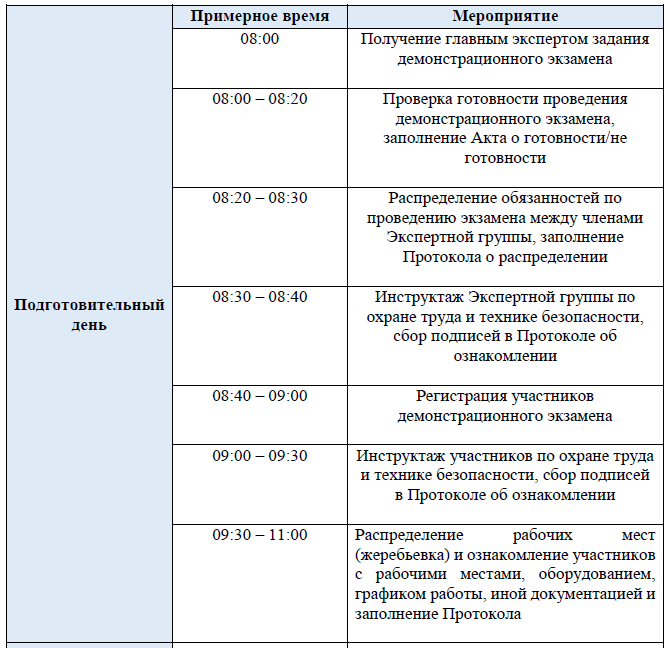 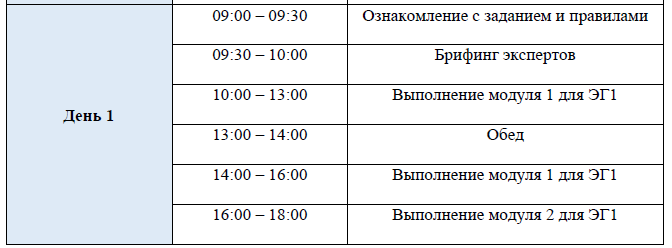 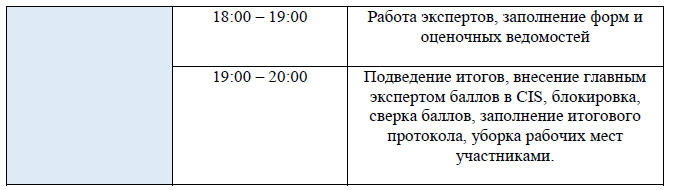 Демонстрационный экзамен соответствует компетенциям «Промышленная механика и монтаж». В комплект примерных заданий входит один комплект оценочной документации КОД 1.1, количество вариантов определяется менеджером компетенции и предполагает внесение изменений в размеры на чертеже. Количество экспертов составляет от 3 до 6 человек (для группы свыше 20 человек). Общая продолжительность двух модулей составляет 8 часов (5 и 3 часа).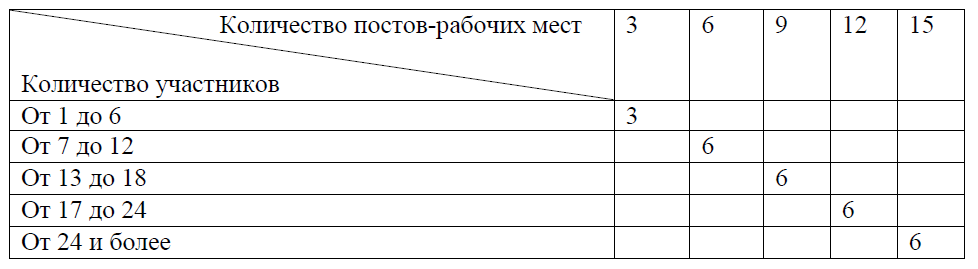 По компетенции «Обработка листового металла».2.1. Структура задания для процедуры ГИА	Для демонстрационного экзамена определено задание, разделенное на 2 части:Часть 1. Разработка модели и чертежей изделия в САМ-системе.Часть 2. Изготовление и сборка изделия из листового металла.Содержание и порядок выполнение модулей указаны в разделе №3.2.2. Порядок проведения процедуры Рекомендуемый порядок и последовательность выполнения задания демонстрационного экзамена. 3. ТИПОВОЕ ЗАДАНИЕ ДЛЯ ДЕМОНСТРАЦИОННОГО ЭКЗАМЕНА3.1. Структура и содержание типового задания3.1.1. Формулировка типового практического задания: По компетенции «Промышленная механика и монтаж».В первом модуле участнику необходимо выполнить токарные работы руководствуясь чертежами, сварить раму из профиля квадратного сечения, произвести разметку, сверление и нарезание резьбы в листовом металле в соответствии с чертежом. После этого необходимо произвести сборку проекта, включая центровку кулачковой муфты. Все изготовленные детали будут использоваться при сборке проекта. При выполнении токарных работ частник самостоятельно выбирает необходимый инструмент и оснастку.Во втором модуле производится сборка пневматических и электрических схем.В модуль входят следующие задачи: спроектировать и запустить пневматическую или электропневматическую схему с требуемой последовательностью;собрать необходимую электропневматическую или пневматическую схему в соответствии, предоставленной экспертом схемой;установка задержки между событиями срабатывания;поиск неисправностей.По компетенции «Обработка листового металла».В первой части участники экзамена получают чертежи изделия. Далее они самостоятельно определяют какие детали они будут переносить в программу CAD для станка в плазменной или лазерной резки (только детали, изготавливаемые из листовой стали). Участники выполняют построение чертежей.Во второй части участники должны произвести разметку на металле и вырезать с помощью ручного электроинструмента или гильотины раскрой кабины, дна кабины и после этого сдать на проверку раскрой этих частей. Далее продолжить разметку и резку других частей кабины (крыши, крылья, капот заднюю стенку кабины). Эксперты проверив раскрой должны вернуть участнику эти детали. Далее производится полная  сборка.Условия выполнения практического задания. Условия проведения и требования к инфраструктуре практического задания описаны в комплекте оценочной документации по соответствующему демоэкзамену. Результаты выполнения оцениваются группой экспертов по критериям демонстрационного экзамена.Для проведения экзамена приглашаются представители работодателей, рекомендуется организация видеотрансляции.Критерии оценки по компетенции «Промышленная механика и монтаж».3.2.2. Порядок перевода баллов в систему оценивания. До 30 баллов – «неудовлетворительно»До от 30 до 50 баллов – – «удовлетворительно» До от 50 до 75 баллов – «хорошо»От 75 до 100 баллов – «отлично».Критерии оценки по компетенции «Обработка листового металла».3.2.2. Порядок перевода баллов в систему оценивания. До 30 баллов – «неудовлетворительно»До от 30 до 50 баллов – – «удовлетворительно» До от 50 до 75 баллов – «хорошо»От 75 до 100 баллов – «отлично».Наименование основных видов деятельностиНаименование ПМСочетание квалификаций слесарь-инструментальщик ↔ слесарь механосборочных работ ↔ слесарь-ремонтникСлесарная обработка деталей, изготовление, сборка и ремонт приспособлений, режущего и измерительного инструментаПМ. 01 «Слесарная обработка деталей, изготовление, сборка и ремонт приспособлений, режущего и измерительного инструмента»ОсваиваетсяСборка, регулировка и испытание сборочных единиц, узлов и механизмов машин, оборудования, агрегатов механической, гидравлической, пневматической частей изделий машиностроенияПМ. 02 «Сборка, регулировка и испытание сборочных единиц, узлов и механизмов машин, оборудования, агрегатов механической, гидравлической, пневматической частей изделий машиностроения»ОсваиваетсяТехническое обслуживание и ремонт узлов и механизмов оборудования, агрегатов и машинПМ. 03 «Техническое обслуживание и ремонт узлов и механизмов оборудования, агрегатов и машин»ОсваиваетсяКод компетенцииФормулировка компетенцииУмения, знанияОК 01Выбирать способы решения задач профессиональной деятельности, применительно к различным контекстамУмения: распознавать задачу и/или проблему в профессиональном и/или социальном контексте; анализировать задачу и/или проблему и выделять её составные части; определять этапы решения задачи; выявлять и эффективно искать информацию, необходимую для решения задачи и/или проблемы;составить план действия; определить необходимые ресурсы;владеть актуальными методами работы в профессиональной и смежных сферах; реализовать составленный план; оценивать результат и последствия своих действий (самостоятельно или с помощью наставника)ОК 01Выбирать способы решения задач профессиональной деятельности, применительно к различным контекстамЗнания: актуальный профессиональный и социальный контекст, в котором приходится работать и жить; основные источники информации и ресурсы для решения задач и проблем в профессиональном и/или социальном контексте.алгоритмы выполнения работ в профессиональной и смежных областях; методы работы в профессиональной и смежных сферах; структуру плана для решения задач; порядок оценки результатов решения задач профессиональной деятельности.ОК 02Осуществлять поиск, анализ и интерпретацию информации, необходимой для выполнения задач профессиональной деятельностиУмения: определять задачи для поиска информации; определять необходимые источники информации; планировать процесс поиска; структурировать получаемую информацию; выделять наиболее значимое в перечне информации; оценивать практическую значимость результатов поиска; оформлять результаты поискаОК 02Осуществлять поиск, анализ и интерпретацию информации, необходимой для выполнения задач профессиональной деятельностиЗнания: номенклатура информационных источников, применяемых в профессиональной деятельности; приемы структурирования информации; формат оформления результатов поиска информацииОК 03Планировать и реализовывать собственное профессиональное и личностное развитие.Умения: определять актуальность нормативно-правовой документации в профессиональной деятельности; применять современную научную профессиональную терминологию; определять и выстраивать траектории профессионального развития и самообразованияОК 03Планировать и реализовывать собственное профессиональное и личностное развитие.Знания: содержание актуальной нормативно-правовой документации; современная научная и профессиональная терминология; возможные траектории профессионального развития и самообразованияОК 04Работать в коллективе и команде, эффективно взаимодействовать с коллегами, руководством, клиентами.Умения: организовывать работу коллектива и команды; взаимодействовать с коллегами, руководством, клиентами в ходе профессиональной деятельности.ОК 04Работать в коллективе и команде, эффективно взаимодействовать с коллегами, руководством, клиентами.Знания:  психологические основы деятельности  коллектива, психологические особенности личности; основы проектной деятельностиОК 05Осуществлять устную и письменную коммуникацию на государственном языке Российской Федерации с учетом особенностей социального и культурного контекста.Умения: грамотно излагать свои мысли и оформлять документы по профессиональной тематике на государственном языке, проявлять толерантность в рабочем коллективеОК 05Осуществлять устную и письменную коммуникацию на государственном языке Российской Федерации с учетом особенностей социального и культурного контекста.Знания: особенности социального и культурного контекста; правила оформления документов и построения устных сообщений.ОК 06Проявлять гражданско-патриотическую позицию, демонстрировать осознанное поведение на основе традиционных общечеловеческих ценностей, применять стандарты антикоррупционного поведенияУмения: описывать значимость своей профессии; применять стандарты антикоррупционного поведенияОК 06Проявлять гражданско-патриотическую позицию, демонстрировать осознанное поведение на основе традиционных общечеловеческих ценностей, применять стандарты антикоррупционного поведенияЗнания: сущность гражданско-патриотической позиции, общечеловеческих ценностей; значимость профессиональной деятельности по профессии; стандарты антикоррупционного поведения и последствия его нарушенияОК 07Содействовать сохранению окружающей среды, ресурсосбережению, эффективно действовать в чрезвычайных ситуациях.Умения: соблюдать нормы экологической безопасности; определять направления ресурсосбережения в рамках профессиональной деятельности по профессии. ОК 07Содействовать сохранению окружающей среды, ресурсосбережению, эффективно действовать в чрезвычайных ситуациях.Знания: правила экологической безопасности при ведении профессиональной деятельности; основные ресурсы, задействованные в профессиональной деятельности; пути обеспечения ресурсосбережения.ОК 08Использовать средства физической культуры для сохранения и укрепления здоровья в процессе профессиональной деятельности и поддержания необходимого уровня физической подготовленности.Умения: использовать физкультурно-оздоровительную деятельность для укрепления здоровья, достижения жизненных и профессиональных целей; применять рациональные приемы двигательных функций в профессиональной деятельности; пользоваться средствами профилактики перенапряжения характерными для данной профессии.ОК 08Использовать средства физической культуры для сохранения и укрепления здоровья в процессе профессиональной деятельности и поддержания необходимого уровня физической подготовленности.Знания: роль физической культуры в общекультурном, профессиональном и социальном развитии человека; основы здорового образа жизни; условия профессиональной деятельности и зоны риска физического здоровья для профессии; средства профилактики перенапряжения.ОК 09Использовать информационные технологии в профессиональной деятельностиУмения: применять средства информационных технологий для решения профессиональных задач; использовать современное программное обеспечениеОК 09Использовать информационные технологии в профессиональной деятельностиЗнания: современные средства и устройства информатизации; порядок их применения и программное обеспечение в профессиональной деятельности.ОК 10Пользоваться профессиональной документацией на государственном и иностранном языках.Умения: понимать общий смысл четко произнесенных высказываний на известные темы (профессиональные и бытовые), понимать тексты на базовые профессиональные темы; участвовать в диалогах на знакомые общие и профессиональные темы; строить простые высказывания о себе и о своей профессиональной деятельности; кратко обосновывать и объяснить свои действия (текущие и планируемые); писать простые связные сообщения на знакомые или интересующие профессиональные темыОК 10Пользоваться профессиональной документацией на государственном и иностранном языках.Знания: правила построения простых и сложных предложений на профессиональные темы; основные общеупотребительные глаголы (бытовая и профессиональная лексика); лексический минимум, относящийся к описанию предметов, средств и процессов профессиональной деятельности; особенности произношения; правила чтения текстов профессиональной направленностиОК 11Использовать знания по финансовой грамотности, планировать предпринимательскую деятельность в профессиональной сфереУмения: выявлять достоинства и недостатки коммерческой идеи; презентовать идеи открытия собственного дела в профессиональной деятельности; оформлять бизнес-план; рассчитывать размеры выплат по процентным ставкам кредитования; определять инвестиционную привлекательность коммерческих идей в рамках профессиональной деятельности; презентовать бизнес-идею; определять источники финансирования; ОК 11Использовать знания по финансовой грамотности, планировать предпринимательскую деятельность в профессиональной сфереЗнание: основы предпринимательской деятельности; основы финансовой грамотности; правила разработки бизнес-планов; порядок выстраивания презентации; кредитные банковские продукты Основные видыДеятельностиКод и наиме-нованиекомпетенцииПоказатели освоения компетенцийСлесарная обработка деталей, изготовление, сборка и ремонт приспособлений, режущего и измерительного инструментаПК 1.1 Выполнять подготовку рабочего места, заготовок, инструментов, приспособлений для изготовления режущего и измерительного инструмента в соответствии с производственным заданием с соблюдением требований охраны труда, пожарной, промышленной и экологической безопасности, правилами организации рабочего местаПрактический опыт:Организации рабочего места в соответствии с производственным/техническим заданиемВыбора и подготовки рабочего инструмента, приспособлений, заготовок в соответствии с требованиями технологического процессаПредупреждения причин травматизма на рабочем месте Оказание первой помощи при возможных травмах на рабочем местеСлесарная обработка деталей, изготовление, сборка и ремонт приспособлений, режущего и измерительного инструментаПК 1.1 Выполнять подготовку рабочего места, заготовок, инструментов, приспособлений для изготовления режущего и измерительного инструмента в соответствии с производственным заданием с соблюдением требований охраны труда, пожарной, промышленной и экологической безопасности, правилами организации рабочего местаУмения:Организовывать рабочее место слесаря инструментальщика в соответствии с выполняемым видом работ (слесарная и механическая обработка, пригоночные слесарные операции, сборка и регулировка) Использовать техническую документацию и рабочие инструкции для оптимальной организации рабочего места Нести персональную ответственность за организацию рабочего места Выбирать рабочий инструмент, приспособления, заготовки для изготовления режущего и измерительного инструмента в соответствии с производственным заданием и технической документацией Подготавливать рабочий инструмент, приспособления, заготовки для изготовления режущего и измерительного инструмента в соответствии с инструкциями по эксплуатации, технической документацией и производственным заданием Соблюдать требования инструкций о мерах пожарной безопасности, электробезопасности, экологической безопасностиСоблюдать требования к эксплуатации инструментов, приспособлений, оборудованияИспользовать по назначению средства индивидуальной защиты Выявлять имеющиеся повреждения корпуса и/или изоляции соединительных проводов у электрифицированного инструмента и оборудования Предупреждать угрозу пожара (возгорания, задымления) Оказывать первую помощь при поражении электрическим токомОказывать первую помощь пострадавшим при различных производственных травмахТушить пожар имеющимися первичными средствами пожаротушения в соответствии с инструкцией по пожарной безопасностиСлесарная обработка деталей, изготовление, сборка и ремонт приспособлений, режущего и измерительного инструментаПК 1.1 Выполнять подготовку рабочего места, заготовок, инструментов, приспособлений для изготовления режущего и измерительного инструмента в соответствии с производственным заданием с соблюдением требований охраны труда, пожарной, промышленной и экологической безопасности, правилами организации рабочего местаЗнания:Типовые проекты рабочего места слесаря-инструментальщика, основанные на принципах научной организации трудаОрганизация рабочего пространства в соответствии с выполняемой работойОсобенности организации рабочего места при выполнении слесарных работ: устройство слесарных верстаков, рациональное распределение рабочих и контрольно-измерительных инструментов, деталей на рабочем местеТехническая документация и инструкции на производство слесарных работПравила и требования содержания рабочего места в чистоте и порядкеНазначение, устройство, правила применения рабочих слесарных инструментовНазначение, устройство, правила применения и хранения измерительных инструментов, обеспечивающие сохранность инструментов и их точность.Правила хранения режущих инструментов с мелкими зубьями, обеспечивающие увеличение сроков службыОсновные положения по охране труда Причины травматизма на рабочем месте и меры по их предотвращению Организация работ по предотвращению производственных травм на рабочем месте, участке, производстве.Мероприятия по охране труда и правила техники безопасности при слесарной обработке деталей, изготовлении, сборке и ремонте приспособлений, режущего и измерительного инструмента Требования к спецодежде, индивидуальным средствам защиты слесаря Правила личной и производственной гигиены: режим труда и отдыха на рабочем местеОбщие требования безопасности на рабочем месте слесаря Требования безопасности в аварийных ситуацияхРасследование и учет несчастных случаев и профессиональных заболеваний на производствеЭлектробезопасность: поражение электрическим током. Правила оказания пострадавшему первой (доврачебной) помощи при поражении электрическим токомПожарная безопасность: меры предупреждения пожаров. Оказание первой помощи при ожогах, отравлении угарным газомСредства и методы оказания доврачебной помощи при всех видах несчастных случаевСлесарная обработка деталей, изготовление, сборка и ремонт приспособлений, режущего и измерительного инструментаПК 1.2 Выполнять слесарную и механическую обработку деталей приспособлений, режущего и измерительного инструмента в соответствии с производственным заданием с соблюдением требований охраны трудаПрактический опыт: Выполнения слесарной обработки деталей приспособлений, режущего и измерительного инструмента в соответствии с производственным заданием с соблюдением требований охраны трудаВыполнения механической обработки деталей приспособлений, режущего и измерительного инструмента в соответствии с производственным заданием с соблюдением требований охраны трудаСлесарная обработка деталей, изготовление, сборка и ремонт приспособлений, режущего и измерительного инструментаПК 1.2 Выполнять слесарную и механическую обработку деталей приспособлений, режущего и измерительного инструмента в соответствии с производственным заданием с соблюдением требований охраны трудаУмения:Организовывать рабочее место и обеспечивать безопасность выполнения слесарной и механической обработки деталей приспособлений, режущего и измерительного инструмента Производить расчеты и выполнять геометрические построенияВыполнять слесарную обработку деталей: разметку, рубку правку и гибку металлов, резку металлов, опиливание, сверление, зенкование, зенкерование и развертывание отверстий, нарезание резьбы, клепку, пайку с применением универсальной оснасткиИспользовать измерительный инструмент для контроля обработанных изделий на соответствие геометрических размеров требованиям конструкторской и производственно-технологической документацииПроектировать и разрабатывать модели деталейПользоваться конструкторской, производственно-технологической и нормативной документацией для выполнения производственного заданияИзготовлять термически не обработанные шаблоны, лекала и скобыРазрабатывать детали при помощи CAD-программПроизводить слесарные операции по 12–14 квалитетам с применением специальных приспособленийВыполнять механическую обработку металлов на металлорежущих станках: точение, фрезерование, сверление, зенкерование, долбление, протягивание, развертываниеИзготавливать инструмент и приспособления различной сложности прямолинейного и фигурного очертания (резцы фасонные, фрезы наборные, разверстки разжимные, штангенциркули, штампы, кондукторы и шаблоны) с применением универсальной оснастки требующих обработки по 8 - 11 квалитетам на специализированных станкахИзготавливать крупные сложные и точные инструменты и приспособления (специальные и длительные головки, пресс-формы, штампы, кондукторы измерительные приспособления, шаблоны) с большим числом связанных между собой размеров, требующих обработки по 7-10 квалитетам на специализированных станкахСлесарная обработка деталей, изготовление, сборка и ремонт приспособлений, режущего и измерительного инструментаПК 1.2 Выполнять слесарную и механическую обработку деталей приспособлений, режущего и измерительного инструмента в соответствии с производственным заданием с соблюдением требований охраны трудаЗнания:Требования техники безопасности при слесарной и механической обработке деталейНазначение, устройство и правила применения слесарного и контрольно-измерительных инструментов и приспособленийСпособы проектирования и разработки модели деталейТехнология разработки детали при помощи CAD-программУсловные обозначения на чертежахРабочие машиностроительные чертежи и эскизы деталейСборочный чертеж и схемыПравила построения технических чертежейДеталирование чертежейПриёмы разметки и вычерчивания сложных фигурВиды расчётов и геометрических построений, необходимых при изготовлении сложного инструмента, деталей и узловЭлементарные геометрические и тригонометрические зависимости и основы технического черченияКвалитеты и параметры шероховатости и обозначение их на чертежахСистема допусков и посадокСвойства инструментальных и конструкционных сталей различных марокВлияние температуры детали на точность измеренияСпособы термической обработки инструментальных и конструкционных сталейСпособы определения качества закалки и правки обрабатываемых деталейСпособы термообработки точного контрольного инструмента и применяемых материаловСпособы получения зеркальной поверхностиВиды деформации, изменения внутренних напряжений и структуры металлов при термообработке, способы их предотвращения и устранения Конструктивные особенности сложного специального и универсального инструмента и приспособленийУстройство и применение металлообрабатывающих станков различных типовПравила эксплуатации станочного оборудования и уход за нимСтаночные приспособления и оснасткаПравила технической эксплуатации электроустановокТехнология выполнения механической обработки металлов на металлорежущих станкахВыполнение слесарных операций по 12–14 квалитетам с применением специальных приспособленийТехнология изготовления инструментов и приспособлений различной сложности прямолинейного и фигурного очертания с применением универсальной оснастки требующих обработки по 8 - 11 квалитетам на специализированных станкахТехнология изготовления крупных сложных и точных инструментов и приспособлений с большим числом связанных между собой размеров, требующих обработки по 7-10 квалитетам на специализированных станкахСлесарная обработка деталей, изготовление, сборка и ремонт приспособлений, режущего и измерительного инструментаПК 1.3 Выполнять пригоночные слесарные операции при изготовлении деталей приспособлений, режущего и измерительного инструмента в соответствии с производственным заданием с соблюдением требований охраны трудаПрактический опыт: Выполнения пригоночных слесарных операций при изготовлении деталей приспособлений, режущего и измерительного инструмента ручным электрифицированным инструментомВыполнения пригоночных слесарных операций при изготовлении деталей приспособлений, режущего и измерительного инструмента  на металлорежущих станках.Слесарная обработка деталей, изготовление, сборка и ремонт приспособлений, режущего и измерительного инструментаПК 1.3 Выполнять пригоночные слесарные операции при изготовлении деталей приспособлений, режущего и измерительного инструмента в соответствии с производственным заданием с соблюдением требований охраны трудаУмения:Организовывать рабочее место и обеспечивать безопасность выполнения пригоночных работВыполнять пригоночные операции: распиливание, припасовка, притирка, доводка, шабрение ручным электрифицированным инструментом, пневматическим инструментомИзготавливать детали с фигурными очертаниямиОбрабатывать детали приспособлений, режущего и измерительного инструмента до получения зеркальной поверхностиИспользовать измерительный инструмент для контроля обработанных изделий на соответствие геометрических размеров требованиям конструкторской и производственно-технологической документацииПользоваться конструкторской, производственно-технологической и нормативной документациейПрименять сложные специальные и универсальные инструменты и приспособленияВыполнять пригоночные операции на металлорежущих станкахВыбирать, дозировать и применять естественные и искусственные абразивные материалы в соответствии с назначением Обрабатывать на станках детали приспособлений, режущего и измерительного инструмента до получения зеркальной поверхностиОбеспечивать безопасность выполнения пригоночных слесарных операций при изготовлении деталей приспособлений, режущего и измерительного инструмента на металлорежущих станкахСлесарная обработка деталей, изготовление, сборка и ремонт приспособлений, режущего и измерительного инструментаПК 1.3 Выполнять пригоночные слесарные операции при изготовлении деталей приспособлений, режущего и измерительного инструмента в соответствии с производственным заданием с соблюдением требований охраны трудаЗнания:Область применения пригоночных операций: распиливание, припасовка, притирка, доводка, шабрениеТребования к организации рабочего места и безопасности выполнения пригоночных работИнструменты, применяемые при выполнении пригоночных слесарных операций: поверочные линейки, угольники, штангенциркули и кронциркули, напильникиРучной электрифицированный инструмент, пневматический инструмент: назначение, устройство, правила примененияЕстественные и искусственные абразивные материалы: порошки, абразивные пасты, смазочно-охлаждающие жидкости – состав, назначение и свойстваАбразивы для притирки твердых сплавов: алмаз, карбид бора, карбид кремния и др. материалыВыбор и дозировка абразивных материаловМетоды припасовки шаблонов с полукруглыми наружным и внутренним контурамиМетоды припасовки косоугольных вкладышей в проймы типа «ласточкин хвост»Методы припасовки шаблона к контршаблонуМетоды одновременной притирки нескольких деталейМетоды притирки конических поверхностейМетоды притирки наружной и внутренней резьбыМетоды доводки при изготовлении деталей приспособлений, режущего и измерительного инструментаИнструменты, приспособления, материалы, применяемые при слесарной операции – доводкаИнструменты, приспособления, материалы, применяемые при слесарной операции – шабрениеМетоды шабрения при изготовлении деталей приспособлений, режущего и измерительного инструментаПравила установки припусков для дальнейшей доводки с учетом деформации металла при термической обработкеМеханизация притирочных и доводочных работ Ручное механизированное оборудование. Стационарное оборудованиеПритирочные и металлорежущие станки: виды, назначение, устройство, уровень автоматизации, правила эксплуатацииМетоды выполнения механизированной притиркиВыполнение притирочных работ на   металлорежущих станкаМеханизированные инструменты и приспособления для шабренияПравила установки припусков для дальнейшей доводки с учетом деформации металла при термической обработкеСлесарная обработка деталей, изготовление, сборка и ремонт приспособлений, режущего и измерительного инструментаПК 1.4 Выполнять сборку и регулировку приспособлений, режущего и измерительного инструмента в соответствии с техническим заданием с соблюдением требований охраны труда.Практический опыт: Выполнения сборки и регулировки приспособлений, режущего и измерительного инструмента в соответствии с техническим заданием с соблюдением требований охраны трудаКонтроля, выявления и устранения неисправности при сборке и регулировке приспособлений, режущего и измерительного инструмента Ремонта приспособлений, режущего и измерительного инструментаСлесарная обработка деталей, изготовление, сборка и ремонт приспособлений, режущего и измерительного инструментаПК 1.4 Выполнять сборку и регулировку приспособлений, режущего и измерительного инструмента в соответствии с техническим заданием с соблюдением требований охраны труда.Умения:Организовывать рабочее место и обеспечивать безопасность выполнения сборки и регулировки приспособлений, режущего и измерительного инструментаВыполнять сборку приспособлений, режущего и измерительного инструментаРегулировать крупные сложные и точные инструменты и приспособленияСобирать сложный и точный инструмент и приспособления с применением специальной технической оснастки и шаблонов (копиры, вырезные и вытяжные штампы, пуансоны, кондукторы)Использовать измерительный инструмент для контроля обработанных изделий на соответствие геометрических размеров требованиям конструкторской и производственно-технологической документацииПользоваться конструкторской, производственно-технологической и нормативной документациейКонтролировать качество выполняемых работ с применением специального измерительного инструмента в условиях эксплуатации Выявлять неисправности при сборке и регулировке приспособлений, режущего и измерительного инструментаУстранять неисправности при сборке и регулировке приспособлений, режущего и измерительного инструментаРемонтировать инструмент и приспособления различной сложности прямолинейного и фигурного очертания (резцы фасонные, фрезы наборные, разверстки разжимные, штангенциркули, штампы, кондукторы и шаблоны)Ремонтировать точные и сложные инструменты и приспособления (копиры, вырезные и вытяжные штампы, пуансоны, кондукторы)Ремонтировать крупные сложные и точные инструменты и приспособления (специальные и длительные головки, пресс-формы, штампы, кондукторы измерительные приспособления, шаблоны)Слесарная обработка деталей, изготовление, сборка и ремонт приспособлений, режущего и измерительного инструментаПК 1.4 Выполнять сборку и регулировку приспособлений, режущего и измерительного инструмента в соответствии с техническим заданием с соблюдением требований охраны труда.Знания:Организация рабочего места при выполнении сборки и регулировки приспособлений, режущего и измерительного инструментНормы и правила пожарной безопасности при проведении работ с электрифицированным инструментом, оборудованием, приспособлениямиТехнологии и методы сборки приспособлений, режущего и измерительного инструментаМетоды регулировки крупных сложных и точных инструменты и приспособленияСборка сложных и точных инструментов и приспособлений с применением специальной технической оснастки и шаблонов (копиры, вырезные и вытяжные штампы, пуансоны, кондукторы)Использование конструкторской, производственно-технологической и нормативной документацииИзмерительный инструмент для контроля обработанных изделий на соответствие геометрических размеров требованиям конструкторской и производственно-технологической документации: назначение, устройство, правила примененияМетоды контроля качества выполняемых работ с применением специального измерительного инструмента в условиях эксплуатацииМетоды и способы выявления и устранения неисправностей при сборке и регулировке приспособлений, режущего и измерительного инструментаМетоды и способы ремонта инструмента и приспособлений различной сложности прямолинейного и фигурного очертания (резцы фасонные, фрезы наборные, разверстки разжимные, штангенциркули, штампы, кондукторы и шаблоны)Методы и способы ремонта точных и сложных инструментов и приспособлений (копиры, вырезные и вытяжные штампы, пуансоны, кондукторы)Методы и способы ремонта крупных сложных и точных инструментов и приспособлений (специальные и длительные головки, пресс-формы, штампы, кондукторы измерительные приспособления, шаблоны)Сборка, регулировка и испытание сборочных единиц, узлов и механизмов машин, оборудования, агрегатов механической, гидравлической, пневматической частей изделий машиностроенияПК 2.1Подготавливать оборудование, инструменты, рабочее место для сборки и смазки узлов и механизмов средней и высокой категории сложности, механической, гидравлической, пневматической частей изделий машиностроения в соответствии с техническим заданием с соблюдением требований охраны труда, пожарной, промышленной и экологической безопасности, правилами организации рабочего местаПрактический опыт:Организации подготовки оборудования и проверки на исправность инструментов, рабочего места в соответствии с техническим заданиемПеремещения крупногабаритных деталей, узлов и оборудования с использованием грузоподъемных механизмовОбеспечения безопасной организации труда при выполнении механосборочных работСборка, регулировка и испытание сборочных единиц, узлов и механизмов машин, оборудования, агрегатов механической, гидравлической, пневматической частей изделий машиностроенияПК 2.1Подготавливать оборудование, инструменты, рабочее место для сборки и смазки узлов и механизмов средней и высокой категории сложности, механической, гидравлической, пневматической частей изделий машиностроения в соответствии с техническим заданием с соблюдением требований охраны труда, пожарной, промышленной и экологической безопасности, правилами организации рабочего местаУмения:Осуществлять подготовку рабочего места для сборки, испытания и регулировки узлов и механизмов средней и высокой категории сложностиПланировать работы в соответствии с данными технологических картАнализировать конструкторскую и технологическую документацию и выбирать необходимый инструмент, оборудованиеПодбирать необходимые материалы (заготовки), для выполнения сменного заданияОценивать качество и количество деталей, необходимых для осуществления сборки узлов и механизмов механической части оборудованияВыполнять обмеры и сортировку деталей на соответствие параметрам для селективной сборкиВыбирать способы (виды) слесарной обработки деталей согласно требованиям к параметрам готового изделия в соответствии с требованиями технологической картыВыбирать необходимые инструменты для сборки узлов и механизмов средней и высокой категории сложности в соответствии со сборочным чертежом, картой технологического процесса Осуществлять подготовку типового измерительного инструмента, типовых приспособлений, оснастки и оборудованияОценивать исправность типовых инструментов, оснастки, приспособлений и оборудованияОпределять степень заточки режущего и исправность мерительного инструментаОсуществлять подготовку универсального,  специального и высокоточного измерительного инструмента специализированных и высокопроизводительных приспособлений оснастки и оборудованияПроверять сложное уникальное и прецизионное металлорежущее оборудование на точность и соответствие техническим условиямУправлять подъемно-транспортным оборудованием с полаВыполнять подъем и перемещение грузовОпределять соответствие груза грузоподъемности крана (грузоподъемного механизма)Определять схемы строповкиВыбирать тип съемного грузозахватного приспособления, строп, тары в соответствии с массой и размерами перемещаемого грузаЧитать технологические карты на производство погрузочно-разгрузочных работВыбирать приемы обвязки и зацепки груза для подъема и перемещения в соответствии со схемами строповки.Определять пригодность съемного грузозахватного приспособления, тары, канатовПодавать сигналы крановщику в соответствии с установленными правиламиВыбирать порядок и приемы укладки (установки) груза в проектное положение и снятия съемного грузозахватного приспособления (расстроповки)Оценивать безопасность организации рабочего места согласно правилам охраны труда и промышленной безопасностиОпределять способы и средства индивидуальной защиты в зависимости от вредных и опасных производственных факторовВизуально оценивать наличие ограждений, заземления, блокировок, знаков безопасностиОбеспечивать безопасность выполнения работ в процессе сборочных и регулировочных работОказывать первую (доврачебную) помощь пострадавшемуСборка, регулировка и испытание сборочных единиц, узлов и механизмов машин, оборудования, агрегатов механической, гидравлической, пневматической частей изделий машиностроенияПК 2.1Подготавливать оборудование, инструменты, рабочее место для сборки и смазки узлов и механизмов средней и высокой категории сложности, механической, гидравлической, пневматической частей изделий машиностроения в соответствии с техническим заданием с соблюдением требований охраны труда, пожарной, промышленной и экологической безопасности, правилами организации рабочего местаЗнания:Требования к организации рабочего места при выполнении сборочных работПравила проведения подготовительных работ по организации сборки, испытания и регулировки узлов и механизмов средней и высокой категории сложностиПравила рациональной организации труда на рабочем местеТехнические условия на собираемые узлы и механизмыНаименование и назначение рабочего инструментаСпособы заправки рабочего инструментаПравила заточки и доводки слесарного инструментаУстройство и принципы безопасного использования ручного слесарного инструмента, электро- и пневмоинструментаУстройство и принципы работы измерительных инструментов, контрольно-измерительных приборовПризнаки неисправности инструментов, оборудования, станков, устранение неисправностейСпособы устранения деформаций при термической обработке и сваркеПравила построения сборочных чертежейСостав туго- и легкоплавких припоев, флюсов, протрав и способы их приготовленияПравила проверки оборудованияТребования стандартов «Единая система конструкторской документации» (ЕСКД) и «Единая система технологической документации» (ЕСТД) к оформлению и составлению чертежей, эскизов и схемПравила строповки, подъема, перемещения грузовПравила эксплуатации грузоподъемных средств и механизмов, управляемых с полаСистема знаковой сигнализации при работе с машинистом кранаУстройство и правила пользования подъемником, строительными лесами, лестницами, трапами, предохранительным поясам, мостикамиПриемы и последовательность производства работ кранами, грузоподъемными механизмамиТехнические характеристики эксплуатируемых грузоподъемных механизмов;Назначение и конструктивные особенности съемных грузозахватных приспособлений, строп, тарыВиды грузоподъемных механизмов, съемных грузозахватных приспособлений, тарыСхемы строповки, структуру и параметры технологических карт на выполнение погрузочно-разгрузочных работОпасности и риски при производстве работ грузоподъемными механизмамиДостоинства и недостатки цепных, канатных и текстильных стропов применительно к характеру грузаСпособы визуального определения массы грузаПравила и требования к подаче спецсигналов, обеспечивающих взаимодействие с операторами грузоподъемных механизмов (машинистами кранов)Порядок осмотра и нормы браковки съемных грузозахватных приспособлений, канатов, тарыТребования правил охраны труда и промышленной безопасности, электробезопасности при выполнении сборочных работОпасные и вредные производственные факторы при выполнении сборочных работПравила производственной санитарииВиды и правила использования средств индивидуальной защиты, применяемых для безопасного проведения сборочных работНазначение и правила размещения знаков безопасностиПротивопожарные  меры безопасностиПравила оказания первой (доврачебной) помощи пострадавшим при травматизме, отравлении, внезапном заболеванииСпособы и приемы безопасного выполнения работПравила охраны окружающей среды при выполнении работДействия, направленные на предотвращение аварийных ситуацийПорядок действий при возникновении аварий и ситуаций, которые могут привести к нежелательным последствиямПорядок извещения руководителя обо всех недостатках, обнаруженных во время работыСборка, регулировка и испытание сборочных единиц, узлов и механизмов машин, оборудования, агрегатов механической, гидравлической, пневматической частей изделий машиностроенияПК 2.2Выполнять сборку, подгонку, соединение, смазку и крепление узлов и механизмов машин, оборудования, агрегатов помощью ручного и механизированного слесарно-сборочного инструмента в соответствии с производственным заданием с соблюдением требований охраны труда, пожарной, промышленной и экологической безопасностиПрактический опыт:Выполнения сборочных работ деталей, узлов и механизмов в соответствии с технической документациейВыполнения регулировочных работ собираемых узлов и механизмовСборка, регулировка и испытание сборочных единиц, узлов и механизмов машин, оборудования, агрегатов механической, гидравлической, пневматической частей изделий машиностроенияПК 2.2Выполнять сборку, подгонку, соединение, смазку и крепление узлов и механизмов машин, оборудования, агрегатов помощью ручного и механизированного слесарно-сборочного инструмента в соответствии с производственным заданием с соблюдением требований охраны труда, пожарной, промышленной и экологической безопасностиУмения:Читать, анализировать и применять схемы, чертежи, спецификации и карты технологического процесса сборкиВыполнять слесарную обработку и подгонку деталейВыполнять притирку и шабрение сопрягаемых поверхностей сложных деталей и узловОпределять порядок сборки узлов средней и высокой категории сложности по сборочному чертежу и в соответствии с технологической картой сборкиЗапрессовывать детали на гидравлических и винтовых механических прессахВыполнять пайку различными припоямиВыполнять сборку деталей под прихватку и сваркуВыполнять монтаж трубопроводов, работающих под давлением воздуха и агрессивных спецпродуктовОпределять последовательность собственных действий по использованию технологической картой способа очистки продувочных каналовОпределять последовательность процесса смазки узлов и механизмов средней и высокой категории сложности, количество и вид необходимого смазочного материала в соответствии с требованиями технологической картыНаполнять смазкой узлы и внутренние полости деталейОсуществлять смазку узлов и механизмов механической, гидравлической, пневматической частей изделий машиностроенияВыполнять сборку деталей узлов и механизмов с применением специальных приспособлений и сборку сложных машин, агрегатов и станков под руководством слесаря более высокой квалификацииОпределять необходимость в регулировке и настройке узлов и механизмов средней и высокой категории сложностиОпределять последовательность собственных действий по регулировке и настройке узлов и механизмов средней и высокой категории сложности в соответствии с требованиями технологической картыВыполнять регулировку узлов и механизмов средней и высокой категории сложностиОценивать степень нарушения регулировок в передачах и соединенияхОценивать степень отклонений в муфтах, тормозах, пружинных соединениях, натяжных ремнях и цепях и выбирать способ регулировкиВыполнять статическую и динамическую балансировку узлов машин и деталей простой и сложной конфигурации на специальных балансировочных станкахВыполнять настройку узлов и механизмов средней и высокой категории сложностиВыбирать способ устранения биений, осевых и радиальных зазоров и люфтов в передачах и соединениях, разновысотности сборочных единицВыполнять регулировку зубчатых передач с установкой заданных чертежом и техническими условиями боковых и радиальных зазоровОпределять дисбаланс в узлах и выбирать способ динамической балансировки деталейСборка, регулировка и испытание сборочных единиц, узлов и механизмов машин, оборудования, агрегатов механической, гидравлической, пневматической частей изделий машиностроенияПК 2.2Выполнять сборку, подгонку, соединение, смазку и крепление узлов и механизмов машин, оборудования, агрегатов помощью ручного и механизированного слесарно-сборочного инструмента в соответствии с производственным заданием с соблюдением требований охраны труда, пожарной, промышленной и экологической безопасностиЗнания:Правила выполнения, оформления и чтения конструкторской и технологической документации, карт технологического процессаУсловные обозначения на чертежах, в т.ч. в кинематических, гидравлических, пневматических схемахСистему допусков и посадок и их обозначение на чертежах Правила выполнения слесарной обработки и подгонки деталей Способы термообработки и доводки деталейСпособы предупреждения и устранения деформации металлов и внутренних напряжений при термической обработке и сваркеМеры предупреждения деформаций деталейПричины появления коррозии и способы борьбы с нейПринципы организации и виды сборочного производства Приемы сборки, смазки и регулировки машин и режимы испытанийПравила, приемы и техники сборки: резьбовых соединений, шпоночно-шлицевых соединений, заклепочных соединений, подшипников скольжения, узлов с подшипниками качения, механической передачи зацепления (зубчатые, червячные, реечные передачи) и др. Принцип расчета и способы проверки эксцентриков и прочих кривых и зубчатых зацепленийКонструкцию, кинематическую схему и принцип работы собираемых узлов механизмов, станков, приборов, агрегатов и машинУстройство и принцип работы собираемых узлов, механизмов и станков, технические условия на их сборку Нормы и требования к работоспособности оборудованияСостав туго- и легкоплавких припоев, флюсов, протрав и способы их приготовленияВиды заклепочных швов и сварных соединений и условия обеспечения их прочностиВиды изготавливаемых узлов и механизмов машин и оборудованияНазначение смазочных средств и способы их примененияСпособы обеспечения герметичности стыков гидро- и пневмосистем и методы уплотненийТиповая арматура гидрогазовых системТребования к рабочей жидкости гидросистемМатериалы и способы упрочнения, уплотнения деталей гидро- и пневмо систем и способы герметизацииПравила и способы настройки и регулировки узлов и механизмов механической, гидравлической и пневматической систем Методы проверки узлов на точность, балансировку деталей и узлов оборудованияСпособы устранения биений, зазоров и люфтов в передачах и соединенияхПорядок статической и динамической балансировки узлов машин и деталейПорядок и способы регулировки муфт, тормозов, пружинных соединений, натяжных ремней и цепейПравила и методы регулировки по направляющим и опорам при общей сборке оборудованияСпособы регулировки зацепления цилиндрических, конических и червячных парПараметры качества регулировочных работНормы балансировки согласно технической документацииСборка, регулировка и испытание сборочных единиц, узлов и механизмов машин, оборудования, агрегатов механической, гидравлической, пневматической частей изделий машиностроенияПК 2.3Выполнять испытание собираемых или собранных узлов и агрегатов на специальных стендахПрактический опыт: Выполнения регулировочных работ в процессе испытанияВыполнения испытаний сборочных единиц, узлов и механизмов машин, оборудования, агрегатов средней и высокой категории сложности механической, гидравлической, пневматической частей изделий машиностроения, регулировке и балансировкеСборка, регулировка и испытание сборочных единиц, узлов и механизмов машин, оборудования, агрегатов механической, гидравлической, пневматической частей изделий машиностроенияПК 2.3Выполнять испытание собираемых или собранных узлов и агрегатов на специальных стендахУмения:Определять необходимость в регулировке узлов и механизмов средней и высокой категории сложностиОпределять последовательность собственных действий по регулировке и узлов, и механизмов средней и высокой категории сложностиРегулировать узлы и механизмы средней сложности и высокой категории сложности Выполнять снятие необходимых диаграмм и характеристик по результатам испытания и сдачу машин ОТКОценивать качество сборочных и регулировочных работ в процессе испытанияИспытывать узлы и механизмы средней сложности и высокой категории сложностиИспытывать сосуды, работающие под давлением, а также испытывать на глубокий вакуумПроводить испытания собранных узлов и механизмов на стендах и прессах гидравлического давленияОпределять последовательность собственных действий по проведению испытаний и выбирать необходимое испытательное оборудование и приспособления в зависимости от тестируемых параметров и в строгом соответствии с требованиями технологической картыОпределять и корректно вносить необходимую информацию в паспорта на собираемые и испытуемые машиныСборка, регулировка и испытание сборочных единиц, узлов и механизмов машин, оборудования, агрегатов механической, гидравлической, пневматической частей изделий машиностроенияПК 2.3Выполнять испытание собираемых или собранных узлов и агрегатов на специальных стендахЗнания:Правила и способы настройки и регулировки узлов и механизмов механической, гидравлической и пневматической систем Методы проверки узлов на точность, балансировку деталей и узлов оборудованияСпособы устранения биений, зазоров и люфтов в передачах и соединенияхПриемы регулировки машин и режимы испытанийТехнические условия на регулировку и сдачу  собранных узлов машин и агрегатов и их эксплуатационные данныеПараметры качества регулировочных работНормы балансировки согласно технической документацииТехнические условия на установку, испытания, сдачу и приемку собранных узлов машин и агрегатов и их эксплуатационные данныеСостав и принцип действия стендовой и пультовой аппаратуры, используемой для проведения пневмо- и гидроиспытанийТребования к организации и проведению испытанийМетоды проведения испытаний на прочность, герметичность и функционирование с использованием высокого давленияПравила и режимы испытания оборудования на статистическую и динамическую балансировкуВиды и назначение испытательных приспособленийТехнические условия на испытания и сдачу собранных узловПравила заполнения паспортов на изготовляемые изделия машиностроенияСборка, регулировка и испытание сборочных единиц, узлов и механизмов машин, оборудования, агрегатов механической, гидравлической, пневматической частей изделий машиностроенияПК 2.4Выполнять выявление и устранение дефектов собранных узлов и агрегатовПрактический опыт:Выявления дефектов собранных узлов и агрегатовУстранения дефектов собранных узлов и агрегатовСборка, регулировка и испытание сборочных единиц, узлов и механизмов машин, оборудования, агрегатов механической, гидравлической, пневматической частей изделий машиностроенияПК 2.4Выполнять выявление и устранение дефектов собранных узлов и агрегатовУмения:Устанавливать соответствие качества сборки требованиям, заданным в чертеже, посредством использования оптических приборовУстанавливать соответствие параметров сборочных узлов требованиям технологической документацииВыявлять дефекты, обнаруженные при сборке и испытании узлов и механизмовВыявлять несоответствие параметров сборочных узлов требованиям технологической документацииИспользовать универсальные средства технических измерений для контроля и выявления дефектов Оценивать качество сборочных и регулировочных работ в процессе контроляВыбирать способы компенсации выявленных отклоненийВыбирать способ устранения дефектов сборкиУстранять дефекты, обнаруженные при сборке и испытании узлов и механизмов выбранным способом в соответствии с требованиями технологической документацииИспользовать универсальные средства технических измерений для устранения дефектов собранных узлов и агрегатовОценивать качество сборочных и регулировочных работ в процессе устранения дефектовСборка, регулировка и испытание сборочных единиц, узлов и механизмов машин, оборудования, агрегатов механической, гидравлической, пневматической частей изделий машиностроенияПК 2.4Выполнять выявление и устранение дефектов собранных узлов и агрегатовЗнания:Правила выполнения, оформления и чтения конструкторской и технологической документации, карт технологического процессаУсловные обозначения на чертежах, в т.ч. в кинематических, гидравлических, пневматических схемахДефекты при сборке неподвижных соединений: классификация, способы устраненияДефекты при сборке резьбовых соединений: классификация, способы устраненияДефекты при сборке механизмов преобразования движения: классификация, способы устраненияСпособы устранения дефектов сборкиСпособы компенсации выявленных отклоненийНормы и требования к работоспособности собранных узлов и агрегатовПараметры качества сборочных и регулировочных работДефекты, выявляемые при сборке и испытании узлов и механизмов Универсальные средства технических измерений для устранения дефектов собранных узлов и агрегатовМетоды оценки качестваТехническое обслуживание и ремонт узлов и механизмов оборудования, агрегатов и машинПК 3.1Подготавливать рабочее место, инструменты и приспособления для ремонтных работ в соответствии с техническим заданием с соблюдением требований охраны труда, пожарной, промышленной и экологической безопасности, правилами организации рабочего местаПрактический опыт:Организации рабочего места в соответствии с требованиями охраны труда, пожарной, промышленной и экологической безопасности, в соответствии с выполняемыми   ремонтными работами Выбора и подготовки рабочего инструмента, приспособлений, оборудования в соответствии с ремонтируемыми узлами и механизмами оборудования, агрегатами и машинами Предупреждения причин травматизма и оказание первой помощи при возможных травмах на рабочем местеТехническое обслуживание и ремонт узлов и механизмов оборудования, агрегатов и машинПК 3.1Подготавливать рабочее место, инструменты и приспособления для ремонтных работ в соответствии с техническим заданием с соблюдением требований охраны труда, пожарной, промышленной и экологической безопасности, правилами организации рабочего местаУмения:Организовывать рабочее место слесаря-ремонтника в соответствии с выполняемым видом работ (техническое обслуживание и ремонт узлов и механизмов оборудования, агрегатов и машин) Использовать техническую документацию и рабочие инструкции для оптимальной организации рабочего места Подготавливать рабочий инструмент, приспособления, оборудование в соответствии с технической документацией и производственным заданием на выполнение ремонтных работСоблюдать требования к эксплуатации инструментов, приспособлений, оборудованияСоблюдать требования инструкций о мерах пожарной безопасности, электробезопасности, экологической безопасности Использовать по назначению средства индивидуальной защитыПредупреждать угрозу пожара (возгорания, задымления) Оказывать первую помощь при поражении электрическим токомОказывать первую помощь пострадавшим при возгорании, задымлении и других возможных травмах на рабочем местеТехническое обслуживание и ремонт узлов и механизмов оборудования, агрегатов и машинПК 3.1Подготавливать рабочее место, инструменты и приспособления для ремонтных работ в соответствии с техническим заданием с соблюдением требований охраны труда, пожарной, промышленной и экологической безопасности, правилами организации рабочего местаЗнания:Система мероприятий по созданию на рабочем месте оптимальных валеологических и высокопроизводительных условийРациональная организация рабочего места: инструменты, приспособления и оборудование, грузоподъемные механизмы, техническая документация, инструкции, график маршрутного осмотра и обслуживания, сменное задание, схемы смазки оборудования, технические паспорта обслуживаемого оборудования, журнал учета неисправностей и простоя оборудования места хранения, освещениеЗона обслуживания стенда и/или верстака Правила и требования содержания рабочего места в чистоте и порядкеПеречень рабочего, контрольно-измерительного инструмента, приспособлений, оборудования на выполнение ремонтных работВыбор и применение рабочего инструмента, приспособлений, оборудования в соответствии с технической документацией и производственным заданием на выполнение ремонтных работЭксплуатационные требования и правила при применении инструментов, приспособлений, оборудования в ремонтных работахМероприятия по охране труда и правила техники безопасности при выполнении ремонтных работТребования к спецодежде, индивидуальным средствам защиты слесаря Правила личной и производственной гигиены: режим труда и отдыха на рабочем местеТребования безопасности в аварийных ситуацияхОпасные и вредные факторы на производствеПричины травматизма на рабочем месте и меры по их предотвращению. Электробезопасность: поражение электрическим током. Правила оказания пострадавшему первой (доврачебной) помощи при поражении электрическим токомПожарная безопасность: меры предупреждения пожаров. Оказание первой помощи при ожогах, отравлении угарным газомСредства оказания доврачебной помощи при всех видах несчастных случаевТехническое обслуживание и ремонт узлов и механизмов оборудования, агрегатов и машинПК 3.2Выполнять ремонт узлов и механизмов оборудования, агрегатов и машин с соблюдением требований охраны труда, пожарной, промышленной и экологической безопасности.Практический опыт:Выполнения монтажа и демонтажа узлов, механизмов, оборудования, агрегатов и машин различной сложностиВыполнения слесарной обработки простых деталей, деталей средней сложности и сложных деталейВыполнения механической обработки деталей средней сложности и сложных деталей и узловРемонта типовых деталей и механизмов промышленного оборудования, основных металлорежущих станковИспытания оборудования по окончанию ремонтных работТехническое обслуживание и ремонт узлов и механизмов оборудования, агрегатов и машинПК 3.2Выполнять ремонт узлов и механизмов оборудования, агрегатов и машин с соблюдением требований охраны труда, пожарной, промышленной и экологической безопасности.Умения:Поддерживать состояние рабочего места в соответствии с требованиями охраны труда, пожарной, промышленной и экологической безопасности, правилами организации рабочего места слесаряВыполнять чтение технической документации общего и специализированного назначенияОпределять техническое состояние простых узлов и механизмовВыполнять подготовку сборочных единиц к сборкеПроизводить сборку сборочных единиц в соответствии с технической документациейПроизводить разборку сборочных единиц в соответствии с технической документациейВыбирать и готовить к работе режущий и контрольно-измерительный инструмент в зависимости от обрабатываемого материалаПроизводить измерения при помощи контрольно-измерительных инструментовИзготавливать приспособления для разборки и сборки узлов и механизмовКонтролировать качество выполняемых монтажных работОбеспечивать качество сборки точностью зазоров и натягов, пространственным положением деталей в соединенииВыполнять операции сборки и разборки механизмов с соблюдением требований охраны трудаВыбирать слесарные инструменты и приспособления для слесарной обработки деталей средней сложности и сложных деталейОпределять межоперационные припуски и допуски на межоперационные размерыПроизводить разметку в соответствии с требуемой технологической последовательностиПроизводить рубку, правку, гибку, резку, опиливание, сверление, зенкерование, зенкование, развертывание деталей в соответствии с требуемой технологической последовательностьюВыполнять шабрение, распиливание, пригонку и припасовку, притирку, доводку, полированиеКонтролировать качество выполняемых работ при слесарной обработке деталей с помощью контрольно-измерительных инструментовВыполнять слесарную обработку с соблюдением требований охраны трудаПроверять соответствие сложных деталей и узлов и вспомогательных материалов требованиям технической документации (технологической карты)Устанавливать и закреплять детали и узлы в зажимных приспособлениях различных видовУстанавливать оптимальный режим обработки в соответствии с технологической картойУправлять обдирочным станкомУправлять настольно-сверлильным станкомУправлять заточным станкомВыполнять работы на обдирочных, настольно-сверлильных и заточных станках с соблюдением требований охраны труда Вести обработку в соответствии с технологическим маршрутомРемонтировать резьбовые соединенияРемонтировать штифтовые и клиновые соединения Ремонтировать паяные и сварные соединения Ремонтировать шпоночные и шлицевые соединения Ремонтировать трубопроводыРемонтировать гладкий и эксцентриковый валы Ремонтировать шпинделиРемонтировать соединительные муфтыРемонтировать подшипникиРемонтировать сборочные узлы с подшипниками каченияРемонтировать шкивы и передачи Ремонтировать ременные передачи, цепные передачи, детали зубчатых передачРемонтировать детали механизма винт-гайкаРемонтировать детали поршневого и кривошипно-шатунного механизма и кулисного механизмаРемонтировать токарно-винторезный станокРемонтировать фрезерный станокРемонтировать сверлильный станокРемонтировать шлифовальный станок Ремонтировать узлы и детали гидравлических систем Подготавливать, сдавать и принимать оборудование после ремонтаПроводить испытания узлов и механизмов после сборки и ремонта Проводить испытания на холостом ходу (для машин, механизмов и аппаратов с приводом) Проводить испытания оборудования в производственных условиях под нагрузкой Проводить испытания оборудования на статистическую и динамическую балансировку машинУстранять мелкие дефекты, обнаруженные в процессе приемки Оформлять документацию и отметки о проведенном ремонтеТехническое обслуживание и ремонт узлов и механизмов оборудования, агрегатов и машинПК 3.2Выполнять ремонт узлов и механизмов оборудования, агрегатов и машин с соблюдением требований охраны труда, пожарной, промышленной и экологической безопасности.Знания:Требования к планировке и оснащению рабочего местаПравила чтения чертежей и эскизовСпециальные эксплуатационные требования к сборочным единицамМетоды диагностики технического состояния узлов и механизмовПоследовательность операций при выполнении монтажных и демонтажных работТехнологические схемы сборки Узловая сборка (сборочных единиц) и общая сборкаПараллельная сборка групп и подгруппСборка агрегата/оборудования из предварительно собранных сборочных единиц. Схемы сборкиТребования технической документации на узлы и механизмыВиды и назначение ручного и механизированного инструментаНазначение, устройство универсальных приспособлений и правила применения слесарного и контрольно-измерительных инструментовМетоды и способы контроля качества разборки и сборкиМетоды и способы контроля качества выполнения слесарной обработкиСпособы устранения дефектов в процессе выполнения слесарной обработкиОсновные виды и причины брака при механической обработке, способы предупреждения и устранения	Требования охраны труда при выполнении монтажных (сборка, разборка) работТребования охраны труда при слесарных работахОсновные механические свойства обрабатываемых материаловНаименование, маркировка, правила применения масел, моющих составов, металлов и смазокТипичные дефекты при выполнении слесарной обработки, причины их появления и способы предупрежденияСпособы размерной обработки деталейСпособы и последовательность проведения пригоночных операций слесарной обработки деталейПравила и последовательность проведения измеренийЗнаки условного обозначения допусков, квалитетов, параметров шероховатости, способов базирования заготовокОбщие сведения о системе допусков и посадок, квалитетах и параметрах шероховатости по квалитетамПринципы действия обдирочных, настольно-сверлильных и заточных станковТехнологический процесс механической обработки на обдирочных, настольно-сверлильных и заточных станкахНазначение, правила и условия применения наиболее распространенных зажимных приспособлений, измерительного и режущего инструментов для ведения механической обработки деталей на обдирочных, настольно- сверлильных и заточных станкахТребования охраны труда при выполнении работ на обдирочных, настольно-сверлильных и заточных станкахТехнологические требования к резьбовым соединениям, типичные дефекты, способы ремонта Технологические требования к штифтовым и клиновым соединениям: возможные дефекты, способы ремонтаТехнологические требования к паяным и сварным соединениям: возможные дефекты, способы ремонтаТехнологические требования к шпоночным и шлицевым соединениям: основные дефекты и способы ремонтаЭксплуатационные и технологические требования к трубопроводам  и их соединениям: основные дефекты, способы их выявления и устраненияСпособы, позволяющие удалить следы коррозии перед восстановлением детали, выбор способа очистки деталей машин от нагара.Эксплуатационные и технологические требования к шпинделям: способы ремонта шпинделя механической обработкойЭксплуатационные и технологические требования к подшипникам скольжения и качения: конструкция подшипников скольжения (неразъемные и разъемные), способы ремонта сборочных узлов с подшипниками каченияЭксплуатационные и технологические требования к валам и осям: выбор способа ремонта изношенных шеек валов и осей, технологический процесс ремонта изношенных ходовых винтов,  центровых отверстий валаТехнология ремонта токарно-винторезного станка: ремонт направляющих станины, направляющих суппорта, установка ходового вала и винта, ремонт корпуса передней задней и бабки, бабки, сборка узлов передней бабкиТехнология ремонта фрезерного станка: ремонт направляющих станины, консоли, стола, каретки, клиньевТехнология ремонта сверлильного станка: ремонт колонны стола, фундаментной плиты,  траверсы корпуса шпиндельной бабкиТехнология ремонта шлифовальный станок: ремонт направляющих станины, передней и задней бабки, шлифовальной бабки, стола, гидроцилиндраТехнология ремонта узлов и деталей гидравлических систем: дефекты гидроприводов и способы их устранения, ремонт пластинчатых насосов, ремонт гидродвигателей, ремонт гидроцилиндраОбщие требования к подготовке, сдаче и приемке оборудования после ремонтаСпособы испытания узлов и механизмов после сборки и ремонтаИспытания на холостом ходу (для машин, механизмов и аппаратов с приводом) Испытания оборудования в производственных условиях под нагрузкой Правила испытания оборудования на статистическую и динамическую балансировку машинПоследовательность приемки оборудования: внешний осмотр, проверка качества сборки и комплектности оборудования, испытание на плотность и прочность, проверка органов и систем управления, соответствия оборудования требованиям охраны труда Устранение мелких дефектов, обнаруженных в процессе приемки Оформление документации и отметок о проведенном ремонтеТехническое обслуживание и ремонт узлов и механизмов оборудования, агрегатов и машинПК 3.3Осуществлять техническое обслуживание узлов и механизмов отремонтированного оборудования, агрегатов и машинПрактический опыт:Выполнения профилактического обслуживания простых механизмовВыполнения технического обслуживания механизмов, оборудования, агрегатов и машин средней сложности Выполнения технического обслуживания сложных деталей, узлов и механизмов, оборудования, агрегатов и машинВыполнение технического обслуживания металлорежущих станковТехническое обслуживание и ремонт узлов и механизмов оборудования, агрегатов и машинПК 3.3Осуществлять техническое обслуживание узлов и механизмов отремонтированного оборудования, агрегатов и машинУмения:Планировать и оснащать рабочее место при профилактическом и техническом обслуживании механизмов, оборудования, агрегатов и машин различной сложностиОснащать временное рабочее место необходимым инструментом, оборудованием, приспособлениями в зависимости от станкаПланировать и оснащать рабочее место обслуживания простых механизмов Выполнять чтение технической документации общего и специализированного назначенияОпределять техническое состояние простых узлов и механизмовВыполнять смазку, пополнение и замену смазкиВыполнять промывку деталей простых механизмовВыполнять подтяжку крепежа деталей простых механизмовВыполнять замену деталей простых механизмовОсуществлять профилактическое обслуживание простых механизмов с соблюдением требований охраны трудаИспользовать техническую документацию при выполнении технического обслуживанияПрименять универсальные приспособления, рабочий, контрольно-измерительный инструмент и приспособления Отключать и обесточивать механизмы, оборудование, агрегаты и машины средней сложностиВыполнять в технологической последовательности операции при диагностике и контроле технического состояния механизмов, оборудования, агрегатов и машин Проводить диагностику рабочих характеристик Выполнять смазочные, крепежные и регулировочные работы Проводить диагностику технического состояния сложных деталей, узлов и механизмов, оборудования, агрегатов и машинВыполнять подгоночные и регулировочные операции для сложных деталей, узлов и механизмов, оборудования, агрегатов и машинРазбирать, собирать и заменять сложные детали, узлы и механизмыУстанавливать сложные детали, узлы и механизмы, оборудование, агрегаты и машины на различной высотеВыполнять визуальный контроль качества установки в различных положениях и на различной высотеПроводить наружный визуальный осмотр, частичную разборку, замену смазки, проверку технологической и геометрической точности, регулировку металлорежущих станковПроводить мероприятия по поддержанию станков в работоспособном состоянииКонтролировать качество выполненной работы, выявлять и исправлять дефекты при техническом обслуживании металлорежущих станковТехническое обслуживание и ремонт узлов и механизмов оборудования, агрегатов и машинПК 3.3Осуществлять техническое обслуживание узлов и механизмов отремонтированного оборудования, агрегатов и машинЗнания:Требования к планировке и оснащению рабочего места при профилактическом обслуживания простых механизмов и техническом обслуживании механизмов, оборудования, агрегатов и машин средней сложностиМетоды диагностики технического состояния простых узлов и механизмовНаименование, маркировка и правила применения масел, моющих составов, металлов и смазокУстройство и работа регулируемого механизмаОсновные технические данные и характеристики регулируемого механизмаТехнологическая последовательность выполнения операций при регулировке простых механизмовСпособы регулировки в зависимости от технических данных и характеристик регулируемого механизмаТехническая документация общего и специализированного назначения при выполнении технического обслуживанияУниверсальные приспособления, рабочий, контрольно-измерительный инструмент и приспособления для выполнения технического обслуживания механизмов, оборудования, агрегатов и машин различной сложностиУстройство и принципы действия обслуживаемых механизмов, оборудования, агрегатов и машин. Основные технические данные и характеристики механизмов, оборудования, агрегатов и машин Визуальный контроль изношенности механизмов. Отключение и обесточивание механизмов, оборудования, агрегатов и машин средней сложностиТехнологическая последовательность выполнения операций при диагностике и контроле технического состояния механизмов, оборудования, агрегатов и машин средней сложности. Методы проведения диагностики рабочих характеристик Технологическая последовательность операций и способы выполнения смазочных, крепежных и регулировочных работ Методы и способы контроля качества выполненной работы, выявление и исправление возможных дефектов при техническом обслуживании механизмов, оборудования, агрегатов и машин различной сложностиУсловия эксплуатации и способы диагностики технического состояния сложных деталей, узлов и механизмов, оборудования, агрегатов и машинПравила и порядок выполнения подгоночных и регулировочных операций для сложных деталей, узлов и механизмов, оборудования, агрегатов и машинПравила и порядок разборки, сборки и замены сложных деталей, узлов и механизмов, оборудования, агрегатов и машинПравила и порядок подъема и установки сложных деталей, узлов и механизмов, оборудования, агрегатов и машин на различной высотеВизуальный контроль качества установки в различных положениях и на различной высотеОснащение временного рабочего места необходимым инструментом, оборудованием, приспособлениями в зависимости от станкаСистема мероприятий по поддержанию станков в работоспособном состоянии: продление срока службы агрегатов станков, предотвращение серьезных поломокМесто технического обслуживания в производственном процессе (между плановыми и неплановыми ремонтами)Общий состав работ по техническому обслуживанию металлорежущих станков: наружный визуальный осмотр, частичная разборка станка или вскрытие отдельных узлов, замена смазки, проверка технологической и геометрической точности станкаСостав наружного визуального осмотра: оценка износа направляющих станин кареток, траверс; проверка правильности переключения рукояток; подтяжка ослабленных креплений; проверка натяжки цепей, ремней, лент; проверка подшипников на нагрев; оценка величины вибрации и шума станка и т.д.Частичная разборка станка: открытие крышек узлов и механизмов для проверки вращающихся сопряжений; тестирование тормозных систем и фрикционов; корректировка натяжения пружинных механизмов; регулирование зазоров в винтовых парах и т.д.Замена смазки: слив отработки; очистка и промывка масляных картеров, емкостей от примесей, осадка и грязи; промывка системы щелочным раствором; промывка системы маслом, заправка системы свежим масломПроверка технологической и геометрической точности: проверка геометрической точности перемещения рабочих органов относительно баз (направляющие, станина); проверка соответствия геометрических размеров и технологических параметров получаемых деталей и оценка возможности получения продукцииМетоды и способы контроля качества выполненной работы, выявление и исправление возможных дефектов при техническом обслуживании металлорежущих станковЛичностные результаты реализации программы воспитания (дескрипторы)Код личностных результатов реализации программы воспитанияПортрет выпускника СПО Портрет выпускника СПО Осознающий себя гражданином и защитником великой страны.ЛР 1Проявляющий активную гражданскую позицию, демонстрирующий приверженность принципам честности, порядочности, открытости, экономически активный и участвующий в студенческом и территориальном самоуправлении, в том числе на условиях добровольчества, продуктивно взаимодействующий и участвующий в деятельности общественных организаций.ЛР 2Соблюдающий нормы правопорядка, следующий идеалам гражданского общества, обеспечения безопасности, прав и свобод граждан России. Лояльный к установкам и проявлениям представителей субкультур, отличающий их от групп с деструктивным и девиантным поведением. Демонстрирующий неприятие и предупреждающий социально опасное поведение окружающих.ЛР 3Проявляющий и демонстрирующий уважение к людям труда, осознающий ценность собственного труда. Стремящийся к формированию в сетевой среде личностно и профессионального конструктивного «цифрового следа».ЛР 4Демонстрирующий приверженность к родной культуре, исторической памяти на основе любви к Родине, родному народу, малой родине, принятию традиционных ценностей   многонационального народа России.ЛР 5Проявляющий уважение к людям старшего поколения и готовность к участию в социальной поддержке и волонтерских движениях. ЛР 6Осознающий приоритетную ценность личности человека; уважающий собственную и чужую уникальность в различных ситуациях, во всех формах и видах деятельности. ЛР 7Проявляющий и демонстрирующий уважение к представителям различных этнокультурных, социальных, конфессиональных и иных групп. Сопричастный к сохранению, преумножению и трансляции культурных традиций и ценностей многонационального российского государства.ЛР 8Соблюдающий и пропагандирующий правила здорового и безопасного образа жизни, спорта; предупреждающий либо преодолевающий зависимости от алкоголя, табака, психоактивных веществ, азартных игр и т.д. Сохраняющий психологическую устойчивость в ситуативно сложных или стремительно меняющихся ситуациях.ЛР 9Заботящийся о защите окружающей среды, собственной и чужой безопасности, в том числе цифровой.ЛР 10Проявляющий уважение к эстетическим ценностям, обладающий основами эстетической культуры. ЛР 11Принимающий семейные ценности, готовый к созданию семьи и воспитанию детей; демонстрирующий неприятие насилия в семье, ухода от родительской ответственности, отказа от отношений со своими детьми и их финансового содержания.ЛР 12Личностные результатыреализации программы воспитания, определенные отраслевыми требованиями 
к деловым качествам личностиКод личностных результатов 
реализации 
программы 
воспитанияГотовый соответствовать ожиданиям работодателей: активный, проектно-мыслящий, эффективно взаимодействующий и сотрудничающий с коллективом, осознанно выполняющий профессиональные требования, ответственный, пунктуальный, дисциплинированный, трудолюбивый, критически мыслящий, демонстрирующий профессиональную жизнестойкость.ЛР 13Оценивающий возможные ограничители свободы своего профессионального выбора, предопределенные психофизиологическими особенностями или состоянием здоровья, мотивированный к сохранению здоровья в процессе профессиональной деятельности.ЛР 14Готовый к профессиональной конкуренции и конструктивной реакции на критику.ЛР 15Ориентирующийся в изменяющемся рынке труда, гибко реагирующий на появление новых форм трудовой деятельности, готовый к их освоению, избегающий безработицы, мотивированный к освоению функционально близких видов профессиональной деятельности, имеющих общие объекты (условия, цели) труда, либо иные схожие характеристики.ЛР 16Содействующий поддержанию престижа своей профессии, отрасли и образовательной организации.ЛР 17Принимающий цели и задачи научно-технологического, экономического, информационного и социокультурного развития России, готовый работать на их достижение.ЛР 18Управляющий собственным профессиональным развитием, рефлексивно оценивающий собственный жизненный опыт, критерии личной успешности, признающий ценность непрерывного образования, ЛР 19Способный генерировать новые идеи для решения задач цифровой экономики, перестраивать сложившиеся способы решения задач, выдвигать альтернативные варианты действий с целью выработки новых оптимальных алгоритмов; позиционирующий себя в сети как результативный и привлекательный участник трудовых отношений.ЛР 20Самостоятельный и ответственный в принятии решений во всех сферах своей деятельности, готовый к исполнению разнообразных социальных ролей, востребованных бизнесом, обществом и государствомЛР 21ИндексНаименованиеОбъем образовательной программы в академических часахОбъем образовательной программы в академических часахОбъем образовательной программы в академических часахОбъем образовательной программы в академических часахОбъем образовательной программы в академических часахОбъем образовательной программы в академических часахОбъем образовательной программы в академических часахРекомендуемый курс изученияИндексНаименованиеВсегоВ т.ч. в форме практ. ПодготовкиРабота обучающихся во взаимодействии с преподавателемРабота обучающихся во взаимодействии с преподавателемРабота обучающихся во взаимодействии с преподавателемРабота обучающихся во взаимодействии с преподавателемСамостоятельная работаРекомендуемый курс изученияИндексНаименованиеВсегоВ т.ч. в форме практ. ПодготовкиЗанятия по дисциплинам и МДКЗанятия по дисциплинам и МДКЗанятия по дисциплинам и МДКПрактикиСамостоятельная работаРекомендуемый курс изученияИндексНаименованиеВсегоВ т.ч. в форме практ. ПодготовкиПромежуточная аттестацияВсего по дисциплинам/МДКВ т.ч. лабораторные и практические занятияПрактикиСамостоятельная работаРекомендуемый курс изучения12345678910Обязательная часть образовательной программы1152814504202612ОП.00Общепрофессиональный цикл1848218482ОП. 01Материаловедение341234121ОП. 02Техническая графика343034301ОП. 03Безопасность жизнедеятельности3863861ОП. 04Иностранный язык в профессиональной деятельности348348ОП. 05Физическая культура 442644261Профессиональный цикл9687323201206121ПМ. 01Слесарная обработка деталей, изготовление, сборка и ремонт приспособлений, режущего и измерительного инструмента374276122242521МДК.01.01Технология слесарной обработки деталей, изготовления, сборки и ремонта приспособлений, режущего и измерительного инструмента12224122241УП. 01Учебная практика1441441441ПП. 01Производственная практика1081081081ПМ. 02Сборка, регулировка и испытание сборочных единиц, узлов и механизмов машин, оборудования, агрегатов механической, гидравлической, пневматической частей изделий машиностроения300250120701801МДК 02.01Технология сборки, регули-ровки и испытания сбороч-ных единиц, узлов и меха-низмов машин, оборудова-ния, агрегатов механической, гидравлической, пневмати-ческой частей изделий ма-шиностроения12070120701УП. 02Учебная практика7272721ПП. 02Производственная практика1081081081ПМ. 03Техническое обслуживание и ремонт узлов и механизмов оборудования, агрегатов и машин25820678261801МДК.03.01Технология ремонта и технического обслуживания  узлов и механизмов оборудования, агрегатов и машин782678261УП. 04Учебная практика7272721ПП. 04Производственная практика1081081081Промежуточная аттестация3636Вариативная часть ОП288ГИА.00Государственная итоговая аттестация36Всего1476ИндексКомпоненты ПНсентябрьсентябрьсентябрьПНоктябрьоктябрьоктябрьПНноябрьноябрьноябрьПНдекабрьдекабрьдекабрьПНИндекспрограммыИндексПорядковые номера недель учебного годаПорядковые номера недель учебного годаПорядковые номера недель учебного годаПорядковые номера недель учебного годаПорядковые номера недель учебного годаПорядковые номера недель учебного годаПорядковые номера недель учебного годаПорядковые номера недель учебного годаПорядковые номера недель учебного годаПорядковые номера недель учебного годаПорядковые номера недель учебного годаПорядковые номера недель учебного годаПорядковые номера недель учебного годаИндекс1234567891011121314151617ИндексНомера календарных недельНомера календарных недельНомера календарных недельНомера календарных недельНомера календарных недельНомера календарных недельНомера календарных недельНомера календарных недельНомера календарных недельИндекс36373839404142434445464748495051523636363636363636363636363636363636ОП.00Общепрофессиональный цикл 1081081081010108ОП.01Материаловедение4442444242ОП.02Технические измеренияОП.03Безопасность жизнедеятельности22222222ОП.04Иностранный язык в профессиональной деятельности2222222422ОП.05Физическая культура2222222222П.00Профессиональный цикл 1414141412141010101036363636363636ПМ.01Слесарная обработка деталей, изготовление, сборка и ремонт приспособлений, режущего и измерительного инструмента1414141412141010101036363636363636МДК.01.01МДК.01.01 Технология слесарной обработки деталей, изготовления, сборки и ремонта приспособлений, режущего и измерительного инструмента14141414121410101010УП. 01Учебная практика36363636ПП.01Производственная практика363636Вариативная часть образовательной программы12141214141416161618ГИА.00Государственная итоговаяГИА.00аттестацияВсего час. в неделю  учебных занятий3636363636363636363636363636363636ИндексКомпоненты ПНфевральфевральфевральПНмартмартмартПНапрельапрельапрельПНмаймаймаймайПНиюньиюньиюньиюньПНВсего часовИндекспрограммыВсего часовИндексПорядковые номера недель учебного годаПорядковые номера недель учебного годаПорядковые номера недель учебного годаПорядковые номера недель учебного годаПорядковые номера недель учебного годаПорядковые номера недель учебного годаПорядковые номера недель учебного годаПорядковые номера недель учебного годаПорядковые номера недель учебного годаПорядковые номера недель учебного годаПорядковые номера недель учебного годаПорядковые номера недель учебного годаПорядковые номера недель учебного годаВсего часовИндекс202122232425262728293031323334353637383940414243Всего часовИндексНомера календарных недельНомера календарных недельНомера календарных недельНомера календарных недельНомера календарных недельНомера календарных недельНомера календарных недельНомера календарных недельНомера календарных недельВсего часовИндекс34567891011121314151617181920212223242526Всего часов363636363636363636363636363636363636363636363636ОП.00Общепрофессиональный цикл 8101061010668666184ОП.01Материаловедение34ОП.02Технические измерения44424222422234ОП.03Безопасность жизнедеятельности22424222238ОП.04Иностранный язык в профессиональной деятельности2422234ОП.05Физическая культура22222222222244П.00Профессиональный цикл 1010101818182018162020200363636363636363636360932ПМ.01Слесарная обработка деталей, изготовление, сборка и ремонт приспособлений, режущего и измерительного инструмента000000000000000000000000374МДК.01.01МДК.01.01 Технология слесарной обработки деталей, изготовления, сборки и ремонта приспособлений, режущего и измерительного инструмента122УП. 01Учебная практика144ПП.01Производственная практика108ПМ.02 Сборка, регулировка и испытание сборочных единиц, узлов и меха-низмов машин, обору-дования, агрегатов ме-ханической, гидравли-ческой, пневматиче-ской частей изделий машиностроения10101010101010101010101003636363636000000300МДК 02.01Технология сборки, регулировки и испытания сборочных единиц, узлов и механизмов машин, оборудования, агрегатов механической, гидравлической, пневматической частей изделий машиностроения101010101010101010101010120УП. 02Учебная практика363672ПП. 02Производственная практика363636108ПМ.03Техническое обслуживание и ремонт узлов и механизмов оборудования, агрегатов и машин000888108610101000000036363636360258МДК.03.01888108610101078УП. 03Учебная практика363672ПП. 03Производственная практика363636108Промежуточная аттестацию3636Вариативная часть образовательной программы1816161288101212101010288ГИА.00Государственная итоговаяГИА.00аттестация3636Всего час. в неделю  учебных занятий3636363636363636363636363636363636363636363636361476Аппаратное обеспечениеАвтоматизированное рабочее место обучающегося:- НоутбукКомпьютерная сетьАвтоматизированное рабочее место преподавателяПериферийное оборудование:- Принтер цветной- МФУ(копир+сканер+принтер).- Документ-камера- Графические планшетыМультимедийное оборудование:- Интерактивная доска + проектор Лицензионное программное обеспечениеWin Pro  и Office Home and BusinessCAD/ CAM  системы: программно-аппаратный комплекс для выполнения проектных работ с использованием компьютеровГрафические редакторыТестовая оболочка (сетевая версия)Программный продукт IGVS (по компетенции «Обработка листового металла») (или аналог)Электронная система и ЭУМК по компетенцииМедиатека и электронные учебно-методические комплексыЭлектронные приложения на дисках, электронные учебники на дисках, обучающие дискиЭлектронные учебно-методические комплексыФИООрганизация, должностьТашлинцева Татьяна Васильевнаметодист, ГАПОУ СО «Уральский политехнический колледж – Межрегиональный центр компетенции»Юшкова Александра Владимировнаметодист, ГАПОУ СО «Уральский политехнический колледж – Межрегиональный центр компетенции»Малыш Александр Викторовичпреподаватель ГАПОУ СО «Уральский политехнический колледж – Межрегиональный центр компетенции»Крупкин Александр Алексеевичпреподаватель ГАПОУ СО «Уральский политехнический колледж – Межрегиональный центр компетенции»Большаков Александр Сергеевичмастер производственного обучения ГАПОУ СО «Каменск-Уральский политехнический колледж»Серебренников Сергей Тихоновичмастер производственного обучения ГАПОУ СО «Каменск-Уральский политехнический колледж»ФИООрганизация, должностьТюрин Владислав Дмитриевичпреподаватель ГБПОУ МГОК1. ОБЩАЯ ХАРАКТЕРИСТИКА ПРИМЕРНОЙ РАБОЧЕЙ ПРОГРАММЫ ПРОФЕССИОНАЛЬНОГО МОДУЛЯ2. СТРУКТУРА И СОДЕРЖАНИЕ ПРОФЕССИОНАЛЬНОГО МОДУЛЯ3. УСЛОВИЯ РЕАЛИЗАЦИИ ПРОГРАММЫ ПРОФЕССИОНАЛЬНОГО МОДУЛЯ4. КОНТРОЛЬ И ОЦЕНКА РЕЗУЛЬТАТОВ ОСВОЕНИЯ ПРОФЕССИОНАЛЬНОГО МОДУЛЯ КодНаименование общих компетенцийОК 1.Выбирать способы решения задач профессиональной деятельности, применительно к различным контекстамОК 2.Осуществлять поиск, анализ и интерпретацию информации, необходимой для выполнения задач профессиональной деятельностиОК 3.Планировать и реализовывать собственное профессиональное и личностное развитиеОК 4.Работать в коллективе и команде, эффективно взаимодействовать с коллегами, руководством, клиентамиОК 5.Осуществлять устную и письменную коммуникацию на государственном языке с учетом особенностей социального и культурного контекстаОК 6. Проявлять гражданско-патриотическую позицию, демонстрировать осознанное поведение на основе традиционных общечеловеческих ценностей, применять стандарты антикоррупционного поведенияОК 7. Содействовать сохранению окружающей среды, ресурсосбережению, эффективно действовать в чрезвычайных ситуацияхОК 8. Использовать средства физической культуры для сохранения и укрепления здоровья в процессе профессиональной деятельности и поддержание необходимого уровня физической подготовленностиОК 9.Использовать информационные технологии в профессиональной деятельностиОК 10.Пользоваться профессиональной документацией на государственном и иностранном языкеОК 11.Использовать знания по финансовой грамотности, планировать предпринимательскую деятельность в профессиональной сфереКодНаименование видов деятельности и профессиональных компетенцийВД 1.Слесарная обработка деталей, изготовление, сборка и ремонт приспособлений, режущего и измерительного инструментаПК 1.1.Выполнять подготовку рабочего места, заготовок, инструментов, приспособлений для изготовления режущего и измерительного инструмента в соответствии с производственным заданием с соблюдением требований охраны труда, пожарной, промышленной и экологической безопасности, правилами организации рабочего местаПК 1.2.Выполнять слесарную и механическую обработку деталей приспособлений, режущего и измерительного инструмента в соответствии с производственным заданием с соблюдением требований охраны трудаПК 1.3.Выполнять пригоночные слесарные операции при изготовлении деталей приспособлений, режущего и измерительного инструмента в соответствии с производственным заданием с соблюдением требований охраны трудаПК 1.4.Выполнять сборку и регулировку приспособлений, режущего и измерительного инструмента в соответствии с техническим заданием с соблюдением требований охраны трудаИметь практический опыт:Организации рабочего места в соответствии с производственным/техническим заданием Выбора и подготовки рабочего инструмента, приспособлений, заготовок в соответствии с требованиями технологического процессаПредупреждения причин травматизма на рабочем месте Оказания первой помощи при возможных травмах на рабочем местеВыполнения слесарной обработки деталей приспособлений, режущего и измерительного инструмента в соответствии с производственным заданием с соблюдением требований охраны трудаВыполнения механической обработки деталей приспособлений, режущего и измерительного инструмента в соответствии с производственным заданием с соблюдением требований охраны трудаУметь:Организовывать рабочее место слесаря инструментальщика в соответствии с выполняемым видом работ (слесарная и механическая обработка, пригоночные слесарные операции, сборка и регулировка) Использовать техническую документацию и рабочие инструкции для оптимальной организации рабочего места Нести персональную ответственность за организацию рабочего места Выбирать рабочий инструмент, приспособления, заготовки для изготовления режущего и измерительного инструмента в соответствии с производственным заданием и технической документацией Подготавливать рабочий инструмент, приспособления, заготовки для изготовления режущего и измерительного инструмента в соответствии с инструкциями по эксплуатации, технической документацией и производственным заданиемСоблюдать требования инструкций о мерах пожарной безопасности, электробезопасности, экологической безопасностиСоблюдать требования к эксплуатации инструментов, приспособлений, оборудованияИспользовать средства индивидуальной защиты Выявлять имеющиеся повреждения корпуса и/или изоляции соединительных проводов у электрифицированного инструмента и оборудования Предупреждать угрозу пожара (возгорания, задымления)Оказывать первую помощь при поражении электрическим токомОказывать первую помощь пострадавшим при возгорании, задымленииТушить пожар имеющимися первичными средствами пожаротушения в соответствии с инструкцией по пожарной безопасностиОрганизовывать рабочее место и обеспечивать безопасность выполнения слесарной и механической обработки деталей приспособлений, режущего и измерительного инструмента Производить расчеты и выполнять геометрические построенияВыполнять слесарную обработку деталей: разметку, рубку правку и гибку металлов, резку металлов, опиливание, сверление, зенкование, зенкерование и развертывание отверстий, нарезание резьбы, клепку, пайку с применением универсальной оснасткиИспользовать измерительный инструмент для контроля обработанных изделий на соответствие геометрических размеров требованиям конструкторской и производственно-технологической документацииПроектировать и разрабатывать модели деталейПользоваться конструкторской, производственно-технологической и нормативной документацией для выполнения производственного заданияИзготовлять термически не обработанные шаблоны, лекала и скобыРазрабатывать детали при помощи CAD-программПроизводить слесарные операции по 12–14 квалитетам с применением специальных приспособленийВыполнять механическую обработку металлов на металлорежущих станках: точение, фрезерование, сверление, зенкерование, долбление, протягивание, развертываниеИзготавливать инструмент и приспособления различной сложности прямолинейного и фигурного очертания (резцы фасонные, фрезы наборные, разверстки разжимные, штангенциркули, штампы, кондукторы и шаблоны) с применением универсальной оснастки требующих обработки по 8 - 11 квалитетам на специализированных станкахИзготавливать крупные сложные и точные инструменты и приспособления (специальные и длительные головки, пресс-формы, штампы, кондукторы измерительные приспособления, шаблоны) с большим числом связанных между собой размеров, требующих обработки по 7-10 квалитетам на специализированных станкахЗнать:Типовые проекты рабочего места слесаря-инструментальщика, основанные на принципах научной организации трудаОрганизация рабочего пространства в соответствии с выполняемой работойОсобенности организации рабочего места при выполнении слесарных работ: устройство слесарных верстаков, рациональное распределение рабочих и контрольно-измерительных инструментов, деталей на рабочем местеТехническая документация и инструкции на производство слесарных работПравила и требования содержания рабочего места в чистоте и порядке;Назначение, устройство, правила применения рабочих слесарных инструментовНазначение, устройство, правила применения и хранения измерительных инструментов, обеспечивающие сохранность инструментов и их точность.Правила хранения режущих инструментов с мелкими зубьями, обеспечивающие увеличение сроков службыОсновные положения по охране труда. Причины травматизма на рабочем месте и меры по их предотвращению. Организация работ по предотвращению производственных травм на рабочем месте, участке, производстве.Мероприятия по охране труда и правила техники безопасности при слесарной обработке деталей, изготовлении, сборке и ремонте приспособлений, режущего и измерительного инструмента Требования к спецодежде, индивидуальным средствам защиты слесаря Правила личной и производственной гигиены: режим труда и отдыха на рабочем местеОбщие требования безопасности на рабочем месте слесаря Расследование и учет несчастных случаев и профессиональных заболеваний на производствеЭлектробезопасность: поражение электрическим токомПравила оказания пострадавшему первой (доврачебной) помощи при поражении электрическим токомПожарная безопасность: меры предупреждения пожаровОказание первой помощи при ожогах, отравлении угарным газомСредства и методы оказания доврачебной помощи при всех видах несчастных случаевТребования техники безопасности при слесарной и механической обработке деталейНазначение, устройство и правила применения слесарного и контрольно-измерительных инструментов и приспособленийСпособы проектирования и разработки модели деталейТехнология разработки детали при помощи CAD-программУсловные обозначения на чертежахРабочие машиностроительные чертежи и эскизы деталейСборочный чертеж и схемыПравила построения технических чертежейДеталирование чертежейПриёмы разметки и вычерчивания сложных фигурВиды расчётов и геометрических построений, необходимых при изготовлении сложного инструмента, деталей и узловЭлементарные геометрические и тригонометрические зависимости и основы технического черченияКвалитеты и параметры шероховатости и обозначение их на чертежахСистема допусков и посадокСвойства инструментальных и конструкционных сталей различных марокВлияние температуры детали на точность измеренияСпособы термической обработки инструментальных и конструкционных сталейСпособы определения качества закалки и правки обрабатываемых деталейСпособы термообработки точного контрольного инструмента и применяемых материаловСпособы получения зеркальной поверхностиВиды деформации, изменения внутренних напряжений и структуры металлов при термообработке, способы их предотвращения и устранения Конструктивные особенности сложного специального и универсального инструмента и приспособленийУстройство и применение металлообрабатывающих станков различных типовПравила эксплуатации станочного оборудования и уход за нимСтаночные приспособления и оснасткаПравила технической эксплуатации электроустановокТехнология выполнения механической обработки металлов на металлорежущих станкахТехнология изготовления инструментов и приспособлений различной сложности прямолинейного и фигурного очертания с применением универсальной оснастки требующих обработки по 8 - 11 квалитетам на специализированных станкахТехнология изготовления крупных сложных и точных инструментов и приспособлений с большим числом связанных между собой размеров, требующих обработки по 7-10 квалитетам на специализированных станкахКоды профессиональных общих компетенцийНаименования разделов профессионального модуляОбъем профессионального модуля, ак. час.Объем профессионального модуля, ак. час.Объем профессионального модуля, ак. час.Объем профессионального модуля, ак. час.Объем профессионального модуля, ак. час.Объем профессионального модуля, ак. час.Объем профессионального модуля, ак. час.Коды профессиональных общих компетенцийНаименования разделов профессионального модуляСуммарный объем нагрузкиВ т.ч. в форме практ. подготовкиРабота обучающихся во взаимодействии с преподавателемРабота обучающихся во взаимодействии с преподавателемРабота обучающихся во взаимодействии с преподавателемРабота обучающихся во взаимодействии с преподавателемСамостоятельная работаКоды профессиональных общих компетенцийНаименования разделов профессионального модуляСуммарный объем нагрузкиВ т.ч. в форме практ. подготовкиОбучение по МДКОбучение по МДКПрактикиПрактикиСамостоятельная работаКоды профессиональных общих компетенцийНаименования разделов профессионального модуляСуммарный объем нагрузкиВ т.ч. в форме практ. подготовкиВсегоВ том числеПрактикиПрактикиСамостоятельная работаКоды профессиональных общих компетенцийНаименования разделов профессионального модуляСуммарный объем нагрузкиВ т.ч. в форме практ. подготовкиВсегоЛабораторных и практических занятийУчебнаяПроизводственнаяСамостоятельная работа123456789ПК 1.1, ОК 1.- ОК 11.Раздел 1. Подготовка рабочего места, заготовок, инструментов, приспособлений для изготовления режущего и измерительного инструмента382420618ПК 1.2, ОК 1.- ОК 11.Раздел 2. Слесарная и механическая обработка деталей приспособлений, режущего и измерительного инструмента10458561048ПК 1.3, ОК 1.- ОК 11.Раздел 3. Выполнение пригоночных слесарных операций при изготовлении деталей приспособлений, режущего и измерительного инструмента523620432ПК 1.4, ОК 1.- ОК 11.Раздел 4. Сборка и регулировка приспособлений, режущего и измерительного инструмента7252266460Производственная практика (по профилю специальности), часов108108Промежуточная аттестация
Экзамен по ПМ12Всего37427812226144108Наименование разделов и тем профессионального модуля (ПМ), междисциплинарных курсов (МДК) Содержание учебного материала, лабораторные работы и практические занятия, самостоятельная учебная работа обучающихсяОбъемчасовРаздел 1. Подготовка рабочего места, заготовок, инструментов, приспособлений для изготовления режущего и измерительного инструментаРаздел 1. Подготовка рабочего места, заготовок, инструментов, приспособлений для изготовления режущего и измерительного инструмента38МДК. 01.01 Технология слесарной обработки деталей, изготовления, сборки и ремонта приспособлений, режущего и измерительного инструментаМДК. 01.01 Технология слесарной обработки деталей, изготовления, сборки и ремонта приспособлений, режущего и измерительного инструмента14Тема 1.1.Охрана труда в профессиональной деятельности слесаря-инструментальщикаСодержание 5Тема 1.1.Охрана труда в профессиональной деятельности слесаря-инструментальщика1.Составные части понятия «охрана труда»: производственная санитария, гигиена труда, электробезопасность, пожарная безопасность, промышленная безопасность5Тема 1.1.Охрана труда в профессиональной деятельности слесаря-инструментальщика2. Правила и инструкции по охране труда. Права и обязанности работника в процессе трудовой деятельности5Тема 1.1.Охрана труда в профессиональной деятельности слесаря-инструментальщика3. Ответственность за нарушение требований охраны труда. Требования к спецодежде, индивидуальным средствам защиты слесаря. Правила личной и производственной гигиены: режим труда и отдыха на рабочем месте5Тема 1.1.Охрана труда в профессиональной деятельности слесаря-инструментальщика4. Причины травматизма. Организация работ по предотвращению производственных травм. Электробезопасность: поражение электрическим током. Пожарная безопасность: меры предупреждения пожаров5Тема 1.1.Охрана труда в профессиональной деятельности слесаря-инструментальщика5. Оказание первой помощи при различных травмах. Предупреждение причин травматизма на рабочем месте. Расследование и учет несчастных случаев и профессиональных заболеваний на производстве5Тема 1.1.Охрана труда в профессиональной деятельности слесаря-инструментальщикаВ том числе, тематика практических занятий и лабораторных работ 1Тема 1.1.Охрана труда в профессиональной деятельности слесаря-инструментальщика1. Практическое занятие: составление сообщения «Основные положения охраны труда, применяемые в профессиональной деятельности при выполнении слесарных работ на машиностроительном предприятии»1Тема 1.2.Организация рабочего места слесаря-инструментальщикаСодержание 6Тема 1.2.Организация рабочего места слесаря-инструментальщика1. Особенности организации рабочего места при выполнении слесарных работ: устройство слесарных верстаков, рациональное распределение рабочих и контрольно-измерительных инструментов, деталей на рабочем месте6Тема 1.2.Организация рабочего места слесаря-инструментальщика2. Типовые проекты рабочего места слесаря-инструментальщика, основанные на принципах научной организации труда6Тема 1.2.Организация рабочего места слесаря-инструментальщика3. Определение рабочей зоны с учетом рекомендуемых параметров, выбор высоты тисков, размещение на рабочем месте инструментов и приспособлений, расположение светильников6Тема 1.2.Организация рабочего места слесаря-инструментальщикаВ том числе, тематика практических занятий и лабораторных работ2Тема 1.2.Организация рабочего места слесаря-инструментальщика1. Лабораторная работа «Выбор оптимальных условий работы слесаря в условиях лаборатории»1Тема 1.2.Организация рабочего места слесаря-инструментальщика2. Практическое занятие: Оформление результатов лабораторной работы, подготовка к ответам на контрольные вопросы, содержащимся в лабораторной работе1Тема 1.3.Подготовка инструментов, приспособлений, заготовокСодержание 3Тема 1.3.Подготовка инструментов, приспособлений, заготовок1. Состав ручного и электрифицированного инструмента слесаря-инструментальщика: набор напильников,  набор слесарных молотков, штангенциркули, микрометры, угольники, зубила, крейцмейсели, чертилки и др. Универсальный инструмент и приспособления. Стационарный электрифицированный инструмент, пневматический инструмент3Тема 1.3.Подготовка инструментов, приспособлений, заготовок2. Выбор заготовок, инструментов, оборудования в соответствии с технической документацией и производственным заданием3Тема 1.3.Подготовка инструментов, приспособлений, заготовок3. Назначение, устройство, правила применения и хранения рабочих слесарных инструментов3Тема 1.3.Подготовка инструментов, приспособлений, заготовок4. Назначение, устройство, правила применения контрольно-измерительных инструментов и измерительных приборов. Правила хранения,  обеспечивающие сохранность инструментов и их точность3Тема 1.3.Подготовка инструментов, приспособлений, заготовок5. Правила хранения режущих инструментов с мелкими зубьями, обеспечивающие увеличение сроков службы3Тема 1.3.Подготовка инструментов, приспособлений, заготовок6. Подготовка заготовок и расходных материалов (машинное масло, ветошь)3Тема 1.3.Подготовка инструментов, приспособлений, заготовокВ том числе, тематика практических занятий и лабораторных работ1Тема 1.3.Подготовка инструментов, приспособлений, заготовок1. Практическое занятие: Составление таблицы показателей качества подготовки инструментов и оборудования относительно производственного задания1Примерная тематика самостоятельной учебной работы при изучении раздела 11. Используя INTERNET-сайты, дополнительные учебные источники, профессиональную учебную литературу подобрать информацию по теме: «Организация работ по предотвращению производственных травм»2. Изучить и составить краткое сообщение по ст.212 ТК РФ «Основная обязанность работодателя –  обеспечение безопасных условий и организации труда работника»3. Подготовка к опросу (контрольной работе, тесту) по всем темам разделаПримерная тематика самостоятельной учебной работы при изучении раздела 11. Используя INTERNET-сайты, дополнительные учебные источники, профессиональную учебную литературу подобрать информацию по теме: «Организация работ по предотвращению производственных травм»2. Изучить и составить краткое сообщение по ст.212 ТК РФ «Основная обязанность работодателя –  обеспечение безопасных условий и организации труда работника»3. Подготовка к опросу (контрольной работе, тесту) по всем темам раздела-Учебная практика раздела 1.Виды работОпределение рабочих зон в горизонтальной и вертикальной плоскостиРациональное распределение рабочих и контрольно-измерительных инструментов, деталей  на рабочем месте/верстакеВыбор оптимальных условий работы слесаряПодготовка ручного инструмента, электрифицированного инструмента, оборудования и заготовок к работеУчебная практика раздела 1.Виды работОпределение рабочих зон в горизонтальной и вертикальной плоскостиРациональное распределение рабочих и контрольно-измерительных инструментов, деталей  на рабочем месте/верстакеВыбор оптимальных условий работы слесаряПодготовка ручного инструмента, электрифицированного инструмента, оборудования и заготовок к работе18Раздел 2. Слесарная и механическая обработка деталей приспособлений, режущего и измерительного инструментаРаздел 2. Слесарная и механическая обработка деталей приспособлений, режущего и измерительного инструмента104МДК. 01.01 Технология слесарной обработки деталей, изготовления, сборки и ремонта приспособлений, режущего и измерительного инструментаМДК. 01.01 Технология слесарной обработки деталей, изготовления, сборки и ремонта приспособлений, режущего и измерительного инструмента62Тема 2.1. Технология выполнения РазметкиСодержание7Тема 2.1. Технология выполнения Разметки1. Оборудование, приспособления, инструменты, материалы для выполнения плоскостной и пространственной разметки7Тема 2.1. Технология выполнения Разметки2. Последовательность выполнения разметки: выбор баз, подготовка заготовки, нанесение разметочных рисок, керновых углублений, окружностей7Тема 2.1. Технология выполнения Разметки3. Построение технических разверток геометрических фигур7Тема 2.1. Технология выполнения Разметки4. Заточка разметочного инструмента7Тема 2.1. Технология выполнения Разметки5. Последовательность выполнения пространственной разметки 7Тема 2.1. Технология выполнения Разметки6. Основные дефекты разметки, причины их появления и способы предупреждения7Тема 2.1. Технология выполнения РазметкиВ том числе, тематика практических занятий и лабораторных работ 1Тема 2.1. Технология выполнения Разметки1. Практическое занятие: выполнение на формате А4 технической развертки боковой поверхности кососрезанного цилиндра1Тема 2.2. Технология выполнения рубки металла                                                                                                                                                                      Содержание 8Тема 2.2. Технология выполнения рубки металла                                                                                                                                                                      1. Оборудование, приспособления, инструменты, материалы для рубки металла8Тема 2.2. Технология выполнения рубки металла                                                                                                                                                                      2. Последовательность выполнения рубки: рубка листового материала по уровню губок тисков, разрубание проката не плите, вырубание заготовок, прорубание канавок, рубка рубильным молотком8Тема 2.2. Технология выполнения рубки металла                                                                                                                                                                      3. Правила заточки инструмента применяемого при рубке металла8Тема 2.2. Технология выполнения рубки металла                                                                                                                                                                      4. Типичные дефекты рубки, причины их появления и способы предупреждения8Тема 2.2. Технология выполнения рубки металла                                                                                                                                                                      В том числе, тематика практических занятий и лабораторных работ 2Тема 2.2. Технология выполнения рубки металла                                                                                                                                                                      1.Лабораторная работа «Изучение технологического процесса заточки инструментов для рубки металла в условиях лаборатории»1Тема 2.2. Технология выполнения рубки металла                                                                                                                                                                      2. Практическое занятие: Оформление результатов лабораторной работы, подготовка к ответам на контрольные вопросы, содержащиеся в лабораторной работе1Тема 2.3. Технология выполнения правки и гибки металлаСодержание9Тема 2.3. Технология выполнения правки и гибки металла1. Оборудование, приспособления, инструменты, материалы для выполнения правки и гибки металла9Тема 2.3. Технология выполнения правки и гибки металла2. Последовательность выполнения ручной правки. Правка с применением стационарного оборудования9Тема 2.3. Технология выполнения правки и гибки металла3. Последовательность выполнения ручной гибки. Гибка с применением стационарного гибочного оборудования9Тема 2.3. Технология выполнения правки и гибки металла4. Дефекты правки и гибки металла, причины их появления и способы предупреждения9Тема 2.3. Технология выполнения правки и гибки металлаВ том числе, тематика практических занятий и лабораторных работ 1Тема 2.3. Технология выполнения правки и гибки металла1.Практическое занятие: «Определение длины заготовки изогнутой детали: рассчитать длину полосы, необходимой для изготовления уголка без внутреннего закругления из материала сталь 45,R=4; рассчитать длину полосы, необходимой для изготовления уголка с внутренним закруглением  из материала сталь 45, R=41Тема 2.4. Технология выполнения резки металловСодержание9Тема 2.4. Технология выполнения резки металлов1. Оборудование, приспособления, инструменты, материалы для выполнения резки металла9Тема 2.4. Технология выполнения резки металлов2. Последовательность выполнения резки металла ручным инструментом: резка металла ножовкой, слесарными ножницами, резка труб труборезом9Тема 2.4. Технология выполнения резки металлов3. Последовательность выполнения резки механизированным инструментом. Резка металла с применением стационарного оборудования9Тема 2.4. Технология выполнения резки металлов4. Основные дефекты при резке металла, причины их появления и способы предупреждения9Тема 2.4. Технология выполнения резки металловВ том числе, тематика практических занятий и лабораторных работ 1Тема 2.4. Технология выполнения резки металлов1. Практическое занятие: Обоснование выбора ножовочного полотна от толщины заготовки; обоснование выбора ножниц в зависимости от производственного задания/от формы заготовки1Тема 2.5.Технология опиливания МеталлаСодержание10Тема 2.5.Технология опиливания Металла1. Оборудование, приспособления, инструменты, материалы для выполнения опиливания металла. Правила работы, хранения и ухода за напильниками10Тема 2.5.Технология опиливания Металла2. Последовательность выполнения опиливания. Подготовка поверхностей, основные виды и способы опиливания10Тема 2.5.Технология опиливания Металла3. Правила ручного опиливания плоских, вогнутых и выпуклых поверхностей. Выбор способа опиливания с учетом обрабатываемой поверхности10Тема 2.5.Технология опиливания Металла4. Механизация работ. Правила выполнения работ при механизированном опиливании10Тема 2.5.Технология опиливания Металла5. Основные дефекты при опиливании металла, причины их появления и способы предупреждения10Тема 2.5.Технология опиливания МеталлаВ том числе, тематика практических занятий и лабораторных работ 2Тема 2.5.Технология опиливания Металла1. Лабораторная работа: «Выявление в лабораторных условиях возможных видов брака и их причин при опиливании металла»1Тема 2.5.Технология опиливания Металла2. Практическое занятие: Оформление результатов лабораторной работы, подготовка к ответам на контрольные вопросы, содержащиеся в лабораторной работе1Тема 2.6. Технология обработки отверстийСодержание 9Тема 2.6. Технология обработки отверстий1.Оборудование,  приспособления для установки инструмента и заготовок, инструменты для выполнения обработки отверстий9Тема 2.6. Технология обработки отверстий2. Способы обработки отверстий в зависимости от параметров точности и шероховатости поверхности9Тема 2.6. Технология обработки отверстий3. Сверла: конструкция, выбор сверла, основные правила заточки сверла9Тема 2.6. Технология обработки отверстий4. Механизированная обработка отверстий. Вертикально-сверлильный станок: конструкция, подготовка к работе, основные правила работы на сверлильном станке 9Тема 2.6. Технология обработки отверстий5. Основные дефекты при обработке отверстий, причины их появления, способы предупреждения9Тема 2.6. Технология обработки отверстийВ том числе, тематика практических занятий и лабораторных работ 2Тема 2.6. Технология обработки отверстий1. Практическая работа: Составление таблицы «Показатели качества подготовки инструментов и оборудования при обработке отверстий»1Тема 2.6. Технология обработки отверстий2. Практическая работа: Заполнение рабочего листа «Последовательность сверления глухих отверстий на вертикально-сверлильном станке с указанием выбора сверла, применяемых приспособлений и методов контроля качества»1Тема 2.7. Технология обработки резьбовых поверхностейСодержание 10Тема 2.7. Технология обработки резьбовых поверхностей1.Оборудование,  приспособления, инструменты для обработки резьбовых поверхностей. Сущность слесарной операции – обработка резьбовых поверхностей10Тема 2.7. Технология обработки резьбовых поверхностей2. Резьба и ее элементы: элементы резьбы, типы и системы резьб10Тема 2.7. Технология обработки резьбовых поверхностей3. Способы нарезания внутренней и наружной резьбы10Тема 2.7. Технология обработки резьбовых поверхностей4. Способы накатывания резьбы. Подготовка стержней и отверстий для создания резьбовых поверхностей10Тема 2.7. Технология обработки резьбовых поверхностей5.Правила обработки наружных и внутренних резьбовых поверхностей, контроль качества обработки10Тема 2.7. Технология обработки резьбовых поверхностей6. Типичные дефекты при нарезании резьб, причины их появления и способы предупреждения10Тема 2.7. Технология обработки резьбовых поверхностейВ том числе, тематика практических занятий и лабораторных работ2Тема 2.7. Технология обработки резьбовых поверхностей1. Лабораторная работа: «Изучение  в лабораторных условиях правил заточки сверла и контроля с помощью шаблона»1Тема 2.7. Технология обработки резьбовых поверхностей2. Практическое занятие: Оформление результатов лабораторной работы, подготовка к ответам на контрольные вопросы, содержащиеся в лабораторной работе1Примерная тематика самостоятельной учебной работы при изучении раздела 2.1. Используя INTERNET-сайты, дополнительную учебную и профессиональную информацию написать реферат: «Механизация подготовительных и размерных операций слесарной обработки»2. Подготовка к опросу (контрольной работе, тесту) по всем темам разделаПримерная тематика самостоятельной учебной работы при изучении раздела 2.1. Используя INTERNET-сайты, дополнительную учебную и профессиональную информацию написать реферат: «Механизация подготовительных и размерных операций слесарной обработки»2. Подготовка к опросу (контрольной работе, тесту) по всем темам раздела-Учебная практика раздела 2.Виды работ Выполнение подготовительных и размерных слесарных операцийИзготовление слесарного крейцмейселяИзготовление раздвижного ножовочного станка для ручной слесарной ножовкиИзготовление слесарного молотка с квадратным бойком5. Изготовление ключа для круглых шлицевых гаекУчебная практика раздела 2.Виды работ Выполнение подготовительных и размерных слесарных операцийИзготовление слесарного крейцмейселяИзготовление раздвижного ножовочного станка для ручной слесарной ножовкиИзготовление слесарного молотка с квадратным бойком5. Изготовление ключа для круглых шлицевых гаек48Раздел 3.Выполнение пригоночных слесарных операций при изготовлении деталей приспособлений, режущего и измерительного инструментаРаздел 3.Выполнение пригоночных слесарных операций при изготовлении деталей приспособлений, режущего и измерительного инструмента52МДК. 01.01 Технология слесарной обработки деталей, изготовления, сборки и ремонта приспособлений, режущего и измерительного инструментаМДК. 01.01 Технология слесарной обработки деталей, изготовления, сборки и ремонта приспособлений, режущего и измерительного инструмента14Тема 3.1. Технология распиливания и припасовкиСодержание 5Тема 3.1. Технология распиливания и припасовки1. Оборудование, приспособления, инструменты, материалы для выполнения распиливания и припасовки5Тема 3.1. Технология распиливания и припасовки2. Выбор формы рабочего, контрольно-измерительного инструмента и приспособления в зависимости от контура, подлежащего распиливанию5Тема 3.1. Технология распиливания и припасовки3. Способы и основные правила распиливания и припасовки деталей5Тема 3.1. Технология распиливания и припасовки4. Типичные дефекты при распиливании и припасовке деталей, причины их появления и способы предупреждения5Тема 3.1. Технология распиливания и припасовкиВ том числе, тематика практических занятий и лабораторных работ 1Тема 3.1. Технология распиливания и припасовки1. Практическое занятие: заполнение таблицы «Дефекты при распиливании и припасовке деталей: дефект, причина, способы предупреждения»1Тема 3.2.Технология выполнения шабренияСодержание 4Тема 3.2.Технология выполнения шабрения1. Оборудование, приспособления, инструменты, материалы для выполнения шабрения4Тема 3.2.Технология выполнения шабрения2. Процесс выполнения шабрения и подготовка поверхности под шабрение, заточка инструмента4Тема 3.2.Технология выполнения шабрения3. Процесс окрашивания шабруемой поверхности4Тема 3.2.Технология выполнения шабрения4. Альтернативные методы обработки: тонкое строгание, шлифование, фрезерование, вибрационное обкатывание4Тема 3.2.Технология выполнения шабрения5. Критерии оценки качества обработанной поверхности и способы контроля                                          4Тема 3.2.Технология выполнения шабрения6. Типичные ошибки при шабрении, причины их появления и способы предупреждения4Тема 3.2.Технология выполнения шабренияВ том числе, тематика практических занятий и лабораторных работ 2Тема 3.2.Технология выполнения шабрения1. Лабораторная работа: «Ознакомление с приспособлениями и инструментами для выполнения шабрения, с методами шабрения»1Тема 3.2.Технология выполнения шабрения2. Практическое занятие: Оформление результатов лабораторной работы, подготовка к ответам на контрольные вопросы, содержащиеся в лабораторной работе1Тема 3.3.Технология выполнения притирки и доводкиСодержание 5Тема 3.3.Технология выполнения притирки и доводки1.Оборудование,  приспособления, инструменты, материалы для выполнения притирки и доводки5Тема 3.3.Технология выполнения притирки и доводки2. Абразивные материалы: назначение, свойства, выбор в зависимости от материала заготовок5Тема 3.3.Технология выполнения притирки и доводки3. Способы подготовки притира. Последовательность и правила выполнения доводки. Проверка качества доводки5Тема 3.3.Технология выполнения притирки и доводки4. Типичные дефекты при доводке и притирке, причины появления и способы предупреждения. Проверка качества притирки5Тема 3.3.Технология выполнения притирки и доводкиВ том числе, тематика практических занятий и лабораторных работ1Тема 3.3.Технология выполнения притирки и доводки1.Практическое занятие: заполнение рабочего листа «Технология притирки широких плоских поверхностей: алгоритм выполнения, абразивные материалы, порошки, пасты»1Примерная тематика самостоятельной учебной работы при изучении раздела 3.1.  Используя INTERNET- сайты, дополнительную учебную и профессиональную информацию составить сообщение «Современные методы механизации пригоночных операций слесарной обработки»2. Подготовка к опросу (контрольной работе, тесту) по всем темам разделаПримерная тематика самостоятельной учебной работы при изучении раздела 3.1.  Используя INTERNET- сайты, дополнительную учебную и профессиональную информацию составить сообщение «Современные методы механизации пригоночных операций слесарной обработки»2. Подготовка к опросу (контрольной работе, тесту) по всем темам раздела-Учебная практика раздела 3.Виды работ Выполнение пригоночных слесарных работРаспиливание отверстий, образованных прямыми и кривыми линиямиРаспиливание отверстий с помощью вихревой слесарной машиныПрипасовка полукруглых наружных и внутренних контуровПрипасовка полукруглых вкладышейШабрение плоской поверхности способом «от себя» и «на себя»Шабрение деталей типа «ласточкин хвост»Притирка широких и узких плоских поверхностейПритирка криволинейных плоских поверхностейУчебная практика раздела 3.Виды работ Выполнение пригоночных слесарных работРаспиливание отверстий, образованных прямыми и кривыми линиямиРаспиливание отверстий с помощью вихревой слесарной машиныПрипасовка полукруглых наружных и внутренних контуровПрипасовка полукруглых вкладышейШабрение плоской поверхности способом «от себя» и «на себя»Шабрение деталей типа «ласточкин хвост»Притирка широких и узких плоских поверхностейПритирка криволинейных плоских поверхностей32Раздел 4. Сборка и регулировка приспособлений, режущего и измерительного инструментаРаздел 4. Сборка и регулировка приспособлений, режущего и измерительного инструмента72МДК. 01.01 Технология слесарной обработки деталей, изготовления, сборки и ремонта приспособлений, режущего и измерительного инструментаМДК. 01.01 Технология слесарной обработки деталей, изготовления, сборки и ремонта приспособлений, режущего и измерительного инструмента18Тема 4.1. Общие сведения о слесарно-сборочных работахСодержание 5Тема 4.1. Общие сведения о слесарно-сборочных работах1. Основные понятия о сборке и её элементах.  Организационные формы и методы сборки.  5Тема 4.1. Общие сведения о слесарно-сборочных работах2. Подготовка деталей к сборке. Технические требования к    сборочным единицам и деталям.5Тема 4.1. Общие сведения о слесарно-сборочных работах3. Технологическая документация  на сборку: технологическая карта, маршрутная карта, операционная карта5Тема 4.1. Общие сведения о слесарно-сборочных работах4. Контроль качества сборки. Правила и нормы безопасного выполнения сборочных работ  5Тема 4.1. Общие сведения о слесарно-сборочных работахВ том числе, тематика практических занятий и лабораторных работ 1Тема 4.1. Общие сведения о слесарно-сборочных работах1. Практическое занятие: заполнение обзорной  таблицы «Способы подготовки деталей к сборке»  1Тема 4.2. Технология сборки неразъемных соединенийСодержание 4Тема 4.2. Технология сборки неразъемных соединений1. Классификация неподвижных неразъемных соединений4Тема 4.2. Технология сборки неразъемных соединений2. Заклепочные соединения, их сборка.  Выбор материала, размеров и видов заклепок зависимости от материала и размеров соединяемых деталей4Тема 4.2. Технология сборки неразъемных соединений3.Выбор схем размещения заклепок в прочных швах.   Выполнение заклепочных соединений различными способами с применением ручного инструмента и оборудования. Выявление дефектов заклепочных соединений, их предупреждение и устранение4Тема 4.2. Технология сборки неразъемных соединений4. Процесс склеивания заготовок. Соединение трубопроводов. Основные марки клеев и материалов. Дефекты клеевых соединений и способы устранения 4Тема 4.2. Технология сборки неразъемных соединений5. Паяние (пайка) металлов. Паяние мягкими и твердыми припоями. Специальные методы паяния. Типичные дефекты при паянии, причины их появления и способы предупреждения4Тема 4.2. Технология сборки неразъемных соединений6. Лужение: применение, последовательность и правила выполнения. Правила безопасности при лужении4Тема 4.2. Технология сборки неразъемных соединенийВ том числе, тематика практических занятий и лабораторных работ2Тема 4.2. Технология сборки неразъемных соединений1.Лабораторная работа: «Ознакомление с видами пайки, изучение технологии пайки, определение прочности паяных соединений»1Тема 4.2. Технология сборки неразъемных соединений2. Практическое занятие: Оформление результатов лабораторной работы, подготовка к ответам на контрольные вопросы, содержащиеся в лабораторной работе1Тема 4.3. Технология сборки разъемных соединенийСодержание 5Тема 4.3. Технология сборки разъемных соединений1. Виды неподвижных разъемных соединений, их характеристика, назначение   5Тема 4.3. Технология сборки разъемных соединений2. Резьбовые соединения: болтовые, шпилечные, шпоночные, шлицевые и другие соединения5Тема 4.3. Технология сборки разъемных соединений3. Соединение деталей болтами, винтами и шпильками: последовательность выполнения 5Тема 4.3. Технология сборки разъемных соединений4. Фиксирование и соединение деталей болтами и гайками в групповом соединении5Тема 4.3. Технология сборки разъемных соединений5. Типичные дефекты при сборке разъемных соединений, причины появления и способы предупреждения. Проверка качества сборки5Тема 4.3. Технология сборки разъемных соединенийВ том числе, тематика практических занятий и лабораторных работ1Тема 4.3. Технология сборки разъемных соединений1. Практическое занятие: заполнение рабочего листа «Технология сборки шпоночных и шлицевых соединений»1Тема 4.4.Ремонт режущего и измерительного инструмента, приспособленийСодержание 9Тема 4.4.Ремонт режущего и измерительного инструмента, приспособлений1. Понятие износа. Основные виды и причины износа инструмента. Износ инструмента в зависимости от качества материала и термической обработки. Составление ведомости дефектов и установление последовательности ремонта с определением необходимого инструмента и приспособлений для ремонта9Тема 4.4.Ремонт режущего и измерительного инструмента, приспособлений2. Проверка инструмента на параллельность, конусность и другие качества при помощи индикатора и концевых мер длины9Тема 4.4.Ремонт режущего и измерительного инструмента, приспособлений3. Виды дефектов в контрольно-измерительных инструментах. Способы определения дефектов и износа контрольно-измерительных инструментов (скоб, шаблонов, глубиномеров) и универсальных инструментов с линейными нониусами (штангенциркулей, штангенглубиномеров и др.)9Тема 4.4.Ремонт режущего и измерительного инструмента, приспособлений4. Технологии ремонта типовых измерительных инструментов. Устранение ошибки деления по нониусу, кривизны, направляющей грани штанги, перекоса рамки и других дефектов9Тема 4.4.Ремонт режущего и измерительного инструмента, приспособлений5. Основные неисправности штампов. Ремонт штампов для холодной и горячей штамповки. Ремонт твердосплавных штампов. Повышение стойкости штампов9Тема 4.4.Ремонт режущего и измерительного инструмента, приспособлений6. Методы восстановления изношенных частей пресс-форм. Порядок разборки пресс-форм и определения характера ремонта. Правила безопасности при монтаже и испытании пресс-форм9Тема 4.4.Ремонт режущего и измерительного инструмента, приспособлений7. Типичные неисправности форм для литья и их устранение. Правила безопасности при испытании форм9Тема 4.4.Ремонт режущего и измерительного инструмента, приспособлений8. Основные причины ремонта приспособлений: износ или поломка зажимных, износ отверстий кондукторных втулок, износ или повреждение установочных элементов, поломка частей корпуса и др.9Тема 4.4.Ремонт режущего и измерительного инструмента, приспособлений9. Проведение текущего и капитального ремонта приспособлений. Составление дефектной ведомости. Составление технологического процесса на ремонтные работы 9Тема 4.4.Ремонт режущего и измерительного инструмента, приспособленийВ том числе, тематика практических занятий и лабораторных работ1Тема 4.4.Ремонт режущего и измерительного инструмента, приспособлений1. Практическое занятие: составление технологической карты «Ремонт зажимных элементов» (элементы по выбору)1Самостоятельная учебная работа при изучении раздела 4.1. Подготовка к теоретической части демонстрационного экзамена по всем темам междисциплинарного курса Самостоятельная учебная работа при изучении раздела 4.1. Подготовка к теоретической части демонстрационного экзамена по всем темам междисциплинарного курса -Учебная практика раздела 4. Виды работ Выполнение разъемных и неразъемных соединенийИзготовление разметочного циркуля с пружинойИзготовление раздвижного вороткаИзготовление разметочной струбциныИзготовление ручных тисков с коническим креплениемУчебная практика раздела 4. Виды работ Выполнение разъемных и неразъемных соединенийИзготовление разметочного циркуля с пружинойИзготовление раздвижного вороткаИзготовление разметочной струбциныИзготовление ручных тисков с коническим креплением46Производственная практика итоговая по модулюВиды работ Выполнение слесарной обработки на металлорежущих станкахИзготовление и сборка режущих инструментов (средней сложности и сложных)Изготовление и сборка измерительных инструментов (средней сложности и сложных)Изготовление и сборка приспособлений (средней сложности и сложных)Термическая обработка инструментов (средней сложности и сложных)Выполнение и ремонт резьбовых соединений.Выполнение и ремонт шпоночных и шлицевых соединений.Ремонт и восстановление режущего и измерительного инструмента, приспособлений (средней сложности и сложных)Производственная практика итоговая по модулюВиды работ Выполнение слесарной обработки на металлорежущих станкахИзготовление и сборка режущих инструментов (средней сложности и сложных)Изготовление и сборка измерительных инструментов (средней сложности и сложных)Изготовление и сборка приспособлений (средней сложности и сложных)Термическая обработка инструментов (средней сложности и сложных)Выполнение и ремонт резьбовых соединений.Выполнение и ремонт шпоночных и шлицевых соединений.Ремонт и восстановление режущего и измерительного инструмента, приспособлений (средней сложности и сложных)108 Всего:Всего:374Код и наименование профессиональных и общих компетенций, формируемых в рамках модуляКритерии оценкиМетоды оценкиПК 1.1. Выполнять подготовку рабочего места, заготовок, инструментов, приспособлений для изготовления режущего и измерительного инструмента в соответствии с производственным заданием с соблюдением требований охраны труда, пожарной, промышленной и экологической безопасности, правилами организации рабочего местаОрганизует рабочее место в соответствии с производственным/техническим заданиемВыбирает и подготавливает рабочий инструмент, приспособления, заготовки в соответствии с требованиями технологического процессаПредупреждает причины травматизма на рабочем месте Оказывает доврачебную первую помощь при возможных травмах на рабочем местеЭкспертное наблюдение выполнения практических работ на учебной и производственной практиках:оценка процессаоценка результатов ПК 1.2. Выполнять слесарную и механическую обработку деталей приспособлений, режущего и измерительного инструмента в соответствии с производственным заданием с соблюдением требований охраны трудаВыполняет все виды слесарной обработки металлов в соответствии с производственным заданием с соблюдением требований охраны трудаВыполняет механическую  обработку металлов на металлорежущих станках: точение, фрезерование, сверление, зенкерование, долбление, протягивание, развертывание в соответствии с производственным заданием с соблюдением требований охраны трудаИзготавливает инструмент и приспособления различной сложности прямолинейного и фигурного очертания  с применением универсальной оснастки требующих обработки по 8 - 11 квалитетам на специализированных станкахИзготавливает крупные сложные и точные инструменты и приспособления с большим числом связанных между собой размеров, требующих обработки по 7-10 квалитетам на специализированных станкахЭкспертное наблюдение выполнения практических работ на учебной и производственной практиках:оценка процесса оценка результатовПК 1.3. Выполнять пригоночные слесарные операции при изготовлении деталей приспособлений, режущего и измерительного инструмента в соответствии с производственным заданием с соблюдением требований охраны трудаВыполняет пригоночные слесарные операции при изготовлении деталей приспособлений, режущего и измерительного инструмента ручным электрифицированным инструментомВыполняет пригоночные слесарные операции при изготовлении деталей приспособлений, режущего и измерительного инструмента  на металлорежущих станкахЭкспертное наблюдение выполнения практических работ на учебной и производственной практиках:оценка процесса оценка результатовПК 1.4. Выполнять сборку и регулировку приспособлений, режущего и измерительного инструмента в соответствии с техническим заданием с соблюдением требований охраны трудаВыполняет сборку и регулировки приспособлений, режущего и измерительного инструмента в соответствии с техническим заданием с соблюдением требований охраны трудаКонтролирует, выявляет и устраняет неисправности при сборке и регулировке приспособлений, режущего и измерительного инструмента Ремонтирует приспособления, режущий и измерительный инструментЭкспертное наблюдение выполнения практических работ на учебной и производственной практиках:оценка процесса оценка результатов1. ОБЩАЯ ХАРАКТЕРИСТИКА ПРИМЕРНОЙ РАБОЧЕЙ ПРОГРАММЫ ПРОФЕССИОНАЛЬНОГО МОДУЛЯ2. СТРУКТУРА И СОДЕРЖАНИЕ ПРОФЕССИОНАЛЬНОГО МОДУЛЯ3. УСЛОВИЯ РЕАЛИЗАЦИИ ПРОГРАММЫ ПРОФЕССИОНАЛЬНОГО МОДУЛЯ4. КОНТРОЛЬ И ОЦЕНКА РЕЗУЛЬТАТОВ ОСВОЕНИЯ ПРОФЕССИОНАЛЬНОГО МОДУЛЯ КодНаименование общих компетенцийОК 1.Выбирать способы решения задач профессиональной деятельности, применительно к различным контекстамОК 2.Осуществлять поиск, анализ и интерпретацию информации, необходимой для выполнения задач профессиональной деятельностиОК 3.Планировать и реализовывать собственное профессиональное и личностное развитиеОК 4.Работать в коллективе и команде, эффективно взаимодействовать с коллегами, руководством, клиентамиОК 5.Осуществлять устную и письменную коммуникацию на государственном языке с учетом особенностей социального и культурного контекстаОК 6. Проявлять гражданско-патриотическую позицию, демонстрировать осознанное поведение на основе традиционных общечеловеческих ценностейОК 7. Содействовать сохранению окружающей среды, ресурсосбережению, эффективно действовать в чрезвычайных ситуацияхОК 8. Использовать средства физической культуры для сохранения и укрепления здоровья в процессе профессиональной деятельности и поддержание необходимого уровня физической подготовленностиОК 9.Использовать информационные технологии в профессиональной деятельностиОК 10.Пользоваться профессиональной документацией на государственном и иностранном языкеОК 11.Планировать предпринимательскую деятельность в профессиональной сфереКодНаименование видов деятельности и профессиональных компетенцийВД 2.Сборка, регулировка и испытание сборочных единиц, узлов и механизмов машин, оборудования, агрегатов механической, гидравлической, пневматической частей изделий машиностроенияПК 2.1.Подготавливать оборудование, инструменты, рабочего места для сборки и смазки узлов и механизмов средней и высокой категории сложности механической, гидравлической, пневматической частей изделий машиностроения в соответствии с техническим заданием с соблюдением требований охраны труда, пожарной, промышленной и экологической безопасности, правилами организации рабочего местаПК 2.2.Выполнять сборку, подгонку, соединение, смазку и крепление узлов и механизмов машин, оборудования, агрегатов помощью ручного и механизированного слесарно-сборочного инструмента в соответствии с производственным заданием с соблюдением требований охраны труда, пожарной, промышленной и экологической безопасностиПК 2.3.Выполнять испытание собираемых или собранных узлов и агрегатов на специальных стендахПК 2.4.Выполнять выявление и устранение дефектов собранных узлов и агрегатовИметь практический опыт:Организации подготовки оборудования и проверки на исправность инструментов, рабочего места в соответствии с техническим заданиемПеремещения крупногабаритных деталей, узлов и оборудования с использованием грузоподъемных механизмовОбеспечения безопасной организации труда при выполнении механосборочных работВыполнения сборки деталей, узлов и механизмов в соответствии с технической документациейВыполнение регулировочных работ собираемых узлов и механизмовВыявления дефектов собранных узлов и агрегатовУстранения дефектов собранных узлов и агрегатовВыполнения регулировочных работ в процессе испытанияВыполнения испытаний сборочных единиц, узлов и механизмов машин, оборудования, агрегатов средней и высокой категории сложности механической, гидравлической, пневматической частей изделий машиностроения, регулировки и балансировкиУметь:Осуществлять подготовку рабочего места для сборки, испытания и регулировки узлов и механизмов средней и высокой категории сложностиПланировать работы в соответствии с данными технологических картАнализировать конструкторскую и технологическую документацию и выбирать необходимый инструмент, оборудованиеПодбирать необходимые материалы (заготовки), для выполнения сменного заданияОценивать качество и количество деталей, необходимых для осуществления сборки узлов и механизмов механической части оборудованияВыполнять обмеры и сортировку деталей на соответствие параметрам для селективной сборкиВыбирать способы (виды) слесарной обработки деталей согласно требованиям к параметрам готового изделия в соответствии с требованиями технологической картыВыбирать необходимые инструменты для сборки узлов и механизмов средней и высокой категории сложности в соответствии со сборочным чертежом, картой технологического процесса Осуществлять подготовку типового, универсального, специального и высокоточного измерительного инструмента специализированных и высокопроизводительных приспособлений оснастки и оборудованияОценивать исправность типовых инструментов, оснастки, приспособлений и оборудованияПроверять сложное уникальное и прецизионное металлорежущее оборудование на точность и соответствие техническим условиям Определять степень заточки режущего и исправность мерительного инструментаУправлять подъемно-транспортным оборудованием с полаВыполнять подъем и перемещение грузовОпределять соответствие груза грузоподъемности крана (грузоподъемного механизма)Определять схемы строповкиВыбирать тип съемного грузозахватного приспособления, строп, тары в соответствии с массой и размерами перемещаемого грузаЧитать технологические карты на производство погрузочно-разгрузочных работВыбирать приемы обвязки и зацепки груза для подъема и перемещения в соответствии со схемами строповкиДля горизонтального вывешивания груза со смещенным центром тяжести грамотно использовать цепные стропы с крюками для укорачивания ветвейОпределять пригодность съемного грузозахватного приспособления, тары, канатовПодавать сигналы крановщику в соответствии с установленными правиламиВыбирать порядок и приемы укладки (установки) груза в проектное положение и снятия съемного грузозахватного приспособления (расстроповки)Оценивать безопасность организации рабочего места согласно правилам охраны труда и промышленной безопасностиОценивать соответствие рабочего места правилам и требованиям производственной санитарииОпределять способы и средства индивидуальной защиты в зависимости от вредных и опасных производственных факторовОсуществлять проверку наличия, исправности и правильности применения средств индивидуальной защитыОбеспечивать безопасность выполнения работ в процессе сборочных  и регулировочных работОказывать первую (доврачебную) помощь пострадавшемуЧитать, анализировать и применять схемы, чертежи, спецификации и карты технологического процесса сборкиВыполнять слесарную обработку и подгонку деталейВыполнять притирку и шабрение сопрягаемых поверхностей сложных деталей и узловОпределять порядок сборки узлов средней и высокой категории  сложности по сборочному чертежу и в соответствии с технологической картой сборкиЗапрессовывать детали на гидравлических и винтовых механических прессахВыполнять пайку различными припоямиВыполнять сборку деталей под прихватку и сваркуВыполнять монтаж трубопроводов, работающих под давлением воздуха и агрессивных спецпродуктовОпределять последовательность собственных действий по использованию технологической картой способа очистки продувочных каналовОпределять последовательность процесса смазки узлов и механизмов средней и высокой категории сложности, количество и вид необходимого смазочного материала в соответствии с требованиями технологической картыОсуществлять смазку узлов и механизмов механической, гидравлической, пневматической частей изделий машиностроенияВыполнять сборку деталей узлов и механизмов с применением специальных приспособлений и сборку сложных машин, агрегатов и станков под руководством слесаря более высокой квалификацииОпределять необходимость в регулировке и настройке узлов и механизмов средней и высокой категории сложностиОпределять последовательность собственных действий по регулировке и настройке узлов и механизмов средней и высокой категории сложности в соответствии с требованиями технологической картыВыполнять регулировку узлов и механизмов средней и высокой категории сложностиОценивать степень нарушения регулировок в передачах и соединенияхОценивать степень отклонений в муфтах, тормозах, пружинных соединениях, натяжных ремнях и цепях и выбирать способ регулировкиВыполнять статическую и динамическую балансировку узлов машин и деталей простой и сложной конфигурации на специальных балансировочных станкахВыполнять настройку узлов и механизмов средней и высокой категории сложностиВыбирать способ устранения биений, осевых и радиальных зазоров и люфтов в передачах и соединениях, разновысотности сборочных единицВыполнять регулировку зубчатых передач с установкой заданных чертежом и техническими условиями боковых и радиальных зазоровОпределять дисбаланс в узлах и выбирать способ динамической балансировки деталейУстанавливать соответствие качества сборки требованиям, заданным в чертеже, посредством использования оптических приборовУстанавливать соответствие параметров сборочных узлов требованиям технологической документацииВыявлять дефекты, обнаруженные при сборке и испытании узлов и механизмовВыявлять несоответствие параметров сборочных узлов требованиям технологической документацииИспользовать универсальные средства технических измерений для контроля и выявления дефектов Оценивать качество сборочных и регулировочных работ в процессе контроляВыбирать способы компенсации выявленных отклоненийВыбирать способ устранения дефектов сборкиУстранять дефекты, обнаруженные при сборке и испытании узлов и механизмов выбранным способом в соответствии с требованиями технологической документацииИспользовать универсальные средства технических измерений для устранения дефектов собранных узлов и агрегатовОценивать качество сборочных и регулировочных работ в процессе устранения дефектовОпределять необходимость в регулировке узлов и механизмов средней и высокой категории сложностиОпределять последовательность собственных действий по регулировке и узлов и механизмов средней и высокой категории сложностиВыбирать способ регулировкиРегулировать узлы и механизмы средней сложности и высокой категории сложности Выполнять снятие необходимых диаграмм и характеристик по результатам испытания и сдачу машин ОТКОценивать качество сборочных и регулировочных работ в процессе испытанияИспытывать узлы и механизмы средней сложности и высокой категории сложностиИспытывать сосуды, работающие под давлением, а также испытывать на глубокий вакуумПроводить испытания собранных узлов и механизмов на стендах и прессах гидравлического давленияОпределять последовательность собственных действий по проведению испытаний и выбирать необходимое испытательное оборудование и приспособления в зависимости от тестируемых параметров и в строгом соответствии с требованиями технологической картыОпределять и корректно вносить необходимую информацию в паспорта на собираемые и испытуемые машиныЗнать:Требования к организации рабочего места при выполнении сборочных работПравила проведения подготовительных работ по организации сборки, испытания и регулировки узлов и механизмов средней и высокой категории сложностиПравила рациональной организации труда на рабочем местеТехнические условия на собираемые узлы и механизмыНаименование и назначение рабочего инструментаСпособы заправки рабочего инструментаПравила заточки и доводки слесарного инструментаУстройство и принципы безопасного использования ручного слесарного инструмента, электро- и пневмоинструментаУстройство и принципы работы измерительных инструментов, контрольно-измерительных приборовПризнаки неисправности инструментов, оборудования, станков, устранение неисправностейСпособы устранения деформаций при термической обработке и сваркеСостав туго- и легкоплавких припоев, флюсов, протрав и способы их приготовленияПравила проверки оборудованияПравила строповки, подъема, перемещения грузовПравила эксплуатации грузоподъемных средств и механизмов, управляемых с полаСистема знаковой сигнализации при работе с машинистом кранаУстройство и правила пользования подъемником, строительными лесами, лестницами, трапами, предохранительным поясам, мостикамиПриемы и последовательность производства работ кранами, грузоподъемными механизмамиТехнические характеристики эксплуатируемых грузоподъемных механизмов;Назначение и конструктивные особенности съемных грузозахватных приспособлений, строп, тарыВиды грузоподъемных механизмов, съемных грузозахватных приспособлений, тарыСхемы строповки, структуру и параметры технологических карт на выполнение погрузочно-разгрузочных работОпасности и риски при производстве работ грузоподъемными механизмамиПриемы и последовательность производства работ кранами при обвязке и зацепке грузовНазначение и конструктивные особенности съемных грузозахватных приспособлений (строп), тары, канатовДостоинства и недостатки цепных, канатных и текстильных стропов применительно к характеру грузаСпособы визуального определения массы грузаПравила и требования к подаче спецсигналов, обеспечивающих взаимодействие с операторами грузоподъемных механизмов (машинистами кранов)Порядок осмотра и нормы браковки съемных грузозахватных приспособлений, канатов, тарыПриемы и последовательность производства работ кранами при укладке (установке) грузовТребования правил охраны труда и промышленной безопасности, электробезопасности при выполнении сборочных работОпасные и вредные производственные факторы при выполнении сборочных работ и их характеристикаПравила производственной санитарии;Виды и правила использования средств индивидуальной защиты, применяемых для безопасного проведения сборочных работ, нормативные требования к ним, порядок и периодичность их замены Назначение и правила размещения знаков безопасностиПротивопожарные меры безопасностиПравила оказания первой (доврачебной) помощи пострадавшим при травматизме, отравлении, внезапном заболеванииСпособы и приемы безопасного выполнения работПравила охраны окружающей среды при выполнении работДействия, направленные на предотвращение аварийных ситуацийПорядок действий при возникновении аварий и ситуаций, которые могут привести к нежелательным последствиямПорядок извещения руководителя обо всех недостатках, обнаруженных во время работыПравила выполнения, оформления и чтения конструкторской и технологической документации, карт технологического процессаУсловные обозначения на чертежах, в т.ч. в кинематических, гидравлических, пневматических схемахСистему допусков и посадок и их обозначение на чертежахПравила выполнения слесарной обработки и подгонки деталейСпособы термообработки и доводки деталейСпособы предупреждения и устранения деформации металлов и внутренних напряжений при термической обработке и сваркеМеры предупреждения деформаций деталейПричины появления коррозии и способы борьбы с нейПринципы организации и виды сборочного производстваПриемы сборки, смазки и регулировки машин и режимы испытанийПравила, приемы и техники сборки: резьбовых соединений, шпоночно-шлицевых соединений, заклепочных соединений, подшипников скольжения, узлов с подшипниками качения, механической передачи зацепления (зубчатые, червячные, реечные передачи) и др.Принцип расчета и способы проверки эксцентриков и прочих кривых и зубчатых зацепленийКонструкцию, кинематическую схему и принцип работы собираемых узлов механизмов, станков, приборов, агрегатов и машинУстройство и принцип работы собираемых узлов, механизмов и станков, технические условия на их сборкуНормы и требования к работоспособности оборудованияСостав туго- и легкоплавких припоев, флюсов, протрав и способы их приготовленияВиды заклепочных швов и сварных соединений и условия обеспечения их прочностиВиды изготавливаемых узлов и механизмов машин и оборудованияНазначение смазочных средств и способы их примененияСпособы обеспечения герметичности стыков гидро- и пневмосистем и методы уплотненийТиповая арматура гидрогазовых системТребования к рабочей жидкости гидросистемМатериалы и способы упрочнения, уплотнения деталей гидро- и пневмосистем и способы герметизацииПравила и способы настройки и регулировки узлов и механизмов механической, гидравлической и пневматической системМетоды проверки узлов на точность, балансировку деталей и узлов оборудованияСпособы устранения биений, зазоров и люфтов в передачах и соединенияхПорядок статической и динамической балансировки узлов машин и деталейПорядок и способы регулировки муфт, тормозов, пружинных соединений, натяжных ремней и цепейПравила и методы регулировки по направляющим и опорам при общей сборке оборудованияСпособы регулировки зацепления цилиндрических, конических и червячных парПараметры качества регулировочных работНормы балансировки согласно технической документацииПравила выполнения, оформления и чтения конструкторской и технологической документации, карт технологического процессаУсловные обозначения на чертежах, в т.ч. в кинематических, гидравлических, пневматических схемахДефекты при сборке неподвижных соединений: классификация, способы устраненияДефекты при сборке резьбовых соединений: классификация, способы устраненияДефекты при сборке механизмов преобразования движения: классификация, способы устраненияСпособы устранения дефектов сборкиСпособы компенсации выявленных отклоненийНормы и требования к работоспособности собранных узлов и агрегатовПараметры качества сборочных и регулировочных работДефекты, выявляемые при сборке и испытании узлов и механизмов Универсальные средства технических измерений для устранения дефектов собранных узлов и агрегатовМетоды оценки качестваПравила и способы настройки и регулировки узлов и механизмов механической, гидравлической и пневматической системМетоды проверки узлов на точность, балансировку деталей и узлов оборудованияСпособы устранения биений, зазоров и люфтов в передачах и соединенияхПриемы регулировки машин и режимы испытанийТехнические условия на  регулировку и сдачу  собранных узлов машин и агрегатов и их эксплуатационные данныеПараметры качества регулировочных работНормы балансировки согласно технической документацииТехнические условия на установку, испытания, сдачу и приемку собранных узлов машин и агрегатов и их эксплуатационные данныеСостав и принцип действия стендовой и пультовой аппаратуры, используемой для проведения пневмо-и гидроиспытанийТребования к организации и проведению испытанийМетоды проведения испытаний на прочность, герметичность и функционирование с использованием высокого давленияПравила и режимы испытания оборудования на статистическую и динамическую балансировкуВиды и назначение испытательных приспособленийТехнические условия на  испытания и сдачу собранных узловПравила заполнения паспортов на изготовляемые изделия машиностроенияКоды профессиональных общих компетенцийНаименования разделов профессионального модуляОбъем профессионального модуля, ак. час.Объем профессионального модуля, ак. час.Объем профессионального модуля, ак. час.Объем профессионального модуля, ак. час.Объем профессионального модуля, ак. час.Объем профессионального модуля, ак. час.Объем профессионального модуля, ак. час.Коды профессиональных общих компетенцийНаименования разделов профессионального модуляСуммарный объем нагрузкиВ т.ч. в форме практ. подготовкиРабота обучающихся во взаимодействии с преподавателемРабота обучающихся во взаимодействии с преподавателемРабота обучающихся во взаимодействии с преподавателемРабота обучающихся во взаимодействии с преподавателемСамостоятельная работаКоды профессиональных общих компетенцийНаименования разделов профессионального модуляСуммарный объем нагрузкиВ т.ч. в форме практ. подготовкиОбучение по МДКОбучение по МДКПрактикиПрактикиСамостоятельная работаКоды профессиональных общих компетенцийНаименования разделов профессионального модуляСуммарный объем нагрузкиВ т.ч. в форме практ. подготовкиВсегоВ том числеПрактикиПрактикиСамостоятельная работаКоды профессиональных общих компетенцийНаименования разделов профессионального модуляСуммарный объем нагрузкиВ т.ч. в форме практ. подготовкиВсегоЛабораторных и практических занятийУчебнаяПроизводственнаяСамостоятельная работа123456789ПК 2.1., ОК 01.–ОК11.Раздел 1. Организация рабочего места, оборудования, инструмента и приспособлений для сборки и смазки узлов и механизмов 4224301212ПК 2.2., ПК 2.4, ОК 01.–ОК 11.Раздел 2. Сборка узлов и механизмов машин, оборудования и агрегатов, выявление и устранения дефектов10688584048ПК 2.3., ОК 01.–ОК 11.Раздел 3. Регулировка и испытание собираемых узлов и механизмов машин, оборудования и агрегатов4422321012Производственная практика (по профилю специальности), часов1081080Промежуточная аттестация
Экзамен по ПМ12Всего3122421206272108Наименование разделов и тем профессионального модуля (ПМ), междисциплинарных курсов (МДК)Содержание учебного материала, лабораторные работы и практические занятия, самостоятельная учебная работа обучающихсяСодержание учебного материала, лабораторные работы и практические занятия, самостоятельная учебная работа обучающихсяОбъем часовРаздел 1. Организация рабочего места, оборудования, инструмента и приспособлений для сборки и смазки узлов и механизмов Раздел 1. Организация рабочего места, оборудования, инструмента и приспособлений для сборки и смазки узлов и механизмов Раздел 1. Организация рабочего места, оборудования, инструмента и приспособлений для сборки и смазки узлов и механизмов 42МДК. 02.01 Технология сборки, регулировки и испытания сборочных единиц, узлов и механизмов машин, оборудования, агрегатов механической, гидравлической, пневматической частей изделий машиностроенияМДК. 02.01 Технология сборки, регулировки и испытания сборочных единиц, узлов и механизмов машин, оборудования, агрегатов механической, гидравлической, пневматической частей изделий машиностроенияМДК. 02.01 Технология сборки, регулировки и испытания сборочных единиц, узлов и механизмов машин, оборудования, агрегатов механической, гидравлической, пневматической частей изделий машиностроения26Тема 1.1. Охрана труда в профессиональной деятельности слесаря-механосборочных работСодержание Содержание 4Тема 1.1. Охрана труда в профессиональной деятельности слесаря-механосборочных работ1. Цели и задачи охраны труда. Основные термины, понятия и определения, цели и задачи1. Цели и задачи охраны труда. Основные термины, понятия и определения, цели и задачи4Тема 1.1. Охрана труда в профессиональной деятельности слесаря-механосборочных работ2. Правила и инструкции по охране труда слесаря механосборочных работ. Требования безопасности2. Правила и инструкции по охране труда слесаря механосборочных работ. Требования безопасности4Тема 1.1. Охрана труда в профессиональной деятельности слесаря-механосборочных работ3. Факторы, влияющие на условия и безопасность труда. Опасные и вредные производственные факторы3. Факторы, влияющие на условия и безопасность труда. Опасные и вредные производственные факторы4Тема 1.1. Охрана труда в профессиональной деятельности слесаря-механосборочных работ4. Правила производственной санитарии и личной гигиены слесаря механосборочных работ4. Правила производственной санитарии и личной гигиены слесаря механосборочных работ4Тема 1.1. Охрана труда в профессиональной деятельности слесаря-механосборочных работВ том числе, тематика практических занятий и лабораторных работ В том числе, тематика практических занятий и лабораторных работ 2Тема 1.1. Охрана труда в профессиональной деятельности слесаря-механосборочных работПрактическая работа: Изучение основных мероприятий по предупреждению аварийных ситуаций и обеспечению готовности к нимПрактическая работа: Изучение основных мероприятий по предупреждению аварийных ситуаций и обеспечению готовности к ним2Тема 1.2. Организация рабочего места слесаря-механосборочных работ Содержание Содержание 6Тема 1.2. Организация рабочего места слесаря-механосборочных работ 1.Техническое оснащение рабочего места слесаря. Организация рабочего места слесаря-механосборочных работ. Правила и нормы безопасного выполнения сборочных работ. Организационные формы и методы сборки. Безопасность труда при слесарной обработке1.Техническое оснащение рабочего места слесаря. Организация рабочего места слесаря-механосборочных работ. Правила и нормы безопасного выполнения сборочных работ. Организационные формы и методы сборки. Безопасность труда при слесарной обработке6Тема 1.2. Организация рабочего места слесаря-механосборочных работ 2. Вспомогательное оборудование сборочных цехов: общие сведения, классификация и назначение. Требования безопасности при выполнении грузоподъемных и такелажных работ2. Вспомогательное оборудование сборочных цехов: общие сведения, классификация и назначение. Требования безопасности при выполнении грузоподъемных и такелажных работ6Тема 1.2. Организация рабочего места слесаря-механосборочных работ 3. Общие сведения об автоматизации сборочных работ. Технологические процессы автоматической сборки. Оборудование для автоматизации сборочных работ. Автоматизация сборочных процессов с использованием промышленных роботов3. Общие сведения об автоматизации сборочных работ. Технологические процессы автоматической сборки. Оборудование для автоматизации сборочных работ. Автоматизация сборочных процессов с использованием промышленных роботов6Тема 1.2. Организация рабочего места слесаря-механосборочных работ В том числе, тематика практических занятий и лабораторных работВ том числе, тематика практических занятий и лабораторных работ4Тема 1.2. Организация рабочего места слесаря-механосборочных работ Лабораторная работа: «Организация рабочего места в соответствии с заданием, правилами и нормами охраны труда и техники безопасности»Лабораторная работа: «Организация рабочего места в соответствии с заданием, правилами и нормами охраны труда и техники безопасности»2Тема 1.2. Организация рабочего места слесаря-механосборочных работ Практическое занятие: Оформление результатов лабораторной работыПрактическое занятие: Оформление результатов лабораторной работы2Тема 1.3. Подготовка деталей, инструментов и приспособлений к сборкеСодержание Содержание 16Тема 1.3. Подготовка деталей, инструментов и приспособлений к сборке1. Входной контроль сборочных деталей: общие сведения, технологические требования1. Входной контроль сборочных деталей: общие сведения, технологические требования16Тема 1.3. Подготовка деталей, инструментов и приспособлений к сборке2. Подготовительные операции: пригоночные работы, очистка, мойка.  Виды слесарно-пригоночных работ2. Подготовительные операции: пригоночные работы, очистка, мойка.  Виды слесарно-пригоночных работ16Тема 1.3. Подготовка деталей, инструментов и приспособлений к сборке3. Инструмент, используемый при проведении слесарно-пригоночных работ. Признаки неисправности инструмента, устранение неисправностей3. Инструмент, используемый при проведении слесарно-пригоночных работ. Признаки неисправности инструмента, устранение неисправностей16Тема 1.3. Подготовка деталей, инструментов и приспособлений к сборке4. Технические требования к машинам, сборочным единицам и деталям. Технологическая документация на сборку и основы построения технологического процесса4. Технические требования к машинам, сборочным единицам и деталям. Технологическая документация на сборку и основы построения технологического процесса16Тема 1.3. Подготовка деталей, инструментов и приспособлений к сборкеВ том числе, тематика практических занятий и лабораторных работВ том числе, тематика практических занятий и лабораторных работ6Тема 1.3. Подготовка деталей, инструментов и приспособлений к сборкеЛабораторная работа: «Определение технологии сборки узла, в соответствии со сборочным чертежом»Лабораторная работа: «Определение технологии сборки узла, в соответствии со сборочным чертежом»4Тема 1.3. Подготовка деталей, инструментов и приспособлений к сборкеПрактическое занятие: Оформление результатов лабораторной работыПрактическое занятие: Оформление результатов лабораторной работы2Самостоятельная учебная работа при изучении раздела 1.1. Составить сообщение «Достоинства и недостатки автоматизации сборочных работ», «Перспективы развития автоматизации сборочных работ» (на выбор)2. Подбор, анализ и представление информации в виде тезисов «Оборудование для автоматизации сборочных работ»Самостоятельная учебная работа при изучении раздела 1.1. Составить сообщение «Достоинства и недостатки автоматизации сборочных работ», «Перспективы развития автоматизации сборочных работ» (на выбор)2. Подбор, анализ и представление информации в виде тезисов «Оборудование для автоматизации сборочных работ»Самостоятельная учебная работа при изучении раздела 1.1. Составить сообщение «Достоинства и недостатки автоматизации сборочных работ», «Перспективы развития автоматизации сборочных работ» (на выбор)2. Подбор, анализ и представление информации в виде тезисов «Оборудование для автоматизации сборочных работ»-Учебная практика раздела 1.Виды работ Подготовка рабочего места слесаря для выполнения механосборочных работПодготовка деталей, инструментов и приспособлений к сборкеУчебная практика раздела 1.Виды работ Подготовка рабочего места слесаря для выполнения механосборочных работПодготовка деталей, инструментов и приспособлений к сборкеУчебная практика раздела 1.Виды работ Подготовка рабочего места слесаря для выполнения механосборочных работПодготовка деталей, инструментов и приспособлений к сборке12Раздел 2. Сборка узлов и механизмов машин, оборудования и агрегатов, выявление и устранения дефектовРаздел 2. Сборка узлов и механизмов машин, оборудования и агрегатов, выявление и устранения дефектовРаздел 2. Сборка узлов и механизмов машин, оборудования и агрегатов, выявление и устранения дефектов106МДК. 02.01 Технология сборки, регулировки и испытания сборочных единиц, узлов и механизмов машин, оборудования, агрегатов механической, гидравлической, пневматической частей изделий машиностроенияМДК. 02.01 Технология сборки, регулировки и испытания сборочных единиц, узлов и механизмов машин, оборудования, агрегатов механической, гидравлической, пневматической частей изделий машиностроенияМДК. 02.01 Технология сборки, регулировки и испытания сборочных единиц, узлов и механизмов машин, оборудования, агрегатов механической, гидравлической, пневматической частей изделий машиностроения88Тема 2.1. Технологиясборки неподвижных неразъемных соединенийСодержание Содержание 10Тема 2.1. Технологиясборки неподвижных неразъемных соединений1.Заклепочные соединения: общая характеристика, виды заклепочных швов, основные причины возникновения дефектов и способы их предупреждения. Способы осуществления процесса клепки. Контроль качества заклепочных соединений1.Заклепочные соединения: общая характеристика, виды заклепочных швов, основные причины возникновения дефектов и способы их предупреждения. Способы осуществления процесса клепки. Контроль качества заклепочных соединений10Тема 2.1. Технологиясборки неподвижных неразъемных соединений2. Паяные соединения: область применения, общая характеристика, достоинства и недостатки соединения2. Паяные соединения: область применения, общая характеристика, достоинства и недостатки соединения10Тема 2.1. Технологиясборки неподвижных неразъемных соединений3. Подготовка частей изделия перед пайкой. Типы припоев. Подготовка припоев и флюсов. Инструмент для паяния. Контроль качества соединения пайкой3. Подготовка частей изделия перед пайкой. Типы припоев. Подготовка припоев и флюсов. Инструмент для паяния. Контроль качества соединения пайкой10Тема 2.1. Технологиясборки неподвижных неразъемных соединений4. Клеевые соединения: общая характеристика, назначение, достоинства и недостатки соединения. Технологический процесс склеивания. Контроль качества клеевого соединения4. Клеевые соединения: общая характеристика, назначение, достоинства и недостатки соединения. Технологический процесс склеивания. Контроль качества клеевого соединения10Тема 2.1. Технологиясборки неподвижных неразъемных соединений5. Соединение методом пластической деформации (вальцевание): общая характеристика, особенности соединения. Инструмент для вальцевания. Контроль качества вальцовки5. Соединение методом пластической деформации (вальцевание): общая характеристика, особенности соединения. Инструмент для вальцевания. Контроль качества вальцовки10Тема 2.1. Технологиясборки неподвижных неразъемных соединений6. Соединения с гарантированным натягом: общая характеристика, назначение, принцип сборки 6. Соединения с гарантированным натягом: общая характеристика, назначение, принцип сборки 10Тема 2.1. Технологиясборки неподвижных неразъемных соединений7. Способы и методы получения соединения с гарантированным натягом. Приспособления и оборудование для получения соединения7. Способы и методы получения соединения с гарантированным натягом. Приспособления и оборудование для получения соединения10Тема 2.1. Технологиясборки неподвижных неразъемных соединений8. Подготовка поверхностей под сварку: общие сведения, преимущества и недостатки. Типы швов. Оборудование и приспособления для получения сварных соединений8. Подготовка поверхностей под сварку: общие сведения, преимущества и недостатки. Типы швов. Оборудование и приспособления для получения сварных соединений10Тема 2.1. Технологиясборки неподвижных неразъемных соединенийВ том числе, тематика практических занятий и лабораторных работВ том числе, тематика практических занятий и лабораторных работ6Тема 2.1. Технологиясборки неподвижных неразъемных соединенийЛабораторная работа: «Изучение технологии сборки неподвижных неразъемных соединений» Лабораторная работа: «Изучение технологии сборки неподвижных неразъемных соединений» 4Тема 2.1. Технологиясборки неподвижных неразъемных соединенийПрактическое занятие: Оформление результатов лабораторной работыПрактическое занятие: Оформление результатов лабораторной работы2Тема 2.2.Технология сборки неподвижных разъемных соединенийСодержание Содержание 10Тема 2.2.Технология сборки неподвижных разъемных соединений1. Резьбовые соединения: общая характеристика, основные детали резьбового соединения1. Резьбовые соединения: общая характеристика, основные детали резьбового соединения10Тема 2.2.Технология сборки неподвижных разъемных соединений2. Виды резьбовых соединений. Особенности сборки резьбовых соединений2. Виды резьбовых соединений. Особенности сборки резьбовых соединений10Тема 2.2.Технология сборки неподвижных разъемных соединений3. Инструмент и приспособления, применяемые для сборки и разборки резьбовых соединений. Контроль качества собранного узла3. Инструмент и приспособления, применяемые для сборки и разборки резьбовых соединений. Контроль качества собранного узла10Тема 2.2.Технология сборки неподвижных разъемных соединений4. Трубопроводные системы: общая характеристика, назначение, виды трубных соединений4. Трубопроводные системы: общая характеристика, назначение, виды трубных соединений10Тема 2.2.Технология сборки неподвижных разъемных соединений5. Основные операции сборки трубопроводных систем. Технологические процессы сборки трубопроводных систем5. Основные операции сборки трубопроводных систем. Технологические процессы сборки трубопроводных систем10Тема 2.2.Технология сборки неподвижных разъемных соединений6. Инструмент и приспособления, применяемые для сборки трубопроводных систем. Контроль качества трубных соединений6. Инструмент и приспособления, применяемые для сборки трубопроводных систем. Контроль качества трубных соединений10Тема 2.2.Технология сборки неподвижных разъемных соединений7. Шпоночные соединения: область применения, краткая характеристика основных типов и назначение, достоинства и недостатки7. Шпоночные соединения: область применения, краткая характеристика основных типов и назначение, достоинства и недостатки10Тема 2.2.Технология сборки неподвижных разъемных соединений8. Последовательность сборки основных типов шпоночных соединений. Пригоночные работы и контроль соединений, применяемый инструмент и приспособления8. Последовательность сборки основных типов шпоночных соединений. Пригоночные работы и контроль соединений, применяемый инструмент и приспособления10Тема 2.2.Технология сборки неподвижных разъемных соединений9. Шлицевые соединения: область применения, краткая характеристика типов соединений и назначение, классификация, достоинства и недостатки9. Шлицевые соединения: область применения, краткая характеристика типов соединений и назначение, классификация, достоинства и недостатки10Тема 2.2.Технология сборки неподвижных разъемных соединений10. Особенности сборки шлицевых соединений. Контроль качества сборки шлицевых соединений 10. Особенности сборки шлицевых соединений. Контроль качества сборки шлицевых соединений 10Тема 2.2.Технология сборки неподвижных разъемных соединений11. Клиновые и штифтовые соединения: область применения, краткая характеристика типов соединений и назначение, достоинства и недостатки11. Клиновые и штифтовые соединения: область применения, краткая характеристика типов соединений и назначение, достоинства и недостатки10Тема 2.2.Технология сборки неподвижных разъемных соединений12. Особенности сборки клиновых и штифтовых соединений. Контроль качества сборочного соединения12. Особенности сборки клиновых и штифтовых соединений. Контроль качества сборочного соединения10Тема 2.2.Технология сборки неподвижных разъемных соединенийВ том числе, тематика практических занятий и лабораторных работВ том числе, тематика практических занятий и лабораторных работ6Тема 2.2.Технология сборки неподвижных разъемных соединенийЛабораторная работа: «Изучение технологии сборки неподвижных разъемных соединений в лабораторных условиях»Лабораторная работа: «Изучение технологии сборки неподвижных разъемных соединений в лабораторных условиях»4Тема 2.2.Технология сборки неподвижных разъемных соединенийПрактическое занятие: Оформление результатов лабораторной работыПрактическое занятие: Оформление результатов лабораторной работы2Тема 2.3. Технология сборки механизмов вращательного движенияСодержание Содержание 12Тема 2.3. Технология сборки механизмов вращательного движения1. Соединительные муфты и сборка составных валов: область применения, назначение, общие сведения1. Соединительные муфты и сборка составных валов: область применения, назначение, общие сведения12Тема 2.3. Технология сборки механизмов вращательного движения2.Конструкция и сборка по видам соединительных муфт. Инструмент и приспособления, применяемые при сборке2.Конструкция и сборка по видам соединительных муфт. Инструмент и приспособления, применяемые при сборке12Тема 2.3. Технология сборки механизмов вращательного движения3. Подшипниковые узлы с подшипниками скольжения: область применения, назначение, общие сведения, основные виды3. Подшипниковые узлы с подшипниками скольжения: область применения, назначение, общие сведения, основные виды12Тема 2.3. Технология сборки механизмов вращательного движения4. Сборка подшипников скольжения с разъемным и неразьемным корпусом. Этапы и последовательность сборки. Инструмент и приспособления, применяемые при сборке4. Сборка подшипников скольжения с разъемным и неразьемным корпусом. Этапы и последовательность сборки. Инструмент и приспособления, применяемые при сборке12Тема 2.3. Технология сборки механизмов вращательного движения5. Сборка подшипника жидкостного трения. Инструмент и приспособления, применяемые при сборке5. Сборка подшипника жидкостного трения. Инструмент и приспособления, применяемые при сборке12Тема 2.3. Технология сборки механизмов вращательного движения6. Контроль качества сборки. Применяемый контрольно-измерительный инструмент6. Контроль качества сборки. Применяемый контрольно-измерительный инструмент12Тема 2.3. Технология сборки механизмов вращательного движения7. Узлы с подшипниками качения: область применения, краткая характеристика, классификация, достоинства и недостатки7. Узлы с подшипниками качения: область применения, краткая характеристика, классификация, достоинства и недостатки12Тема 2.3. Технология сборки механизмов вращательного движения8. Сборка узлов с подшипниками качения. Инструмент и приспособления, применяемые при сборке8. Сборка узлов с подшипниками качения. Инструмент и приспособления, применяемые при сборке12Тема 2.3. Технология сборки механизмов вращательного движения9. Контроль качества сборки узлов с подшипниками качения9. Контроль качества сборки узлов с подшипниками качения12Тема 2.3. Технология сборки механизмов вращательного движенияВ том числе, тематика практических занятий и лабораторных работВ том числе, тематика практических занятий и лабораторных работ6Тема 2.3. Технология сборки механизмов вращательного движенияЛабораторная работа: «Изучение технологии сборки механизмов вращательного движения»Лабораторная работа: «Изучение технологии сборки механизмов вращательного движения»4Тема 2.3. Технология сборки механизмов вращательного движенияПрактическое занятие: Оформление результатов лабораторной работыПрактическое занятие: Оформление результатов лабораторной работы2Тема 2.4. Технология сборки механизмов передачи движенияСодержание Содержание 12Тема 2.4. Технология сборки механизмов передачи движения1. Ременные передачи: область применения, общие сведения, классификация, достоинства и недостатки1. Ременные передачи: область применения, общие сведения, классификация, достоинства и недостатки12Тема 2.4. Технология сборки механизмов передачи движения2. Технология сборки ременной передачи. Инструмент и приспособления, применяемые при сборке2. Технология сборки ременной передачи. Инструмент и приспособления, применяемые при сборке12Тема 2.4. Технология сборки механизмов передачи движения3. Контроль качества собранной ременной передачи. Основные дефекты, причины и способы устранения и предупреждения3. Контроль качества собранной ременной передачи. Основные дефекты, причины и способы устранения и предупреждения12Тема 2.4. Технология сборки механизмов передачи движения4. Цепные передачи: область применения, общие сведения, классификация, достоинства и недостатки4. Цепные передачи: область применения, общие сведения, классификация, достоинства и недостатки12Тема 2.4. Технология сборки механизмов передачи движения5. Сборка узла цепной передачи. Инструмент и приспособления, применяемые при сборке5. Сборка узла цепной передачи. Инструмент и приспособления, применяемые при сборке12Тема 2.4. Технология сборки механизмов передачи движения6. Контроль собранного узла цепной передачи6. Контроль собранного узла цепной передачи12Тема 2.4. Технология сборки механизмов передачи движения7. Зубчатые передачи: область применения, общие сведения, классификация, достоинства и недостатки7. Зубчатые передачи: область применения, общие сведения, классификация, достоинства и недостатки12Тема 2.4. Технология сборки механизмов передачи движения8. Входной контроль зубчатых колес. Контрольно-измерительный инструмент 8. Входной контроль зубчатых колес. Контрольно-измерительный инструмент 12Тема 2.4. Технология сборки механизмов передачи движения9. Сборка основных видов зубчатых передач. Контроль качества сборки.  Инструмент и приспособления, применяемые при сборке9. Сборка основных видов зубчатых передач. Контроль качества сборки.  Инструмент и приспособления, применяемые при сборке12Тема 2.4. Технология сборки механизмов передачи движения10. Фрикционные передачи: область применения, общие понятия и определения, назначение, классификация, достоинства и недостатки.10. Фрикционные передачи: область применения, общие понятия и определения, назначение, классификация, достоинства и недостатки.12Тема 2.4. Технология сборки механизмов передачи движения11. Процесс сборки фрикционных передач 11. Процесс сборки фрикционных передач 12Тема 2.4. Технология сборки механизмов передачи движенияВ том числе, тематика практических занятий и лабораторных работВ том числе, тематика практических занятий и лабораторных работ6Тема 2.4. Технология сборки механизмов передачи движенияЛабораторная работа: «Изучение технологии сборки механизмов передачи движения»Лабораторная работа: «Изучение технологии сборки механизмов передачи движения»4Тема 2.4. Технология сборки механизмов передачи движенияПрактическое занятие: Оформление результатов лабораторной работыПрактическое занятие: Оформление результатов лабораторной работы2Тема 2.5. Технология сборки механизмов преобразования движения Содержание Содержание 12Тема 2.5. Технология сборки механизмов преобразования движения 1. Передачи винт-гайка: область применения, общие сведения и характеристики, достоинства и недостатки1. Передачи винт-гайка: область применения, общие сведения и характеристики, достоинства и недостатки12Тема 2.5. Технология сборки механизмов преобразования движения 2. Процесс сборки передачи винт-гайка. Инструменты и приспособления. Контроль качества2. Процесс сборки передачи винт-гайка. Инструменты и приспособления. Контроль качества12Тема 2.5. Технология сборки механизмов преобразования движения 3. Кривошипной-шатунный механизм: область применения, общие сведения, назначение, устройство 3. Кривошипной-шатунный механизм: область применения, общие сведения, назначение, устройство 12Тема 2.5. Технология сборки механизмов преобразования движения 4. Процесс сборки шатунной, поршневой группы и кривошипно-шатунного механизма. Инструменты и приспособления. Контроль качества4. Процесс сборки шатунной, поршневой группы и кривошипно-шатунного механизма. Инструменты и приспособления. Контроль качества12Тема 2.5. Технология сборки механизмов преобразования движения 5. Механизм клапанного распределения: общие сведения, назначение, устройство5. Механизм клапанного распределения: общие сведения, назначение, устройство12Тема 2.5. Технология сборки механизмов преобразования движения 6. Процесс сборки механизма клапанного распределения. Инструменты и приспособления. Контроль качества6. Процесс сборки механизма клапанного распределения. Инструменты и приспособления. Контроль качества12Тема 2.5. Технология сборки механизмов преобразования движения 7. Эксцентриковый механизм: область применения, общие сведения, назначение, устройство7. Эксцентриковый механизм: область применения, общие сведения, назначение, устройство12Тема 2.5. Технология сборки механизмов преобразования движения 8. Сборка и контроль качества сборки эксцентрикового механизма. Инструменты и приспособления8. Сборка и контроль качества сборки эксцентрикового механизма. Инструменты и приспособления12Тема 2.5. Технология сборки механизмов преобразования движения 9. Кулисный механизм: область применения, общие сведения, назначение, устройство9. Кулисный механизм: область применения, общие сведения, назначение, устройство12Тема 2.5. Технология сборки механизмов преобразования движения 10. Сборка и контроль качества сборки кулисного механизма. Инструменты и приспособления10. Сборка и контроль качества сборки кулисного механизма. Инструменты и приспособления12Тема 2.5. Технология сборки механизмов преобразования движения 11. Храповой механизм: область применения, общие сведения, назначение, устройство11. Храповой механизм: область применения, общие сведения, назначение, устройство12Тема 2.5. Технология сборки механизмов преобразования движения 12. Сборка и контроль качества сборки храпового механизма. Инструменты и приспособления12. Сборка и контроль качества сборки храпового механизма. Инструменты и приспособления12Тема 2.5. Технология сборки механизмов преобразования движения 13. Кулачковые и реечные механизмы: область применения, общие сведения, назначение, устройство13. Кулачковые и реечные механизмы: область применения, общие сведения, назначение, устройство12Тема 2.5. Технология сборки механизмов преобразования движения 14. Сборка и контроль качества сборки кулачковых и реечных механизмов. Инструменты и приспособления14. Сборка и контроль качества сборки кулачковых и реечных механизмов. Инструменты и приспособления12Тема 2.5. Технология сборки механизмов преобразования движения В том числе, тематика практических занятий и лабораторных работВ том числе, тематика практических занятий и лабораторных работ6Тема 2.5. Технология сборки механизмов преобразования движения Лабораторная работа: «Изучение технологии сборки механизмов преобразования движения»Лабораторная работа: «Изучение технологии сборки механизмов преобразования движения»4Тема 2.5. Технология сборки механизмов преобразования движения Практическое занятие: Оформление результатов лабораторной работыПрактическое занятие: Оформление результатов лабораторной работы2Тема 2.6. Технология сборки механизмов поступательного движенияСодержание Содержание 10Тема 2.6. Технология сборки механизмов поступательного движения1. Механизмы поступательного движения: область применения, назначение, классификация, достоинства и недостатки1. Механизмы поступательного движения: область применения, назначение, классификация, достоинства и недостатки10Тема 2.6. Технология сборки механизмов поступательного движения2. Технология сборки механизмов поступательного движения. Инструменты и приспособления2. Технология сборки механизмов поступательного движения. Инструменты и приспособления10Тема 2.6. Технология сборки механизмов поступательного движения3. Контроль качества сборки3. Контроль качества сборки10Тема 2.6. Технология сборки механизмов поступательного движенияВ том числе, тематика практических занятий и лабораторных работВ том числе, тематика практических занятий и лабораторных работ6Тема 2.6. Технология сборки механизмов поступательного движенияЛабораторная работа: «Изучение технологии сборки механизмов преобразования движения»Лабораторная работа: «Изучение технологии сборки механизмов преобразования движения»4Тема 2.6. Технология сборки механизмов поступательного движенияПрактическое занятие: Оформление результатов лабораторной работыПрактическое занятие: Оформление результатов лабораторной работы2Тема 2.7. Технология сборки гидравлических и пневматических приводов и их сборкаСодержание Содержание 12Тема 2.7. Технология сборки гидравлических и пневматических приводов и их сборка1. Гидравлические приводы: область применения, назначение, устройство, классификация, достоинства и недостатки1. Гидравлические приводы: область применения, назначение, устройство, классификация, достоинства и недостатки12Тема 2.7. Технология сборки гидравлических и пневматических приводов и их сборка2. Технология сборки гидравлических приводов. Инструменты, приспособления и оборудование. Контроль качества сборки2. Технология сборки гидравлических приводов. Инструменты, приспособления и оборудование. Контроль качества сборки12Тема 2.7. Технология сборки гидравлических и пневматических приводов и их сборка3. Пневматические приводы: область применения, назначение, классификация, устройство, достоинства и недостатки3. Пневматические приводы: область применения, назначение, классификация, устройство, достоинства и недостатки12Тема 2.7. Технология сборки гидравлических и пневматических приводов и их сборка4. Технология сборки пневматических приводов. Инструменты и приспособления. Контроль качества сборки4. Технология сборки пневматических приводов. Инструменты и приспособления. Контроль качества сборки12Тема 2.7. Технология сборки гидравлических и пневматических приводов и их сборкаВ том числе, тематика практических занятий и лабораторных работВ том числе, тематика практических занятий и лабораторных работ6Тема 2.7. Технология сборки гидравлических и пневматических приводов и их сборкаЛабораторная работа: «Изучение технологии сборки гидравлических и пневматических приводов»	Лабораторная работа: «Изучение технологии сборки гидравлических и пневматических приводов»	4Тема 2.7. Технология сборки гидравлических и пневматических приводов и их сборкаПрактическое занятие: Оформление результатов лабораторной работыПрактическое занятие: Оформление результатов лабораторной работы2Тема 2.8. Грузоподъемные устройстваСодержание Содержание 10Тема 2.8. Грузоподъемные устройства1. Общие сведения, классификация и назначение грузоподъемных устройств 1. Общие сведения, классификация и назначение грузоподъемных устройств 10Тема 2.8. Грузоподъемные устройства2. Такелажная оснастка и строповка грузов: грузозахватные устройства, правила строповки грузов2. Такелажная оснастка и строповка грузов: грузозахватные устройства, правила строповки грузов10Тема 2.8. Грузоподъемные устройства3. Правила подачи сигналов при перемещении грузов3. Правила подачи сигналов при перемещении грузов10Тема 2.8. Грузоподъемные устройстваВ том числе, тематика практических занятий и лабораторных работВ том числе, тематика практических занятий и лабораторных работ6Тема 2.8. Грузоподъемные устройстваЛабораторная работа: «Изучение приемов работы при перемещении груза»Лабораторная работа: «Изучение приемов работы при перемещении груза»4Тема 2.8. Грузоподъемные устройстваПрактическое занятие: Обоснование выбора такелажной оснастки и строповки, в соответствии с габаритами и весом груза Практическое занятие: Обоснование выбора такелажной оснастки и строповки, в соответствии с габаритами и весом груза 2Самостоятельная учебная работа при изучении раздела 2.1. Выполнение реферата на тему «Грузоподъемные устройства»2. Подготовка узловых вопросов по темам разделаСамостоятельная учебная работа при изучении раздела 2.1. Выполнение реферата на тему «Грузоподъемные устройства»2. Подготовка узловых вопросов по темам разделаСамостоятельная учебная работа при изучении раздела 2.1. Выполнение реферата на тему «Грузоподъемные устройства»2. Подготовка узловых вопросов по темам раздела-Учебная практика раздела 2.Виды работ Сборка неподвижных неразъемных соединенийСборка неподвижных разъемных соединенийСборка механизмов вращательного движенияСборка механизмов передачи движенияУчебная практика раздела 2.Виды работ Сборка неподвижных неразъемных соединенийСборка неподвижных разъемных соединенийСборка механизмов вращательного движенияСборка механизмов передачи движенияУчебная практика раздела 2.Виды работ Сборка неподвижных неразъемных соединенийСборка неподвижных разъемных соединенийСборка механизмов вращательного движенияСборка механизмов передачи движения84Раздел 3. Регулировка и испытание собираемых узлов и механизмов машин, оборудования и агрегатовРаздел 3. Регулировка и испытание собираемых узлов и механизмов машин, оборудования и агрегатовРаздел 3. Регулировка и испытание собираемых узлов и механизмов машин, оборудования и агрегатов44МДК. 02.01 Технология сборки, регулировки и испытания сборочных единиц, узлов и механизмов машин, оборудования, агрегатов механической, гидравлической, пневматической частей изделий машиностроенияМДК. 02.01 Технология сборки, регулировки и испытания сборочных единиц, узлов и механизмов машин, оборудования, агрегатов механической, гидравлической, пневматической частей изделий машиностроенияМДК. 02.01 Технология сборки, регулировки и испытания сборочных единиц, узлов и механизмов машин, оборудования, агрегатов механической, гидравлической, пневматической частей изделий машиностроения30Тема 3.1. Испытания оборудованияТема 3.1. Испытания оборудованияСодержание 4Тема 3.1. Испытания оборудованияТема 3.1. Испытания оборудования1. Назначение испытания оборудования, общие сведения, основные определения и классификация испытаний4Тема 3.1. Испытания оборудованияТема 3.1. Испытания оборудования2. Приемочные испытания: сущность приемочных испытаний, показатели неудовлетворительной работы машины4Тема 3.1. Испытания оборудованияТема 3.1. Испытания оборудования3. Контрольные испытания: сущность испытаний, условия проведения4Тема 3.1. Испытания оборудованияТема 3.1. Испытания оборудования4. Специальные испытания: сущность испытаний. Специальные стенды. Оборудование специальных стендов4Тема 3.1. Испытания оборудованияТема 3.1. Испытания оборудованияВ том числе, тематика практических занятий и лабораторных работ2Тема 3.1. Испытания оборудованияТема 3.1. Испытания оборудованияПрактическое занятие: Изучение классификации испытаний2Тема 3.2 Испытания под нагрузкой Тема 3.2 Испытания под нагрузкой Содержание 8Тема 3.2 Испытания под нагрузкой Тема 3.2 Испытания под нагрузкой 1. Назначение и сущность испытаний. Оборудование для проведения испытаний8Тема 3.2 Испытания под нагрузкой Тема 3.2 Испытания под нагрузкой 2. Проверка геометрической точности токарного станка. Параметры проверки. Инструменты и приспособления8Тема 3.2 Испытания под нагрузкой Тема 3.2 Испытания под нагрузкой 3. Проверка геометрической точности фрезерного станка. Параметры проверки. Инструменты и приспособления8Тема 3.2 Испытания под нагрузкой Тема 3.2 Испытания под нагрузкой 4. Регулирование узлов по итогам испытаний. Операции технологического процесса регулирования 8Тема 3.2 Испытания под нагрузкой Тема 3.2 Испытания под нагрузкой В том числе, тематика практических занятий и лабораторных работ6Тема 3.2 Испытания под нагрузкой Тема 3.2 Испытания под нагрузкой Лабораторная работа: Изучение технологического процесса регулирования узлов по итогам испытания4Тема 3.2 Испытания под нагрузкой Тема 3.2 Испытания под нагрузкой Практическое занятие: Оформление результатов лабораторной работы2Тема 3.3. Испытания на холостом ходуТема 3.3. Испытания на холостом ходуСодержание 6Тема 3.3. Испытания на холостом ходуТема 3.3. Испытания на холостом ходу1. Сущность, назначение и условия проведения испытаний. Параметры проверки6Тема 3.3. Испытания на холостом ходуТема 3.3. Испытания на холостом ходу2. Проверка оборудования на жесткость: сущность испытания, порядок проведения, параметры испытания6Тема 3.3. Испытания на холостом ходуТема 3.3. Испытания на холостом ходу3. Оборудование для проведения испытаний.6Тема 3.3. Испытания на холостом ходуТема 3.3. Испытания на холостом ходуВ том числе, тематика практических занятий и лабораторных работ4Тема 3.3. Испытания на холостом ходуТема 3.3. Испытания на холостом ходуПрактическая работа: Составление последовательности испытания на холостом ходу металлорежущих станков (по выбору преподавателя)4Тема 3.4. Внешняя отделка и окраска машин, оборудования и агрегатовТема 3.4. Внешняя отделка и окраска машин, оборудования и агрегатовСодержание 8Тема 3.4. Внешняя отделка и окраска машин, оборудования и агрегатовТема 3.4. Внешняя отделка и окраска машин, оборудования и агрегатов1. Отделка и окраска: общие сведения, назначение, процесс окраски8Тема 3.4. Внешняя отделка и окраска машин, оборудования и агрегатовТема 3.4. Внешняя отделка и окраска машин, оборудования и агрегатов2. Грунтование и шпатлевка поверхностей: назначение, виды грунтов и шпатлевки, способы грунтования и шпатлевки, инструмент8Тема 3.4. Внешняя отделка и окраска машин, оборудования и агрегатовТема 3.4. Внешняя отделка и окраска машин, оборудования и агрегатов3. Окрашивание поверхности: назначение, выбор красок, способы окрашивания, оборудование 8Тема 3.4. Внешняя отделка и окраска машин, оборудования и агрегатовТема 3.4. Внешняя отделка и окраска машин, оборудования и агрегатов4. Сушка окрашенных изделий: основные понятия и определения, виды и способы сушки8Тема 3.4. Внешняя отделка и окраска машин, оборудования и агрегатовТема 3.4. Внешняя отделка и окраска машин, оборудования и агрегатов5. Отделка окрашенных поверхностей: назначение, процесс отделки8Тема 3.4. Внешняя отделка и окраска машин, оборудования и агрегатовТема 3.4. Внешняя отделка и окраска машин, оборудования и агрегатовВ том числе, тематика практических занятий и лабораторных работ4Тема 3.4. Внешняя отделка и окраска машин, оборудования и агрегатовТема 3.4. Внешняя отделка и окраска машин, оборудования и агрегатовЛабораторная работа: «Изучение технологии окраски оборудования»2Тема 3.4. Внешняя отделка и окраска машин, оборудования и агрегатовТема 3.4. Внешняя отделка и окраска машин, оборудования и агрегатовПрактическое занятие: Оформление результатов лабораторной работы2Тема 3.5. Консервация и упаковка машин, оборудования и агрегатовТема 3.5. Консервация и упаковка машин, оборудования и агрегатовСодержание 4Тема 3.5. Консервация и упаковка машин, оборудования и агрегатовТема 3.5. Консервация и упаковка машин, оборудования и агрегатов1.Консервация: общие сведения, назначение, условия проведения операции4Тема 3.5. Консервация и упаковка машин, оборудования и агрегатовТема 3.5. Консервация и упаковка машин, оборудования и агрегатов2. Процесс подготовки к консервации. Промежуточная консервация: назначение, условия проведения 4Тема 3.5. Консервация и упаковка машин, оборудования и агрегатовТема 3.5. Консервация и упаковка машин, оборудования и агрегатов3. Окончательная консервация: назначение, условия проведения. Способы консервации 4Тема 3.5. Консервация и упаковка машин, оборудования и агрегатовТема 3.5. Консервация и упаковка машин, оборудования и агрегатов4. Упаковка: общие сведения, назначение, процесс упаковки4Примерная тематика самостоятельной учебной работы при изучении раздела 3.1. Ознакомление с ГОСТ 23170-78 Упаковка для изделий машиностроенияПримерная тематика самостоятельной учебной работы при изучении раздела 3.1. Ознакомление с ГОСТ 23170-78 Упаковка для изделий машиностроенияПримерная тематика самостоятельной учебной работы при изучении раздела 3.1. Ознакомление с ГОСТ 23170-78 Упаковка для изделий машиностроения-Учебная практика раздела 3.Виды работ Испытание собранных узлов и механизмов на специальных стендах Регулировка узлов по итогам испытанийВнешняя отделка и окраска машин, оборудования и агрегатовУчебная практика раздела 3.Виды работ Испытание собранных узлов и механизмов на специальных стендах Регулировка узлов по итогам испытанийВнешняя отделка и окраска машин, оборудования и агрегатовУчебная практика раздела 3.Виды работ Испытание собранных узлов и механизмов на специальных стендах Регулировка узлов по итогам испытанийВнешняя отделка и окраска машин, оборудования и агрегатов12Производственная практика итоговая по модулюВиды работ Подготовка универсального и специализированного высокоточного инструмента, специализированных и высокопроизводительных приспособлений, оснастки и оборудованияПроверка сложного уникального и прецизионного металлорежущего оборудования на точностьУправление подъемно-транспортным оборудованием с полаСтроповка и увязка грузов для подъема, перемещенияСборка, регулировка и испытание узлов и механизмов средней сложности Сборка сложных машин, агрегатов и станков под руководством слесаря более высокой квалификацииЗапрессовывать детали на гидравлических и винтовых механических прессахСтатическая и динамическая балансировка узлов машин и деталей простой и сложной конфигурации на специальных балансировочных станкахМонтаж трубопроводов, работающих под давлением воздуха и агрессивных спецпродуктовИспытание сосудов, работающих под давлением, а также испытывать на глубокий вакуумИспытание собранных узлов и механизмов на стендах и прессах гидравлического давления, на специальных установкахУстранение дефектов, обнаруженных при сборке и испытании узлов и механизмов Производственная практика итоговая по модулюВиды работ Подготовка универсального и специализированного высокоточного инструмента, специализированных и высокопроизводительных приспособлений, оснастки и оборудованияПроверка сложного уникального и прецизионного металлорежущего оборудования на точностьУправление подъемно-транспортным оборудованием с полаСтроповка и увязка грузов для подъема, перемещенияСборка, регулировка и испытание узлов и механизмов средней сложности Сборка сложных машин, агрегатов и станков под руководством слесаря более высокой квалификацииЗапрессовывать детали на гидравлических и винтовых механических прессахСтатическая и динамическая балансировка узлов машин и деталей простой и сложной конфигурации на специальных балансировочных станкахМонтаж трубопроводов, работающих под давлением воздуха и агрессивных спецпродуктовИспытание сосудов, работающих под давлением, а также испытывать на глубокий вакуумИспытание собранных узлов и механизмов на стендах и прессах гидравлического давления, на специальных установкахУстранение дефектов, обнаруженных при сборке и испытании узлов и механизмов Производственная практика итоговая по модулюВиды работ Подготовка универсального и специализированного высокоточного инструмента, специализированных и высокопроизводительных приспособлений, оснастки и оборудованияПроверка сложного уникального и прецизионного металлорежущего оборудования на точностьУправление подъемно-транспортным оборудованием с полаСтроповка и увязка грузов для подъема, перемещенияСборка, регулировка и испытание узлов и механизмов средней сложности Сборка сложных машин, агрегатов и станков под руководством слесаря более высокой квалификацииЗапрессовывать детали на гидравлических и винтовых механических прессахСтатическая и динамическая балансировка узлов машин и деталей простой и сложной конфигурации на специальных балансировочных станкахМонтаж трубопроводов, работающих под давлением воздуха и агрессивных спецпродуктовИспытание сосудов, работающих под давлением, а также испытывать на глубокий вакуумИспытание собранных узлов и механизмов на стендах и прессах гидравлического давления, на специальных установкахУстранение дефектов, обнаруженных при сборке и испытании узлов и механизмов 108Всего:Всего:Всего:312Код и наименование профессиональных и общих компетенций, формируемых в рамках модуляКритерии оценкиМетоды оценкиПК 2.1. Подготавливать оборудование, инструменты, рабочего места для сборки и смазки узлов и механизмов средней и высокой категории сложности механической, гидравлической, пневматической частей изделий машиностроения в соответствии с техническим заданием с соблюдением требований охраны труда, пожарной, промышленной и экологической безопасности, правилами организации рабочего местаОрганизует рабочее место и подготавливает инструменты, оборудование в соответствии с техническим заданием с соблюдением требований охраны труда, пожарной, промышленной и экологической безопасности,Перемещает крупногабаритные детали, узлы и оборудование с использованием грузоподъемных механизмовОбеспечивает безопасность труда при выполнении механосборочных работЭкспертное наблюдение выполнения практических работ на учебной и производственной практиках:оценка процессаоценка результатовПК 2.2.Выполнять сборку, подгонку, соединение, смазку и крепление узлов и механизмов машин, оборудования, агрегатов помощью ручного и механизированного слесарно-сборочного инструмента в соответствии с производственным заданием с соблюдением требований охраны труда, пожарной, промышленной и экологической безопасностиВыполняет сборку, подгонку, соединение, узлов и механизмов с помощью ручного и механизированного инструмента в соответствии с производственным заданием с соблюдением требований охраны труда, пожарной, промышленной и экологической безопасностиВыполняет смазку и крепление  узлов и механизмов машин, оборудования, агрегатов помощью ручного и механизированного инструмента в соответствии с производственным заданием с соблюдением требований охраны труда, пожарной, промышленной и экологической безопасностиЭкспертное наблюдение выполнения практических работ на учебной и производственной практиках:оценка процессаоценка результатовПК 2.3. Выполнять испытание собираемых или собранных узлов и агрегатов на специальных стендахВыполняет регулировочные работы в процессе испытанияВыполняет испытания собранных сборочных единиц, узлов и механизмов машин, оборудования, агрегатов средней и высокой категории сложности механической, гидравлической, пневматической частей изделий машиностроенияЭкспертное наблюдение выполнения практических работ на учебной и производственной практиках:оценка процессаоценка результатовПК 2.4. Выполнять выявление и устранение дефектов собранных узлов и агрегатовВыявляет дефекты собранных узлов и агрегатов в соответствии с требованиями технологической документациейУстраняет дефекты собранных узлов и агрегатов в соответствии с требованиями технологической документациейЭкспертное наблюдение выполнения практических работ на учебной и производственной практиках:оценка процессаоценка результатов1. ОБЩАЯ ХАРАКТЕРИСТИКА ПРИМЕРНОЙ РАБОЧЕЙ ПРОГРАММЫ ПРОФЕССИОНАЛЬНОГО МОДУЛЯ2. СТРУКТУРА И СОДЕРЖАНИЕ ПРОФЕССИОНАЛЬНОГО МОДУЛЯ3. УСЛОВИЯ РЕАЛИЗАЦИИ ПРОГРАММЫ ПРОФЕССИОНАЛЬНОГО МОДУЛЯ4. КОНТРОЛЬ И ОЦЕНКА РЕЗУЛЬТАТОВ ОСВОЕНИЯ ПРОФЕССИОНАЛЬНОГО МОДУЛЯ КодНаименование общих компетенцийОК 1.Выбирать способы решения задач профессиональной деятельности, применительно к различным контекстамОК 2.Осуществлять поиск, анализ и интерпретацию информации, необходимой для выполнения задач профессиональной деятельностиОК 3.Планировать и реализовывать собственное профессиональное и личностное развитиеОК 4.Работать в коллективе и команде, эффективно взаимодействовать с коллегами, руководством, клиентамиОК 5.Осуществлять устную и письменную коммуникацию на государственном языке с учетом особенностей социального и культурного контекстаОК 6. Проявлять гражданско-патриотическую позицию, демонстрировать осознанное поведение на основе традиционных общечеловеческих ценностейОК 7. Содействовать сохранению окружающей среды, ресурсосбережению, эффективно действовать в чрезвычайных ситуацияхОК 8. Использовать средства физической культуры для сохранения и укрепления здоровья в процессе профессиональной деятельности и поддержание необходимого уровня физической подготовленностиОК 9.Использовать информационные технологии в профессиональной деятельностиОК 10.Пользоваться профессиональной документацией на государственном и иностранном языкеОК 11.Планировать предпринимательскую деятельность в профессиональной сфереКодНаименование видов деятельности и профессиональных компетенцийВД 3.Техническое обслуживание и ремонт узлов и механизмов оборудования, агрегатов и машинПК 3.1.Подготавливать рабочее место, инструменты и приспособления для ремонтных работ в соответствии с техническим заданием с соблюдением требований охраны труда, пожарной, промышленной и экологической безопасности, правилами организации рабочего местаПК 3.2.Выполнять ремонт узлов и механизмов оборудования, агрегатов и машин с соблюдением требований охраны труда, пожарной, промышленной и экологической безопасностиПК 3.3.Осуществлять техническое обслуживание узлов и механизмов отремонтированного оборудования, агрегатов и машинИметь практический опыт:Организации рабочего места в соответствии с требованиями охраны труда, пожарной, промышленной и экологической безопасности, в соответствии с выполняемыми   ремонтными работами Выбора и подготовки рабочего инструмента, приспособлений, оборудования в соответствии с ремонтируемыми узлами и механизмами оборудования, агрегатами и машинами Предупреждения причин травматизма и оказания первой помощи при возможных травмах на рабочем местеВыполнения монтажа и демонтажа узлов, механизмов, оборудования, агрегатов и машин различной сложностиВыполнения слесарной обработки простых деталей, деталей средней сложности и сложных деталейВыполнения механической обработки деталей средней сложности и сложных деталей и узловРемонта типовых деталей и механизмов промышленного оборудования, основных металлорежущих станковИспытания оборудования по окончанию ремонтных работВыполнения профилактического обслуживания простых механизмовВыполнения технического обслуживания механизмов, оборудования, агрегатов и машин средней сложности Выполнения технического обслуживания сложных деталей, узлов и механизмов, оборудования, агрегатов и машинВыполнения технического обслуживания металлорежущих станковУметь:Организовывать рабочее место слесаря-ремонтника в соответствии с выполняемым видом работ (техническое обслуживание и ремонт узлов и механизмов оборудования, агрегатов и машин) Поддерживать состояние рабочего места в соответствии с требованиями охраны труда, пожарной, промышленной и экологической безопасности, правилами организации рабочего места при слесарной обработке деталей Использовать техническую документацию и рабочие инструкции для оптимальной организации рабочего места Нести персональную ответственность за организацию рабочего места Подготавливать рабочий инструмент, приспособления, оборудование в соответствии с технической документацией и производственным заданием на выполнение ремонтных работСоблюдать требования к эксплуатации инструментов, приспособлений, оборудованияСоблюдать требования инструкций о мерах пожарной безопасности, электробезопасности, экологической безопасности Использовать по назначению средства индивидуальной защитыПредупреждать угрозу пожара (возгорания, задымления) Оказывать первую помощь при поражении электрическим токомОказывать первую помощь пострадавшим при возгорании, задымлении и других возможных травмах на рабочем местеВыполнять чтение технической документации общего и специализированного назначенияОпределять техническое состояние простых узлов и механизмовВыполнять подготовку сборочных единиц к сборкеПроизводить сборку сборочных единиц в соответствии с технической документациейПроизводить разборку сборочных единиц в соответствии с технической документациейПроизводить измерения при помощи контрольно-измерительных инструментовИзготавливать приспособления для разборки и сборки узлов и механизмовКонтролировать качество выполняемых монтажных работОбеспечивать качество сборки точностью зазоров и натягов, пространственным положением деталей в соединенииВыполнять операции сборки и разборки механизмов с соблюдением требований охраны трудаВыбирать слесарные инструменты и приспособления для слесарной обработки деталей средней сложности и сложных деталейОпределять межоперационные припуски и допуски на межоперационные размерыПроизводить разметку в соответствии с требуемой технологической последовательностиПроизводить рубку, правку, гибку, резку, опиливание, сверление, зенкерование, зенкование, развертывание деталей в соответствии с требуемой технологической последовательностьюВыполнять шабрение, распиливание, пригонку и припасовку, притирку, доводку, полированиеКонтролировать качество выполняемых работ при слесарной обработке деталей с помощью контрольно-измерительных инструментовВыполнять слесарную обработку с соблюдением требований охраны трудаОпределять размеры деталей и узлов универсальными и специализированными измерительными инструментами в соответствии с технической документациейПроверять соответствие сложных деталей и узлов и вспомогательных материалов требованиям технической документации (технологической карты)Устанавливать и закреплять детали и узлы в зажимных приспособлениях различных видовУстанавливать оптимальный режим обработки в соответствии с технологической картойУправлять обдирочным станкомУправлять настольно-сверлильным станкомУправлять заточным станкомВести обработку в соответствии с технологическим маршрутомРемонтировать резьбовые соединенияРемонтировать штифтовые и клиновые соединения Ремонтировать паяные и сварные соединения Ремонтировать шпоночные и шлицевые соединения Ремонтировать трубопроводыРемонтировать гладкий и эксцентриковый валы Ремонтировать шпинделиРемонтировать соединительные муфтыРемонтировать подшипникиРемонтировать сборочные узлы с подшипниками каченияРемонтировать шкивы и передачи Ремонтировать ременные передачи, цепные передачи, детали зубчатых передачРемонтировать детали механизма винт-гайкаРемонтировать детали поршневого и кривошипно-шатунного механизма и кулисного механизмаРемонтировать токарно-винторезный станокРемонтировать фрезерный станокРемонтировать сверлильный станокРемонтировать шлифовальный станок Ремонтировать узлы и детали гидравлических систем Подготавливать, сдавать и принимать оборудование после ремонтаПроводить испытания узлов и механизмов после сборки и ремонта Проводить испытания на холостом ходу (для машин, механизмов и аппаратов с приводом) Проводить испытания оборудования в производственных условиях под нагрузкой Проводить испытания оборудования на статистическую и динамическую балансировку машинУстранять мелкие дефекты, обнаруженные в процессе приемки Оформлять документацию и отметки о проведенном ремонтеОпределять техническое состояние простых узлов и механизмовВыполнять смазку, пополнение и замену смазкиВыполнять промывку деталей простых механизмовВыполнять подтяжку крепежа деталей простых механизмовВыполнять замену деталей простых механизмовОсуществлять профилактическое обслуживание простых механизмов с соблюдением требований охраны трудаВыполнять визуальный контроль изношенности механизмовОтключать и обесточивать механизмы, оборудование, агрегаты и машины средней сложностиВыполнять в технологической последовательности операции при диагностике и контроле технического состояния механизмов, оборудования, агрегатов и машин Проводить диагностику рабочих характеристик Выполнять, крепежные и регулировочные работы Проводить диагностику технического состояния сложных деталей, узлов и механизмов, оборудования, агрегатов и машинВыполнять подгоночные и регулировочные операции для сложных деталей, узлов и механизмов, оборудования, агрегатов и машинРазбирать, собирать и заменять сложные детали, узлы и механизмыУстанавливать сложные детали, узлы и механизмы, оборудование, агрегаты и машины на различной высотеВыполнять визуальный контроль качества установки в различных положениях и на различной высотеОснащать временное рабочее место необходимым инструментом, оборудованием, приспособлениями в зависимости от станкаПроводить мероприятия по поддержанию станков в работоспособном состоянииПроводить наружный визуальный осмотр, частичную разборку, замену смазки, проверку технологической и геометрической точности, регулировку металлорежущих станковКонтролировать качество выполненной работы, выявлять и исправлять дефекты при техническом обслуживании металлорежущих станковЗнать:Система мероприятий по созданию на рабочем месте оптимальных валеологических и высокопроизводительных условийРациональная организация рабочего места: инструменты, приспособления и оборудование, грузоподъемные механизмы, техническая документация, инструкции, график маршрутного осмотра и обслуживания, сменное задание, схемы смазки оборудования, технические паспорта обслуживаемого оборудования, журнал учета неисправностей и простоя оборудования места хранения, освещениеПравила и требования содержания рабочего места в чистоте и порядкеПеречень рабочего, контрольно-измерительного инструмента, приспособлений, оборудования на выполнение ремонтных работВыбор и применение рабочего инструмента, приспособлений, оборудования в соответствии с технической документацией и производственным заданием на выполнение ремонтных работЭксплуатационные требования и правила при применении инструментов, приспособлений, оборудования в ремонтных работахМероприятия по охране труда и правила техники безопасности при выполнении ремонтных работТребования к спецодежде, индивидуальным средствам защиты слесаря Правила личной и производственной гигиены: режим труда и отдыха на рабочем местеТребования безопасности в аварийных ситуацияхОпасные и вредные факторы на производствеПричины травматизма на рабочем месте и меры по их предотвращению. Электробезопасность: поражение электрическим током. Правила оказания пострадавшему первой (доврачебной) помощи при поражении электрическим токомПожарная безопасность: меры предупреждения пожаров. Оказание первой помощи при ожогах, отравлении угарным газомСредства оказания доврачебной помощи при всех видах несчастных случаевПравила чтения чертежей и эскизовСпециальные эксплуатационные требования к сборочным единицамМетоды диагностики технического состояния узлов и механизмовПоследовательность операций при выполнении монтажных и демонтажных работТехнологические схемы сборки. Узловая сборка (сборочных единиц) и общая сборка. Параллельная сборка групп и подгруппСборка агрегата/оборудования из предварительно собранных сборочных единиц. Схемы сборкиНазначение, устройство универсальных приспособлений и правила применения Основные механические свойства обрабатываемых материаловНаименование, маркировка, правила применения масел, моющих составов, металлов и смазокТипичные дефекты при выполнении слесарной обработки, причины их появления и способы предупрежденияСпособы устранения дефектов в процессе выполнения слесарной обработкиСпособы размерной обработки деталейСпособы и последовательность проведения пригоночных операций слесарной обработки деталейПравила и последовательность проведения измеренийМетоды и способы контроля качества выполнения слесарной обработкиОсновные виды и причины брака при механической обработке, способы предупреждения и устранения	Знаки условного обозначения допусков, квалитетов, параметров шероховатости, способов базирования заготовокОбщие сведения о системе допусков и посадок, квалитетах и параметрах шероховатости по квалитетамПринципы действия обдирочных, настольно-сверлильных и заточных станковТехнологический процесс механической обработки на обдирочных, настольно-сверлильных и заточных станкахНазначение, правила и условия применения наиболее распространенных зажимных приспособлений, измерительного и режущего инструментов для ведения механической обработки деталей на обдирочных, настольно- сверлильных и заточных станкахТехнологические требования к резьбовым соединениям, типичные дефекты, способы ремонта Технологические требования к штифтовым и клиновым соединениям: возможные дефекты, способы ремонтаТехнологические требования к паяным и сварным соединениям: возможные дефекты, способы ремонтаТехнологические требования к шпоночным и шлицевым соединениям: основные дефекты и способы ремонтаЭксплуатационные и технологические требования к трубопроводам и их соединениям: основные дефекты, способы их выявления и устраненияСпособы, позволяющие удалить следы коррозии перед восстановлением детали, выбор способа очистки деталей машин от нагара.Эксплуатационные и технологические требования к шпинделям: способы ремонта шпинделя механической обработкойЭксплуатационные и технологические требования к подшипникам скольжения и качения: конструкция подшипников скольжения (неразъемные и разъемные), способы ремонта сборочных узлов с подшипниками каченияЭксплуатационные и технологические требования к валам и осям: выбор способа ремонта изношенных шеек валов и осей, технологический процесс ремонта изношенных ходовых винтов, центровых отверстий валаТехнология ремонта токарно-винторезного станка: ремонт направляющих станины, направляющих суппорта, установка ходового вала и винта, ремонт корпуса передней задней и бабки, бабки, сборка узлов передней бабкиТехнология ремонта фрезерного станка: ремонт направляющих станины, консоли, стола, каретки, клиньевТехнология ремонта сверлильного станка: ремонт колонны стола, фундаментной плиты, траверсы корпуса шпиндельной бабкиТехнология ремонта шлифовальный станок: ремонт направляющих станины, передней и задней бабки, шлифовальной бабки, стола, гидроцилиндраТехнология ремонта узлов и деталей гидравлических систем: дефекты гидроприводов и способы их устранения, ремонт пластинчатых насосов, ремонт гидродвигателей, ремонт гидроцилиндраОбщие требования к подготовке, сдаче и приемке оборудования после ремонтаСпособы испытания узлов и механизмов после сборки и ремонта. Испытания на холостом ходу (для машин, механизмов и аппаратов с приводом). Испытания оборудования в производственных условиях под нагрузкой Правила испытания оборудования на статистическую и динамическую балансировку машинПоследовательность приемки оборудования: внешний осмотр, проверка качества сборки и комплектности оборудования, испытание на плотность и прочность, проверка органов и систем управления, соответствия оборудования требованиям охраны труда Устранение мелких дефектов, обнаруженных в процессе приемки Оформление документации и отметок о проведенном ремонтеМетоды диагностики технического состояния простых узлов и механизмовНаименование, маркировка и правила применения масел, моющих составов, металлов и смазокУстройство и работа регулируемого механизмаОсновные технические данные и характеристики регулируемого механизмаТехнологическая последовательность выполнения операций при регулировке простых механизмовСпособы регулировки в зависимости от технических данных и характеристик регулируемого механизмаТехническая документация общего и специализированного назначения при выполнении технического обслуживанияУниверсальные приспособления, рабочий, контрольно-измерительный инструмент и приспособления для выполнения технического обслуживания механизмов, оборудования, агрегатов и машин средней сложностиУстройство и принципы действия обслуживаемых механизмов, оборудования, агрегатов и машин. Основные технические данные и характеристики механизмов, оборудования, агрегатов и машин Визуальный контроль изношенности механизмов. Отключение и обесточивание механизмов, оборудования, агрегатов и машин средней сложностиТехнологическая последовательность выполнения операций при диагностике и контроле технического состояния механизмов, оборудования, агрегатов и машин средней сложности. Методы проведения диагностики рабочих характеристик Технологическая последовательность операций и способы выполнения смазочных, крепежных и регулировочных работ Условия эксплуатации и способы диагностики технического состояния сложных деталей, узлов и механизмов, оборудования, агрегатов и машинПравила и порядок выполнения подгоночных и регулировочных операций для сложных деталей, узлов и механизмов, оборудования, агрегатов и машинПравила и порядок разборки, сборки и замены сложных деталей, узлов и механизмов, оборудования, агрегатов и машинПравила и порядок подъема и установки сложных деталей, узлов и механизмов, оборудования, агрегатов и машин на различной высотеВизуальный контроль качества установки в различных положениях и на различной высотеОснащение временного рабочего места необходимым инструментом, оборудованием, приспособлениями в зависимости от станкаСистема мероприятий по поддержанию станков в работоспособном состоянии: продление срока службы агрегатов станков, предотвращение серьезных поломокОбщий состав работ по техническому обслуживанию металлорежущих станковСостав наружного визуального осмотраЧастичная разборка станка. Замена смазкиПроверка технологической и геометрической точностиМетоды и способы контроля качества выполненной работы, выявление и исправление возможных дефектов при техническом обслуживании металлорежущих станковКоды профессиональных общих компетенцийНаименования разделов профессионального модуляОбъем профессионального модуля, ак. час.Объем профессионального модуля, ак. час.Объем профессионального модуля, ак. час.Объем профессионального модуля, ак. час.Объем профессионального модуля, ак. час.Объем профессионального модуля, ак. час.Объем профессионального модуля, ак. час.Коды профессиональных общих компетенцийНаименования разделов профессионального модуляСуммарный объем нагрузкиВ т.ч. в форме практ. подготовкиРабота обучающихся во взаимодействии с преподавателемРабота обучающихся во взаимодействии с преподавателемРабота обучающихся во взаимодействии с преподавателемРабота обучающихся во взаимодействии с преподавателемСамостоятельная работаКоды профессиональных общих компетенцийНаименования разделов профессионального модуляСуммарный объем нагрузкиВ т.ч. в форме практ. подготовкиОбучение по МДКОбучение по МДКПрактикиПрактикиСамостоятельная работаКоды профессиональных общих компетенцийНаименования разделов профессионального модуляСуммарный объем нагрузкиВ т.ч. в форме практ. подготовкиВсегоВ том числеПрактикиПрактикиСамостоятельная работаКоды профессиональных общих компетенцийНаименования разделов профессионального модуляСуммарный объем нагрузкиВ т.ч. в форме практ. подготовкиВсегоЛабораторных и практических занятийУчебнаяПроизводственнаяСамостоятельная работа123456789ПК 3.1, ОК 1.- ОК 11.Раздел 1. Подготовка рабочего место, инструментов и приспособлений для ремонтных работ281816612ПК 3.2, ОК 1.- ОК 11.Раздел 2. Ремонт узлов и механизмов оборудования, агрегатов и машин8048441236ПК 3.3, ОК 1.- ОК 11.Раздел 3. Техническое обслуживание узлов и механизмов отремонтированного оборудования, агрегатов и машин423218824Производственная практика (по профилю специальности), часов1081080Промежуточная аттестация
Экзамен по ПМ12Всего258206782672108Наименование разделов и тем профессионального модуля (ПМ), междисциплинарных курсов (МДК)Наименование разделов и тем профессионального модуля (ПМ), междисциплинарных курсов (МДК)Содержание учебного материала,лабораторные работы и практические занятия, самостоятельная учебная работа обучающихсяОбъем часовРаздел 1. Подготовка рабочего места, инструментов и приспособлений для ремонтных работРаздел 1. Подготовка рабочего места, инструментов и приспособлений для ремонтных работРаздел 1. Подготовка рабочего места, инструментов и приспособлений для ремонтных работ28МДК. 01.03 Технология ремонта и технического обслуживания  узлов и механизмов оборудования, агрегатов и машин МДК. 01.03 Технология ремонта и технического обслуживания  узлов и механизмов оборудования, агрегатов и машин МДК. 01.03 Технология ремонта и технического обслуживания  узлов и механизмов оборудования, агрегатов и машин 14Тема 1.1. Охрана труда в профессиональной деятельности слесаря-ремонтникаСодержание Содержание 6Тема 1.1. Охрана труда в профессиональной деятельности слесаря-ремонтника1. Основные термины и определения: рабочая зона, рабочее место, условия труда, вредный производственный фактор, опасный производственный фактор, травмобезопасность, тяжесть труда, напряжённость труда1. Основные термины и определения: рабочая зона, рабочее место, условия труда, вредный производственный фактор, опасный производственный фактор, травмобезопасность, тяжесть труда, напряжённость труда6Тема 1.1. Охрана труда в профессиональной деятельности слесаря-ремонтника2. Типовые отраслевые нормы и правила по охране труда. Корпоративные рабочие инструкции по охране труда2. Типовые отраслевые нормы и правила по охране труда. Корпоративные рабочие инструкции по охране труда6Тема 1.1. Охрана труда в профессиональной деятельности слесаря-ремонтника3. Мероприятия по охране труда и правила техники безопасности при выполнении ремонтных работ. Ответственность за нарушение требований охраны труда3. Мероприятия по охране труда и правила техники безопасности при выполнении ремонтных работ. Ответственность за нарушение требований охраны труда6Тема 1.1. Охрана труда в профессиональной деятельности слесаря-ремонтника4. Требования к спецодежде, индивидуальным средствам защиты слесаря-ремонтника. Правила личной и производственной гигиены: режим труда и отдыха на рабочем месте4. Требования к спецодежде, индивидуальным средствам защиты слесаря-ремонтника. Правила личной и производственной гигиены: режим труда и отдыха на рабочем месте6Тема 1.1. Охрана труда в профессиональной деятельности слесаря-ремонтника5. Причины травматизма. Оказание первой помощи при различных травмах. Предупреждение причин травматизма на рабочем месте5. Причины травматизма. Оказание первой помощи при различных травмах. Предупреждение причин травматизма на рабочем месте6Тема 1.1. Охрана труда в профессиональной деятельности слесаря-ремонтника6. Технологическая дисциплина: соблюдение технологического режима, технологических регламентов. Последствия нарушения технологической дисциплины: снижение качества продукции, брак, ухудшение использования сырья, преждевременные поломки оборудования и пр. Дисциплинарная ответственность за нарушение технологической дисциплины6. Технологическая дисциплина: соблюдение технологического режима, технологических регламентов. Последствия нарушения технологической дисциплины: снижение качества продукции, брак, ухудшение использования сырья, преждевременные поломки оборудования и пр. Дисциплинарная ответственность за нарушение технологической дисциплины6Тема 1.1. Охрана труда в профессиональной деятельности слесаря-ремонтникаВ том числе, тематика практических занятий и лабораторных работВ том числе, тематика практических занятий и лабораторных работ2Тема 1.1. Охрана труда в профессиональной деятельности слесаря-ремонтника1. Практическое занятие: составление инструкции/памятки слесарю-ремонтнику «Правила личной и производственной гигиены: режим труда и отдыха на рабочем месте» 1. Практическое занятие: составление инструкции/памятки слесарю-ремонтнику «Правила личной и производственной гигиены: режим труда и отдыха на рабочем месте» 2 Тема 1.2.Организация рабочего места слесаря-ремонтникаСодержание Содержание 6Тема 1.2.Организация рабочего места слесаря-ремонтника1. Особенности организации рабочего места при выполнении ремонтных работ: постоянное рабочее место в ремонтном цехе и временное рабочее место у ремонтируемого станка, освещенность рабочего места, уровень шума, уровень вибрации1. Особенности организации рабочего места при выполнении ремонтных работ: постоянное рабочее место в ремонтном цехе и временное рабочее место у ремонтируемого станка, освещенность рабочего места, уровень шума, уровень вибрации6Тема 1.2.Организация рабочего места слесаря-ремонтника2. Оснащение постоянного рабочего места: верстак с тисками (одноместные, двухместные и многоместные),  стеллаж для хранения деталей и оборудования, стол для разборки, дефектовки и сборки отдельных узлов, проверочная плита, подъемно-транспортные, моечные, разборочные и др. приспособления,  инструментальные ящики, комплект необходимых инструментов и приспособлений постоянного пользования2. Оснащение постоянного рабочего места: верстак с тисками (одноместные, двухместные и многоместные),  стеллаж для хранения деталей и оборудования, стол для разборки, дефектовки и сборки отдельных узлов, проверочная плита, подъемно-транспортные, моечные, разборочные и др. приспособления,  инструментальные ящики, комплект необходимых инструментов и приспособлений постоянного пользования6Тема 1.2.Организация рабочего места слесаря-ремонтника3. Оснащение временного рабочего места: передвижные верстаки и переносные инструментальные ящики, грузоподъемные устройства (кран-балки, консольные краны с тельферами и талями) 3. Оснащение временного рабочего места: передвижные верстаки и переносные инструментальные ящики, грузоподъемные устройства (кран-балки, консольные краны с тельферами и талями) 6Тема 1.2.Организация рабочего места слесаря-ремонтника4. Отраслевые инструкции для оптимальной организации рабочего места, персональная ответственность слесаря-ремонтника за организацию рабочего места4. Отраслевые инструкции для оптимальной организации рабочего места, персональная ответственность слесаря-ремонтника за организацию рабочего места6Тема 1.2.Организация рабочего места слесаря-ремонтникаВ том числе, тематика практических занятий и лабораторных работВ том числе, тематика практических занятий и лабораторных работ2Тема 1.2.Организация рабочего места слесаря-ремонтника1. Практическое занятие: на формате А4 схематично изобразить оснащение постоянного рабочего места слесаря-ремонтника и кратко обосновать организацию рабочего места (в виде письменного сообщения)1. Практическое занятие: на формате А4 схематично изобразить оснащение постоянного рабочего места слесаря-ремонтника и кратко обосновать организацию рабочего места (в виде письменного сообщения)2Тема 1.3.Подготовка заготовок, инструментов, приспособлений Содержание Содержание 2Тема 1.3.Подготовка заготовок, инструментов, приспособлений 1. Перечень рабочего, контрольно-измерительного инструмента, приспособлений, оборудования на выполнение ремонтных работ. Устройство, правила хранения, обеспечивающие сохранность инструментов, приспособлений, оборудования для ремонтных работ1. Перечень рабочего, контрольно-измерительного инструмента, приспособлений, оборудования на выполнение ремонтных работ. Устройство, правила хранения, обеспечивающие сохранность инструментов, приспособлений, оборудования для ремонтных работ2Тема 1.3.Подготовка заготовок, инструментов, приспособлений 2. Выбор и подготовка рабочего инструмента, приспособлений, оборудования в соответствии с  ремонтируемыми узлами и механизмами оборудования, агрегатами и машинами 2. Выбор и подготовка рабочего инструмента, приспособлений, оборудования в соответствии с  ремонтируемыми узлами и механизмами оборудования, агрегатами и машинами 2Тема 1.3.Подготовка заготовок, инструментов, приспособлений 3. Эксплуатационные требования и правила применения инструментов, приспособлений, оборудования в ремонтных работах 3. Эксплуатационные требования и правила применения инструментов, приспособлений, оборудования в ремонтных работах 2Тема 1.3.Подготовка заготовок, инструментов, приспособлений 4. Подготовка расходных материалов (для промывки и смазки)4. Подготовка расходных материалов (для промывки и смазки)2Тема 1.3.Подготовка заготовок, инструментов, приспособлений В том числе, тематика практических занятий и лабораторных работВ том числе, тематика практических занятий и лабораторных работ1Тема 1.3.Подготовка заготовок, инструментов, приспособлений 1. Практическое занятие: составление таблицы «Выбор и подготовка рабочего инструмента, приспособлений, оборудования в соответствии с ремонтируемыми узлами и механизмами оборудования, агрегатами и машинами»1. Практическое занятие: составление таблицы «Выбор и подготовка рабочего инструмента, приспособлений, оборудования в соответствии с ремонтируемыми узлами и механизмами оборудования, агрегатами и машинами»1Примерная тематика самостоятельной учебной работы при изучении раздела 1.1. Используя INTERNET-сайты, дополнительные учебные источники, профессиональную учебную литературу подобрать информацию и представить проект рабочего места слесаря-ремонтника, основанный на принципах научной организации труда2. Подготовка к опросу (контрольной работе, тесту) по всем темам разделаПримерная тематика самостоятельной учебной работы при изучении раздела 1.1. Используя INTERNET-сайты, дополнительные учебные источники, профессиональную учебную литературу подобрать информацию и представить проект рабочего места слесаря-ремонтника, основанный на принципах научной организации труда2. Подготовка к опросу (контрольной работе, тесту) по всем темам разделаПримерная тематика самостоятельной учебной работы при изучении раздела 1.1. Используя INTERNET-сайты, дополнительные учебные источники, профессиональную учебную литературу подобрать информацию и представить проект рабочего места слесаря-ремонтника, основанный на принципах научной организации труда2. Подготовка к опросу (контрольной работе, тесту) по всем темам раздела-Учебная практика раздела 1.Виды работ:Рациональное оснащение постоянного рабочего места слесаря-ремонтникаРациональное распределение рабочих и контрольно-измерительных инструментов на слесарном верстаке      Подготовка ручного и контрольно-измерительного инструмента, электрифицированного инструмента и оборудования  к ремонтным работамУчебная практика раздела 1.Виды работ:Рациональное оснащение постоянного рабочего места слесаря-ремонтникаРациональное распределение рабочих и контрольно-измерительных инструментов на слесарном верстаке      Подготовка ручного и контрольно-измерительного инструмента, электрифицированного инструмента и оборудования  к ремонтным работамУчебная практика раздела 1.Виды работ:Рациональное оснащение постоянного рабочего места слесаря-ремонтникаРациональное распределение рабочих и контрольно-измерительных инструментов на слесарном верстаке      Подготовка ручного и контрольно-измерительного инструмента, электрифицированного инструмента и оборудования  к ремонтным работам12Раздел 2. Ремонт узлов и механизмов оборудования, агрегатов и машинРаздел 2. Ремонт узлов и механизмов оборудования, агрегатов и машинРаздел 2. Ремонт узлов и механизмов оборудования, агрегатов и машин80МДК. 01.03 Технология ремонта и технического обслуживания  узлов и механизмов оборудования, агрегатов и машинМДК. 01.03 Технология ремонта и технического обслуживания  узлов и механизмов оборудования, агрегатов и машинМДК. 01.03 Технология ремонта и технического обслуживания  узлов и механизмов оборудования, агрегатов и машин44Тема 2.1. Выполнение монтажа и демонтажа узлов, механизмов, оборудования, агрегатов и машин различной сложностиСодержание Содержание 6Тема 2.1. Выполнение монтажа и демонтажа узлов, механизмов, оборудования, агрегатов и машин различной сложности1. Требования к планировке и оснащению рабочего места при выполнении монтажа узлов, механизмов, оборудования, агрегатов и машин различной сложности1. Требования к планировке и оснащению рабочего места при выполнении монтажа узлов, механизмов, оборудования, агрегатов и машин различной сложности6Тема 2.1. Выполнение монтажа и демонтажа узлов, механизмов, оборудования, агрегатов и машин различной сложности2. Выбор ручного и механизированного инструмента, приспособлений для производства монтажных работ  относительно собираемых/разбираемых узлов и механизмов 2. Выбор ручного и механизированного инструмента, приспособлений для производства монтажных работ  относительно собираемых/разбираемых узлов и механизмов 6Тема 2.1. Выполнение монтажа и демонтажа узлов, механизмов, оборудования, агрегатов и машин различной сложности3. Последовательность операций при выполнении монтажных и демонтажных работ. Демонтаж сборочных единиц в соответствии с технической документацией3. Последовательность операций при выполнении монтажных и демонтажных работ. Демонтаж сборочных единиц в соответствии с технической документацией6Тема 2.1. Выполнение монтажа и демонтажа узлов, механизмов, оборудования, агрегатов и машин различной сложности4. Основное такелажное оборудование, применяемое при выполнении монтажных/демонтажных работах, правила строповки, подъема, перемещения грузов4. Основное такелажное оборудование, применяемое при выполнении монтажных/демонтажных работах, правила строповки, подъема, перемещения грузов6Тема 2.1. Выполнение монтажа и демонтажа узлов, механизмов, оборудования, агрегатов и машин различной сложности5. Технологические схемы сборки. Узловая сборка (сборочных единиц) и общая сборка.Параллельная сборка групп и подгрупп5. Технологические схемы сборки. Узловая сборка (сборочных единиц) и общая сборка.Параллельная сборка групп и подгрупп6Тема 2.1. Выполнение монтажа и демонтажа узлов, механизмов, оборудования, агрегатов и машин различной сложности6. Сборка агрегата/оборудования из предварительно собранных сборочных единиц. Схемы сборки. Специальные эксплуатационные требования к сборочным единицам. Монтаж сборочных единиц в соответствии с технической документацией6. Сборка агрегата/оборудования из предварительно собранных сборочных единиц. Схемы сборки. Специальные эксплуатационные требования к сборочным единицам. Монтаж сборочных единиц в соответствии с технической документацией6Тема 2.1. Выполнение монтажа и демонтажа узлов, механизмов, оборудования, агрегатов и машин различной сложности7. Выполнение сборки и разборки механизмов, оборудования, агрегатов в соответствии с требованиями охраны труда7. Выполнение сборки и разборки механизмов, оборудования, агрегатов в соответствии с требованиями охраны труда6Тема 2.1. Выполнение монтажа и демонтажа узлов, механизмов, оборудования, агрегатов и машин различной сложности8. Контролировать качество выполняемых монтажных работ, предупреждение, выявление и исправление возможных дефектов8. Контролировать качество выполняемых монтажных работ, предупреждение, выявление и исправление возможных дефектов6Тема 2.1. Выполнение монтажа и демонтажа узлов, механизмов, оборудования, агрегатов и машин различной сложностиВ том числе, тематика практических занятий и лабораторных работ В том числе, тематика практических занятий и лабораторных работ 1Тема 2.1. Выполнение монтажа и демонтажа узлов, механизмов, оборудования, агрегатов и машин различной сложности1. Практическое занятие: описание назначения и способов маркировки деталей при разборке механизмов, агрегатов, машин1. Практическое занятие: описание назначения и способов маркировки деталей при разборке механизмов, агрегатов, машин1 Тема 2.2. Выполнение слесарной обработки деталей различной сложности при ремонтных работахСодержание Содержание 8Тема 2.2. Выполнение слесарной обработки деталей различной сложности при ремонтных работах1. Назначение слесарной обработки деталей различной сложности при ремонтных работах1. Назначение слесарной обработки деталей различной сложности при ремонтных работах8Тема 2.2. Выполнение слесарной обработки деталей различной сложности при ремонтных работах2. Способы и последовательность проведения размерной обработки деталей при ремонте: рубка, правка, гибка, резка, опиливание, сверление, зенкерование, зенкование, развертывание2. Способы и последовательность проведения размерной обработки деталей при ремонте: рубка, правка, гибка, резка, опиливание, сверление, зенкерование, зенкование, развертывание8Тема 2.2. Выполнение слесарной обработки деталей различной сложности при ремонтных работах3. Техническая документация  на выполнение слесарной обработки при ремонтных работах. Чертежи деталей и сопряжений, правила чтения чертежей3. Техническая документация  на выполнение слесарной обработки при ремонтных работах. Чертежи деталей и сопряжений, правила чтения чертежей8Тема 2.2. Выполнение слесарной обработки деталей различной сложности при ремонтных работах4. Способы и последовательность проведения пригоночных операций слесарной обработки при ремонте: шабрение, распиливание, пригонка и припасовка, притирка, доводка, полирование 4. Способы и последовательность проведения пригоночных операций слесарной обработки при ремонте: шабрение, распиливание, пригонка и припасовка, притирка, доводка, полирование 8Тема 2.2. Выполнение слесарной обработки деталей различной сложности при ремонтных работах6. Назначение, устройство универсальных приспособлений и правила применения слесарного и контрольно-измерительных инструментов. Выбор инструментов в зависимости от  механических свойства обрабатываемых материалов6. Назначение, устройство универсальных приспособлений и правила применения слесарного и контрольно-измерительных инструментов. Выбор инструментов в зависимости от  механических свойства обрабатываемых материалов8Тема 2.2. Выполнение слесарной обработки деталей различной сложности при ремонтных работах7. Контроль качества выполняемых работ при слесарной обработке деталей различной сложности с помощью контрольно-измерительных инструментов7. Контроль качества выполняемых работ при слесарной обработке деталей различной сложности с помощью контрольно-измерительных инструментов8Тема 2.2. Выполнение слесарной обработки деталей различной сложности при ремонтных работах8. Типичные дефекты при выполнении слесарной обработки, причины их появления и способы предупреждения 8. Типичные дефекты при выполнении слесарной обработки, причины их появления и способы предупреждения 8Тема 2.2. Выполнение слесарной обработки деталей различной сложности при ремонтных работахВ том числе, тематика практических занятий и лабораторных работ В том числе, тематика практических занятий и лабораторных работ 2Тема 2.2. Выполнение слесарной обработки деталей различной сложности при ремонтных работах1. Лабораторная работа: «Выполнение контроля качества слесарной обработки деталей различной сложности с помощью контрольно-измерительных инструментов» 1. Лабораторная работа: «Выполнение контроля качества слесарной обработки деталей различной сложности с помощью контрольно-измерительных инструментов» 1 Тема 2.2. Выполнение слесарной обработки деталей различной сложности при ремонтных работах2. Практическое занятие: Оформление результатов лабораторной работы, подготовка к ответам на контрольные вопросы, содержащиеся в лабораторной работе2. Практическое занятие: Оформление результатов лабораторной работы, подготовка к ответам на контрольные вопросы, содержащиеся в лабораторной работе1Тема 2.3. Выполнение механической обработки деталей различной сложности при ремонтных работахСодержание Содержание 8Тема 2.3. Выполнение механической обработки деталей различной сложности при ремонтных работах1. Назначение механической обработки деталей различной сложности при ремонтных работах. Техническая документация  на выполнение механической обработки при ремонтных работах1. Назначение механической обработки деталей различной сложности при ремонтных работах. Техническая документация  на выполнение механической обработки при ремонтных работах8Тема 2.3. Выполнение механической обработки деталей различной сложности при ремонтных работах2. Назначение, правила и условия применения наиболее распространенных зажимных приспособлений, измерительного и режущего инструментов для ведения механической обработки деталей на обдирочных, настольно-сверлильных и заточных станках2. Назначение, правила и условия применения наиболее распространенных зажимных приспособлений, измерительного и режущего инструментов для ведения механической обработки деталей на обдирочных, настольно-сверлильных и заточных станках8Тема 2.3. Выполнение механической обработки деталей различной сложности при ремонтных работах3. Выбор и подготовка к работе режущего инструмента в зависимости от обрабатываемого материала. Правила измерения деталей и узлов универсальными и специализированными измерительными инструментами в соответствии с технической документацией3. Выбор и подготовка к работе режущего инструмента в зависимости от обрабатываемого материала. Правила измерения деталей и узлов универсальными и специализированными измерительными инструментами в соответствии с технической документацией8Тема 2.3. Выполнение механической обработки деталей различной сложности при ремонтных работах4. Проверка на соответствие сложных деталей, узлов и вспомогательных материалов требованиям технической документации (технологические карты)4. Проверка на соответствие сложных деталей, узлов и вспомогательных материалов требованиям технической документации (технологические карты)8Тема 2.3. Выполнение механической обработки деталей различной сложности при ремонтных работах5. Система допусков и посадок, квалитеты и параметры шероховатости по квалитетам.Знаки условного обозначения допусков, квалитетов, параметров шероховатости, способов базирования заготовок5. Система допусков и посадок, квалитеты и параметры шероховатости по квалитетам.Знаки условного обозначения допусков, квалитетов, параметров шероховатости, способов базирования заготовок8Тема 2.3. Выполнение механической обработки деталей различной сложности при ремонтных работах6. Принципы действия обдирочных, настольно-сверлильных и заточных станков. Технологический процесс механической обработки на обдирочных, настольно-сверлильных и заточных станках6. Принципы действия обдирочных, настольно-сверлильных и заточных станков. Технологический процесс механической обработки на обдирочных, настольно-сверлильных и заточных станках8Тема 2.3. Выполнение механической обработки деталей различной сложности при ремонтных работах7. Контроль качества выполняемых работ при механической обработке деталей. Основные виды и причины брака при механической обработке, способы предупреждения и устранения 7. Контроль качества выполняемых работ при механической обработке деталей. Основные виды и причины брака при механической обработке, способы предупреждения и устранения 8Тема 2.3. Выполнение механической обработки деталей различной сложности при ремонтных работахВ том числе, тематика практических занятий и лабораторных работВ том числе, тематика практических занятий и лабораторных работ2Тема 2.3. Выполнение механической обработки деталей различной сложности при ремонтных работах1. Лабораторная работа: «Изучение принципа действия обдирочных, настольно-сверлильных и заточных станков»1. Лабораторная работа: «Изучение принципа действия обдирочных, настольно-сверлильных и заточных станков»1 Тема 2.3. Выполнение механической обработки деталей различной сложности при ремонтных работах2. Практическое занятие: Оформление результатов лабораторной работы, подготовка к ответам на контрольные вопросы, содержащиеся в лабораторной работе2. Практическое занятие: Оформление результатов лабораторной работы, подготовка к ответам на контрольные вопросы, содержащиеся в лабораторной работе1Тема 2.4. Ремонт типовых деталей и механизмов промышленного оборудованияСодержание Содержание 8Тема 2.4. Ремонт типовых деталей и механизмов промышленного оборудования1. Основные виды ремонта производственного оборудования: классификация, особенности, эксплуатационные характеристики. Основные причины потери работоспособности оборудования. Сущность системы планово-предупредительного ремонта. Виды ремонтных работ1. Основные виды ремонта производственного оборудования: классификация, особенности, эксплуатационные характеристики. Основные причины потери работоспособности оборудования. Сущность системы планово-предупредительного ремонта. Виды ремонтных работ8Тема 2.4. Ремонт типовых деталей и механизмов промышленного оборудования2.Технологическая документация на ремонт деталей и сборочных единиц: конструкторские документы, документация на текущий и капитальный ремонт, комплект документов для ремонта, схема типового технологического процесса, расходные ведомости на ремонт и др.2.Технологическая документация на ремонт деталей и сборочных единиц: конструкторские документы, документация на текущий и капитальный ремонт, комплект документов для ремонта, схема типового технологического процесса, расходные ведомости на ремонт и др.8Тема 2.4. Ремонт типовых деталей и механизмов промышленного оборудования3. Карты технологического процесса ремонта различных типовых деталей и узлов промышленного оборудования3. Карты технологического процесса ремонта различных типовых деталей и узлов промышленного оборудования8Тема 2.4. Ремонт типовых деталей и механизмов промышленного оборудования4. Регламент проведения планово-предупредительных ремонтов эксплуатируемого оборудования4. Регламент проведения планово-предупредительных ремонтов эксплуатируемого оборудования8Тема 2.4. Ремонт типовых деталей и механизмов промышленного оборудования5. Износ деталей: нормальный и аварийный. Категории износа: химический, физический (механический, молекулярно-механический и коррозионно-механический), тепловой. Основные причины износа5. Износ деталей: нормальный и аварийный. Категории износа: химический, физический (механический, молекулярно-механический и коррозионно-механический), тепловой. Основные причины износа8Тема 2.4. Ремонт типовых деталей и механизмов промышленного оборудования6. Условия долговечности и надежности работы машин и механизмов. Мероприятия по предупреждению износа машин и обеспечению их долговечности6. Условия долговечности и надежности работы машин и механизмов. Мероприятия по предупреждению износа машин и обеспечению их долговечности8Тема 2.4. Ремонт типовых деталей и механизмов промышленного оборудования7. Методы определения износа деталей машин, агрегатов и оборудования. Исследования износостойкости деталей: микрометрирование, взвешивание, снятие профилограмм, метод искусственных баз, радиоизотопные методы, спектральный анализ. 7. Методы определения износа деталей машин, агрегатов и оборудования. Исследования износостойкости деталей: микрометрирование, взвешивание, снятие профилограмм, метод искусственных баз, радиоизотопные методы, спектральный анализ. 8Тема 2.4. Ремонт типовых деталей и механизмов промышленного оборудования8. Способы ремонта сопряжений. Процесс изнашивания сопрягаемых деталей. Нарушение первоначальных посадок и приемы восстановления 8. Способы ремонта сопряжений. Процесс изнашивания сопрягаемых деталей. Нарушение первоначальных посадок и приемы восстановления 8Тема 2.4. Ремонт типовых деталей и механизмов промышленного оборудования9. Технология ремонта деталей и соединений машин и оборудования. Основные способы восстановления изношенных деталей9. Технология ремонта деталей и соединений машин и оборудования. Основные способы восстановления изношенных деталей8Тема 2.4. Ремонт типовых деталей и механизмов промышленного оборудования10. Восстановление посадок сопряженных деталей, устранение овальности или конусности, обеспечение требуемой чистоты обработки после восстановления детали10. Восстановление посадок сопряженных деталей, устранение овальности или конусности, обеспечение требуемой чистоты обработки после восстановления детали8Тема 2.4. Ремонт типовых деталей и механизмов промышленного оборудования11. Технология восстановления деталей с плоскими сопрягаемыми поверхностями (направляющие станин, планки, клинья)11. Технология восстановления деталей с плоскими сопрягаемыми поверхностями (направляющие станин, планки, клинья)8Тема 2.4. Ремонт типовых деталей и механизмов промышленного оборудования12. Ремонт валов, осей, винтов, восстановление центровых отверстий. Выбор способа базирования детали для обработки. Изменение основной установочной базы изношенной детали, вспомогательные базы12. Ремонт валов, осей, винтов, восстановление центровых отверстий. Выбор способа базирования детали для обработки. Изменение основной установочной базы изношенной детали, вспомогательные базы8Тема 2.4. Ремонт типовых деталей и механизмов промышленного оборудования13. Применение компенсаторов износа. Детали-компенсаторы. Шкала ремонтных размеров. Типовые случаи применения деталей-компенсаторов. Дефекты, возникающие в деталях в результате действия внутренних напряжений, больших усилий или из-за механических повреждений 13. Применение компенсаторов износа. Детали-компенсаторы. Шкала ремонтных размеров. Типовые случаи применения деталей-компенсаторов. Дефекты, возникающие в деталях в результате действия внутренних напряжений, больших усилий или из-за механических повреждений 8Тема 2.4. Ремонт типовых деталей и механизмов промышленного оборудования14. Технология ремонта валов, подшипников, шкивов, ременных, зубчатых и цепных передач, соединительных муфт, механизмов преобразования движения и др.14. Технология ремонта валов, подшипников, шкивов, ременных, зубчатых и цепных передач, соединительных муфт, механизмов преобразования движения и др.8Тема 2.4. Ремонт типовых деталей и механизмов промышленного оборудованияВ том числе, тематика практических занятий и лабораторных работ В том числе, тематика практических занятий и лабораторных работ 3Тема 2.4. Ремонт типовых деталей и механизмов промышленного оборудования1. Практическое занятие: Определение износа деталей (визуально) и с помощью инструмента Определение степени износа типовых деталей по отклонению геометрических размеров от заданных на чертежах1. Практическое занятие: Определение износа деталей (визуально) и с помощью инструмента Определение степени износа типовых деталей по отклонению геометрических размеров от заданных на чертежах1Тема 2.4. Ремонт типовых деталей и механизмов промышленного оборудования2. Практическое занятие: Составление дефектной ведомости, используя перечень возможных дефектов деталей и неразъемных соединений; признаки неисправимых дефектов (задания по вариантам)2. Практическое занятие: Составление дефектной ведомости, используя перечень возможных дефектов деталей и неразъемных соединений; признаки неисправимых дефектов (задания по вариантам)1Тема 2.4. Ремонт типовых деталей и механизмов промышленного оборудования3. Практическое занятие: Составление технологической последовательности восстановления деталей  (деталь по выбору) 3. Практическое занятие: Составление технологической последовательности восстановления деталей  (деталь по выбору) 1 Тема 2.5.Испытания оборудования по окончанию ремонтных работСодержание Содержание 7Тема 2.5.Испытания оборудования по окончанию ремонтных работ1. Общие требования к подготовке, сдаче и приемке оборудования после ремонта1. Общие требования к подготовке, сдаче и приемке оборудования после ремонта7Тема 2.5.Испытания оборудования по окончанию ремонтных работ2. Способы испытания узлов и механизмов после сборки и ремонта. Испытания на холостом ходу (для машин, механизмов и аппаратов с приводом). Испытания оборудования в производственных условиях под нагрузкой2. Способы испытания узлов и механизмов после сборки и ремонта. Испытания на холостом ходу (для машин, механизмов и аппаратов с приводом). Испытания оборудования в производственных условиях под нагрузкой7Тема 2.5.Испытания оборудования по окончанию ремонтных работ3. Правила испытания оборудования на статистическую и динамическую балансировку машин3. Правила испытания оборудования на статистическую и динамическую балансировку машин7Тема 2.5.Испытания оборудования по окончанию ремонтных работ4. Последовательность приемки оборудования: внешний осмотр, проверка качества сборки и комплектности оборудования, испытание на плотность и прочность, проверка органов и систем управления, соответствия оборудования требованиям охраны труда 4. Последовательность приемки оборудования: внешний осмотр, проверка качества сборки и комплектности оборудования, испытание на плотность и прочность, проверка органов и систем управления, соответствия оборудования требованиям охраны труда 7Тема 2.5.Испытания оборудования по окончанию ремонтных работ5. Устранение мелких дефектов, обнаруженных в процессе приемки 5. Устранение мелких дефектов, обнаруженных в процессе приемки 7Тема 2.5.Испытания оборудования по окончанию ремонтных работ6. Оформление документации и отметок о проведенном ремонте6. Оформление документации и отметок о проведенном ремонте7Тема 2.5.Испытания оборудования по окончанию ремонтных работВ том числе, тематика практических занятий и лабораторных работ В том числе, тематика практических занятий и лабораторных работ 3Тема 2.5.Испытания оборудования по окончанию ремонтных работ1. Лабораторная работа: «Испытание оборудования на статистическую и динамическую балансировку»1. Лабораторная работа: «Испытание оборудования на статистическую и динамическую балансировку»1Тема 2.5.Испытания оборудования по окончанию ремонтных работ2. Практическое занятие: Оформление результатов лабораторной работы, подготовка к ответам на контрольные вопросы, содержащиеся в лабораторной работе 2. Практическое занятие: Оформление результатов лабораторной работы, подготовка к ответам на контрольные вопросы, содержащиеся в лабораторной работе 1Тема 2.5.Испытания оборудования по окончанию ремонтных работ3. Практическое занятие: заполнение акта приемки оборудования после капитального ремонта в соответствии с регламентом предприятия3. Практическое занятие: заполнение акта приемки оборудования после капитального ремонта в соответствии с регламентом предприятия1Тема 2.6. Технология ремонта основных металлорежущих станковСодержание Содержание 7Тема 2.6. Технология ремонта основных металлорежущих станков1. Технология ремонта токарно-винторезного станка: ремонт направляющих станины, направляющих суппорта, установка ходового вала и винта, ремонт корпуса передней задней и бабки, бабки, сборка узлов передней бабки1. Технология ремонта токарно-винторезного станка: ремонт направляющих станины, направляющих суппорта, установка ходового вала и винта, ремонт корпуса передней задней и бабки, бабки, сборка узлов передней бабки7Тема 2.6. Технология ремонта основных металлорежущих станков2. Технология ремонта фрезерного станка: ремонт направляющих станины, консоли, стола, каретки, клиньев2. Технология ремонта фрезерного станка: ремонт направляющих станины, консоли, стола, каретки, клиньев7Тема 2.6. Технология ремонта основных металлорежущих станков3. Технология ремонта сверлильного станка: ремонт колонны стола, фундаментной плиты,  траверсы корпуса шпиндельной бабки3. Технология ремонта сверлильного станка: ремонт колонны стола, фундаментной плиты,  траверсы корпуса шпиндельной бабки7Тема 2.6. Технология ремонта основных металлорежущих станков4. Технология ремонта шлифовального станка: ремонт направляющих станины, передней и задней бабки, шлифовальной бабки, стола, гидроцилиндра4. Технология ремонта шлифовального станка: ремонт направляющих станины, передней и задней бабки, шлифовальной бабки, стола, гидроцилиндраТема 2.6. Технология ремонта основных металлорежущих станков5. Технология ремонта узлов и деталей гидравлических систем: дефекты гидроприводов и способы их устранения, ремонт пластинчатых насосов, ремонт  гидродвигателей, ремонт гидроцилиндра5. Технология ремонта узлов и деталей гидравлических систем: дефекты гидроприводов и способы их устранения, ремонт пластинчатых насосов, ремонт  гидродвигателей, ремонт гидроцилиндраТема 2.6. Технология ремонта основных металлорежущих станковВ том числе, тематика практических занятий и лабораторных работ В том числе, тематика практических занятий и лабораторных работ 2Тема 2.6. Технология ремонта основных металлорежущих станков1. Практическая работа: Составление технологической карты на ремонт узла металлорежущего станка (по вариантам)1. Практическая работа: Составление технологической карты на ремонт узла металлорежущего станка (по вариантам)1Тема 2.6. Технология ремонта основных металлорежущих станков2. Практическая работа: заполнение рабочего листа «Последовательность ремонта направляющих, имеющих износ 200-300 мм»2. Практическая работа: заполнение рабочего листа «Последовательность ремонта направляющих, имеющих износ 200-300 мм»1Примерная тематика самостоятельной учебной работы при изучении раздела 2.1. Используя INTERNET-сайты, дополнительную учебную и профессиональную информацию подобрать и представить информацию на тему: «Современные методы испытания оборудования по окончанию ремонтных работ»2. Подготовка к опросу (контрольной работе, тесту) по всем темам разделаПримерная тематика самостоятельной учебной работы при изучении раздела 2.1. Используя INTERNET-сайты, дополнительную учебную и профессиональную информацию подобрать и представить информацию на тему: «Современные методы испытания оборудования по окончанию ремонтных работ»2. Подготовка к опросу (контрольной работе, тесту) по всем темам разделаПримерная тематика самостоятельной учебной работы при изучении раздела 2.1. Используя INTERNET-сайты, дополнительную учебную и профессиональную информацию подобрать и представить информацию на тему: «Современные методы испытания оборудования по окончанию ремонтных работ»2. Подготовка к опросу (контрольной работе, тесту) по всем темам раздела-Учебная практика раздела 2.Виды работ Выполнение размерной обработки деталей при ремонтеВыполнение пригоночных операций слесарной обработки при ремонтеВыбор  ручного и механизированного инструмента, приспособлений для производства монтажных работ  относительно собираемых/разбираемых узлов и механизмовДемонтаж и монтаж сборочных единицВыбор и подготовка к работе режущего и контрольно-измерительного инструмента, приспособлений  Подготовка к работе обдирочных, настольно-сверлильных и заточных станковМеханическая обработка деталей на обдирочных, настольно-сверлильных и заточных станкахУстранение овальности или конусности сопряженных деталейВосстановление деталей с плоскими сопрягаемыми поверхностями (направляющие станин, планки, клинья)Ремонт валов, осей, винтов, восстановление центровых отверстийРемонта валов, подшипников, шкивов, ременных, зубчатых и цепных передач, соединительных муфт, механизмов преобразования движения Учебная практика раздела 2.Виды работ Выполнение размерной обработки деталей при ремонтеВыполнение пригоночных операций слесарной обработки при ремонтеВыбор  ручного и механизированного инструмента, приспособлений для производства монтажных работ  относительно собираемых/разбираемых узлов и механизмовДемонтаж и монтаж сборочных единицВыбор и подготовка к работе режущего и контрольно-измерительного инструмента, приспособлений  Подготовка к работе обдирочных, настольно-сверлильных и заточных станковМеханическая обработка деталей на обдирочных, настольно-сверлильных и заточных станкахУстранение овальности или конусности сопряженных деталейВосстановление деталей с плоскими сопрягаемыми поверхностями (направляющие станин, планки, клинья)Ремонт валов, осей, винтов, восстановление центровых отверстийРемонта валов, подшипников, шкивов, ременных, зубчатых и цепных передач, соединительных муфт, механизмов преобразования движения Учебная практика раздела 2.Виды работ Выполнение размерной обработки деталей при ремонтеВыполнение пригоночных операций слесарной обработки при ремонтеВыбор  ручного и механизированного инструмента, приспособлений для производства монтажных работ  относительно собираемых/разбираемых узлов и механизмовДемонтаж и монтаж сборочных единицВыбор и подготовка к работе режущего и контрольно-измерительного инструмента, приспособлений  Подготовка к работе обдирочных, настольно-сверлильных и заточных станковМеханическая обработка деталей на обдирочных, настольно-сверлильных и заточных станкахУстранение овальности или конусности сопряженных деталейВосстановление деталей с плоскими сопрягаемыми поверхностями (направляющие станин, планки, клинья)Ремонт валов, осей, винтов, восстановление центровых отверстийРемонта валов, подшипников, шкивов, ременных, зубчатых и цепных передач, соединительных муфт, механизмов преобразования движения 36Раздел 3. Техническое обслуживание узлов и механизмов отремонтированного оборудования, агрегатов и машинРаздел 3. Техническое обслуживание узлов и механизмов отремонтированного оборудования, агрегатов и машин42МДК. 01.03 Технология ремонта и технического обслуживания узлов и механизмов оборудования, агрегатов и машинМДК. 01.03 Технология ремонта и технического обслуживания узлов и механизмов оборудования, агрегатов и машин18Тема 3.1. Выполнение про-филактического обслуживания простых механизмовСодержание 4Тема 3.1. Выполнение про-филактического обслуживания простых механизмов1. Требования к планировке и оснащению рабочего места при профилактическом обслуживания простых механизмов4Тема 3.1. Выполнение про-филактического обслуживания простых механизмов2. Основные методы диагностики технического состояния простых механизмов4Тема 3.1. Выполнение про-филактического обслуживания простых механизмов3. Универсальные приспособления,  рабочий и контрольно-измерительный инструмент, применяемый при профилактическом обслуживании простых механизмов4Тема 3.1. Выполнение про-филактического обслуживания простых механизмов4. Устройство и работа регулируемого механизма. Основные технические данные и характеристики регулируемого механизма4Тема 3.1. Выполнение про-филактического обслуживания простых механизмов5. Способы регулировки в зависимости от технических данных и характеристик регулируемого механизма4Тема 3.1. Выполнение про-филактического обслуживания простых механизмов6. Технологическая последовательность выполнения операций при регулировке простых механизмов4Тема 3.1. Выполнение про-филактического обслуживания простых механизмов7. Способы выполнения смазки, пополнения и замены смазки: выбор смазочного материала4Тема 3.1. Выполнение про-филактического обслуживания простых механизмов8. Способы выполнения промывки деталей простых механизмов: выбор промывочной жидкости4Тема 3.1. Выполнение про-филактического обслуживания простых механизмов9. Способы выполнение подтяжки крепежа деталей простых механизмов: выбор инструментов и приспособлений4Тема 3.1. Выполнение про-филактического обслуживания простых механизмов10. Выполнение замены деталей простых механизмов при невозможности восстановления/ремонта4Тема 3.1. Выполнение про-филактического обслуживания простых механизмов11. Методы и способы контроля качества выполненной работы, выявление и исправление возможных дефектов4Тема 3.1. Выполнение про-филактического обслуживания простых механизмовВ том числе, тематика практических занятий и лабораторных работ 3Тема 3.1. Выполнение про-филактического обслуживания простых механизмов1. Лабораторная работа: «Изучение методов диагностики технического состояния простых механизмов и технологической последовательности выполнения операций при регулировке простых механизмов (по выбору/по вариантам)»1Тема 3.1. Выполнение про-филактического обслуживания простых механизмов2. Практическое занятие: Оформление результатов лабораторной работы, подготовка к ответам на контрольные вопросы, содержащиеся в лабораторной работе1Тема 3.1. Выполнение про-филактического обслуживания простых механизмов3. Практическое занятие: заполнение таблицы «Способы регулировки простых механизмов (по выбору/по вариантам): технические данные, характеристики, способ регулировки»1Тема 3.2. Выполнение технического обслуживания механизмов, оборудования, агрегатов и машин средней сложности Содержание 3Тема 3.2. Выполнение технического обслуживания механизмов, оборудования, агрегатов и машин средней сложности 1. Требования к планировке и оснащению рабочего места при техническом обслуживании механизмов, оборудования, агрегатов и машин средней сложности3Тема 3.2. Выполнение технического обслуживания механизмов, оборудования, агрегатов и машин средней сложности 2. Техническая документация общего и специализированного назначения при выполнении технического обслуживания3Тема 3.2. Выполнение технического обслуживания механизмов, оборудования, агрегатов и машин средней сложности 3. Универсальные приспособления, рабочий, контрольно-измерительный инструмент и приспособления для выполнения технического обслуживания механизмов, оборудования, агрегатов и машин средней сложности3Тема 3.2. Выполнение технического обслуживания механизмов, оборудования, агрегатов и машин средней сложности 4. Устройство и принципы действия обслуживаемых механизмов, оборудования, агрегатов и машин. Основные технические данные и характеристики механизмов, оборудования, агрегатов и машин3Тема 3.2. Выполнение технического обслуживания механизмов, оборудования, агрегатов и машин средней сложности 5. Визуальный контроль изношенности механизмов. Отключение и обесточивание механизмов, оборудования, агрегатов и машин средней сложности3Тема 3.2. Выполнение технического обслуживания механизмов, оборудования, агрегатов и машин средней сложности 6. Технологическая последовательность выполнения операций при диагностике и контроле технического состояния механизмов, оборудования, агрегатов и машин средней сложности. Методы проведения диагностики рабочих характеристик 3Тема 3.2. Выполнение технического обслуживания механизмов, оборудования, агрегатов и машин средней сложности 7. Технологическая последовательность операций и способы выполнения смазочных, крепежных и регулировочных работ 3Тема 3.2. Выполнение технического обслуживания механизмов, оборудования, агрегатов и машин средней сложности 8. Методы и способы контроля качества выполненной работы, выявление и исправление возможных дефектов при техническом обслуживании механизмов, оборудования, агрегатов и машин средней сложности3Тема 3.2. Выполнение технического обслуживания механизмов, оборудования, агрегатов и машин средней сложности В том числе, тематика практических занятий и лабораторных работ 2Тема 3.2. Выполнение технического обслуживания механизмов, оборудования, агрегатов и машин средней сложности 1. Лабораторная работа: «Изучение методов диагностики технического состояния механизмов, оборудования, агрегатов и машин средней сложности (по выбору/по вариантам)1Тема 3.2. Выполнение технического обслуживания механизмов, оборудования, агрегатов и машин средней сложности 2. Практическое занятие: Оформление результатов лабораторной работы, подготовка к ответам на контрольные вопросы, содержащиеся в лабораторной работе1Тема 3.3. Выполнение технического обслуживания сложных деталей, узлов и механизмов, оборудования, агрегатов и машинСодержание 3Тема 3.3. Выполнение технического обслуживания сложных деталей, узлов и механизмов, оборудования, агрегатов и машин1. Требования к планировке и оснащению рабочего места при техническом обслуживании сложных деталей, узлов и механизмов, оборудования, агрегатов и машин3Тема 3.3. Выполнение технического обслуживания сложных деталей, узлов и механизмов, оборудования, агрегатов и машин2. Условия эксплуатации и способы диагностики технического состояния сложных деталей, узлов и механизмов, оборудования, агрегатов и машин3Тема 3.3. Выполнение технического обслуживания сложных деталей, узлов и механизмов, оборудования, агрегатов и машин3. Универсальные приспособления, рабочий, контрольно-измерительный инструмент и приспособления для выполнения технического обслуживания сложных деталей, узлов и механизмов, оборудования, агрегатов и машин3Тема 3.3. Выполнение технического обслуживания сложных деталей, узлов и механизмов, оборудования, агрегатов и машин4. Правила и порядок выполнения подгоночных и регулировочных операций для сложных деталей, узлов и механизмов, оборудования, агрегатов и машин3Тема 3.3. Выполнение технического обслуживания сложных деталей, узлов и механизмов, оборудования, агрегатов и машин5. Правила и порядок разборки, сборки и замены сложных деталей, узлов и механизмов, оборудования, агрегатов и машин3Тема 3.3. Выполнение технического обслуживания сложных деталей, узлов и механизмов, оборудования, агрегатов и машин6. Правила и порядок подъема и установки сложных деталей, узлов и механизмов, оборудования, агрегатов и машин на различной высоте3Тема 3.3. Выполнение технического обслуживания сложных деталей, узлов и механизмов, оборудования, агрегатов и машин7. Визуальный контроль качества установки в различных положениях и на различной высоте3Тема 3.3. Выполнение технического обслуживания сложных деталей, узлов и механизмов, оборудования, агрегатов и машин8. Методы и способы контроля качества выполненной работы, выявление и исправление возможных дефектов при техническом обслуживании сложных деталей, узлов и механизмов, оборудования, агрегатов и машин3Тема 3.3. Выполнение технического обслуживания сложных деталей, узлов и механизмов, оборудования, агрегатов и машинВ том числе, тематика практических занятий и лабораторных работ 2Тема 3.3. Выполнение технического обслуживания сложных деталей, узлов и механизмов, оборудования, агрегатов и машин1. Лабораторная работа: «Изучение методов диагностики технического состояния сложных деталей, узлов и механизмов, оборудования, агрегатов и машин (по выбору/по вариантам)1Тема 3.3. Выполнение технического обслуживания сложных деталей, узлов и механизмов, оборудования, агрегатов и машин2. Практическое занятие: Оформление результатов лабораторной работы, подготовка к ответам на контрольные вопросы, содержащиеся в лабораторной работе1Тема 3.4.Выполнение технического обслуживания металлорежущих станковСодержание 4Тема 3.4.Выполнение технического обслуживания металлорежущих станков1. Оснащение временного рабочего места необходимым инструментом, оборудованием, приспособлениями в зависимости от станка4Тема 3.4.Выполнение технического обслуживания металлорежущих станков2. Система мероприятий по поддержанию станков в работоспособном состоянии: продление срока службы агрегатов станков, предотвращение серьезных поломок4Тема 3.4.Выполнение технического обслуживания металлорежущих станков3. Общий состав работ по техническому обслуживанию металлорежущих станков: наружный визуальный осмотр, частичная разборка станка или вскрытие отдельных узлов, замена смазки, проверка технологической и геометрической точности  станка4Тема 3.4.Выполнение технического обслуживания металлорежущих станков4. Состав наружного визуального осмотра: оценка износа направляющих станин кареток, траверс; проверка правильности переключения рукояток; подтяжка ослабленных креплений; проверка натяжки цепей, ремней, лент; проверка подшипников на нагрев; оценка величины вибрации и шума станка и т.д.4Тема 3.4.Выполнение технического обслуживания металлорежущих станков5. Частичная разборка станка: открытие крышек узлов и механизмов для проверки вращающихся сопряжений; тестирование тормозных систем и фрикционов; корректировка натяжения пружинных механизмов; регулирование зазоров в винтовых парах и т.д.4Тема 3.4.Выполнение технического обслуживания металлорежущих станков6. Замена смазки: слив отработки; очистка и промывка масляных картеров, емкостей от примесей, осадка и грязи; промывка системы щелочным раствором; промывка системы маслом, заправка системы свежим маслом4Тема 3.4.Выполнение технического обслуживания металлорежущих станков7. Проверка технологической и геометрической точности: проверка геометрической точности перемещения рабочих органов относительно баз (направляющие, станина); проверка соответствия геометрических размеров и технологических параметров получаемых деталей и оценка возможности получения продукции4Тема 3.4.Выполнение технического обслуживания металлорежущих станков8. Методы и способы контроля качества выполненной работы, выявление и исправление возможных дефектов при техническом обслуживании металлорежущих станковТема 3.4.Выполнение технического обслуживания металлорежущих станковВ том числе, тематика практических занятий и лабораторных работ1Тема 3.4.Выполнение технического обслуживания металлорежущих станков1. Практическое занятие: описание общего состава работ по техническому обслуживанию металлорежущих станков: операции, материалы, контроль качества1Самостоятельная учебная работа при изучении раздела 3.1. Подготовка к опросу (контрольной работе, тесту) по всем темам раздела Самостоятельная учебная работа при изучении раздела 3.1. Подготовка к опросу (контрольной работе, тесту) по всем темам раздела -Учебная практика раздела 3.Виды работ Подготовка универсальных приспособлений,  рабочего и контрольно-измерительного инструментаРегулировка простых механизмов (рычаги, блоки, клинья, винты, зубчатые колеса и др.)Смазка простых механизмов, пополнения и замена смазки, выбор смазочного материалаПромывка деталей простых механизмовПодтяжка крепежа деталей простых механизмов, выбор инструментов и приспособленийЗамена деталей простых механизмов Визуальный контроль изношенности механизмов, оборудования, агрегатов и машин средней сложностиДиагностика рабочих характеристик механизмов, оборудования, агрегатов и машин средней сложностиВыбор стропов в зависимости от  веса, размера, конфигурации и места строповки груза.  Выполнение застроповки грузаЧастичная разборка станка Замена смазки: слив отработки; очистка и промывка масляных картеров, емкостей от примесей, осадка и грязи; промывка системы щелочным раствором; промывка системы маслом, заправка системы свежим масломУчебная практика раздела 3.Виды работ Подготовка универсальных приспособлений,  рабочего и контрольно-измерительного инструментаРегулировка простых механизмов (рычаги, блоки, клинья, винты, зубчатые колеса и др.)Смазка простых механизмов, пополнения и замена смазки, выбор смазочного материалаПромывка деталей простых механизмовПодтяжка крепежа деталей простых механизмов, выбор инструментов и приспособленийЗамена деталей простых механизмов Визуальный контроль изношенности механизмов, оборудования, агрегатов и машин средней сложностиДиагностика рабочих характеристик механизмов, оборудования, агрегатов и машин средней сложностиВыбор стропов в зависимости от  веса, размера, конфигурации и места строповки груза.  Выполнение застроповки грузаЧастичная разборка станка Замена смазки: слив отработки; очистка и промывка масляных картеров, емкостей от примесей, осадка и грязи; промывка системы щелочным раствором; промывка системы маслом, заправка системы свежим маслом24Производственная практика итоговая по модулю Виды работ Слесарная обработка деталей различной сложности при ремонтных работахМеханическая обработка деталей различной сложности при ремонтных работахРемонт основных металлорежущих станков: токарно-винторезного, фрезерного, сверлильного, шлифовальногоИспытание оборудования по окончанию ремонтных работДиагностика технического состояния механизмов, оборудования, агрегатов и машин средней сложности Диагностика технического состояния механизмов, оборудования, агрегатов и машин средней сложностиТехническое обслуживание металлорежущих станков (токарно-винторезного, фрезерного, сверлильного, шлифовального): наружный визуальный осмотр, частичная разборка станка или вскрытие отдельных узлов, замена смазки, проверка технологической и геометрической точности  станкаПроизводственная практика итоговая по модулю Виды работ Слесарная обработка деталей различной сложности при ремонтных работахМеханическая обработка деталей различной сложности при ремонтных работахРемонт основных металлорежущих станков: токарно-винторезного, фрезерного, сверлильного, шлифовальногоИспытание оборудования по окончанию ремонтных работДиагностика технического состояния механизмов, оборудования, агрегатов и машин средней сложности Диагностика технического состояния механизмов, оборудования, агрегатов и машин средней сложностиТехническое обслуживание металлорежущих станков (токарно-винторезного, фрезерного, сверлильного, шлифовального): наружный визуальный осмотр, частичная разборка станка или вскрытие отдельных узлов, замена смазки, проверка технологической и геометрической точности  станка108Всего:Всего:258Код и наименование профессиональных и общих компетенций, формируемых в рамках модуляКритерии оценкиМетоды оценкиПК 3.1. Подготавливать рабочее место, инструменты и приспособления для ремонтных работ в соответствии с техническим заданием с соблюдением требований охраны труда, пожарной, промышленной и экологической безопасности, правилами организации рабочего местаОрганизует рабочее место в соответствии с требованиями охраны труда, пожарной, промышленной и экологической безопасности, в соответствии с выполняемыми   ремонтными работами Выбирает и подготавливает рабочий инструмент, приспособления, оборудование в соответствии с  ремонтируемыми узлами и механизмами оборудования, агрегатами и машинами Предупреждает причины травматизма и оказывает доврачебную помощь при возможных травмах на рабочем местеЭкспертное наблюдение выполнения практических работ на учебной и производственной практиках:оценка процессаоценка результатовПК 3.2. Выполнять ремонт узлов и механизмов оборудования, агрегатов и машин с соблюдением требований охраны труда, пожарной, промышленной и экологической безопасностиВыполняет монтаж и демонтаж узлов, механизмов, оборудования, агрегатов и машин различной сложностиВыполняет слесарную обработки простых деталей, деталей средней сложности и сложных деталейВыполняет механическую обработку деталей средней сложности и сложных деталей и узловРемонтирует типовые детали и механизмы промышленного оборудования, основных металлорежущих станковПроводит испытания оборудования по окончанию ремонтных работЭкспертное наблюдение выполнения практических работ на учебной и производственной практиках:оценка процессаоценка результатовПК 3.3. Осуществлять техническое обслуживание узлов и механизмов отремонтированного оборудования, агрегатов и машинВыполняет профилактическое обслуживание простых механизмовВыполняет техническое обслуживание механизмов, оборудования, агрегатов и машин средней сложности Выполняет техническое обслуживание сложных деталей, узлов и механизмов, оборудования, агрегатов и машинВыполняет техническое обслуживание металлорежущих станковЭкспертное наблюдение выполнения практических работ на учебной и производственной практиках:оценка процессаоценка результатовКод ПК, ОКУменияЗнанияОК 01. ОК 02. ОК 04.ОК 09.ОК 10.ПК 1.1. ПК 1.2. ПК 1.3. ПК 1.4. ПК 2.1.ПК 2.2. ПК 2.3. ПК 2.4. ПК 3.1. ПК 3.2. ПК 3.3. - выполнять механические испытания образцов материалов;- использовать физико-химические методы исследования металлов; - пользоваться справочными таблицами для определения свойств материалов;- выбирать материалы для осуществления профессиональной деятельности- область применения, основные свойства и классификацию материалов, использующихся в профессиональной деятельности;- область применения, основные свойства, классификацию, наименование, маркировки металлов и сплавов;- основные  сведения и  классификацию неметаллических материалов: конструкционных и специальных; материалов неорганического и органического происхождения Вид учебной работыОбъем часовСуммарная учебная нагрузка во взаимодействии с преподавателем36Самостоятельная работа Объем образовательной программы36в том числе:в том числе:теоретическое обучение22лабораторные работы 6практические занятия  6контрольная работа-Самостоятельная работа -Промежуточная аттестация:                                                                                  2Промежуточная аттестация:                                                                                  2Наименование разделови темСодержание учебного материала и формы организациидеятельности обучающихсяСодержание учебного материала и формы организациидеятельности обучающихсяОбъемчасовКоды компетенций, формированию которых способствует элемент программыРаздел 1. Основы материаловеденияРаздел 1. Основы материаловеденияРаздел 1. Основы материаловедения8Тема 1. 1. ПредметматериаловеденияТема 1. 1. ПредметматериаловеденияСодержание учебного материала 3ОК 01. ОК 02. ОК 04. ОК 09. ОК 10. ПК 1.2. ПК 1.3. ПК 1.4. ПК 2.2. ПК 2.3. ПК 3.1. ПК 3.2. ПК 3.3. Тема 1. 1. ПредметматериаловеденияТема 1. 1. Предметматериаловедения1. Содержание учебной дисциплины,  цели, задачи. Определение материалов, разновидности материалов: сырье, полуфабрикат3ОК 01. ОК 02. ОК 04. ОК 09. ОК 10. ПК 1.2. ПК 1.3. ПК 1.4. ПК 2.2. ПК 2.3. ПК 3.1. ПК 3.2. ПК 3.3. Тема 1. 1. ПредметматериаловеденияТема 1. 1. Предметматериаловедения2. Исторические аспекты материаловедения. Научные исследования и открытия в области материаловедения (металловедения)3ОК 01. ОК 02. ОК 04. ОК 09. ОК 10. ПК 1.2. ПК 1.3. ПК 1.4. ПК 2.2. ПК 2.3. ПК 3.1. ПК 3.2. ПК 3.3. Тема 1. 1. ПредметматериаловеденияТема 1. 1. Предметматериаловедения3. Тенденции и перспективы развития материаловедения. Использование традиционных материалов на новом технологическом уровне3ОК 01. ОК 02. ОК 04. ОК 09. ОК 10. ПК 1.2. ПК 1.3. ПК 1.4. ПК 2.2. ПК 2.3. ПК 3.1. ПК 3.2. ПК 3.3. Тема 1. 1. ПредметматериаловеденияТема 1. 1. ПредметматериаловеденияВ том числе, тематика практических занятий и лабораторных работ 1ОК 01. ОК 02. ОК 04. ОК 09. ОК 10. ПК 1.2. ПК 1.3. ПК 1.4. ПК 2.2. ПК 2.3. ПК 3.1. ПК 3.2. ПК 3.3. Тема 1. 1. ПредметматериаловеденияТема 1. 1. Предметматериаловедения1. Практическое занятие: Составление краткого сообщения «Экологическая и промышленная безопасность при производстве различных материалов»1ОК 01. ОК 02. ОК 04. ОК 09. ОК 10. ПК 1.2. ПК 1.3. ПК 1.4. ПК 2.2. ПК 2.3. ПК 3.1. ПК 3.2. ПК 3.3. Тема 1.2.Структура материаловТема 1.2.Структура материаловСодержание учебного материала 2ОК 01. ОК 02. ОК 04. ОК 09. ОК 10. ПК 1.2. ПК 1.3. ПК 1.4. ПК 2.2. ПК 2.3. ПК 3.1. ПК 3.2. ПК 3.3. Тема 1.2.Структура материаловТема 1.2.Структура материалов1. Определение структуры материалов. Три уровня строения материалов принятых в материаловедении2ОК 01. ОК 02. ОК 04. ОК 09. ОК 10. ПК 1.2. ПК 1.3. ПК 1.4. ПК 2.2. ПК 2.3. ПК 3.1. ПК 3.2. ПК 3.3. Тема 1.2.Структура материаловТема 1.2.Структура материалов2. Структура вещества: атом, молекула, химическая связь, металлическая связь2ОК 01. ОК 02. ОК 04. ОК 09. ОК 10. ПК 1.2. ПК 1.3. ПК 1.4. ПК 2.2. ПК 2.3. ПК 3.1. ПК 3.2. ПК 3.3. Тема 1.2.Структура материаловТема 1.2.Структура материалов3. Фазовое состояние вещества: однофазная система, двухфазная система2ОК 01. ОК 02. ОК 04. ОК 09. ОК 10. ПК 1.2. ПК 1.3. ПК 1.4. ПК 2.2. ПК 2.3. ПК 3.1. ПК 3.2. ПК 3.3. Тема 1.2.Структура материаловТема 1.2.Структура материалов4. Агрегатное состояние вещества: твердое, жидкое, газообразное2ОК 01. ОК 02. ОК 04. ОК 09. ОК 10. ПК 1.2. ПК 1.3. ПК 1.4. ПК 2.2. ПК 2.3. ПК 3.1. ПК 3.2. ПК 3.3. Тема 1.2.Структура материаловТема 1.2.Структура материалов5. Газ и жидкость: характеристика состояния вещества2ОК 01. ОК 02. ОК 04. ОК 09. ОК 10. ПК 1.2. ПК 1.3. ПК 1.4. ПК 2.2. ПК 2.3. ПК 3.1. ПК 3.2. ПК 3.3. Тема 1.2.Структура материаловТема 1.2.Структура материалов6. Твердое вещество: кристаллическое и аморфное состояние. Молекулярная, атомная, ионная, металлическая решетки2ОК 01. ОК 02. ОК 04. ОК 09. ОК 10. ПК 1.2. ПК 1.3. ПК 1.4. ПК 2.2. ПК 2.3. ПК 3.1. ПК 3.2. ПК 3.3. Тема 1.3.Основные свойства материаловТема 1.3.Основные свойства материаловСодержание учебного материала 3ОК 01. ОК 02. ОК 04. ОК 09. ОК 10. ПК 1.2. ПК 1.3. ПК 1.4. ПК 2.2. ПК 2.3. ПК 3.1. ПК 3.2. ПК 3.3.  Тема 1.3.Основные свойства материаловТема 1.3.Основные свойства материалов1. Механические свойства материалов: основные показатели – прочность, твердость, триботехнические характеристики3ОК 01. ОК 02. ОК 04. ОК 09. ОК 10. ПК 1.2. ПК 1.3. ПК 1.4. ПК 2.2. ПК 2.3. ПК 3.1. ПК 3.2. ПК 3.3.  Тема 1.3.Основные свойства материаловТема 1.3.Основные свойства материалов2. Коррозийная стойкость. Коррозийное повреждение. Электрохимическая коррозия. Причины возникновения коррозии. Методы защиты3ОК 01. ОК 02. ОК 04. ОК 09. ОК 10. ПК 1.2. ПК 1.3. ПК 1.4. ПК 2.2. ПК 2.3. ПК 3.1. ПК 3.2. ПК 3.3.  Тема 1.3.Основные свойства материаловТема 1.3.Основные свойства материалов3. Температурные характеристики: жаростойкость, жароупорность, жаропрочность, хладноломкость, теплопроводность и др.3ОК 01. ОК 02. ОК 04. ОК 09. ОК 10. ПК 1.2. ПК 1.3. ПК 1.4. ПК 2.2. ПК 2.3. ПК 3.1. ПК 3.2. ПК 3.3.  Тема 1.3.Основные свойства материаловТема 1.3.Основные свойства материалов4. Электрические и магнитные свойства материалов3ОК 01. ОК 02. ОК 04. ОК 09. ОК 10. ПК 1.2. ПК 1.3. ПК 1.4. ПК 2.2. ПК 2.3. ПК 3.1. ПК 3.2. ПК 3.3.  Тема 1.3.Основные свойства материаловТема 1.3.Основные свойства материалов5. Технологические свойства материалов: обрабатываемость, литейные характеристики, свариваемость3ОК 01. ОК 02. ОК 04. ОК 09. ОК 10. ПК 1.2. ПК 1.3. ПК 1.4. ПК 2.2. ПК 2.3. ПК 3.1. ПК 3.2. ПК 3.3.  Тема 1.3.Основные свойства материаловТема 1.3.Основные свойства материаловВ том числе, тематика практических занятий и лабораторных работ 1ОК 01. ОК 02. ОК 04. ОК 09. ОК 10. ПК 1.2. ПК 1.3. ПК 1.4. ПК 2.2. ПК 2.3. ПК 3.1. ПК 3.2. ПК 3.3.  Тема 1.3.Основные свойства материаловТема 1.3.Основные свойства материалов1. Лабораторная работа: «Коррозия металлов, методы защиты от коррозии»1ОК 01. ОК 02. ОК 04. ОК 09. ОК 10. ПК 1.2. ПК 1.3. ПК 1.4. ПК 2.2. ПК 2.3. ПК 3.1. ПК 3.2. ПК 3.3.  Тема 1.3.Основные свойства материаловТема 1.3.Основные свойства материаловПримерная тематика самостоятельной работы обучающихся: Оформление результатов лабораторной работы, подготовка к ответам на контрольные вопросы, содержащиеся в лабораторной работе-ОК 01. ОК 02. ОК 04. ОК 09. ОК 10. ПК 1.2. ПК 1.3. ПК 1.4. ПК 2.2. ПК 2.3. ПК 3.1. ПК 3.2. ПК 3.3.  Раздел 2. Металлы и сплавыРаздел 2. Металлы и сплавыРаздел 2. Металлы и сплавы16Тема 2.1.  Основные свойства и классификация металловТема 2.1.  Основные свойства и классификация металловСодержание учебного материала 3ОК 01. ОК 02. ОК 04. ОК 09. ОК 10. ПК 1.2. ПК 1.3. ПК 1.4. ПК 2.2. ПК 2.3. ПК 3.1. ПК 3.2. ПК 3.3. Тема 2.1.  Основные свойства и классификация металловТема 2.1.  Основные свойства и классификация металлов1. Металлическое состояние вещества: характерные свойства. Классификация черных и цветных металлов3ОК 01. ОК 02. ОК 04. ОК 09. ОК 10. ПК 1.2. ПК 1.3. ПК 1.4. ПК 2.2. ПК 2.3. ПК 3.1. ПК 3.2. ПК 3.3. Тема 2.1.  Основные свойства и классификация металловТема 2.1.  Основные свойства и классификация металлов2. Атомно-кристаллическое строение металлов. Кристаллическая решетка3ОК 01. ОК 02. ОК 04. ОК 09. ОК 10. ПК 1.2. ПК 1.3. ПК 1.4. ПК 2.2. ПК 2.3. ПК 3.1. ПК 3.2. ПК 3.3. Тема 2.1.  Основные свойства и классификация металловТема 2.1.  Основные свойства и классификация металлов3. Процесс кристаллизации расплавов металлов. Улучшение механических свойств металлов3ОК 01. ОК 02. ОК 04. ОК 09. ОК 10. ПК 1.2. ПК 1.3. ПК 1.4. ПК 2.2. ПК 2.3. ПК 3.1. ПК 3.2. ПК 3.3. Тема 2.1.  Основные свойства и классификация металловТема 2.1.  Основные свойства и классификация металловВ том числе, тематика практических занятий и лабораторных работ 1ОК 01. ОК 02. ОК 04. ОК 09. ОК 10. ПК 1.2. ПК 1.3. ПК 1.4. ПК 2.2. ПК 2.3. ПК 3.1. ПК 3.2. ПК 3.3. Тема 2.1.  Основные свойства и классификация металловТема 2.1.  Основные свойства и классификация металлов1. Практическое занятие: Описание и обоснование процессов, при которых происходит улучшение механических свойств металлов1ОК 01. ОК 02. ОК 04. ОК 09. ОК 10. ПК 1.2. ПК 1.3. ПК 1.4. ПК 2.2. ПК 2.3. ПК 3.1. ПК 3.2. ПК 3.3. Тема 2.  2.Общие сведение о сплавахТема 2.  2.Общие сведение о сплавахСодержание учебного материала 2ОК 01. ОК 02. ОК 04. ОК 09. ОК 10. ПК 1.2. ПК 1.3. ПК 1.4. ПК 2.2. ПК 2.3. ПК 3.1. ПК 3.2. ПК 3.3. Тема 2.  2.Общие сведение о сплавахТема 2.  2.Общие сведение о сплавах1. Характеристика сплавов, компоненты сплавов, классификация сплавов2ОК 01. ОК 02. ОК 04. ОК 09. ОК 10. ПК 1.2. ПК 1.3. ПК 1.4. ПК 2.2. ПК 2.3. ПК 3.1. ПК 3.2. ПК 3.3. Тема 2.  2.Общие сведение о сплавахТема 2.  2.Общие сведение о сплавах2. Фазы металлических сплавов. Классификация растворов2ОК 01. ОК 02. ОК 04. ОК 09. ОК 10. ПК 1.2. ПК 1.3. ПК 1.4. ПК 2.2. ПК 2.3. ПК 3.1. ПК 3.2. ПК 3.3. Тема 2.  2.Общие сведение о сплавахТема 2.  2.Общие сведение о сплавах3. Характеристики химических соединений (характерные особенности) 2ОК 01. ОК 02. ОК 04. ОК 09. ОК 10. ПК 1.2. ПК 1.3. ПК 1.4. ПК 2.2. ПК 2.3. ПК 3.1. ПК 3.2. ПК 3.3. Тема 2.  2.Общие сведение о сплавахТема 2.  2.Общие сведение о сплавах4. Диаграммы состояния сплавов. Диаграмма состояния сплавов с неограниченной растворимостью компонентов в твердом состоянии2ОК 01. ОК 02. ОК 04. ОК 09. ОК 10. ПК 1.2. ПК 1.3. ПК 1.4. ПК 2.2. ПК 2.3. ПК 3.1. ПК 3.2. ПК 3.3. Тема 2.  2.Общие сведение о сплавахТема 2.  2.Общие сведение о сплавах5. Диаграмма состояния компонентов с ограниченной растворимостью друг в друге в твердом состоянии2ОК 01. ОК 02. ОК 04. ОК 09. ОК 10. ПК 1.2. ПК 1.3. ПК 1.4. ПК 2.2. ПК 2.3. ПК 3.1. ПК 3.2. ПК 3.3. Тема 2.  2.Общие сведение о сплавахТема 2.  2.Общие сведение о сплавах6. Связь между структурой и свойствами сплавов2ОК 01. ОК 02. ОК 04. ОК 09. ОК 10. ПК 1.2. ПК 1.3. ПК 1.4. ПК 2.2. ПК 2.3. ПК 3.1. ПК 3.2. ПК 3.3. Тема 2.  2.Общие сведение о сплавахТема 2.  2.Общие сведение о сплавахВ том числе, тематика практических занятий и лабораторных работ 1ОК 01. ОК 02. ОК 04. ОК 09. ОК 10. ПК 1.2. ПК 1.3. ПК 1.4. ПК 2.2. ПК 2.3. ПК 3.1. ПК 3.2. ПК 3.3. Тема 2.  2.Общие сведение о сплавахТема 2.  2.Общие сведение о сплавах1. Практическое занятие: Обоснование широкого распространения  сплавов относительно чистых металлов (в табличном варианте)1ОК 01. ОК 02. ОК 04. ОК 09. ОК 10. ПК 1.2. ПК 1.3. ПК 1.4. ПК 2.2. ПК 2.3. ПК 3.1. ПК 3.2. ПК 3.3. Тема 2.  3.Свойства металлов и сплавовТема 2.  3.Свойства металлов и сплавовСодержание учебного материала 3ОК 01. ОК 02. ОК 04. ОК 09. ОК 10. ПК 1.2. ПК 1.3. ПК 1.4. ПК 2.2. ПК 2.3. ПК 3.1. ПК 3.2. ПК 3.3. Тема 2.  3.Свойства металлов и сплавовТема 2.  3.Свойства металлов и сплавов1. Физические и химические свойства металлов и сплавов3ОК 01. ОК 02. ОК 04. ОК 09. ОК 10. ПК 1.2. ПК 1.3. ПК 1.4. ПК 2.2. ПК 2.3. ПК 3.1. ПК 3.2. ПК 3.3. Тема 2.  3.Свойства металлов и сплавовТема 2.  3.Свойства металлов и сплавов2. Деформация и разрушение. Характер действующей нагрузки. Основные виды деформации3ОК 01. ОК 02. ОК 04. ОК 09. ОК 10. ПК 1.2. ПК 1.3. ПК 1.4. ПК 2.2. ПК 2.3. ПК 3.1. ПК 3.2. ПК 3.3. Тема 2.  3.Свойства металлов и сплавовТема 2.  3.Свойства металлов и сплавов3. Основные характеристики механических свойств металлов и сплавов. Испытание на растяжение3ОК 01. ОК 02. ОК 04. ОК 09. ОК 10. ПК 1.2. ПК 1.3. ПК 1.4. ПК 2.2. ПК 2.3. ПК 3.1. ПК 3.2. ПК 3.3. Тема 2.  3.Свойства металлов и сплавовТема 2.  3.Свойства металлов и сплавов4. Определение твердости металлов методами Бриннеля, Роквелла, Виккерса3ОК 01. ОК 02. ОК 04. ОК 09. ОК 10. ПК 1.2. ПК 1.3. ПК 1.4. ПК 2.2. ПК 2.3. ПК 3.1. ПК 3.2. ПК 3.3. Тема 2.  3.Свойства металлов и сплавовТема 2.  3.Свойства металлов и сплавов5. Технологические и эксплуатационные свойства металлов и сплавов3ОК 01. ОК 02. ОК 04. ОК 09. ОК 10. ПК 1.2. ПК 1.3. ПК 1.4. ПК 2.2. ПК 2.3. ПК 3.1. ПК 3.2. ПК 3.3. Тема 2.  3.Свойства металлов и сплавовТема 2.  3.Свойства металлов и сплавов6. Технологические пробы: методы и способы испытания3ОК 01. ОК 02. ОК 04. ОК 09. ОК 10. ПК 1.2. ПК 1.3. ПК 1.4. ПК 2.2. ПК 2.3. ПК 3.1. ПК 3.2. ПК 3.3. Тема 2.  3.Свойства металлов и сплавовТема 2.  3.Свойства металлов и сплавовВ том числе, тематика практических занятий и лабораторных работ 1ОК 01. ОК 02. ОК 04. ОК 09. ОК 10. ПК 1.2. ПК 1.3. ПК 1.4. ПК 2.2. ПК 2.3. ПК 3.1. ПК 3.2. ПК 3.3. Тема 2.  3.Свойства металлов и сплавовТема 2.  3.Свойства металлов и сплавов1. Лабораторная работа: «Определение механических и технологических свойств металлов по образцам методом Роквелла»1ОК 01. ОК 02. ОК 04. ОК 09. ОК 10. ПК 1.2. ПК 1.3. ПК 1.4. ПК 2.2. ПК 2.3. ПК 3.1. ПК 3.2. ПК 3.3. Тема 2.  3.Свойства металлов и сплавовТема 2.  3.Свойства металлов и сплавовПримерная тематика самостоятельной работы обучающихся: Оформление результатов лабораторной работы, подготовка к ответам на контрольные вопросы, содержащиеся в лабораторной работе-ОК 01. ОК 02. ОК 04. ОК 09. ОК 10. ПК 1.2. ПК 1.3. ПК 1.4. ПК 2.2. ПК 2.3. ПК 3.1. ПК 3.2. ПК 3.3. Тема 2.4Сплавы железа с углеродомТема 2.4Сплавы железа с углеродомСодержание учебного материала 3ОК 01. ОК 02. ОК 04. ОК 09. ОК 10. ПК 1.2. ПК 1.3. ПК 1.4. ПК 2.2. ПК 2.3. ПК 3.1. ПК 3.2. ПК 3.3. Тема 2.4Сплавы железа с углеродомТема 2.4Сплавы железа с углеродом1. Железо и его свойства. Углерод и его свойства3ОК 01. ОК 02. ОК 04. ОК 09. ОК 10. ПК 1.2. ПК 1.3. ПК 1.4. ПК 2.2. ПК 2.3. ПК 3.1. ПК 3.2. ПК 3.3. Тема 2.4Сплавы железа с углеродомТема 2.4Сплавы железа с углеродом2. Структурные составляющие железоуглеродистых сплавов, основные характеристики составляющих3ОК 01. ОК 02. ОК 04. ОК 09. ОК 10. ПК 1.2. ПК 1.3. ПК 1.4. ПК 2.2. ПК 2.3. ПК 3.1. ПК 3.2. ПК 3.3. Тема 2.4Сплавы железа с углеродомТема 2.4Сплавы железа с углеродом3. Диаграмма состояния железо-цементит: фазы – жидкий сплав, твердые растворы, химическое соединение3ОК 01. ОК 02. ОК 04. ОК 09. ОК 10. ПК 1.2. ПК 1.3. ПК 1.4. ПК 2.2. ПК 2.3. ПК 3.1. ПК 3.2. ПК 3.3. Тема 2.4Сплавы железа с углеродомТема 2.4Сплавы железа с углеродом4. Сплавы железа с углеродом, различие технологических и механических свойств сплавов3ОК 01. ОК 02. ОК 04. ОК 09. ОК 10. ПК 1.2. ПК 1.3. ПК 1.4. ПК 2.2. ПК 2.3. ПК 3.1. ПК 3.2. ПК 3.3. Тема 2.4Сплавы железа с углеродомТема 2.4Сплавы железа с углеродом5. Зависимость свойства железоуглеродистых сплавов от содержания углерода и постоянных примесей3ОК 01. ОК 02. ОК 04. ОК 09. ОК 10. ПК 1.2. ПК 1.3. ПК 1.4. ПК 2.2. ПК 2.3. ПК 3.1. ПК 3.2. ПК 3.3. Тема 2.4Сплавы железа с углеродомТема 2.4Сплавы железа с углеродом6. Влияние легирования на свойства железоуглеродистых сплавов3ОК 01. ОК 02. ОК 04. ОК 09. ОК 10. ПК 1.2. ПК 1.3. ПК 1.4. ПК 2.2. ПК 2.3. ПК 3.1. ПК 3.2. ПК 3.3. Тема 2.4Сплавы железа с углеродомТема 2.4Сплавы железа с углеродомВ том числе, тематика практических занятий и лабораторных работ 1ОК 01. ОК 02. ОК 04. ОК 09. ОК 10. ПК 1.2. ПК 1.3. ПК 1.4. ПК 2.2. ПК 2.3. ПК 3.1. ПК 3.2. ПК 3.3. Тема 2.4Сплавы железа с углеродомТема 2.4Сплавы железа с углеродом1. Лабораторная работа: «Анализ диаграммы состояния сплавов системы железо - цементит»1ОК 01. ОК 02. ОК 04. ОК 09. ОК 10. ПК 1.2. ПК 1.3. ПК 1.4. ПК 2.2. ПК 2.3. ПК 3.1. ПК 3.2. ПК 3.3. Тема 2.4Сплавы железа с углеродомТема 2.4Сплавы железа с углеродомПримерная тематика самостоятельной работы обучающихся:: Оформление результатов лабораторной работы, подготовка к ответам на контрольные вопросы, содержащиеся в лабораторной работе. Расшифровка марок сталей и чугунов по чертежам деталей, необходимых в профессиональной деятельности-ОК 01. ОК 02. ОК 04. ОК 09. ОК 10. ПК 1.2. ПК 1.3. ПК 1.4. ПК 2.2. ПК 2.3. ПК 3.1. ПК 3.2. ПК 3.3. Тема 2.5.Основы термической обработкиТема 2.5.Основы термической обработкиСодержание учебного материала 2ОК 01. ОК 02. ОК 04. ОК 09. ОК 10. ПК 1.2. ПК 1.3. ПК 1.4. ПК 2.2. ПК 2.3. ПК 3.1. ПК 3.2. ПК 3.3. Тема 2.5.Основы термической обработкиТема 2.5.Основы термической обработки1. Характеристика термической обработки. Основные факторы термической обработки2ОК 01. ОК 02. ОК 04. ОК 09. ОК 10. ПК 1.2. ПК 1.3. ПК 1.4. ПК 2.2. ПК 2.3. ПК 3.1. ПК 3.2. ПК 3.3. Тема 2.5.Основы термической обработкиТема 2.5.Основы термической обработки2. Виды термической обработки стали: характеристики термической, химико-термической, термомеханической обработки2ОК 01. ОК 02. ОК 04. ОК 09. ОК 10. ПК 1.2. ПК 1.3. ПК 1.4. ПК 2.2. ПК 2.3. ПК 3.1. ПК 3.2. ПК 3.3. Тема 2.5.Основы термической обработкиТема 2.5.Основы термической обработки3. Фазовые и структурные превращения при термической обработке стали 2ОК 01. ОК 02. ОК 04. ОК 09. ОК 10. ПК 1.2. ПК 1.3. ПК 1.4. ПК 2.2. ПК 2.3. ПК 3.1. ПК 3.2. ПК 3.3. Тема 2.5.Основы термической обработкиТема 2.5.Основы термической обработки4. Влияние термической обработки (отжиг, отпуск, нормализация, закалка) на механические свойства стали2ОК 01. ОК 02. ОК 04. ОК 09. ОК 10. ПК 1.2. ПК 1.3. ПК 1.4. ПК 2.2. ПК 2.3. ПК 3.1. ПК 3.2. ПК 3.3. Тема 2.5.Основы термической обработкиТема 2.5.Основы термической обработкиВ том числе, тематика практических занятий и лабораторных работ1ОК 01. ОК 02. ОК 04. ОК 09. ОК 10. ПК 1.2. ПК 1.3. ПК 1.4. ПК 2.2. ПК 2.3. ПК 3.1. ПК 3.2. ПК 3.3. Тема 2.5.Основы термической обработкиТема 2.5.Основы термической обработки1. Практическое занятие: Соотнесение показателей прочности и видов термической обработки металлов и сплавов (по выбору: табличный вариант, описание, график и др.). Определение дефектов термической обработки по образцам  деталей1ОК 01. ОК 02. ОК 04. ОК 09. ОК 10. ПК 1.2. ПК 1.3. ПК 1.4. ПК 2.2. ПК 2.3. ПК 3.1. ПК 3.2. ПК 3.3. Тема 2.6.Технология термической обработки сталиТема 2.6.Технология термической обработки сталиСодержание учебного материала 3ОК 01. ОК 02. ОК 04. ОК 09. ОК 10. ПК 1.2. ПК 1.3. ПК 1.4. ПК 2.2. ПК 2.3. ПК 3.1. ПК 3.2. ПК 3.3. Тема 2.6.Технология термической обработки сталиТема 2.6.Технология термической обработки стали1. Отжиг и нормализация. Виды отжига, область применения. Особенности применения термической обработки – нормализация3ОК 01. ОК 02. ОК 04. ОК 09. ОК 10. ПК 1.2. ПК 1.3. ПК 1.4. ПК 2.2. ПК 2.3. ПК 3.1. ПК 3.2. ПК 3.3. Тема 2.6.Технология термической обработки сталиТема 2.6.Технология термической обработки стали2. Закалка, классификация в зависимости от температуры нагрева. Способы закалки стали3ОК 01. ОК 02. ОК 04. ОК 09. ОК 10. ПК 1.2. ПК 1.3. ПК 1.4. ПК 2.2. ПК 2.3. ПК 3.1. ПК 3.2. ПК 3.3. Тема 2.6.Технология термической обработки сталиТема 2.6.Технология термической обработки стали3. Отпуск и искусственное старение, виды отпуска. Особенности выполнения обработки способами искусственное и естественное старение3ОК 01. ОК 02. ОК 04. ОК 09. ОК 10. ПК 1.2. ПК 1.3. ПК 1.4. ПК 2.2. ПК 2.3. ПК 3.1. ПК 3.2. ПК 3.3. Тема 2.6.Технология термической обработки сталиТема 2.6.Технология термической обработки стали4. Термомеханическая и механотермическая обработка, способы выполнения обработки3ОК 01. ОК 02. ОК 04. ОК 09. ОК 10. ПК 1.2. ПК 1.3. ПК 1.4. ПК 2.2. ПК 2.3. ПК 3.1. ПК 3.2. ПК 3.3. Тема 2.6.Технология термической обработки сталиТема 2.6.Технология термической обработки стали5. Поверхностная закалка, промышленные методы поверхностной закалки. Преимущества и недостатки закалки с индукционным нагревом3ОК 01. ОК 02. ОК 04. ОК 09. ОК 10. ПК 1.2. ПК 1.3. ПК 1.4. ПК 2.2. ПК 2.3. ПК 3.1. ПК 3.2. ПК 3.3. Тема 2.6.Технология термической обработки сталиТема 2.6.Технология термической обработки стали6. Химико-термическая обработка стали: виды обработки и основные процессы при выполнении обработки, преимущества и недостатки3ОК 01. ОК 02. ОК 04. ОК 09. ОК 10. ПК 1.2. ПК 1.3. ПК 1.4. ПК 2.2. ПК 2.3. ПК 3.1. ПК 3.2. ПК 3.3. Тема 2.6.Технология термической обработки сталиТема 2.6.Технология термической обработки стали7. Дефекты и брак при отжиге, нормализации, закалке: возможность устранений дефектов и брака3ОК 01. ОК 02. ОК 04. ОК 09. ОК 10. ПК 1.2. ПК 1.3. ПК 1.4. ПК 2.2. ПК 2.3. ПК 3.1. ПК 3.2. ПК 3.3. Тема 2.6.Технология термической обработки сталиТема 2.6.Технология термической обработки сталиВ том числе, тематика практических занятий и лабораторных работ1ОК 01. ОК 02. ОК 04. ОК 09. ОК 10. ПК 1.2. ПК 1.3. ПК 1.4. ПК 2.2. ПК 2.3. ПК 3.1. ПК 3.2. ПК 3.3. Тема 2.6.Технология термической обработки сталиТема 2.6.Технология термической обработки стали2. Лабораторная работа: «Влияние условий термической обработки    на свойства стали»1ОК 01. ОК 02. ОК 04. ОК 09. ОК 10. ПК 1.2. ПК 1.3. ПК 1.4. ПК 2.2. ПК 2.3. ПК 3.1. ПК 3.2. ПК 3.3. Тема 2.6.Технология термической обработки сталиТема 2.6.Технология термической обработки сталиПримерная тематика самостоятельной работы обучающихся: Оформление результатов лабораторной работы, подготовка к ответам на контрольные вопросы, содержащиеся в лабораторной работеОК 01. ОК 02. ОК 04. ОК 09. ОК 10. ПК 1.2. ПК 1.3. ПК 1.4. ПК 2.2. ПК 2.3. ПК 3.1. ПК 3.2. ПК 3.3. Раздел 3. Конструкционные материалыРаздел 3. Конструкционные материалыРаздел 3. Конструкционные материалы12Тема 3.1.Основные свойства и классификация чугуновТема 3.1.Основные свойства и классификация чугуновСодержание учебного материала 3ОК 01. ОК 02. ОК 04. ОК 09. ОК 10. ПК 1.2. ПК 1.3. ПК 1.4. ПК 2.2. ПК 2.3. ПК 3.1. ПК 3.2. ПК 3.3. Тема 3.1.Основные свойства и классификация чугуновТема 3.1.Основные свойства и классификация чугунов1. Чугуны: область применения в зависимости от технологических, эксплуатационных, технико-экономических показателей3ОК 01. ОК 02. ОК 04. ОК 09. ОК 10. ПК 1.2. ПК 1.3. ПК 1.4. ПК 2.2. ПК 2.3. ПК 3.1. ПК 3.2. ПК 3.3. Тема 3.1.Основные свойства и классификация чугуновТема 3.1.Основные свойства и классификация чугунов2. Классификация чугунов по состоянию углерода, по форме включений графита, по типу структуры металлической основы3ОК 01. ОК 02. ОК 04. ОК 09. ОК 10. ПК 1.2. ПК 1.3. ПК 1.4. ПК 2.2. ПК 2.3. ПК 3.1. ПК 3.2. ПК 3.3. Тема 3.1.Основные свойства и классификация чугуновТема 3.1.Основные свойства и классификация чугунов3. Структура и свойства чугуна: структурные составляющие, примеси,  влияющие на качественные характеристики чугуна3ОК 01. ОК 02. ОК 04. ОК 09. ОК 10. ПК 1.2. ПК 1.3. ПК 1.4. ПК 2.2. ПК 2.3. ПК 3.1. ПК 3.2. ПК 3.3. Тема 3.1.Основные свойства и классификация чугуновТема 3.1.Основные свойства и классификация чугунов4. Серый чугун: характеристика по свойствам, достоинства и недостатки3ОК 01. ОК 02. ОК 04. ОК 09. ОК 10. ПК 1.2. ПК 1.3. ПК 1.4. ПК 2.2. ПК 2.3. ПК 3.1. ПК 3.2. ПК 3.3. Тема 3.1.Основные свойства и классификация чугуновТема 3.1.Основные свойства и классификация чугунов5. Высокопрочный чугун: механические и технологические свойства, область применения3ОК 01. ОК 02. ОК 04. ОК 09. ОК 10. ПК 1.2. ПК 1.3. ПК 1.4. ПК 2.2. ПК 2.3. ПК 3.1. ПК 3.2. ПК 3.3. Тема 3.1.Основные свойства и классификация чугуновТема 3.1.Основные свойства и классификация чугунов6. Белый и ковкий чугун: механические и технологические свойства, область применения3ОК 01. ОК 02. ОК 04. ОК 09. ОК 10. ПК 1.2. ПК 1.3. ПК 1.4. ПК 2.2. ПК 2.3. ПК 3.1. ПК 3.2. ПК 3.3. Тема 3.1.Основные свойства и классификация чугуновТема 3.1.Основные свойства и классификация чугунов7. Легированные чугуны: механические и технологические свойства, область применения3ОК 01. ОК 02. ОК 04. ОК 09. ОК 10. ПК 1.2. ПК 1.3. ПК 1.4. ПК 2.2. ПК 2.3. ПК 3.1. ПК 3.2. ПК 3.3. Тема 3.1.Основные свойства и классификация чугуновТема 3.1.Основные свойства и классификация чугуновВ том числе, тематика практических занятий и лабораторных работ1ОК 01. ОК 02. ОК 04. ОК 09. ОК 10. ПК 1.2. ПК 1.3. ПК 1.4. ПК 2.2. ПК 2.3. ПК 3.1. ПК 3.2. ПК 3.3. Тема 3.1.Основные свойства и классификация чугуновТема 3.1.Основные свойства и классификация чугунов1. Практическое занятие: Определение состава и вида чугуна по маркировке1ОК 01. ОК 02. ОК 04. ОК 09. ОК 10. ПК 1.2. ПК 1.3. ПК 1.4. ПК 2.2. ПК 2.3. ПК 3.1. ПК 3.2. ПК 3.3. Тема 3.2.Основные свойства и классификация сталиТема 3.2.Основные свойства и классификация сталиСодержание учебного материала 3ОК 01. ОК 02. ОК 04. ОК 09. ОК 10. ПК 1.2. ПК 1.3. ПК 1.4. ПК 2.2. ПК 2.3. ПК 3.1. ПК 3.2. ПК 3.3. Тема 3.2.Основные свойства и классификация сталиТема 3.2.Основные свойства и классификация стали1. Производство стали. Исходные материалы для получения стали.3ОК 01. ОК 02. ОК 04. ОК 09. ОК 10. ПК 1.2. ПК 1.3. ПК 1.4. ПК 2.2. ПК 2.3. ПК 3.1. ПК 3.2. ПК 3.3. Тема 3.2.Основные свойства и классификация сталиТема 3.2.Основные свойства и классификация стали2. Общая классификация сталей: по химическому составу, структуре, назначению, качеству, степени раскисления3ОК 01. ОК 02. ОК 04. ОК 09. ОК 10. ПК 1.2. ПК 1.3. ПК 1.4. ПК 2.2. ПК 2.3. ПК 3.1. ПК 3.2. ПК 3.3. Тема 3.2.Основные свойства и классификация сталиТема 3.2.Основные свойства и классификация стали3. Углеродистые стали: механические и технологические свойства, область применения. Углеродистые стали обыкновенного качества и специального назначения3ОК 01. ОК 02. ОК 04. ОК 09. ОК 10. ПК 1.2. ПК 1.3. ПК 1.4. ПК 2.2. ПК 2.3. ПК 3.1. ПК 3.2. ПК 3.3. Тема 3.2.Основные свойства и классификация сталиТема 3.2.Основные свойства и классификация стали4. Легированные стали: область применения, физические, химические, механические и технологические свойства в зависимости от дополнительных элементов3ОК 01. ОК 02. ОК 04. ОК 09. ОК 10. ПК 1.2. ПК 1.3. ПК 1.4. ПК 2.2. ПК 2.3. ПК 3.1. ПК 3.2. ПК 3.3. Тема 3.2.Основные свойства и классификация сталиТема 3.2.Основные свойства и классификация стали5. Инструментальные стали и твердые сплавы: перспективы применения в машиностроении3ОК 01. ОК 02. ОК 04. ОК 09. ОК 10. ПК 1.2. ПК 1.3. ПК 1.4. ПК 2.2. ПК 2.3. ПК 3.1. ПК 3.2. ПК 3.3. Тема 3.2.Основные свойства и классификация сталиТема 3.2.Основные свойства и классификация сталиВ том числе, тематика практических занятий и лабораторных работ1ОК 01. ОК 02. ОК 04. ОК 09. ОК 10. ПК 1.2. ПК 1.3. ПК 1.4. ПК 2.2. ПК 2.3. ПК 3.1. ПК 3.2. ПК 3.3. Тема 3.2.Основные свойства и классификация сталиТема 3.2.Основные свойства и классификация стали1. Лабораторная работа: «Микроструктура  сталей  и  чугунов»1ОК 01. ОК 02. ОК 04. ОК 09. ОК 10. ПК 1.2. ПК 1.3. ПК 1.4. ПК 2.2. ПК 2.3. ПК 3.1. ПК 3.2. ПК 3.3. Тема 3.2.Основные свойства и классификация сталиТема 3.2.Основные свойства и классификация сталиСамостоятельная работа обучающихся: Оформление результатов лабораторной работы, подготовка к ответам на контрольные вопросы, содержащиеся в лабораторной работеОК 01. ОК 02. ОК 04. ОК 09. ОК 10. ПК 1.2. ПК 1.3. ПК 1.4. ПК 2.2. ПК 2.3. ПК 3.1. ПК 3.2. ПК 3.3. Тема 3.3.Цветные металлы и сплавыТема 3.3.Цветные металлы и сплавыСодержание учебного материала 3ОК 01. ОК 02. ОК 04. ОК 09. ОК 10. ПК 1.2. ПК 1.3. ПК 1.4. ПК 2.2. ПК 2.3. ПК 3.1. ПК 3.2. ПК 3.3. Тема 3.3.Цветные металлы и сплавыТема 3.3.Цветные металлы и сплавы1. Область применения, особенности и преимущества цветных металлов и сплавов. Классификация металлов: тяжелые, легкие, тугоплавкие металлы и др.3ОК 01. ОК 02. ОК 04. ОК 09. ОК 10. ПК 1.2. ПК 1.3. ПК 1.4. ПК 2.2. ПК 2.3. ПК 3.1. ПК 3.2. ПК 3.3. Тема 3.3.Цветные металлы и сплавыТема 3.3.Цветные металлы и сплавы2. Область применения сплавов в зависимости от физических, химических, механических, технологических свойств   3ОК 01. ОК 02. ОК 04. ОК 09. ОК 10. ПК 1.2. ПК 1.3. ПК 1.4. ПК 2.2. ПК 2.3. ПК 3.1. ПК 3.2. ПК 3.3. Тема 3.3.Цветные металлы и сплавыТема 3.3.Цветные металлы и сплавы3. Особенности обработки цветных металлов. Механическая обработка, обработка давлением, резание, сварка, пайка3ОК 01. ОК 02. ОК 04. ОК 09. ОК 10. ПК 1.2. ПК 1.3. ПК 1.4. ПК 2.2. ПК 2.3. ПК 3.1. ПК 3.2. ПК 3.3. Тема 3.3.Цветные металлы и сплавыТема 3.3.Цветные металлы и сплавы4. Изменение/улучшение технологических  свойств цветных металлов путём термической обработки3ОК 01. ОК 02. ОК 04. ОК 09. ОК 10. ПК 1.2. ПК 1.3. ПК 1.4. ПК 2.2. ПК 2.3. ПК 3.1. ПК 3.2. ПК 3.3. Тема 3.3.Цветные металлы и сплавыТема 3.3.Цветные металлы и сплавы5. Применение цветных металлов в виде порошков для изготовления машиностроительных изделий  методом порошковой металлургии3ОК 01. ОК 02. ОК 04. ОК 09. ОК 10. ПК 1.2. ПК 1.3. ПК 1.4. ПК 2.2. ПК 2.3. ПК 3.1. ПК 3.2. ПК 3.3. Тема 3.3.Цветные металлы и сплавыТема 3.3.Цветные металлы и сплавыВ том числе, тематика практических занятий и лабораторных работ1ОК 01. ОК 02. ОК 04. ОК 09. ОК 10. ПК 1.2. ПК 1.3. ПК 1.4. ПК 2.2. ПК 2.3. ПК 3.1. ПК 3.2. ПК 3.3. Тема 3.3.Цветные металлы и сплавыТема 3.3.Цветные металлы и сплавы1. Лабораторная работа: «Определение микроструктуры цветных сплавов»1ОК 01. ОК 02. ОК 04. ОК 09. ОК 10. ПК 1.2. ПК 1.3. ПК 1.4. ПК 2.2. ПК 2.3. ПК 3.1. ПК 3.2. ПК 3.3. Тема 3.3.Цветные металлы и сплавыТема 3.3.Цветные металлы и сплавыСамостоятельная работа обучающихся: Оформление результатов лабораторной работы, подготовка к ответам на контрольные вопросы, содержащиеся в лабораторной работеОК 01. ОК 02. ОК 04. ОК 09. ОК 10. ПК 1.2. ПК 1.3. ПК 1.4. ПК 2.2. ПК 2.3. ПК 3.1. ПК 3.2. ПК 3.3. Тема 3.4.Неметаллические материалыТема 3.4.Неметаллические материалыСодержание учебного материала 3ОК 01. ОК 02. ОК 04. ОК 09. ОК 10. ПК 1.2. ПК 1.3. ПК 1.4. ПК 2.2. ПК 2.3. ПК 3.1. ПК 3.2. ПК 3.3. Тема 3.4.Неметаллические материалыТема 3.4.Неметаллические материалыКлассификация неметаллических материалов по назначению: конструкционные (пластмасс, древесина, резина и керамика) и специальные (жидкие, твердые и газообразные -  масла, смазки, клеи, герметики, лаки и др.)3ОК 01. ОК 02. ОК 04. ОК 09. ОК 10. ПК 1.2. ПК 1.3. ПК 1.4. ПК 2.2. ПК 2.3. ПК 3.1. ПК 3.2. ПК 3.3. Тема 3.4.Неметаллические материалыТема 3.4.Неметаллические материалыНеметаллические материалы, используемые в машиностроении: материалы неорганического происхождения (керамические материалы, минеральное стекло и силикаты, материалы на основе асбеста, слюды, каолина) и материалы органического происхождения3ОК 01. ОК 02. ОК 04. ОК 09. ОК 10. ПК 1.2. ПК 1.3. ПК 1.4. ПК 2.2. ПК 2.3. ПК 3.1. ПК 3.2. ПК 3.3. Тема 3.4.Неметаллические материалыТема 3.4.Неметаллические материалыПластические массы (пластики): область применения, основные характеристики. Порошкообразные, волокнистые и слоистые пластические массы3ОК 01. ОК 02. ОК 04. ОК 09. ОК 10. ПК 1.2. ПК 1.3. ПК 1.4. ПК 2.2. ПК 2.3. ПК 3.1. ПК 3.2. ПК 3.3. Тема 3.4.Неметаллические материалыТема 3.4.Неметаллические материалыВ том числе, тематика практических занятий и лабораторных работ1ОК 01. ОК 02. ОК 04. ОК 09. ОК 10. ПК 1.2. ПК 1.3. ПК 1.4. ПК 2.2. ПК 2.3. ПК 3.1. ПК 3.2. ПК 3.3. Тема 3.4.Неметаллические материалыТема 3.4.Неметаллические материалы1. Практическое занятие: по материалам дополнительных информационных источников составить сообщение «Основные перспективы развития композиционных и аморфных материалов»1ОК 01. ОК 02. ОК 04. ОК 09. ОК 10. ПК 1.2. ПК 1.3. ПК 1.4. ПК 2.2. ПК 2.3. ПК 3.1. ПК 3.2. ПК 3.3. Всего:Всего:Всего:36Результаты обученияКритерии оценкиМетоды оценкиПеречень знаний, осваиваемых в рамках дисциплины:- область применения, основные свойства и классификацию материалов, использующихся в профессиональной деятельности;- область применения, основные свойства, классификацию, наименование, маркировки, металлов и сплавов;- основные  сведения и  классификацию неметаллических материалов: конструкционных и специальных; материалов неорганического и органического происхождения Перечень умений, осваиваемых в рамках дисциплины:- выполнять механические испытания образцов материалов;- использовать физико-химические методы исследования металлов; - пользоваться справочными таблицами для определения свойств материалов;- выбирать материалы для осуществления профессиональной деятельности- выбирает, обосновывает и  использует необходимое лабораторное оборудование при испытании свойств материалов;- выбирает и применяет физико-химические методы исследования металлов на наличие/отсутствие примесей;- использует справочные материалы, таблицы, спецификации для определения различных/необходимых свойств материалов;- определяет материалы по физическим, химическим, технологическим, экологическим свойствам в соответствии с требованиями производственного/ учебного задания;- использует в профессиональной деятельности основные свойства и классификацию материалов в соответствии с требованиями производственного/ учебного задания;- объясняет применение охлаждающих и смазочных материалов в профессиональной деятельности (при изготовлении, сборке, регулировке, ремонте узлов и механизмов машин, оборудования, агрегатов механической, гидравлической, пневматической частей изделий машиностроения)Оценка результатов выполнения:практической работылабораторной работыконтрольной работысамостоятельной работы тестированияКод ПК, ОКУменияЗнанияОК 01. ОК 02. ОК 04.ОК 07ОК 09.ОК 10.ПК 1.2. ПК 1.3. ПК 1.4. ПК 2.2. ПК 2.3. ПК 2.4. ПК 3.2. ПК 3.3. - читать и оформлять чертежи, схемы и графики;- составлять эскизы на обрабатываемые детали с указанием допусков и посадок;- пользоваться справочной литературой;- пользоваться спецификацией в процессе чтения сборочных чертежей, схем;- выполнять расчеты величин предельных размеров и допуска по данным чертежа и определять годность заданных действительных размеров;- выполнять чертежи деталей в формате 2D и 3D.- основы черчения и геометрии;- требования единой системы конструкторской документации (ЕСКД);- правила чтения схем и чертежей обрабатываемых деталей;- способы выполнения рабочих чертежей и эскизов;- правила выполнения чертежей деталей в формате 2D и 3D.Вид учебной работыОбъем часовСуммарная учебная нагрузка во взаимодействии с преподавателем36Самостоятельная работа Объем образовательной программы36в том числе:в том числе:теоретическое обучение6лабораторные работы  -практические занятия 28контрольная работа-Самостоятельная работа -Промежуточная аттестация2Наименованиеразделов и темСодержание учебного материала и формы организации деятельностиобучающихсяОбъемчасовКоды компетенций, формированию которых способствует элемент программыРаздел 1. Оформление чертежей и геометрическое черчениеРаздел 1. Оформление чертежей и геометрическое черчение4Тема 1.1.Введение. Основные сведения по оформлению чертежей Содержание учебного материала2ОК 01 -ОК 10ПК 1.2ПК 1.3ПК 1.4ПК 2.2ПК 2.3ПК 2.4ПК 3.2ПК 3.3Тема 1.1.Введение. Основные сведения по оформлению чертежей 1. Содержание курса, его цели и задачи. Значимость чертежей в профессии2ОК 01 -ОК 10ПК 1.2ПК 1.3ПК 1.4ПК 2.2ПК 2.3ПК 2.4ПК 3.2ПК 3.3Тема 1.1.Введение. Основные сведения по оформлению чертежей 2. История развития чертежа. Роль чертежей в машиностроении2ОК 01 -ОК 10ПК 1.2ПК 1.3ПК 1.4ПК 2.2ПК 2.3ПК 2.4ПК 3.2ПК 3.3Тема 1.1.Введение. Основные сведения по оформлению чертежей 3. Государственные стандарты на составление и оформление чертежей. Формат. Основная надпись. Типы линий чертежа.  Общие правила нанесения размеров на чертежах2ОК 01 -ОК 10ПК 1.2ПК 1.3ПК 1.4ПК 2.2ПК 2.3ПК 2.4ПК 3.2ПК 3.3Тема 1.1.Введение. Основные сведения по оформлению чертежей 4. Стандартные масштабы чертежей:  масштаб уменьшения, масштаб увеличения2ОК 01 -ОК 10ПК 1.2ПК 1.3ПК 1.4ПК 2.2ПК 2.3ПК 2.4ПК 3.2ПК 3.3Тема 1.1.Введение. Основные сведения по оформлению чертежей 5. Инструменты и материалы для черчения2ОК 01 -ОК 10ПК 1.2ПК 1.3ПК 1.4ПК 2.2ПК 2.3ПК 2.4ПК 3.2ПК 3.3Тема 1.1.Введение. Основные сведения по оформлению чертежей Практические занятия1ОК 01 -ОК 10ПК 1.2ПК 1.3ПК 1.4ПК 2.2ПК 2.3ПК 2.4ПК 3.2ПК 3.3Тема 1.1.Введение. Основные сведения по оформлению чертежей 1. Выполнение таблицы основной надписи чертежным шрифтом. Выполнение чертежа плоской детали и нанесение размеров. 1ОК 01 -ОК 10ПК 1.2ПК 1.3ПК 1.4ПК 2.2ПК 2.3ПК 2.4ПК 3.2ПК 3.3Тема 1.1.Введение. Основные сведения по оформлению чертежей Примерная тематика самостоятельная работа Изучение дополнительных источников  информации по темам: Проектно-конструкторская документация. Уклон и конусность-ОК 01 -ОК 10ПК 1.2ПК 1.3ПК 1.4ПК 2.2ПК 2.3ПК 2.4ПК 3.2ПК 3.3Тема 1.2.Геометрические построения. Прикладные геометрические                                                                                                                                                                        построения на плоскостиСодержание учебного материала2ОК 01 -ОК 10ПК 1.2ПК 1.3ПК 1.4ПК 2.2ПК 2.3ПК 2.4ПК 3.2ПК 3.3Тема 1.2.Геометрические построения. Прикладные геометрические                                                                                                                                                                        построения на плоскости1. Применение в машиностроении геометрических построений на плоскости2ОК 01 -ОК 10ПК 1.2ПК 1.3ПК 1.4ПК 2.2ПК 2.3ПК 2.4ПК 3.2ПК 3.3Тема 1.2.Геометрические построения. Прикладные геометрические                                                                                                                                                                        построения на плоскости2. Построение перпендикулярных и параллельных прямых. Деление отрезков на равные части и в заданном соотношении2ОК 01 -ОК 10ПК 1.2ПК 1.3ПК 1.4ПК 2.2ПК 2.3ПК 2.4ПК 3.2ПК 3.3Тема 1.2.Геометрические построения. Прикладные геометрические                                                                                                                                                                        построения на плоскости3. Построение правильных многоугольников2ОК 01 -ОК 10ПК 1.2ПК 1.3ПК 1.4ПК 2.2ПК 2.3ПК 2.4ПК 3.2ПК 3.3Тема 1.2.Геометрические построения. Прикладные геометрические                                                                                                                                                                        построения на плоскости4. Деление углов на части2ОК 01 -ОК 10ПК 1.2ПК 1.3ПК 1.4ПК 2.2ПК 2.3ПК 2.4ПК 3.2ПК 3.3Тема 1.2.Геометрические построения. Прикладные геометрические                                                                                                                                                                        построения на плоскости5. Деление окружностей на части2ОК 01 -ОК 10ПК 1.2ПК 1.3ПК 1.4ПК 2.2ПК 2.3ПК 2.4ПК 3.2ПК 3.3Тема 1.2.Геометрические построения. Прикладные геометрические                                                                                                                                                                        построения на плоскости6. Построение касательных к окружностям2ОК 01 -ОК 10ПК 1.2ПК 1.3ПК 1.4ПК 2.2ПК 2.3ПК 2.4ПК 3.2ПК 3.3Тема 1.2.Геометрические построения. Прикладные геометрические                                                                                                                                                                        построения на плоскости7. Сопряжение линий, циркульные и лекальные кривые2ОК 01 -ОК 10ПК 1.2ПК 1.3ПК 1.4ПК 2.2ПК 2.3ПК 2.4ПК 3.2ПК 3.3Тема 1.2.Геометрические построения. Прикладные геометрические                                                                                                                                                                        построения на плоскостиПрактические занятия1ОК 01 -ОК 10ПК 1.2ПК 1.3ПК 1.4ПК 2.2ПК 2.3ПК 2.4ПК 3.2ПК 3.3Тема 1.2.Геометрические построения. Прикладные геометрические                                                                                                                                                                        построения на плоскости1. Определение и нанесение размеров на заданном контуре детали в М 1:2.  Разделение отрезка на равные части и в заданном соотношении. Разделение окружности на 3 и 6 равных частей. Выполнение чертежа детали имеющей сопряжение и нанесение размеры 1ОК 01 -ОК 10ПК 1.2ПК 1.3ПК 1.4ПК 2.2ПК 2.3ПК 2.4ПК 3.2ПК 3.3Тема 1.2.Геометрические построения. Прикладные геометрические                                                                                                                                                                        построения на плоскостиПримерная тематика самостоятельная работа обучающихсяНа формате А4: Определение точки касания прямой линии к окружности и точки сопряжения двух окружностей. Вычерчивание лекальных  кривых-ОК 01 -ОК 10ПК 1.2ПК 1.3ПК 1.4ПК 2.2ПК 2.3ПК 2.4ПК 3.2ПК 3.3Раздел 2. Проекционное черчениеРаздел 2. Проекционное черчение8Тема 2.1.Понятие о проецированииМетодыпроецированияСодержание учебного материала2ОК 01 -ОК 10ПК 1.2ПК 1.3ПК 1.4ПК 2.2ПК 2.3ПК 2.4ПК 3.2ПК 3.3Тема 2.1.Понятие о проецированииМетодыпроецирования1. Понятие о проецировании. Виды проецирования. Правила проецирования 2ОК 01 -ОК 10ПК 1.2ПК 1.3ПК 1.4ПК 2.2ПК 2.3ПК 2.4ПК 3.2ПК 3.3Тема 2.1.Понятие о проецированииМетодыпроецирования2. Понятие метода проецирования. Существующие методы проецирования2ОК 01 -ОК 10ПК 1.2ПК 1.3ПК 1.4ПК 2.2ПК 2.3ПК 2.4ПК 3.2ПК 3.3Тема 2.1.Понятие о проецированииМетодыпроецирования3. Проецирование точки, прямой2ОК 01 -ОК 10ПК 1.2ПК 1.3ПК 1.4ПК 2.2ПК 2.3ПК 2.4ПК 3.2ПК 3.3Тема 2.1.Понятие о проецированииМетодыпроецированияПрактические занятия2ОК 01 -ОК 10ПК 1.2ПК 1.3ПК 1.4ПК 2.2ПК 2.3ПК 2.4ПК 3.2ПК 3.3Тема 2.1.Понятие о проецированииМетодыпроецированияВычерчивание контуров деталей. Нанесение знаков и надписей на чертежах. Нанесение параметров шероховатости на чертежах. Допуски формы и расположение поверхностей2ОК 01 -ОК 10ПК 1.2ПК 1.3ПК 1.4ПК 2.2ПК 2.3ПК 2.4ПК 3.2ПК 3.3Тема 2.1.Понятие о проецированииМетодыпроецированияПримерная тематика самостоятельная работа На формате А4:  Построение проекции тел вращения и точек на их поверхностях-ОК 01 -ОК 10ПК 1.2ПК 1.3ПК 1.4ПК 2.2ПК 2.3ПК 2.4ПК 3.2ПК 3.3Тема 2.2.Проецированиеплоскости. Проекциигеометрических телСодержание учебного материала3ОК 01 -ОК 10ПК 1.2ПК 1.3ПК 1.4ПК 2.2ПК 2.3ПК 2.4ПК 3.2ПК 3.3Тема 2.2.Проецированиеплоскости. Проекциигеометрических тел1. Понятие плоскости. Способы задания плоскости на чертеже. Плоскости общего и частного положения, главные линии плоскости3ОК 01 -ОК 10ПК 1.2ПК 1.3ПК 1.4ПК 2.2ПК 2.3ПК 2.4ПК 3.2ПК 3.3Тема 2.2.Проецированиеплоскости. Проекциигеометрических тел2.Формы геометрических тел. Проекции геометрических тел3ОК 01 -ОК 10ПК 1.2ПК 1.3ПК 1.4ПК 2.2ПК 2.3ПК 2.4ПК 3.2ПК 3.3Тема 2.2.Проецированиеплоскости. Проекциигеометрических тел3. Проекции моделей3ОК 01 -ОК 10ПК 1.2ПК 1.3ПК 1.4ПК 2.2ПК 2.3ПК 2.4ПК 3.2ПК 3.3Тема 2.2.Проецированиеплоскости. Проекциигеометрических телПрактические занятия2ОК 01 -ОК 10ПК 1.2ПК 1.3ПК 1.4ПК 2.2ПК 2.3ПК 2.4ПК 3.2ПК 3.3Тема 2.2.Проецированиеплоскости. Проекциигеометрических телПроецирование геометрических тел на тип плоскости. Изображение детали в трех плоскостях. Чертеж третьей проекции детали по двум заданным проекциям. Проецирование простых моделей2ОК 01 -ОК 10ПК 1.2ПК 1.3ПК 1.4ПК 2.2ПК 2.3ПК 2.4ПК 3.2ПК 3.3Тема 2.2.Проецированиеплоскости. Проекциигеометрических телПримерная тематика самостоятельная работа На формате А4:  Построение ортогональной и изометрической проекции геометрического тела-ОК 01 -ОК 10ПК 1.2ПК 1.3ПК 1.4ПК 2.2ПК 2.3ПК 2.4ПК 3.2ПК 3.3Тема 2.3. Сечение геометрических тел плоскостямиСодержание учебного материала3ОК 01 -ОК 10ПК 1.2ПК 1.3ПК 1.4ПК 2.2ПК 2.3ПК 2.4ПК 3.2ПК 3.3Тема 2.3. Сечение геометрических тел плоскостями1.Сечение геометрических тел плоскостью3ОК 01 -ОК 10ПК 1.2ПК 1.3ПК 1.4ПК 2.2ПК 2.3ПК 2.4ПК 3.2ПК 3.3Тема 2.3. Сечение геометрических тел плоскостями2.Способы определения натуральной величины фигуры сечения3ОК 01 -ОК 10ПК 1.2ПК 1.3ПК 1.4ПК 2.2ПК 2.3ПК 2.4ПК 3.2ПК 3.3Тема 2.3. Сечение геометрических тел плоскостями3. Развертки поверхностей: понятие, назначение, построение3ОК 01 -ОК 10ПК 1.2ПК 1.3ПК 1.4ПК 2.2ПК 2.3ПК 2.4ПК 3.2ПК 3.3Тема 2.3. Сечение геометрических тел плоскостямиПрактические работы2ОК 01 -ОК 10ПК 1.2ПК 1.3ПК 1.4ПК 2.2ПК 2.3ПК 2.4ПК 3.2ПК 3.3Тема 2.3. Сечение геометрических тел плоскостями1. На формате А4: выполнение чертежа детали с разрезом. Выполнение чертежа детали узла.2ОК 01 -ОК 10ПК 1.2ПК 1.3ПК 1.4ПК 2.2ПК 2.3ПК 2.4ПК 3.2ПК 3.3Тема 2.3. Сечение геометрических тел плоскостямиПримерная тематика самостоятельная работа Изучение дополнительных источников информации по темам: Расположение изображений на чертежах. Основные виды простых и сложных разрезов-ОК 01 -ОК 10ПК 1.2ПК 1.3ПК 1.4ПК 2.2ПК 2.3ПК 2.4ПК 3.2ПК 3.3Раздел 3. Техническая графика в машиностроенииРаздел 3. Техническая графика в машиностроении24Тема 3.1.Общие сведения о машиностроительных чертежахСодержание учебного материала4ОК 01 - ОК 10ПК 1.2ПК 1.3ПК 1.4ПК 2.2ПК 2.3ПК 2.4ПК 3.2ПК 3.3Тема 3.1.Общие сведения о машиностроительных чертежах1.Расположение основных видов на чертежах4ОК 01 - ОК 10ПК 1.2ПК 1.3ПК 1.4ПК 2.2ПК 2.3ПК 2.4ПК 3.2ПК 3.3Тема 3.1.Общие сведения о машиностроительных чертежах2. Графическое обозначение на чертежах допусков формы и расположения поверхностей и шероховатостей поверхностей4ОК 01 - ОК 10ПК 1.2ПК 1.3ПК 1.4ПК 2.2ПК 2.3ПК 2.4ПК 3.2ПК 3.3Тема 3.1.Общие сведения о машиностроительных чертежах3. Допуски, посадки основные понятия и обозначения 4ОК 01 - ОК 10ПК 1.2ПК 1.3ПК 1.4ПК 2.2ПК 2.3ПК 2.4ПК 3.2ПК 3.3Тема 3.1.Общие сведения о машиностроительных чертежах4. Расчет допусков и посадок4ОК 01 - ОК 10ПК 1.2ПК 1.3ПК 1.4ПК 2.2ПК 2.3ПК 2.4ПК 3.2ПК 3.3Тема 3.1.Общие сведения о машиностроительных чертежахПрактические занятия4ОК 01 - ОК 10ПК 1.2ПК 1.3ПК 1.4ПК 2.2ПК 2.3ПК 2.4ПК 3.2ПК 3.3Тема 3.1.Общие сведения о машиностроительных чертежахРасположение основных видов на чертеже. Нанесение условностей и упрощений на чертежах деталей. Нанесение и обозначение на чертежах допусков и посадок. Выполнение расчетов допусков и посадок в соединениях. Нанесение и обозначение на чертежах обозначений шероховатости поверхности. Нанесение выносных элементов по ГОСТ 2.305-684ОК 01 - ОК 10ПК 1.2ПК 1.3ПК 1.4ПК 2.2ПК 2.3ПК 2.4ПК 3.2ПК 3.3Тема 3.1.Общие сведения о машиностроительных чертежахПримерная тематика самостоятельная работа Разработка и оформление алгоритма: «Порядок чтения машиностроительных чертежей»-ОК 01 - ОК 10ПК 1.2ПК 1.3ПК 1.4ПК 2.2ПК 2.3ПК 2.4ПК 3.2ПК 3.3Тема 3.2. Чтение сборочных чертежей и схем. ДеталировкаСодержание учебного материала2ОК 01 -ОК 10ПК 1.2ПК 1.3ПК 1.4ПК 2.2ПК 2.3ПК 2.4ПК 3.2ПК 3.3Тема 3.2. Чтение сборочных чертежей и схем. Деталировка1. Назначение и содержание сборочного чертежа2ОК 01 -ОК 10ПК 1.2ПК 1.3ПК 1.4ПК 2.2ПК 2.3ПК 2.4ПК 3.2ПК 3.3Тема 3.2. Чтение сборочных чертежей и схем. Деталировка2. Назначение и содержание схемы2ОК 01 -ОК 10ПК 1.2ПК 1.3ПК 1.4ПК 2.2ПК 2.3ПК 2.4ПК 3.2ПК 3.3Тема 3.2. Чтение сборочных чертежей и схем. Деталировка2. Последовательность чтения сборочного чертежа и схем. Деталировка2ОК 01 -ОК 10ПК 1.2ПК 1.3ПК 1.4ПК 2.2ПК 2.3ПК 2.4ПК 3.2ПК 3.3Тема 3.2. Чтение сборочных чертежей и схем. Деталировка3. Использование спецификации в процессе чтения сборочных чертежей и схем2ОК 01 -ОК 10ПК 1.2ПК 1.3ПК 1.4ПК 2.2ПК 2.3ПК 2.4ПК 3.2ПК 3.3Тема 3.2. Чтение сборочных чертежей и схем. ДеталировкаПрактические занятия2ОК 01 -ОК 10ПК 1.2ПК 1.3ПК 1.4ПК 2.2ПК 2.3ПК 2.4ПК 3.2ПК 3.3Тема 3.2. Чтение сборочных чертежей и схем. Деталировка1. Выполнение  сборочного чертежа конкретного изделия. Составление спецификации на сборочный чертеж конкретного изделия. 2ОК 01 -ОК 10ПК 1.2ПК 1.3ПК 1.4ПК 2.2ПК 2.3ПК 2.4ПК 3.2ПК 3.3Тема 3.3.Общие сведения о резьбе. Зубчатые передачи. Содержание учебного материала4ОК 01 - ОК 10ПК 1.2ПК 1.3ПК 1.4ПК 2.2ПК 2.3ПК 2.4ПК 3.2ПК 3.3Тема 3.3.Общие сведения о резьбе. Зубчатые передачи. 1. Понятие о резьбе. Виды резьб, применяемые в машиностроении4ОК 01 - ОК 10ПК 1.2ПК 1.3ПК 1.4ПК 2.2ПК 2.3ПК 2.4ПК 3.2ПК 3.3Тема 3.3.Общие сведения о резьбе. Зубчатые передачи. 2. Изображение и обозначение резьбы на чертежах4ОК 01 - ОК 10ПК 1.2ПК 1.3ПК 1.4ПК 2.2ПК 2.3ПК 2.4ПК 3.2ПК 3.3Тема 3.3.Общие сведения о резьбе. Зубчатые передачи. 3. Понятие зубчатых передач. Основные виды и параметры зубчатых передач4ОК 01 - ОК 10ПК 1.2ПК 1.3ПК 1.4ПК 2.2ПК 2.3ПК 2.4ПК 3.2ПК 3.3Тема 3.3.Общие сведения о резьбе. Зубчатые передачи. Практические занятия4ОК 01 - ОК 10ПК 1.2ПК 1.3ПК 1.4ПК 2.2ПК 2.3ПК 2.4ПК 3.2ПК 3.3Тема 3.3.Общие сведения о резьбе. Зубчатые передачи. Условные изображения резьб на чертежах. Изображение внутренней и наружной резьбы на чертежах с учетом технологии изготовления. Изображение зубчатых передач на чертежах. Изображение цилиндрической передачи на чертежах4ОК 01 - ОК 10ПК 1.2ПК 1.3ПК 1.4ПК 2.2ПК 2.3ПК 2.4ПК 3.2ПК 3.3Тема 3.3.Общие сведения о резьбе. Зубчатые передачи. Примерная тематика самостоятельная работа Разработать и оформить в табличном варианте: «Виды зубчатых передач»-ОК 01 - ОК 10ПК 1.2ПК 1.3ПК 1.4ПК 2.2ПК 2.3ПК 2.4ПК 3.2ПК 3.3Тема 3.4. Эскиз деталей и рабочий чертежСодержание учебного материала4ОК 01 -ОК 10ПК 1.2ПК 1.3ПК 1.4ПК 2.2ПК 2.3ПК 2.4ПК 3.2ПК 3.3Тема 3.4. Эскиз деталей и рабочий чертеж1. Понятие об эскизе и рабочем чертеже детали4ОК 01 -ОК 10ПК 1.2ПК 1.3ПК 1.4ПК 2.2ПК 2.3ПК 2.4ПК 3.2ПК 3.3Тема 3.4. Эскиз деталей и рабочий чертеж1. Выполнение эскизов и рабочих чертежей деталей4ОК 01 -ОК 10ПК 1.2ПК 1.3ПК 1.4ПК 2.2ПК 2.3ПК 2.4ПК 3.2ПК 3.3Тема 3.4. Эскиз деталей и рабочий чертеж2.Требования к эскизу4ОК 01 -ОК 10ПК 1.2ПК 1.3ПК 1.4ПК 2.2ПК 2.3ПК 2.4ПК 3.2ПК 3.3Тема 3.4. Эскиз деталей и рабочий чертеж3.Этапы выполнения эскизов и рабочих чертежей детали по эскизу4ОК 01 -ОК 10ПК 1.2ПК 1.3ПК 1.4ПК 2.2ПК 2.3ПК 2.4ПК 3.2ПК 3.3Тема 3.4. Эскиз деталей и рабочий чертежПрактические занятия4ОК 01 -ОК 10ПК 1.2ПК 1.3ПК 1.4ПК 2.2ПК 2.3ПК 2.4ПК 3.2ПК 3.3Тема 3.4. Эскиз деталей и рабочий чертеж1. Выполнение эскиза детали с резьбой.	Составление рабочего чертежа по данным эскиза.4ОК 01 -ОК 10ПК 1.2ПК 1.3ПК 1.4ПК 2.2ПК 2.3ПК 2.4ПК 3.2ПК 3.3Тема 3.4. Эскиз деталей и рабочий чертежПримерная тематика самостоятельная работаДоработка эскиза детали с резьбой-ОК 01 -ОК 10ПК 1.2ПК 1.3ПК 1.4ПК 2.2ПК 2.3ПК 2.4ПК 3.2ПК 3.3Тема 3.5. Система автоматизированного проектирования (САПР)Содержание учебного материала10ОК 01-ОК 10ПК 1.2ПК 1.3ПК 1.4ПК 2.2ПК 2.3ПК 2.4ПК 3.2ПК 3.3Тема 3.5. Система автоматизированного проектирования (САПР)Основная цель создания САПР. Задачи САПР на стадиях проектирования и подготовки производства10ОК 01-ОК 10ПК 1.2ПК 1.3ПК 1.4ПК 2.2ПК 2.3ПК 2.4ПК 3.2ПК 3.3Тема 3.5. Система автоматизированного проектирования (САПР)CAD - компьютерная помощь в дизайне (программа черчения); автоматизации двумерного и/или трехмерного геометрического проектирования, создания конструкторской и/или технологической документации10ОК 01-ОК 10ПК 1.2ПК 1.3ПК 1.4ПК 2.2ПК 2.3ПК 2.4ПК 3.2ПК 3.3Тема 3.5. Система автоматизированного проектирования (САПР)CAM - компьютерная помощь в производстве; средства технологической подготовки производства изделий, обеспечивающие автоматизацию программирования и управления оборудования с ЧПУ10ОК 01-ОК 10ПК 1.2ПК 1.3ПК 1.4ПК 2.2ПК 2.3ПК 2.4ПК 3.2ПК 3.3Тема 3.5. Система автоматизированного проектирования (САПР)Практические занятия8ОК 01-ОК 10ПК 1.2ПК 1.3ПК 1.4ПК 2.2ПК 2.3ПК 2.4ПК 3.2ПК 3.3Тема 3.5. Система автоматизированного проектирования (САПР)Выполнение чертежей деталей и узлов с применением CAD (в соответствии с требованиями компетенции WSR)8ОК 01-ОК 10ПК 1.2ПК 1.3ПК 1.4ПК 2.2ПК 2.3ПК 2.4ПК 3.2ПК 3.3Тема 3.5. Система автоматизированного проектирования (САПР)Примерная тематика самостоятельная работа: Изучение материалов  CAD/CAM - в машиностроении   http://ad.cctpu.edu.ru/SAPR/SAPR_02/cadcam/Cae.htm, http://rucadcam.ru/index/sapr_mashinostroenie/0-4, http://compress.ru/article.aspx?id=9455    -ОК 01-ОК 10ПК 1.2ПК 1.3ПК 1.4ПК 2.2ПК 2.3ПК 2.4ПК 3.2ПК 3.3Всего:Всего:36Результаты обученияКритерии оценкиМетоды оценкиПеречень знаний, осваиваемых в рамках дисциплины:основы черчения и геометрии;требования единой системы конструкторской документации (ЕСКД);правила чтения схем и чертежей обрабатываемых деталей;способы выполнения рабочих чертежей и эскизов;правила выполнения чертежей деталей в формате 2D и 3D.Перечень умений, осваиваемых в рамках дисциплины:читать и оформлять чертежи, схемы и графики;составлять эскизы на обрабатываемые детали с указанием допусков и посадок;пользоваться справочной литературой;пользоваться спецификацией в процессе чтения сборочных чертежей, схем;выполнять расчеты величин предельных размеров и допуска по данным чертежа и определять годность заданных действительных размеров;- выполнять чертежи деталей в формате 2D и 3D.- читает машиностроительные чертежи  в соответствии с условными обозначениями, правилами изображения,  надписями, особенностями  и др., отраженными  в нормах соответствующих стандартов;- наносит на чертеж размеры, условно-графические обозначения, выполняет все виды проекций и сечений,  оформляет чертеж в соответствии с ЕСКД и ГОСТ;- выполняет эскиз, сохраняя пропорции в размерах отдельных элементов и всей детали в целом;- выполняет эскизы машиностроительных изделий;- составляет спецификацию машиностроительных чертежей;- выполняет чертежи деталей и изделий в соответствии с ЕСКД, ГОСТ и техническими  требованиями;- использует при расчетах таблицы допусков и посадок; - рассчитывает допуски и посадки в соответствии с ГОСТ; - выполняет чертежи машиностроительных  изделий в формате 2D и 3DОценка результатов выполнения:практической работылабораторной работыконтрольной работысамостоятельной работы тестированияКод ПК, ОКУменияЗнанияОК 01. ОК 02. ОК 04.ОК 06.ОК 07.- организовывать и проводить мероприятия по защите работающих и населения от негативных воздействий чрезвычайных ситуаций;- предпринимать профилактические меры для снижения уровня опасностей различного вида и их последствий в профессиональной деятельности и в быту;- использовать средства индивидуальной и коллективной защиты от оружия массового поражения;- применять первичные средства пожаротушения; - ориентироваться в перечне военно-учетных специальностей и самостоятельно определять среди них родственные полученной профессии;- применять профессиональные знания в ходе исполнения обязанностей военной службы на воинских должностях в соответствии с полученной профессией;- владеть способами бесконфликтного общения и саморегуляции в повседневной деятельности и экстремальных условиях военной службы- принципы обеспечения устойчивости объектов экономики, прогнозирования развития событий и оценки последствий при техногенных чрезвычайных ситуациях и стихийных явлениях, в том числе в условиях противодействия терроризму как серьезной угрозе национальной безопасности России;- основные виды потенциальных опасностей и их последствия в профессиональной деятельности и в быту, принципы снижения вероятности их реализации;- основы военной службы и обороны государства; задачи и основные мероприятия гражданской обороны;- способы защиты населения от оружия массового поражения;- меры пожарной безопасности и правила безопасного поведения при пожарах;- организацию и порядок призыва граждан на военную службу и поступления на нее в добровольном порядке;- основные виды вооружения, военной техники и специального снаряжения, состоящих на вооружении (оснащении) воинских подразделений, в которых имеются военно-учетные специальности, родственные профессиям СПО;- область применения получаемых профессиональных знаний при исполнении обязанностей военной службы;- порядок и правила оказания первой помощи пострадавшимВид учебной работыОбъем часовСуммарная учебная нагрузка во взаимодействии с преподавателем36Самостоятельная работа -Объем образовательной программы36в том числе:в том числе:теоретическое обучение29лабораторные работы  -практические занятия  5контрольная работа-Самостоятельная работа -Промежуточная аттестация2Наименование разделови темСодержание учебного материала и формы организациидеятельности обучающихсяОбъемчасовКоды компетенций, формированию которых способствует элемент программыРаздел 1. Чрезвычайные ситуации мирного и военного времениРаздел 1. Чрезвычайные ситуации мирного и военного времени5Тема 1. 1. Чрезвычайные ситуацииСодержание учебного материала 3ОК 01ОК02
ОК 04ОК 06ОК 07Тема 1. 1. Чрезвычайные ситуации1. Существующая законодательная нормативно-техническая база по чрезвычайным ситуациям. Классификация чрезвычайных ситуаций3ОК 01ОК02
ОК 04ОК 06ОК 07Тема 1. 1. Чрезвычайные ситуации2. Чрезвычайные ситуации природного характера, их последствия. Виды стихийных бедствий. Опасные природные явления или процессы геофизического, гидрологического, метеорологического, атмосферного характера. Причины возникновения стихийных бедствий, их последствия3ОК 01ОК02
ОК 04ОК 06ОК 07Тема 1. 1. Чрезвычайные ситуации3. Чрезвычайные ситуации техногенного характера, их последствия. Причины аварий и катастроф на объектах экономики. Фазы развития ЧС, первичные и вторичные негативные воздействия ЧС. Радиационно-опасные объекты. Профилактика предупреждений аварийности на радиационно-опасных объектах. Контроль радиационной обстановки  3ОК 01ОК02
ОК 04ОК 06ОК 07Тема 1. 1. Чрезвычайные ситуации4. Чрезвычайные ситуации военного времени, их последствия. Условия возникновения военных конфликтов и степень их опасности в современном мире. Характеристика современных средств ведения военных действий, поражающие факторы и зоны разрушения3ОК 01ОК02
ОК 04ОК 06ОК 07Тема 1. 1. Чрезвычайные ситуации5. Ядерное оружие, его поражающие факторы, зоны разрушения, степени разрушения зданий, сооружений, технических и транспортных средств. Возникновение и развитие пожаров в жилых и промышленных районов, на объектах экономики3ОК 01ОК02
ОК 04ОК 06ОК 07Тема 1. 1. Чрезвычайные ситуации6. Химическое оружие. Классификация и токсикологические характеристики отображающих веществ, зоны заражения и очаги поражения. Бактериологическое оружие. Способы доставки. Карантин человека попавшего в зону бактериологического оружия. Способы защиты                             3ОК 01ОК02
ОК 04ОК 06ОК 07Тема 1. 1. Чрезвычайные ситуации7. Другие средства поражения. Вакуумный боеприпас, лазерное оружие, напалм, психотропное оружие                                                                                                                                                                                                                                                                                           3ОК 01ОК02
ОК 04ОК 06ОК 07Тема 1. 1. Чрезвычайные ситуацииВ том числе, тематика практических занятий 1ОК 01ОК02
ОК 04ОК 06ОК 07Тема 1. 1. Чрезвычайные ситуации1. Практическое занятие: Произвести примерный учет требований безопасности при вводе слесарного оборудования в эксплуатацию1ОК 01ОК02
ОК 04ОК 06ОК 07Тема 1. 1. Чрезвычайные ситуацииСамостоятельная работа обучающихся: Изучить дополнительные источники информации (специальная литература, периодическая печать, Интернет-ресурсы) по теме и подготовить сообщение: Ядерное оружие, его поражающие факторы, зоны разрушения, степени разрушения зданий, сооружений, технических и транспортных средствОК 01ОК02
ОК 04ОК 06ОК 07Тема 1.2.Устойчивость производств вусловиях чрезвычайных ситуацийСодержание учебного материала 2ОК 01ОК02
ОК 04ОК 06ОК 07Тема 1.2.Устойчивость производств вусловиях чрезвычайных ситуаций1. Понятие об устойчивости промышленного объекта в ЧС. Сущность устойчивости функционирования объектов и систем2ОК 01ОК02
ОК 04ОК 06ОК 07Тема 1.2.Устойчивость производств вусловиях чрезвычайных ситуаций2. Оценка фактической устойчивости объекта в условиях ЧС. Пути повышения устойчивости в условиях ЧС объектов, систем водо-, газо-, энерго-, теплоснабжения2ОК 01ОК02
ОК 04ОК 06ОК 07Тема 1.2.Устойчивость производств вусловиях чрезвычайных ситуаций3. Факторы, определяющие устойчивость. Нормы проектирования инженерно-технических мероприятий гражданской обороны. Назначение и порядок их осуществления2ОК 01ОК02
ОК 04ОК 06ОК 07Раздел 2. Государственная система защиты от чрезвычайных ситуаций Раздел 2. Государственная система защиты от чрезвычайных ситуаций 16Тема 2.1.  Назначение и задачи гражданской обороныСодержание учебного материала 3ОК 01ОК02
ОК 04ОК 06ОК 07Тема 2.1.  Назначение и задачи гражданской обороны1. Единая государственная система предупреждения и ликвидации чрезвычайных ситуации (РСЧС). Ее организация и основные задачи. Координация планов и мероприятий гражданской обороны с государственными задачами. Роль и место ГО в Российской системе предупреждения и действий в ЧС 3ОК 01ОК02
ОК 04ОК 06ОК 07Тема 2.1.  Назначение и задачи гражданской обороны2. Функции и задачи службы  ГО в условиях ЧС на объектах экономики. Службы оповещения и связи, медицинская, транспортная, противорадиационная, противохимическая службы защиты3ОК 01ОК02
ОК 04ОК 06ОК 07Тема 2.1.  Назначение и задачи гражданской обороны3. Объектовые военизированные формирования общего назначения, обучение и действия в условиях ЧС3ОК 01ОК02
ОК 04ОК 06ОК 07Тема 2.1.  Назначение и задачи гражданской обороныВ том числе, тематика практических занятий 1ОК 01ОК02
ОК 04ОК 06ОК 07Тема 2.1.  Назначение и задачи гражданской обороны1. Практическое занятие:  Написать сообщение «Оповещение  населения об опасностях, возникающих в чрезвычайных ситуациях»1ОК 01ОК02
ОК 04ОК 06ОК 07Тема 2.2.Мероприятия полокализации и ликвидации последствий чрезвычайных ситуацийСодержание учебного материала 3ОК 01ОК02
ОК 04ОК 06ОК 07Тема 2.2.Мероприятия полокализации и ликвидации последствий чрезвычайных ситуаций1. Спасательные и другие неотложные работы в очагах поражения. Характеристика основных видов аварийных работ на объектах экономики в связи с повреждением их в результате ЧС3ОК 01ОК02
ОК 04ОК 06ОК 07Тема 2.2.Мероприятия полокализации и ликвидации последствий чрезвычайных ситуаций2. Силы и средства, применяемые к работам. Особенности неотложных работ в условиях радиоактивного, химического, бактериологического заражения, при взрывах, пожарах и других ЧС3ОК 01ОК02
ОК 04ОК 06ОК 07Тема 2.2.Мероприятия полокализации и ликвидации последствий чрезвычайных ситуацийСамостоятельная работа обучающихся: Изучить учебные материалы по дополнительным  источникам и составить конспект «Неотложные, жизненно необходимые работы в условиях радиоактивного, химического, бактериологического заражения, при взрывах, пожарах и других ЧС»ОК 01ОК02
ОК 04ОК 06ОК 07Тема 2.3.Организация защиты и  жизнеобеспечения населения в чрезвычайных ситуацияхСодержание учебного материала 5ОК 01ОК02
ОК 04ОК 06ОК 07Тема 2.3.Организация защиты и  жизнеобеспечения населения в чрезвычайных ситуациях1. Защита производственного персонала. Координация деятельности всех служб предприятия в условиях ЧС. Защитные сооружения ГО5ОК 01ОК02
ОК 04ОК 06ОК 07Тема 2.3.Организация защиты и  жизнеобеспечения населения в чрезвычайных ситуациях2. Классификация, оборудования и системы обеспечения убежищ, противорадиационные укрытия, требования к ним5ОК 01ОК02
ОК 04ОК 06ОК 07Тема 2.3.Организация защиты и  жизнеобеспечения населения в чрезвычайных ситуациях3. Строительство противорадиационных укрытий, санитарно-техническое оборудование5ОК 01ОК02
ОК 04ОК 06ОК 07Тема 2.3.Организация защиты и  жизнеобеспечения населения в чрезвычайных ситуацияхВ том числе, тематика практических занятий 1ОК 01ОК02
ОК 04ОК 06ОК 07Тема 2.3.Организация защиты и  жизнеобеспечения населения в чрезвычайных ситуациях1. Практическое занятие: Применение средств индивидуальной защиты человека1ОК 01ОК02
ОК 04ОК 06ОК 07Тема 2.  4Средства защиты от последствий чрезвычайных ситуацийСодержание учебного материала 5ОК 01ОК02
ОК 04ОК 06ОК 07Тема 2.  4Средства защиты от последствий чрезвычайных ситуаций1. Медицинские средства индивидуальной защиты. Средства индивидуальной защиты кожи и органов дыхания 5ОК 01ОК02
ОК 04ОК 06ОК 07Тема 2.  4Средства защиты от последствий чрезвычайных ситуаций2. Повышение защитных свойств сооружений от воздействия ядерного и химического оружия, от проникновения радиационных и химически опасных веществ5ОК 01ОК02
ОК 04ОК 06ОК 07Тема 2.  4Средства защиты от последствий чрезвычайных ситуацийВ том числе, тематика практических занятий 2ОК 01ОК02
ОК 04ОК 06ОК 07Тема 2.  4Средства защиты от последствий чрезвычайных ситуаций1. Практическое занятие: Оказание первой медицинской помощи при различных видах поражения2ОК 01ОК02
ОК 04ОК 06ОК 07Раздел 3. Основы военной службыРаздел 3. Основы военной службы13Тема 3.1.Правовые основы военной службыСодержание учебного материала 4ОК 01ОК02
ОК 04ОК 06ОК 07Тема 3.1.Правовые основы военной службы1. Конституция Российской Федерации, Федеральные законы: «Об обороне», «О статусе военнослужащих», «О воинской обязанности и военной службе»4ОК 01ОК02
ОК 04ОК 06ОК 07Тема 3.1.Правовые основы военной службы2. Военная служба – особый вид федеральной государственной службы. Конституция РФ и вопросы военной службы4ОК 01ОК02
ОК 04ОК 06ОК 07Тема 3.1.Правовые основы военной службы3. Законы РФ, определяющие правовую основу военной службы. Статус военнослужащего, права и свободы военнослужащего. Военные аспекты международного права4ОК 01ОК02
ОК 04ОК 06ОК 07Тема 3.1.Правовые основы военной службы4. Вооруженные Силы Российской Федерации, основные предпосылки проведения военных реформ4ОК 01ОК02
ОК 04ОК 06ОК 07Тема 3.2.Организационная структура Вооруженных сил РФСодержание учебного материала4ОК 01ОК02
ОК 04ОК 06ОК 07Тема 3.2.Организационная структура Вооруженных сил РФ1. Функции и основные задачи современных Вооруженных Сил России, их роль и место в системе обеспечения национальной безопасности страныИстория их создания и предназначение. Организационная структура Вооруженных сил. Виды вооруженных сил и рода войск4ОК 01ОК02
ОК 04ОК 06ОК 07Тема 3.2.Организационная структура Вооруженных сил РФ2. Сухопутные войска, история создания, предназначение, рода войск, входящие в Сухопутные войска4ОК 01ОК02
ОК 04ОК 06ОК 07Тема 3.2.Организационная структура Вооруженных сил РФ3. Военно-Морской Флот, история создания, предназначение 4ОК 01ОК02
ОК 04ОК 06ОК 07Тема 3.2.Организационная структура Вооруженных сил РФ4. Военно-воздушные силы, история создания, предназначение, рода авиации4ОК 01ОК02
ОК 04ОК 06ОК 07Тема 3.2.Организационная структура Вооруженных сил РФ5. Ракетные войска стратегического назначения, их предназначение, обеспечение высокого уровня боеготовности4ОК 01ОК02
ОК 04ОК 06ОК 07Тема 3.3.Боевые традиции Вооруженных Сил РоссииСодержание учебного материала5ОК 01ОК02
ОК 04ОК 06ОК 07Тема 3.3.Боевые традиции Вооруженных Сил России1. Дни воинской славы России, сыгравших решающую роль в истории России. Патриотизм – духовно-нравственная основа личности военнослужащего, защитника Отечества, источник духовных сил воина5ОК 01ОК02
ОК 04ОК 06ОК 07Тема 3.3.Боевые традиции Вооруженных Сил России2. Основное содержание патриотизма: преданность своему отечеству, любовь к Родине, стремление служить ее интересам, защищать от врагов  5ОК 01ОК02
ОК 04ОК 06ОК 07Тема 3.3.Боевые традиции Вооруженных Сил России3. Боевые традиции Российской армии и флота, войсковое товарищество. Воинский долг,  обязанность гражданина защищать Отечество5ОК 01ОК02
ОК 04ОК 06ОК 07Тема 3.3.Боевые традиции Вооруженных Сил РоссииСамостоятельная работа обучающихся: По материалам дополнительной литературы, периодической печати, Интернет-ресурсов написать реферат: Дни воинской славы России – дни славных победОК 01ОК02
ОК 04ОК 06ОК 07Промежуточная аттестация2Всего:Всего:36Результаты обученияКритерии оценкиМетоды оценкиПеречень знаний, осваиваемых в рамках дисциплины:- принципы обеспечения устойчивости объектов экономики и оценки последствий при техногенных чрезвычайных ситуациях и стихийных явлениях, в том числе в условиях противодействия терроризму как серьезной угрозе национальной безопасности России;- основные виды потенциальных опасностей и их последствия в профессиональной деятельности и в быту, принципы снижения вероятности их реализации;- основы военной службы и обороны государства; - задачи и основные мероприятия гражданской обороны;- способы защиты населения от оружия массового поражения;- меры пожарной безопасности и правила безопасного поведения при пожарах;- организацию и порядок призыва граждан на военную службу и поступления на нее в добровольном порядке;- основные виды вооружения, военной техники и специального снаряжения, состоящих на вооружении (оснащении) воинских подразделений, в которых имеются военно-учетные специальности, родственные профессиям НПО;- область применения получаемых профессиональных знаний при исполнении обязанностей военной службы;- порядок и правила оказания первой помощи пострадавшимПеречень умений, осваиваемых в рамках дисциплины:организовывать и проводить мероприятия по защите работающих и населения от негативных воздействий чрезвычайных ситуаций;- предпринимать профилактические меры для снижения уровня опасностей различного вида и их последствий в профессиональной деятельности и в быту;- использовать средства индивидуальной и коллективной защиты от оружия массового поражения;- применять первичные средства пожаротушения; - ориентироваться в перечне военно-учетных специальностей и самостоятельно определять среди них родственные полученной профессии;- применять профессиональные знания в ходе исполнения обязанностей военной службы на воинских должностях в соответствии с полученной профессией;- владеть способами бесконфликтного общения и саморегуляции в повседневной деятельности и экстремальных условиях военной службы- описывает меры профилактики для снижения уровня опасностей различных видов и их последствий в быту и профессиональной деятельности;- объясняет и использует по назначению индивидуальные средства безопасности;- предъявляет методы оказания первой помощи пострадавшим;- находит и указывает средства пожаротушения в зависимости от сложившейся чрезвычайной ситуации;- определяет в перечне военно-учетных специальностей родственные своей профессии;-  объясняет, владеет, применяет способы бесконфликтного общения и саморегуляции в повседневной жизни и профессиональной деятельностиОценка результатов выполнения:практической работылабораторной работыконтрольной работысамостоятельной работы тестированияКод ПК, ОКУменияЗнанияОК 01. ОК 02. ОК 03. ОК 04. ОК 05.ОК 06.ОК 09.ОК 10.ОК 11.ПК 1.1. ПК 1.2. ПК 1.3. ПК 1.4. ПК 2.1.ПК 2.2. ПК 2.3. ПК 2.4. ПК 3.1. ПК 3.2. ПК 3.3. - вести диалог (диалог-расспрос, диалог-обмен мнениями/суждениями, диалог-побуждение к действию, этикетный диалог и их комбинации) в ситуациях официального и неофициального общения;- сообщать сведения о себе и заполнять различные виды анкет, резюме, заявлений и др.;- понимать относительно полно (общий смысл) высказывания на английском языке в различных ситуациях профессионального общения;- читать чертежи и техническую документацию на английском языке;- называть на английском языке инструменты, оборудование, оснастку, приспособления, станки, используемые при выполнении слесарных работ; - применять профессионально-ориентированную лексику при выполнении слесарных работ;- устанавливать межличностное общение между участниками движения WS разных стран;- самостоятельно совершенствовать устную и письменную профессионально-ориентированную речь, пополнять словарный запас- лексический и грамматический минимум, необходимый для чтения и перевода (со словарем) английского профессионально-ориентированного текста;- лексический и грамматический минимум, необходимый для заполнения анкет, резюме, заявлений и др.;- основы разговорной речи на английском языке;- профессиональные термины и определения для чтения чертежей, инструкций, нормативной документацииВид учебной работыОбъем часовСуммарная учебная нагрузка во взаимодействии с преподавателем32Самостоятельная работа -Объем образовательной программы32в том числе:в том числе:теоретическое обучение21лабораторные работы  -практические занятия  8контрольная работа1Самостоятельная работа -Промежуточная аттестация2Наименование разделов и темНаименование разделов и темСодержание учебного материала и формы организации деятельности обучающихсяОбъем часовКоды компетенций, формированию которых способствует элемент программыКоды компетенций, формированию которых способствует элемент программыКоды компетенций, формированию которых способствует элемент программыРаздел 1.  Профессия Мастер слесарных работ   Раздел 1.  Профессия Мастер слесарных работ   Раздел 1.  Профессия Мастер слесарных работ   88Тема 1.1. Я и моя профессияСодержание учебного материалаСодержание учебного материала33ОК 01ОК 03ОК 06
ОК 09Тема 1.1. Я и моя профессия1. Современный мир профессий. Проблемы выбора будущей профессии1. Современный мир профессий. Проблемы выбора будущей профессии33ОК 01ОК 03ОК 06
ОК 09Тема 1.1. Я и моя профессия2. Английский язык-язык международного общения в современном мире и его необходимость для развития профессиональной квалификации2. Английский язык-язык международного общения в современном мире и его необходимость для развития профессиональной квалификации33ОК 01ОК 03ОК 06
ОК 09Тема 1.1. Я и моя профессия3. Представление себя в профессии. Саморазвитие в профессии: продолжение образования, повышение рабочей квалификации3. Представление себя в профессии. Саморазвитие в профессии: продолжение образования, повышение рабочей квалификации33ОК 01ОК 03ОК 06
ОК 09Тема 1.1. Я и моя профессияВ том числе, тематика практических занятий В том числе, тематика практических занятий 22ОК 01ОК 03ОК 06
ОК 09Тема 1.1. Я и моя профессия1. Практическое занятие: Чтение и перевод текстов и диалогов по теме: «Я и моя профессия»1. Практическое занятие: Чтение и перевод текстов и диалогов по теме: «Я и моя профессия»11ОК 01ОК 03ОК 06
ОК 09Тема 1.1. Я и моя профессия2. Практическое занятие: Составить сообщение: «Почему я выбрал профессию слесарь» (монологическая речь)2. Практическое занятие: Составить сообщение: «Почему я выбрал профессию слесарь» (монологическая речь)11ОК 01ОК 03ОК 06
ОК 09Тема 1.1. Я и моя профессияПримерная тематика самостоятельной работы: Составить и написать эссе: «Хочу учиться – хочу быть профессионалом»Примерная тематика самостоятельной работы: Составить и написать эссе: «Хочу учиться – хочу быть профессионалом»ОК 01ОК 03ОК 06
ОК 09Тема 1.2.Диалог-общениеСодержание учебного материалаСодержание учебного материала33ОК 02ОК 04ОК 05ОК 06ОК 09Тема 1.2.Диалог-общение1. Диалог этикетного характера, диалог-распрос: построение диалога, применение в ситуациях официального и неофициального общения 1. Диалог этикетного характера, диалог-распрос: построение диалога, применение в ситуациях официального и неофициального общения 33ОК 02ОК 04ОК 05ОК 06ОК 09Тема 1.2.Диалог-общение2. Диалог-побуждение к действию, диалог-обмен информацией: построение диалога, применение в различных ситуациях профессионального общения2. Диалог-побуждение к действию, диалог-обмен информацией: построение диалога, применение в различных ситуациях профессионального общения33ОК 02ОК 04ОК 05ОК 06ОК 09Тема 1.2.Диалог-общение3. Диалоги смешанного типа, включающие в себя элементы разных типов диалогов: построение диалога, применение в различных ситуациях профессионального и социального общения3. Диалоги смешанного типа, включающие в себя элементы разных типов диалогов: построение диалога, применение в различных ситуациях профессионального и социального общения33ОК 02ОК 04ОК 05ОК 06ОК 09Тема 1.2.Диалог-общениеВ том числе, тематика практических занятий В том числе, тематика практических занятий 11ОК 02ОК 04ОК 05ОК 06ОК 09Тема 1.2.Диалог-общение1. Практическое занятие: Беседа/дискуссия на тему: «Английский язык в профессиональном общении»1. Практическое занятие: Беседа/дискуссия на тему: «Английский язык в профессиональном общении»11ОК 02ОК 04ОК 05ОК 06ОК 09Тема 1.2.Диалог-общениеПримерная тематика самостоятельной работы: Составить устно рассказ о себе, своем окружении, своих планах, обосновывая свои намерения/поступки (объем 12-15 фраз)Примерная тематика самостоятельной работы: Составить устно рассказ о себе, своем окружении, своих планах, обосновывая свои намерения/поступки (объем 12-15 фраз)ОК 02ОК 04ОК 05ОК 06ОК 09Тема 1.3.Страна, принимающая участников WORLDSKILLS INTERNATIONALСодержание учебного материалаСодержание учебного материала22ОК 02ОК 05ОК 06ОК 09Тема 1.3.Страна, принимающая участников WORLDSKILLS INTERNATIONAL1. Географическое положение страны, природные особенности, климат, экология1. Географическое положение страны, природные особенности, климат, экология22ОК 02ОК 05ОК 06ОК 09Тема 1.3.Страна, принимающая участников WORLDSKILLS INTERNATIONAL2. Государственное устройство, правовые институты,  этнический состав и религиозные особенности страны 2. Государственное устройство, правовые институты,  этнический состав и религиозные особенности страны 22ОК 02ОК 05ОК 06ОК 09Тема 1.3.Страна, принимающая участников WORLDSKILLS INTERNATIONAL3. Культурные и национальные традиции, искусство, обычаи и праздники3. Культурные и национальные традиции, искусство, обычаи и праздники22ОК 02ОК 05ОК 06ОК 09Тема 1.3.Страна, принимающая участников WORLDSKILLS INTERNATIONAL4. Научно-технический прогресс, общественная жизнь страны, образ жизни людей4. Научно-технический прогресс, общественная жизнь страны, образ жизни людей22ОК 02ОК 05ОК 06ОК 09Тема 1.3.Страна, принимающая участников WORLDSKILLS INTERNATIONAL5. Ценностные ориентиры молодежи. Досуг молодежи,  спорт. Возможности получения профессионального образования5. Ценностные ориентиры молодежи. Досуг молодежи,  спорт. Возможности получения профессионального образования22ОК 02ОК 05ОК 06ОК 09Тема 1.3.Страна, принимающая участников WORLDSKILLS INTERNATIONAL6. Отдых, туризм, культурные достопримечательности страны6. Отдых, туризм, культурные достопримечательности страны22ОК 02ОК 05ОК 06ОК 09Тема 1.3.Страна, принимающая участников WORLDSKILLS INTERNATIONALВ том числе, тематика практических занятий В том числе, тематика практических занятий 11ОК 02ОК 05ОК 06ОК 09Тема 1.3.Страна, принимающая участников WORLDSKILLS INTERNATIONAL1. Практическое занятие: Прослушивание аудиотекстов по теме «Страна, принимающая олимпиаду WS». Выбрать из аудиотекстов информацию о возможностях получения профессионального образования в стране и составить сообщение  (объем 12-15 фраз)1. Практическое занятие: Прослушивание аудиотекстов по теме «Страна, принимающая олимпиаду WS». Выбрать из аудиотекстов информацию о возможностях получения профессионального образования в стране и составить сообщение  (объем 12-15 фраз)11ОК 02ОК 05ОК 06ОК 09Тема 1.3.Страна, принимающая участников WORLDSKILLS INTERNATIONALПримерная тематика самостоятельной работы: Прочитать несколько научно-популярных заметок об общественной жизни страны и подготовиться к устному пересказуПримерная тематика самостоятельной работы: Прочитать несколько научно-популярных заметок об общественной жизни страны и подготовиться к устному пересказуОК 02ОК 05ОК 06ОК 09Раздел 2. Организация и выполнение слесарных работРаздел 2. Организация и выполнение слесарных работРаздел 2. Организация и выполнение слесарных работ17Тема 2.1.  Чертежи и техническая документация Содержание учебного материала Содержание учебного материала 5ОК 02ОК 03ОК 09ОК 10ПК 1.1-ПК 1.4.ПК 2.1.-ПК 2.4.ПК 3.1.-ПК3.3.ОК 02ОК 03ОК 09ОК 10ПК 1.1-ПК 1.4.ПК 2.1.-ПК 2.4.ПК 3.1.-ПК3.3.Тема 2.1.  Чертежи и техническая документация 1. Чертежи. Формат. Основная надпись. Типы линий чертежа.  Общие правила нанесения размеров на чертежах1. Чертежи. Формат. Основная надпись. Типы линий чертежа.  Общие правила нанесения размеров на чертежах5ОК 02ОК 03ОК 09ОК 10ПК 1.1-ПК 1.4.ПК 2.1.-ПК 2.4.ПК 3.1.-ПК3.3.ОК 02ОК 03ОК 09ОК 10ПК 1.1-ПК 1.4.ПК 2.1.-ПК 2.4.ПК 3.1.-ПК3.3.Тема 2.1.  Чертежи и техническая документация 2. Стандартные масштабы чертежей. Инструменты и материалы для черчения2. Стандартные масштабы чертежей. Инструменты и материалы для черчения5ОК 02ОК 03ОК 09ОК 10ПК 1.1-ПК 1.4.ПК 2.1.-ПК 2.4.ПК 3.1.-ПК3.3.ОК 02ОК 03ОК 09ОК 10ПК 1.1-ПК 1.4.ПК 2.1.-ПК 2.4.ПК 3.1.-ПК3.3.Тема 2.1.  Чертежи и техническая документация 3. Геометрические построения на плоскости. Сечения и разрезы3. Геометрические построения на плоскости. Сечения и разрезы5ОК 02ОК 03ОК 09ОК 10ПК 1.1-ПК 1.4.ПК 2.1.-ПК 2.4.ПК 3.1.-ПК3.3.ОК 02ОК 03ОК 09ОК 10ПК 1.1-ПК 1.4.ПК 2.1.-ПК 2.4.ПК 3.1.-ПК3.3.Тема 2.1.  Чертежи и техническая документация 4. Проекционные изображения на чертежах4. Проекционные изображения на чертежах5ОК 02ОК 03ОК 09ОК 10ПК 1.1-ПК 1.4.ПК 2.1.-ПК 2.4.ПК 3.1.-ПК3.3.ОК 02ОК 03ОК 09ОК 10ПК 1.1-ПК 1.4.ПК 2.1.-ПК 2.4.ПК 3.1.-ПК3.3.Тема 2.1.  Чертежи и техническая документация 5. Спецификация и маркировка элементов слесарного изделия на чертеже5. Спецификация и маркировка элементов слесарного изделия на чертеже5ОК 02ОК 03ОК 09ОК 10ПК 1.1-ПК 1.4.ПК 2.1.-ПК 2.4.ПК 3.1.-ПК3.3.ОК 02ОК 03ОК 09ОК 10ПК 1.1-ПК 1.4.ПК 2.1.-ПК 2.4.ПК 3.1.-ПК3.3.Тема 2.1.  Чертежи и техническая документация 6. Технологические карты: виды, назначение. Применение технологических карт при изготовлении  и сборке слесарного изделия6. Технологические карты: виды, назначение. Применение технологических карт при изготовлении  и сборке слесарного изделия5ОК 02ОК 03ОК 09ОК 10ПК 1.1-ПК 1.4.ПК 2.1.-ПК 2.4.ПК 3.1.-ПК3.3.ОК 02ОК 03ОК 09ОК 10ПК 1.1-ПК 1.4.ПК 2.1.-ПК 2.4.ПК 3.1.-ПК3.3.Тема 2.1.  Чертежи и техническая документация 7. ГОСТ, СНиП, ЕСКД, ТУ (технические условия), ТО (техническое описание) и другие нормативные документы, необходимые при изготовлении и сборке слесарных изделий  7. ГОСТ, СНиП, ЕСКД, ТУ (технические условия), ТО (техническое описание) и другие нормативные документы, необходимые при изготовлении и сборке слесарных изделий  5ОК 02ОК 03ОК 09ОК 10ПК 1.1-ПК 1.4.ПК 2.1.-ПК 2.4.ПК 3.1.-ПК3.3.ОК 02ОК 03ОК 09ОК 10ПК 1.1-ПК 1.4.ПК 2.1.-ПК 2.4.ПК 3.1.-ПК3.3.Тема 2.1.  Чертежи и техническая документация В том числе, тематика практических занятий В том числе, тематика практических занятий 1ОК 02ОК 03ОК 09ОК 10ПК 1.1-ПК 1.4.ПК 2.1.-ПК 2.4.ПК 3.1.-ПК3.3.ОК 02ОК 03ОК 09ОК 10ПК 1.1-ПК 1.4.ПК 2.1.-ПК 2.4.ПК 3.1.-ПК3.3.Тема 2.1.  Чертежи и техническая документация 1. Практическое занятие: Чтение и перевод технологических карт на изготовление слесарных изделий1. Практическое занятие: Чтение и перевод технологических карт на изготовление слесарных изделий1ОК 02ОК 03ОК 09ОК 10ПК 1.1-ПК 1.4.ПК 2.1.-ПК 2.4.ПК 3.1.-ПК3.3.ОК 02ОК 03ОК 09ОК 10ПК 1.1-ПК 1.4.ПК 2.1.-ПК 2.4.ПК 3.1.-ПК3.3.Тема 2.1.  Чертежи и техническая документация Примерная тематика самостоятельной работы: Заучивание слов и выражений на английском языке по теме: «Чертежи и техническая документация», подготовка к устному опросуПримерная тематика самостоятельной работы: Заучивание слов и выражений на английском языке по теме: «Чертежи и техническая документация», подготовка к устному опросуОК 02ОК 03ОК 09ОК 10ПК 1.1-ПК 1.4.ПК 2.1.-ПК 2.4.ПК 3.1.-ПК3.3.ОК 02ОК 03ОК 09ОК 10ПК 1.1-ПК 1.4.ПК 2.1.-ПК 2.4.ПК 3.1.-ПК3.3.Тема 2. 2.Инструменты, оборудование, приспособления станки Содержание учебного материала Содержание учебного материала 5ОК 02ОК 03ОК 09ОК 10ПК 1.1-ПК 1.4.ПК 2.1.-ПК 2.4.ПК 3.1.-ПК3.3.ОК 02ОК 03ОК 09ОК 10ПК 1.1-ПК 1.4.ПК 2.1.-ПК 2.4.ПК 3.1.-ПК3.3.Тема 2. 2.Инструменты, оборудование, приспособления станки 1. Основной и вспомогательный слесарный инструмент1. Основной и вспомогательный слесарный инструмент5ОК 02ОК 03ОК 09ОК 10ПК 1.1-ПК 1.4.ПК 2.1.-ПК 2.4.ПК 3.1.-ПК3.3.ОК 02ОК 03ОК 09ОК 10ПК 1.1-ПК 1.4.ПК 2.1.-ПК 2.4.ПК 3.1.-ПК3.3.Тема 2. 2.Инструменты, оборудование, приспособления станки 2. Контрольно-измерительный инструмент2. Контрольно-измерительный инструмент5ОК 02ОК 03ОК 09ОК 10ПК 1.1-ПК 1.4.ПК 2.1.-ПК 2.4.ПК 3.1.-ПК3.3.ОК 02ОК 03ОК 09ОК 10ПК 1.1-ПК 1.4.ПК 2.1.-ПК 2.4.ПК 3.1.-ПК3.3.Тема 2. 2.Инструменты, оборудование, приспособления станки 3. Абразивные инструменты (материалы)3. Абразивные инструменты (материалы)5ОК 02ОК 03ОК 09ОК 10ПК 1.1-ПК 1.4.ПК 2.1.-ПК 2.4.ПК 3.1.-ПК3.3.ОК 02ОК 03ОК 09ОК 10ПК 1.1-ПК 1.4.ПК 2.1.-ПК 2.4.ПК 3.1.-ПК3.3.Тема 2. 2.Инструменты, оборудование, приспособления станки 4. Ручной электрифицированный инструмент и электрические машины4. Ручной электрифицированный инструмент и электрические машины5ОК 02ОК 03ОК 09ОК 10ПК 1.1-ПК 1.4.ПК 2.1.-ПК 2.4.ПК 3.1.-ПК3.3.ОК 02ОК 03ОК 09ОК 10ПК 1.1-ПК 1.4.ПК 2.1.-ПК 2.4.ПК 3.1.-ПК3.3.Тема 2. 2.Инструменты, оборудование, приспособления станки 5. Приспособления и машины для механической обработки металла 5. Приспособления и машины для механической обработки металла 5ОК 02ОК 03ОК 09ОК 10ПК 1.1-ПК 1.4.ПК 2.1.-ПК 2.4.ПК 3.1.-ПК3.3.ОК 02ОК 03ОК 09ОК 10ПК 1.1-ПК 1.4.ПК 2.1.-ПК 2.4.ПК 3.1.-ПК3.3.Тема 2. 2.Инструменты, оборудование, приспособления станки 6. Металлорежущие станки: сверлильные, шлифовальные, доводочные, фрезерные, распиловочные, притирочные6. Металлорежущие станки: сверлильные, шлифовальные, доводочные, фрезерные, распиловочные, притирочные5ОК 02ОК 03ОК 09ОК 10ПК 1.1-ПК 1.4.ПК 2.1.-ПК 2.4.ПК 3.1.-ПК3.3.ОК 02ОК 03ОК 09ОК 10ПК 1.1-ПК 1.4.ПК 2.1.-ПК 2.4.ПК 3.1.-ПК3.3.Тема 2. 2.Инструменты, оборудование, приспособления станки В том числе, тематика практических занятий В том числе, тематика практических занятий 1ОК 02ОК 03ОК 09ОК 10ПК 1.1-ПК 1.4.ПК 2.1.-ПК 2.4.ПК 3.1.-ПК3.3.ОК 02ОК 03ОК 09ОК 10ПК 1.1-ПК 1.4.ПК 2.1.-ПК 2.4.ПК 3.1.-ПК3.3.Тема 2. 2.Инструменты, оборудование, приспособления станки 1. Практическое занятие:Чтение и перевод технических текстов по теме: «Инструменты, оборудование, станки»1. Практическое занятие:Чтение и перевод технических текстов по теме: «Инструменты, оборудование, станки»1ОК 02ОК 03ОК 09ОК 10ПК 1.1-ПК 1.4.ПК 2.1.-ПК 2.4.ПК 3.1.-ПК3.3.ОК 02ОК 03ОК 09ОК 10ПК 1.1-ПК 1.4.ПК 2.1.-ПК 2.4.ПК 3.1.-ПК3.3.Тема 2. 2.Инструменты, оборудование, приспособления станки Примерная тематика самостоятельной работы: Заучивание слов и выражений на английском языке по теме: «Инструменты, оборудование, станки», подготовка к устному опросуПримерная тематика самостоятельной работы: Заучивание слов и выражений на английском языке по теме: «Инструменты, оборудование, станки», подготовка к устному опросуОК 02ОК 03ОК 09ОК 10ПК 1.1-ПК 1.4.ПК 2.1.-ПК 2.4.ПК 3.1.-ПК3.3.ОК 02ОК 03ОК 09ОК 10ПК 1.1-ПК 1.4.ПК 2.1.-ПК 2.4.ПК 3.1.-ПК3.3.Тема 2. 3.Основные операции при изготовлении слесарных изделий Содержание учебного материала Содержание учебного материала 7ОК 02ОК 03ОК 09ОК 10ПК 1.1-ПК 1.4.ПК 2.1.-ПК 2.4.ПК 3.1.-ПК3.3.ОК 02ОК 03ОК 09ОК 10ПК 1.1-ПК 1.4.ПК 2.1.-ПК 2.4.ПК 3.1.-ПК3.3.Тема 2. 3.Основные операции при изготовлении слесарных изделий 1. Организация рабочего места слесаря, основные требования безопасности труда, требования к спецодежде, индивидуальным средствам защиты1. Организация рабочего места слесаря, основные требования безопасности труда, требования к спецодежде, индивидуальным средствам защиты7ОК 02ОК 03ОК 09ОК 10ПК 1.1-ПК 1.4.ПК 2.1.-ПК 2.4.ПК 3.1.-ПК3.3.ОК 02ОК 03ОК 09ОК 10ПК 1.1-ПК 1.4.ПК 2.1.-ПК 2.4.ПК 3.1.-ПК3.3.Тема 2. 3.Основные операции при изготовлении слесарных изделий 2. Расчеты и геометрические построения для последующей обработки слесарных деталей2. Расчеты и геометрические построения для последующей обработки слесарных деталей7ОК 02ОК 03ОК 09ОК 10ПК 1.1-ПК 1.4.ПК 2.1.-ПК 2.4.ПК 3.1.-ПК3.3.ОК 02ОК 03ОК 09ОК 10ПК 1.1-ПК 1.4.ПК 2.1.-ПК 2.4.ПК 3.1.-ПК3.3.Тема 2. 3.Основные операции при изготовлении слесарных изделий 3. Технология слесарной обработки деталей: разметка, рубка, правка,  гибка, резка, опиливание, сверление, зенкование, зенкерование и развертывание отверстий, нарезание резьбы, клепка, пайка 3. Технология слесарной обработки деталей: разметка, рубка, правка,  гибка, резка, опиливание, сверление, зенкование, зенкерование и развертывание отверстий, нарезание резьбы, клепка, пайка 7ОК 02ОК 03ОК 09ОК 10ПК 1.1-ПК 1.4.ПК 2.1.-ПК 2.4.ПК 3.1.-ПК3.3.ОК 02ОК 03ОК 09ОК 10ПК 1.1-ПК 1.4.ПК 2.1.-ПК 2.4.ПК 3.1.-ПК3.3.Тема 2. 3.Основные операции при изготовлении слесарных изделий 4. Механическая обработка металлов на металлорежущих станках4. Механическая обработка металлов на металлорежущих станках7ОК 02ОК 03ОК 09ОК 10ПК 1.1-ПК 1.4.ПК 2.1.-ПК 2.4.ПК 3.1.-ПК3.3.ОК 02ОК 03ОК 09ОК 10ПК 1.1-ПК 1.4.ПК 2.1.-ПК 2.4.ПК 3.1.-ПК3.3.Тема 2. 3.Основные операции при изготовлении слесарных изделий В том числе, тематика практических занятий В том числе, тематика практических занятий 1ОК 02ОК 03ОК 09ОК 10ПК 1.1-ПК 1.4.ПК 2.1.-ПК 2.4.ПК 3.1.-ПК3.3.ОК 02ОК 03ОК 09ОК 10ПК 1.1-ПК 1.4.ПК 2.1.-ПК 2.4.ПК 3.1.-ПК3.3.Тема 2. 3.Основные операции при изготовлении слесарных изделий Составить и перевести текст по теме: «Основные операции при изготовлении слесарных изделии»Составить и перевести текст по теме: «Основные операции при изготовлении слесарных изделии»1ОК 02ОК 03ОК 09ОК 10ПК 1.1-ПК 1.4.ПК 2.1.-ПК 2.4.ПК 3.1.-ПК3.3.ОК 02ОК 03ОК 09ОК 10ПК 1.1-ПК 1.4.ПК 2.1.-ПК 2.4.ПК 3.1.-ПК3.3.Тема 2. 3.Основные операции при изготовлении слесарных изделий Примерная тематика самостоятельной работы: Описать  организацию рабочего места слесаря (18-20 предложений)Примерная тематика самостоятельной работы: Описать  организацию рабочего места слесаря (18-20 предложений)ОК 02ОК 03ОК 09ОК 10ПК 1.1-ПК 1.4.ПК 2.1.-ПК 2.4.ПК 3.1.-ПК3.3.ОК 02ОК 03ОК 09ОК 10ПК 1.1-ПК 1.4.ПК 2.1.-ПК 2.4.ПК 3.1.-ПК3.3.Раздел 3. Решение стандартных и нестандартных профессиональных ситуацийРаздел 3. Решение стандартных и нестандартных профессиональных ситуацийРаздел 3. Решение стандартных и нестандартных профессиональных ситуаций5Тема 3.1. Профессиональные ситуации и задачиСодержание учебного материала Содержание учебного материала 3ОК 01ОК 02ОК 04ОК 09ОК 10ОК 01ОК 02ОК 04ОК 09ОК 10Тема 3.1. Профессиональные ситуации и задачи1. Способы (методы, ситуации) выхода из положения в условиях дефицита языковых средств при получении и передаче информации1. Способы (методы, ситуации) выхода из положения в условиях дефицита языковых средств при получении и передаче информации3ОК 01ОК 02ОК 04ОК 09ОК 10ОК 01ОК 02ОК 04ОК 09ОК 10Тема 3.1. Профессиональные ситуации и задачи2. Решение профессиональной ситуации или задачи с использованием потенциального словаря интернациональной лексики2. Решение профессиональной ситуации или задачи с использованием потенциального словаря интернациональной лексики3ОК 01ОК 02ОК 04ОК 09ОК 10ОК 01ОК 02ОК 04ОК 09ОК 10Тема 3.1. Профессиональные ситуации и задачи3. Формулировка задачи и/или сложной  профессиональной ситуации, возникающей  при изготовлении, сборке слесарного изделия3. Формулировка задачи и/или сложной  профессиональной ситуации, возникающей  при изготовлении, сборке слесарного изделия3ОК 01ОК 02ОК 04ОК 09ОК 10ОК 01ОК 02ОК 04ОК 09ОК 10Тема 3.1. Профессиональные ситуации и задачиВ том числе, тематика практических занятий В том числе, тематика практических занятий 1ОК 01ОК 02ОК 04ОК 09ОК 10ОК 01ОК 02ОК 04ОК 09ОК 10Тема 3.1. Профессиональные ситуации и задачи1. Практическое занятие: Описать устно решение нестандартных профессиональных ситуаций:- Представленная технологическая карта не соответствует технологическому заданию- Рабочее место слесаря не соответствует требованиям охраны труда: обосновать несоответствие через диалог-побуждение к действию1. Практическое занятие: Описать устно решение нестандартных профессиональных ситуаций:- Представленная технологическая карта не соответствует технологическому заданию- Рабочее место слесаря не соответствует требованиям охраны труда: обосновать несоответствие через диалог-побуждение к действию1ОК 01ОК 02ОК 04ОК 09ОК 10ОК 01ОК 02ОК 04ОК 09ОК 10Тема 3.1. Профессиональные ситуации и задачиПримерная тематика самостоятельной работы обучающихся: Составить устный диалог-расспрос (совместная работа двух обучающихся): «Соответствие рабочего чертежа слесарному изделию»Примерная тематика самостоятельной работы обучающихся: Составить устный диалог-расспрос (совместная работа двух обучающихся): «Соответствие рабочего чертежа слесарному изделию»ОК 01ОК 02ОК 04ОК 09ОК 10ОК 01ОК 02ОК 04ОК 09ОК 10Тема 3.2Саморазвитие в профессииСодержание учебного материала Содержание учебного материала 2ОК 03ОК 05ОК 06ОК 09ОК 10ОК 11ОК 03ОК 05ОК 06ОК 09ОК 10ОК 11Тема 3.2Саморазвитие в профессииУчастие в движении «Молодые профессионалы» (WSR)Участие в движении «Молодые профессионалы» (WSR)2ОК 03ОК 05ОК 06ОК 09ОК 10ОК 11ОК 03ОК 05ОК 06ОК 09ОК 10ОК 11Тема 3.2Саморазвитие в профессииСодержание компетенции WSR «Обработка листового металла» и WSI «SheetMetalTechnology»Содержание компетенции WSR «Обработка листового металла» и WSI «SheetMetalTechnology»2ОК 03ОК 05ОК 06ОК 09ОК 10ОК 11ОК 03ОК 05ОК 06ОК 09ОК 10ОК 11Тема 3.2Саморазвитие в профессииСамостоятельное совершенствование устной и письменной профессионально-ориентированной речи, пополнение словарного запаса (лексического и грамматического минимума) необходимого для чтения и перевода (со словарем) английского профессионально-ориентированного текстаСамостоятельное совершенствование устной и письменной профессионально-ориентированной речи, пополнение словарного запаса (лексического и грамматического минимума) необходимого для чтения и перевода (со словарем) английского профессионально-ориентированного текста2ОК 03ОК 05ОК 06ОК 09ОК 10ОК 11ОК 03ОК 05ОК 06ОК 09ОК 10ОК 11Тема 3.2Саморазвитие в профессииПрофессиональный  рост, пути саморазвития и самосовершенствования в профессиональной деятельностиПрофессиональный  рост, пути саморазвития и самосовершенствования в профессиональной деятельности2ОК 03ОК 05ОК 06ОК 09ОК 10ОК 11ОК 03ОК 05ОК 06ОК 09ОК 10ОК 11Тема 3.2Саморазвитие в профессии1. Контрольное занятие: Грамматический диктант по темам учебной дисциплины. Письменный перевод практико-ориентированного текста.1. Контрольное занятие: Грамматический диктант по темам учебной дисциплины. Письменный перевод практико-ориентированного текста.1ОК 03ОК 05ОК 06ОК 09ОК 10ОК 11ОК 03ОК 05ОК 06ОК 09ОК 10ОК 11Тема 3.2Саморазвитие в профессииПримерная тематика самостоятельной работы: Подготовить в устной  форме самопрезентацию: «Мои профессиональные достижения и успехи»Примерная тематика самостоятельной работы: Подготовить в устной  форме самопрезентацию: «Мои профессиональные достижения и успехи»ОК 03ОК 05ОК 06ОК 09ОК 10ОК 11ОК 03ОК 05ОК 06ОК 09ОК 10ОК 11Промежуточная аттестацияПромежуточная аттестация2Всего:Всего:Всего:32Результаты обученияКритерии оценкиМетоды оценкиПеречень знаний, осваиваемых в рамках дисциплины:- лексический и грамматический минимум, необходимый для чтения и перевода (со словарем) английского профессионально-ориентированного текста;- лексический и грамматический минимум, необходимый для заполнения анкет, резюме, заявлений и др.;- основы разговорной речи на английском языке;- профессиональные термины и определения для чтения чертежей, инструкций, нормативной документацииПеречень умений, осваиваемых в рамках дисциплины:- вести диалог (диалог-расспрос, диалог-обмен мнениями/суждениями, диалог-побуждение к действию, этикетный диалог и их комбинации) в ситуациях официального и неофициального общения;- сообщать сведения о себе и  заполнять различные виды анкет, резюме, заявлений и др.;- понимать относительно полно (общий смысл) высказывания на английском языке в различных ситуациях профессионального общения;- читать чертежи и техническую документацию на английском языке;- называть на английском языке инструменты, оборудование, оснастку, приспособления, станки используемые при выполнении слесарных работ; - применять профессионально-ориентированную лексику при выполнении слесарных работ;- устанавливать межличностное общение между участниками движения  WS разных стран;- самостоятельно совершенствовать устную и письменную профессионально-ориентированную речь, пополнять словарный запасзапас- ведет диалог на английском языке в различных ситуациях профессионального общения в рамках учебно-трудовой деятельности в условиях дефицита языковых средств;- заполняет необходимые официальные документы и сообщает о себе сведения в рамках профессионального общения;- ориентируется относительно полно в высказываниях на английском языке в различных ситуациях профессионального общения;- читает чертежи и техническую документацию на английском языке в соответствии с условными обозначениями, правилами изображения,  надписями, особенностями, отраженными  в нормативных технических документах;- называет на английском языке инструменты, приспособления, материалы, оборудование необходимые для изготовления и сборки слесарных изделий;- устанавливает межличностное общение между участниками движения WS разных стран в официальных и неофициальных ситуациях с использованием потенциального словаря интернациональной лексики;-предъявляет повышенный уровень владения устной и письменной практико-ориентированной речиОценка результатов выполнения:практической работылабораторной работыконтрольной работысамостоятельной работы тестированияКод ПК, ОКУменияЗнанияОК 01. ОК 02. ОК 03. ОК 04. ОК 06.ОК 07.ОК 08.- использовать физкультурно-оздоровительную деятельность для укрепления здоровья, достижения жизненных и профессиональных целей;- выполнять комплексы упражнений на развитие выносливости, равновесия, быстроты, скоростно-силовых качеств, координации движений.- о роли физической культуры в общекультурном, профессиональном и социальном развитии человека;- основы здорового образа жизни.Вид учебной работыОбъем часовСуммарная учебная нагрузка во взаимодействии с преподавателем40Самостоятельная работа -Объем образовательной программы40в том числе:в том числе:теоретическое обучение13лабораторные работы  -практические занятия 25контрольная работа-Самостоятельная работа -Промежуточная аттестация                                                                                    2Промежуточная аттестация                                                                                    2Наименование разделов и темСодержание учебного материала и формы организации деятельности обучающихсяОбъем часовКоды компетенций, формированию которых способствует элемент программыРаздел 1. Физическая культура — часть общечеловеческой культурыРаздел 1. Физическая культура — часть общечеловеческой культуры9Тема 1.Физическая культура в общекультурном, профессиональном и социальном развитии человека Содержание учебного материала 3ОК 01. ОК 02. ОК 03. ОК 04. ОК 06. ОК 07. ОК 08. Тема 1.Физическая культура в общекультурном, профессиональном и социальном развитии человека 1. Влияние физической культуры на функциональные возможности человека, умственную и физическую работоспособность, адаптационные возможности человека3ОК 01. ОК 02. ОК 03. ОК 04. ОК 06. ОК 07. ОК 08. Тема 1.Физическая культура в общекультурном, профессиональном и социальном развитии человека 2. Физическая культура, как форма самовыражения личности через социально активную полезную деятельность3ОК 01. ОК 02. ОК 03. ОК 04. ОК 06. ОК 07. ОК 08. Тема 1.Физическая культура в общекультурном, профессиональном и социальном развитии человека 3. Спорт – явление культурной жизни. Спорт – часть физической культуры.3ОК 01. ОК 02. ОК 03. ОК 04. ОК 06. ОК 07. ОК 08. Тема 1.Физическая культура в общекультурном, профессиональном и социальном развитии человека 4. Современное Олимпийского движение, символика и ритуалы Олимпийских игр3ОК 01. ОК 02. ОК 03. ОК 04. ОК 06. ОК 07. ОК 08. Тема 1.Физическая культура в общекультурном, профессиональном и социальном развитии человека 5. Профессионально-прикладная физическая подготовка (ППФП). Основные факторы, определяющие ППФП: виды, условия и характер труда, режим труда и отдыха, особенности динамики работоспособности3ОК 01. ОК 02. ОК 03. ОК 04. ОК 06. ОК 07. ОК 08. Тема 1.Физическая культура в общекультурном, профессиональном и социальном развитии человека 6. Развитие необходимых качеств в профессиональной деятельности: физической силы, выносливости, координации движений, силовых качеств3ОК 01. ОК 02. ОК 03. ОК 04. ОК 06. ОК 07. ОК 08. Тема 1.Физическая культура в общекультурном, профессиональном и социальном развитии человека В том числе, тематика практических занятий:1ОК 01. ОК 02. ОК 03. ОК 04. ОК 06. ОК 07. ОК 08. Тема 1.Физическая культура в общекультурном, профессиональном и социальном развитии человека 1. Практическое занятие: Выполнение тестов для определения состояние здоровья1ОК 01. ОК 02. ОК 03. ОК 04. ОК 06. ОК 07. ОК 08. Тема 1. 2Компоненты физической культурыСодержание учебного материала3ОК 01. ОК 02. ОК 03. ОК 04. ОК 06. ОК 07. ОК 08. Тема 1. 2Компоненты физической культуры1. Физическое воспитание – приобретение фонда жизненно важных двигательных умений и навыков, разностороннее развитие физических способностей3ОК 01. ОК 02. ОК 03. ОК 04. ОК 06. ОК 07. ОК 08. Тема 1. 2Компоненты физической культуры2. Физическое развитие – процесс становления, изменения естественных морфологических и функциональных свойств организма в течение жизни человека 3ОК 01. ОК 02. ОК 03. ОК 04. ОК 06. ОК 07. ОК 08. Тема 1. 2Компоненты физической культуры3. Оздоровительно-реабилитационная физическая культура. Использование физических упражнений в качестве средств лечения заболеваний и восстановления функций организма, нарушенных или утраченных вследствие заболеваний, травм, переутомления и других причин3ОК 01. ОК 02. ОК 03. ОК 04. ОК 06. ОК 07. ОК 08. Тема 1. 2Компоненты физической культуры4.  Фоновые виды физической культуры. Гигиеническая физическая культура в рамки повседневного быта (утренняя гимнастика, прогулки, физические упражнения в режиме дня) 3ОК 01. ОК 02. ОК 03. ОК 04. ОК 06. ОК 07. ОК 08. Тема 1. 2Компоненты физической культуры5. Рекреативная физическая культура. Режим активного отдыха (туризм, физкультурно-оздоровительные развлечения)3ОК 01. ОК 02. ОК 03. ОК 04. ОК 06. ОК 07. ОК 08. Тема 1. 2Компоненты физической культурыВ том числе, тематика практических занятий:1ОК 01. ОК 02. ОК 03. ОК 04. ОК 06. ОК 07. ОК 08. Тема 1. 2Компоненты физической культуры1. Практическое занятие: «Составление комплекса физических упражнений для утренней гимнастики»1ОК 01. ОК 02. ОК 03. ОК 04. ОК 06. ОК 07. ОК 08. Тема 1.3.Составление индивидуального плана физического развития Содержание учебного материала 3ОК 01. ОК 02. ОК 03. ОК 04. ОК 06. ОК 07. ОК 08. Тема 1.3.Составление индивидуального плана физического развития 1. Наблюдение за своим физическим развитием и физической подготовкой, за техникой выполнения двигательных действий и режимами физической нагрузки. Соблюдение безопасности при выполнении физических упражнений3ОК 01. ОК 02. ОК 03. ОК 04. ОК 06. ОК 07. ОК 08. Тема 1.3.Составление индивидуального плана физического развития 2. Дневник самонаблюдения. Правила ведения дневника самонаблюдения3ОК 01. ОК 02. ОК 03. ОК 04. ОК 06. ОК 07. ОК 08. Тема 1.3.Составление индивидуального плана физического развития 3. Составление индивидуальных комплексов физических упражнений с учетом индивидуальных особенностей организма, физической подготовки3ОК 01. ОК 02. ОК 03. ОК 04. ОК 06. ОК 07. ОК 08. Тема 1.3.Составление индивидуального плана физического развития 4. Использование тестов, позволяющих самостоятельно определять и анализировать состояние здоровья3ОК 01. ОК 02. ОК 03. ОК 04. ОК 06. ОК 07. ОК 08. Тема 1.3.Составление индивидуального плана физического развития 5. Коррекции и развитие физических качеств в практической деятельности и повседневной жизни  3ОК 01. ОК 02. ОК 03. ОК 04. ОК 06. ОК 07. ОК 08. Тема 1.3.Составление индивидуального плана физического развития В том числе, тематика практических занятий1ОК 01. ОК 02. ОК 03. ОК 04. ОК 06. ОК 07. ОК 08. Тема 1.3.Составление индивидуального плана физического развития 1. Практическое занятие: Составление дневника физического самоконтроля после выполнения физических нагрузок на занятиях физической культуры1ОК 01. ОК 02. ОК 03. ОК 04. ОК 06. ОК 07. ОК 08. Тема 1.3.Составление индивидуального плана физического развития Примерная тематика самостоятельной работы обучающихся: Составление индивидуального комплекса упражнений утренней гимнастики с учётом индивидуальных особенностей и уровня физической подготовкиОК 01. ОК 02. ОК 03. ОК 04. ОК 06. ОК 07. ОК 08. Раздел 2. Основные виды общей физической подготовкиРаздел 2. Основные виды общей физической подготовки19Тема 2.1.  Легкая атлетика.Кроссовая подготовкаСодержание учебного материала 8ОК 01. ОК 02. ОК 03. ОК 04. ОК 06. ОК 07. ОК 08. Тема 2.1.  Легкая атлетика.Кроссовая подготовка1. Правила безопасности во время занятий легкой атлетикой и кроссовой подготовкой. Оказание первой доврачебной помощи при травмах, переломах, растяжениях, ушибах8ОК 01. ОК 02. ОК 03. ОК 04. ОК 06. ОК 07. ОК 08. Тема 2.1.  Легкая атлетика.Кроссовая подготовка2. Техника беговых упражнений (кроссовый бег, бег на короткие, средние и длинные дистанции). Бег с высокого и низкого старта, стартового разгона, финиширования. Бег 30 и 60 м, эстафетный бег 4´ 100 м, 4´ 400 м. Бег по пересеченной местности 8ОК 01. ОК 02. ОК 03. ОК 04. ОК 06. ОК 07. ОК 08. Тема 2.1.  Легкая атлетика.Кроссовая подготовка3. Техника метания гранаты весом 500 г (девушки) и 700 г (юноши). 8ОК 01. ОК 02. ОК 03. ОК 04. ОК 06. ОК 07. ОК 08. Тема 2.1.  Легкая атлетика.Кроссовая подготовка4. Техника бросков набивного мяча 1 кг (девушки) и 2 кг (юноши) из-за головы8ОК 01. ОК 02. ОК 03. ОК 04. ОК 06. ОК 07. ОК 08. Тема 2.1.  Легкая атлетика.Кроссовая подготовка5. Техника выполнения прыжков (прыжки в длину с места, с разбега способом «согнув ноги»; прыжки в высоту способами: «прогнувшись», перешагивания, «ножницы», перекидной)8ОК 01. ОК 02. ОК 03. ОК 04. ОК 06. ОК 07. ОК 08. Тема 2.1.  Легкая атлетика.Кроссовая подготовкаВ том числе, тематика практических занятий:6ОК 01. ОК 02. ОК 03. ОК 04. ОК 06. ОК 07. ОК 08. Тема 2.1.  Легкая атлетика.Кроссовая подготовка1. Практическое занятие «Отработка техники бега на короткие дистанции с низкого и высокого старта»1ОК 01. ОК 02. ОК 03. ОК 04. ОК 06. ОК 07. ОК 08. Тема 2.1.  Легкая атлетика.Кроссовая подготовка2. Практическое занятие «Отработка техники метания гранаты весом 700 г (юноши). Выполнение контрольных упражнений по определению уровня физической подготовленности»1ОК 01. ОК 02. ОК 03. ОК 04. ОК 06. ОК 07. ОК 08. Тема 2.1.  Легкая атлетика.Кроссовая подготовка3. Практическое занятие «Отработка техники бега на средние дистанции. Совершенствование техники бега на короткие дистанции (старт, разбег, финиширование). Обучение эстафетному бегу. Отработка техники прыжка в длину с места и с разбега способом «согнув ноги. Выполнение контрольных упражнений по определению уровня физической подготовленности»1ОК 01. ОК 02. ОК 03. ОК 04. ОК 06. ОК 07. ОК 08. Тема 2.1.  Легкая атлетика.Кроссовая подготовка4. Практическое занятие «Совершенствование техники   прыжка в длину с разбега способом «согнув ноги. Отработка техники бега на длинные дистанции. Выполнение контрольного норматива: бег 30 м и 60 м на время. Сдача контрольных нормативов контрольных нормативов по броску набивного мяча 1 кг (девушки) и 2 кг (юноши) из-за головы»1ОК 01. ОК 02. ОК 03. ОК 04. ОК 06. ОК 07. ОК 08. Тема 2.1.  Легкая атлетика.Кроссовая подготовка5. Практическое занятие «Совершенствование техники бега на длинные дистанции. Кроссовая подготовка. Выполнение контрольного норматива: прыжок в длину с места и с разбега.1ОК 01. ОК 02. ОК 03. ОК 04. ОК 06. ОК 07. ОК 08. Тема 2.1.  Легкая атлетика.Кроссовая подготовка6. Практическое занятие «Кроссовая подготовка. Бег по пересеченной местности 3 км – юноши, 2 км – девушки без учета времени. Отработка техники прыжка в высоту способами: «прогнувшись», перешагивания, «ножницы», перекидной.  Развитие силовых способностей»1ОК 01. ОК 02. ОК 03. ОК 04. ОК 06. ОК 07. ОК 08. Тема 2.1.  Легкая атлетика.Кроссовая подготовкаПримерная тематика самостоятельной работы обучающихся: Закрепление и совершенствование техники изучаемых двигательных действий в процессе самостоятельных занятий (по выбору):1. Совершенствование техники выполнения специальных беговых и прыжковых упражнений2. Совершенствование техники бега на короткие, средние и длинные дистанции3. Совершенствование прыжка в длину способом «согнув ноги»4. Участие в соревнованиях по легкой атлетике. Посещение спортивной секции по легкой атлетике5. Занятия на тренажерах с целью совершенствования общей физической подготовки-ОК 01. ОК 02. ОК 03. ОК 04. ОК 06. ОК 07. ОК 08. Тема 2.  2.Лыжная подготовка Содержание учебного материала 4ОК 01. ОК 02. ОК 03. ОК 04. ОК 06. ОК 07. ОК 08. Тема 2.  2.Лыжная подготовка 1. Правила безопасности во время занятий лыжным спортом. Оказание первой доврачебной помощи при травмах и обморожениях 4ОК 01. ОК 02. ОК 03. ОК 04. ОК 06. ОК 07. ОК 08. Тема 2.  2.Лыжная подготовка 2. Техника перехода с одновременных лыжных ходов на попеременные. Преодоление подъемов и препятствий4ОК 01. ОК 02. ОК 03. ОК 04. ОК 06. ОК 07. ОК 08. Тема 2.  2.Лыжная подготовка 3. Техника перехода с хода на ход в зависимости от условий дистанции и состояния лыжни4ОК 01. ОК 02. ОК 03. ОК 04. ОК 06. ОК 07. ОК 08. Тема 2.  2.Лыжная подготовка 4. Элементы тактики лыжных гонок: распределение сил, лидирование, обгон, финиширование и др. Прохождение дистанции 3 км (девушки) и 5 км (юноши).4ОК 01. ОК 02. ОК 03. ОК 04. ОК 06. ОК 07. ОК 08. Тема 2.  2.Лыжная подготовка В том числе, тематика практических занятий:2ОК 01. ОК 02. ОК 03. ОК 04. ОК 06. ОК 07. ОК 08. Тема 2.  2.Лыжная подготовка 1. Практическое занятие «Совершенствование техники перемещения лыжных ходов. Закрепление техники попеременного двушажного хода, техника подъема и спуска в «основной стойке». Полуконьковый и коньковый ход»1ОК 01. ОК 02. ОК 03. ОК 04. ОК 06. ОК 07. ОК 08. Тема 2.  2.Лыжная подготовка 2. Практическое занятие «Отработка элементов тактики лыжных гонок: распределение сил, лидирование, обгон, финиширование и др. Прохождение дистанций 3 км (девушки),  5 км (юноши)»1ОК 01. ОК 02. ОК 03. ОК 04. ОК 06. ОК 07. ОК 08. Тема 2.  2.Лыжная подготовка Примерная тематика самостоятельной работы обучающихся (по выбору):1. Катание на лыжах в свободное время2. Участие в соревнованиях по лыжным гонкам3. Посещение спортивной секции -ОК 01. ОК 02. ОК 03. ОК 04. ОК 06. ОК 07. ОК 08. Тема 2. 3.Гимнастика  Содержание учебного материала 5ОК 01. ОК 02. ОК 03. ОК 04. ОК 06. ОК 07. ОК 08. Тема 2. 3.Гимнастика  1. Значение производственной гимнастики для повышения общей и профессиональной работоспособности, с целью профилактики болезней и восстановления организма5ОК 01. ОК 02. ОК 03. ОК 04. ОК 06. ОК 07. ОК 08. Тема 2. 3.Гимнастика  2. Виды производственной гимнастики: вводная гимнастика, физкультурная пауза, физкультурная минутка, микропауза активного отдыха5ОК 01. ОК 02. ОК 03. ОК 04. ОК 06. ОК 07. ОК 08. Тема 2. 3.Гимнастика  3. Упражнения для профилактики профессиональных заболеваний. Комплексы упражнений вводной и производственной гимнастики. Упражнения для коррекции зрения5ОК 01. ОК 02. ОК 03. ОК 04. ОК 06. ОК 07. ОК 08. Тема 2. 3.Гимнастика  4. Комплексы общеразвивающих упражнений: упражнения с партнером, упражнения с гантелями, набивными мячами, упражнения с мячом, обручем (девушки)5ОК 01. ОК 02. ОК 03. ОК 04. ОК 06. ОК 07. ОК 08. Тема 2. 3.Гимнастика  В том числе, тематика практических занятий:4ОК 01. ОК 02. ОК 03. ОК 04. ОК 06. ОК 07. ОК 08. Тема 2. 3.Гимнастика  1. Практическое занятие «Выполнение общеразвивающих упражнений, упражнений в паре, упражнений с гантелями, набивными мячами, упражнений с мячом, обручем (девушки)».1ОК 01. ОК 02. ОК 03. ОК 04. ОК 06. ОК 07. ОК 08. Тема 2. 3.Гимнастика  2. Практическое занятие «Выполнение упражнений с отягощением собственным весом (подтягивание в висе, отжимание в упоре, удержание равновесия в висе, упоре) (юноши)».1ОК 01. ОК 02. ОК 03. ОК 04. ОК 06. ОК 07. ОК 08. Тема 2. 3.Гимнастика  3. Практическое занятие «Выполнение упражнений на развитие силовой выносливости. Упражнения на развитие силы» 1ОК 01. ОК 02. ОК 03. ОК 04. ОК 06. ОК 07. ОК 08. Тема 2. 3.Гимнастика  4. Практическое занятие «Освоение методики выполнения комплексов утренней, вводной и производственной гимнастики с целью профилактики профессиональных заболеваний слесаря»1ОК 01. ОК 02. ОК 03. ОК 04. ОК 06. ОК 07. ОК 08. Тема 2.4.Атлетическая гимнастикаСодержание учебного материала2ОК 01. ОК 02. ОК 03. ОК 04. ОК 06. ОК 07. ОК 08. Тема 2.4.Атлетическая гимнастика1. Атлетическая гимнастика как система физических упражнений, развивающих силу, в сочетании с разносторонней физической подготовкой. Занятия атлетической гимнастикой способствуют развитию силы, выносливости, ловкости, формируют гармоничное телосложение.2ОК 01. ОК 02. ОК 03. ОК 04. ОК 06. ОК 07. ОК 08. Тема 2.4.Атлетическая гимнастика2. Занятия на тренажерах, как средство профилактики гиподинамии.  Воздействие занятий на различные части тела, мышечные группы, дыхательную и сердечно-сосудистую системы2ОК 01. ОК 02. ОК 03. ОК 04. ОК 06. ОК 07. ОК 08. Тема 2.4.Атлетическая гимнастика3. Гигиена самостоятельных занятий  атлетической гимнастикой: питание, питьевой режим, гигиена тела, закаливание, одежда для тренировок2ОК 01. ОК 02. ОК 03. ОК 04. ОК 06. ОК 07. ОК 08. Тема 2.4.Атлетическая гимнастикаВ том числе, тематика практических занятий:1ОК 01. ОК 02. ОК 03. ОК 04. ОК 06. ОК 07. ОК 08. Тема 2.4.Атлетическая гимнастика1. Практическое   занятие: «Разработка комплекса упражнений для занятий в тренажерном зале под руководством преподавателя» 1ОК 01. ОК 02. ОК 03. ОК 04. ОК 06. ОК 07. ОК 08. Тема 2.4.Атлетическая гимнастикаПримерная тематика самостоятельной работы обучающихся: Посещение спортивной секции по атлетической гимнастике (по выбору)-ОК 01. ОК 02. ОК 03. ОК 04. ОК 06. ОК 07. ОК 08. Раздел 3. Спортивные игрыРаздел 3. Спортивные игры12Тема 3.1.ВолейболСодержание учебного материала 6ОК 01. ОК 02. ОК 03. ОК 04. ОК 06. ОК 07. ОК 08. Тема 3.1.Волейбол1. Соблюдение правил безопасности во время спортивных игр. Оказание первой доврачебной помощи при травмах6ОК 01. ОК 02. ОК 03. ОК 04. ОК 06. ОК 07. ОК 08. Тема 3.1.Волейбол2. Техника игры в волейбол: стойки в волейболе. Перемещение по площадке. Подача мяча. Приём мяча. Передачи мяча. Нападающие удары. Страховка у сетки. Расстановка игроков. Тактика игры в защите, в нападении. 6ОК 01. ОК 02. ОК 03. ОК 04. ОК 06. ОК 07. ОК 08. Тема 3.1.Волейбол3. Индивидуальные действия игроков с мячом, без мяча. Групповые и командные действия игроков. Расстановка игроков на площадке и их перемещения в процессе игровых действий. Взаимодействие игроков6ОК 01. ОК 02. ОК 03. ОК 04. ОК 06. ОК 07. ОК 08. Тема 3.1.Волейбол4. Методики и практика судейства. Техника и тактика игры. Правила соревнований.6ОК 01. ОК 02. ОК 03. ОК 04. ОК 06. ОК 07. ОК 08. Тема 3.1.ВолейболВ том числе, тематика практических занятий:4ОК 01. ОК 02. ОК 03. ОК 04. ОК 06. ОК 07. ОК 08. Тема 3.1.Волейбол1. Практическое занятие  «Отработка техники перемещений, стоек, верхней и нижней передачи мяча двумя руками»1ОК 01. ОК 02. ОК 03. ОК 04. ОК 06. ОК 07. ОК 08. Тема 3.1.Волейбол2. Практическое занятие «Отработка прямой нижней и прямой верхней подачи мяча. Отработка техники передачи  мяча двумя руками сверху и снизу на месте.  Отработка сочетаний  передач мяча» 1ОК 01. ОК 02. ОК 03. ОК 04. ОК 06. ОК 07. ОК 08. Тема 3.1.Волейбол3. Практическое занятие «Подбор мяча от сетки. Отработка нападающего удара»1ОК 01. ОК 02. ОК 03. ОК 04. ОК 06. ОК 07. ОК 08. Тема 3.1.Волейбол4. Практическое занятие «Учебная игра. Командные тактические действия в нападении. Разбор правил и результатов игры»1ОК 01. ОК 02. ОК 03. ОК 04. ОК 06. ОК 07. ОК 08. Тема 3.1.ВолейболПримерная тематика самостоятельной работы обучающихся: (по выбору)1.Совершенствование техники владения мячом в процессе самостоятельных занятий, выполнение утренней гимнастики, выполнение комплексов на развитие прыгучести и координации.2. Посещение спортивной секции по волейболу3. Участие в соревнованиях по волейболу-ОК 01. ОК 02. ОК 03. ОК 04. ОК 06. ОК 07. ОК 08. Тема 3.2.Баскетбол Содержание учебного материала6ОК 01. ОК 02. ОК 03. ОК 04. ОК 06. ОК 07. ОК 08. Тема 3.2.Баскетбол 1. Правила безопасности и основные правила игры в баскетбол. Перемещения по площадке. Ведение мяча6ОК 01. ОК 02. ОК 03. ОК 04. ОК 06. ОК 07. ОК 08. Тема 3.2.Баскетбол 2. Техника передачи мяча: двумя руками от груди, с отскоком от пола, одной рукой от плеча, снизу, сбоку  6ОК 01. ОК 02. ОК 03. ОК 04. ОК 06. ОК 07. ОК 08. Тема 3.2.Баскетбол 3. Техника ловли мяча: двумя руками на уровне груди, «высокого мяча», с отскоком от пола 6ОК 01. ОК 02. ОК 03. ОК 04. ОК 06. ОК 07. ОК 08. Тема 3.2.Баскетбол 4. Техника бросков мяча по кольцу с места, в движении.  Тактика игры в нападении  6ОК 01. ОК 02. ОК 03. ОК 04. ОК 06. ОК 07. ОК 08. Тема 3.2.Баскетбол 5. Индивидуальные действия игрока без мяча и с мячом. Тактика игры в защите в баскетболе.  Двусторонняя игра6ОК 01. ОК 02. ОК 03. ОК 04. ОК 06. ОК 07. ОК 08. Тема 3.2.Баскетбол В том числе, тематика практических занятий:5ОК 01. ОК 02. ОК 03. ОК 04. ОК 06. ОК 07. ОК 08. Тема 3.2.Баскетбол 1. Практическое занятие «Отработка техники перемещения по площадке в стойке баскетболиста. Овладение и закрепление техникой ведения мяча. Овладение техникой передачи мяча: с отскоком от пола, одной рукой от плеча, снизу, сбоку»1ОК 01. ОК 02. ОК 03. ОК 04. ОК 06. ОК 07. ОК 08. Тема 3.2.Баскетбол 2. Практическое занятие «Отработка техники броска в кольцо одной рукой. Отработка броска в кольцо одной рукой в движении»1ОК 01. ОК 02. ОК 03. ОК 04. ОК 06. ОК 07. ОК 08. Тема 3.2.Баскетбол 3. Практическое   занятие  «Отработка индивидуальных действий игрока без мяча и с мячом. Совершенствование техники передач мяча. Разбор правил игры по баскетболу»1ОК 01. ОК 02. ОК 03. ОК 04. ОК 06. ОК 07. ОК 08. Тема 3.2.Баскетбол 4. Практическое  занятие  «Отработка техники штрафного броска, взаимодействиям игроков при штрафном броске.  Прием контрольного норматива «Бросок мяча в кольцо  с  места»1ОК 01. ОК 02. ОК 03. ОК 04. ОК 06. ОК 07. ОК 08. Тема 3.2.Баскетбол 5. Практическое  занятие  «Отработка тактики игры в нападении. Учебная игра. Командные тактические действия в нападении. Разбор правил и итогов игры»1ОК 01. ОК 02. ОК 03. ОК 04. ОК 06. ОК 07. ОК 08. Тема 3.2.Баскетбол Примерная тематика самостоятельной работы обучающихся: (по выбору)1. Совершенствование техники  владения мячом в процессе самостоятельных занятий, выполнение комплексов упражнений по воспитанию скоростно-силовых качеств, быстроты, координации2. Посещение спортивной секции по баскетболу3. Участие в соревнованиях по баскетболу-ОК 01. ОК 02. ОК 03. ОК 04. ОК 06. ОК 07. ОК 08. Промежуточная аттестация2Всего:Всего:40Результаты обученияКритерии оценкиМетоды оценкиПеречень знаний, осваиваемых в рамках дисциплины:- роль физической культуры в общекультурном, профессиональном и социальном развитии человека;- основы здорового образа жизниПеречень умений, осваиваемых в рамках дисциплины:- использовать физкультурно-оздоровительную деятельность для укрепления здоровья, достижения жизненных и профессиональных целей;- выполнять комплексы упражнений на развитие выносливости, равновесия, быстроты, скоростно-силовых качеств, координации движений- сопоставляет основы здорового образа жизни с личным физическим развитием и физической подготовкой;- характеризует физическую культуру как форму самовыражения своей личности;- пропагандирует здоровый образ жизни, является его сторонником;- обладает хорошей физической формой;- участвует в спортивных мероприятиях различного уровня;- посещает спортивные секции- учитывает и предъявляет значимость физической культуры в профессиональной деятельностиОценка результатов выполнения:практической работылабораторной работыконтрольной работысамостоятельной работы тестированияНазвание СодержаниеНаименование программыПримерная рабочая программа воспитания по специальности 15.02.09 Аддитивные технологииОснования для разработки программыНастоящая программа разработана на основе следующих нормативных правовых документов:- Конституция Российской Федерации;- Указ Президента Российской Федерации от 21.07.2020 № 474 «О национальных целях развития Российской Федерации на период до 2030 года»;- Федеральный Закон от 31.07.2020 № 304-ФЗ «О внесении изменений в Федеральный закон «Об образовании в Российской Федерации» по вопросам воспитания обучающихся» (далее-ФЗ-304);- Распоряжение Правительства Российской Федерации от 12.11.2020 № 2945-р об утверждении Плана мероприятий по реализации в 2021–2025 годах Стратегии развития воспитания в Российской Федерации на период до 2025 года;Федеральный закон от 11.08.1995 № 135-ФЗ «О благотворительной деятельности и добровольчестве (волонтерстве)»; Федеральный закон от 19.05.1995 № 82-ФЗ «Об общественных объединениях»;Распоряжение Правительства РФ от 29 мая 2015 года №996-р «Стратегия развития воспитания в Российской Федерации на период до 2025 года»;Федеральная государственная Программа развития воспитательной компоненты в образовательных организациях;Основы государственной молодежной политики Российской Федерации на период до 2025 года;Приказ Министерства экономического развития Российской Федерации от 24.01.2020 «Об утверждении методик расчета показателей федерального проекта «Кадры для цифровой экономики» национальной программы «Цифровая экономика Российской Федерации»; Прогноз социально-экономического развития Российской Федерации на период до 2036 года.Цель программыЦель рабочей программы воспитания – личностное развитие обучающихся и их социализация, проявляющиеся в развитии их позитивных отношений к общественным ценностям, приобретении опыта поведения и применения сформированных общих компетенций квалифицированных рабочих, служащих/ специалистов среднего звена на практикеСроки реализации программына базе среднего общего образования: 2 года 10 месяцевна базе основного общего образования с одновременным получением среднего общего образования: 3 года 10 месяцевИсполнители 
программыДиректор, заместитель директора, курирующий воспитательную работу, кураторы, преподаватели, сотрудники учебной части, заведующие отделением, педагог-психолог, тьютор, педагог-организатор, социальный педагог, члены Студенческого совета, представители родительского комитета, представители организаций - работодателейЛичностные результаты реализации программы воспитания (дескрипторы)Код личностных результатов реализации программы воспитанияКод личностных результатов реализации программы воспитанияОсознающий себя гражданином и защитником великой страны.ЛР 1ЛР 1Проявляющий активную гражданскую позицию, демонстрирующий приверженность принципам честности, порядочности, открытости, экономически активный и участвующий в студенческом и территориальном самоуправлении, в том числе на условиях добровольчества, продуктивно взаимодействующий и участвующий в деятельности общественных организаций.ЛР 2ЛР 2Соблюдающий нормы правопорядка, следующий идеалам гражданского общества, обеспечения безопасности, прав и свобод граждан России. Лояльный к установкам и проявлениям представителей субкультур, отличающий их от групп с деструктивным и девиантным поведением. Демонстрирующий неприятие и предупреждающий социально опасное поведение окружающих.ЛР 3ЛР 3Проявляющий и демонстрирующий уважение к людям труда, осознающий ценность собственного труда. Стремящийся к формированию в сетевой среде личностно и профессионального конструктивного «цифрового следа».ЛР 4ЛР 4Демонстрирующий приверженность к родной культуре, исторической памяти на основе любви к Родине, родному народу, малой родине, принятию традиционных ценностей   многонационального народа России.ЛР 5ЛР 5Проявляющий уважение к людям старшего поколения и готовность к участию в социальной поддержке и волонтерских движениях. ЛР 6ЛР 6Осознающий приоритетную ценность личности человека; уважающий собственную и чужую уникальность в различных ситуациях, во всех формах и видах деятельности. ЛР 7ЛР 7Проявляющий и демонстрирующий уважение к представителям различных этнокультурных, социальных, конфессиональных и иных групп. Сопричастный к сохранению, преумножению и трансляции культурных традиций и ценностей многонационального российского государства.ЛР 8ЛР 8Соблюдающий и пропагандирующий правила здорового и безопасного образа жизни, спорта; предупреждающий либо преодолевающий зависимости от алкоголя, табака, психоактивных веществ, азартных игр и т.д. Сохраняющий психологическую устойчивость в ситуативно сложных или стремительно меняющихся ситуациях.ЛР 9ЛР 9Заботящийся о защите окружающей среды, собственной и чужой безопасности, в том числе цифровой.ЛР 10ЛР 10Проявляющий уважение к эстетическим ценностям, обладающий основами эстетической культуры. ЛР 11ЛР 11Принимающий семейные ценности, готовый к созданию семьи и воспитанию детей; демонстрирующий неприятие насилия в семье, ухода от родительской ответственности, отказа от отношений со своими детьми и их финансового содержания.ЛР 12ЛР 12Личностные результатыреализации программы воспитания, определенные отраслевыми требованиями 
к деловым качествам личностиЛичностные результатыреализации программы воспитания, определенные отраслевыми требованиями 
к деловым качествам личностиЛичностные результатыреализации программы воспитания, определенные отраслевыми требованиями 
к деловым качествам личностиГотовый соответствовать ожиданиям работодателей: активный, проектно-мыслящий, эффективно взаимодействующий и сотрудничающий с коллективом, осознанно выполняющий профессиональные требования, ответственный, пунктуальный, дисциплинированный, трудолюбивый, критически мыслящий, демонстрирующий профессиональную жизнестойкость.Готовый соответствовать ожиданиям работодателей: активный, проектно-мыслящий, эффективно взаимодействующий и сотрудничающий с коллективом, осознанно выполняющий профессиональные требования, ответственный, пунктуальный, дисциплинированный, трудолюбивый, критически мыслящий, демонстрирующий профессиональную жизнестойкость.ЛР 13Оценивающий возможные ограничители свободы своего профессионального выбора, предопределенные психофизиологическими особенностями или состоянием здоровья, мотивированный к сохранению здоровья в процессе профессиональной деятельности.Оценивающий возможные ограничители свободы своего профессионального выбора, предопределенные психофизиологическими особенностями или состоянием здоровья, мотивированный к сохранению здоровья в процессе профессиональной деятельности.ЛР 14Готовый к профессиональной конкуренции и конструктивной реакции на критику.Готовый к профессиональной конкуренции и конструктивной реакции на критику.ЛР 15Ориентирующийся в изменяющемся рынке труда, гибко реагирующий на появление новых форм трудовой деятельности, готовый к их освоению, избегающий безработицы, мотивированный к освоению функционально близких видов профессиональной деятельности, имеющих общие объекты (условия, цели) труда, либо иные схожие характеристики.Ориентирующийся в изменяющемся рынке труда, гибко реагирующий на появление новых форм трудовой деятельности, готовый к их освоению, избегающий безработицы, мотивированный к освоению функционально близких видов профессиональной деятельности, имеющих общие объекты (условия, цели) труда, либо иные схожие характеристики.ЛР 16Содействующий поддержанию престижа своей профессии, отрасли и образовательной организации.Содействующий поддержанию престижа своей профессии, отрасли и образовательной организации.ЛР 17Принимающий цели и задачи научно-технологического, экономического, информационного и социокультурного развития России, готовый работать на их достижение.Принимающий цели и задачи научно-технологического, экономического, информационного и социокультурного развития России, готовый работать на их достижение.ЛР 18Управляющий собственным профессиональным развитием, рефлексивно оценивающий собственный жизненный опыт, критерии личной успешности, признающий ценность непрерывного образования, Управляющий собственным профессиональным развитием, рефлексивно оценивающий собственный жизненный опыт, критерии личной успешности, признающий ценность непрерывного образования, ЛР 19Способный генерировать новые идеи для решения задач цифровой экономики, перестраивать сложившиеся способы решения задач, выдвигать альтернативные варианты действий с целью выработки новых оптимальных алгоритмов; позиционирующий себя в сети как результативный и привлекательный участник трудовых отношений.Способный генерировать новые идеи для решения задач цифровой экономики, перестраивать сложившиеся способы решения задач, выдвигать альтернативные варианты действий с целью выработки новых оптимальных алгоритмов; позиционирующий себя в сети как результативный и привлекательный участник трудовых отношений.ЛР 20Самостоятельный и ответственный в принятии решений во всех сферах своей деятельности, готовый к исполнению разнообразных социальных ролей, востребованных бизнесом, обществом и государствомСамостоятельный и ответственный в принятии решений во всех сферах своей деятельности, готовый к исполнению разнообразных социальных ролей, востребованных бизнесом, обществом и государствомЛР 21Личностные результатыреализации программы воспитания, 
определенные субъектом Российской Федерации (при наличии)Личностные результатыреализации программы воспитания, 
определенные субъектом Российской Федерации (при наличии)Личностные результатыреализации программы воспитания, 
определенные субъектом Российской Федерации (при наличии)……ЛРЛРЛРЛичностные результатыреализации программы воспитания, 
определенные ключевыми работодателями (при наличии)Личностные результатыреализации программы воспитания, 
определенные ключевыми работодателями (при наличии)Личностные результатыреализации программы воспитания, 
определенные ключевыми работодателями (при наличии)……ЛРЛРЛРЛичностные результатыреализации программы воспитания, 
определенные субъектами образовательного процесса (при наличии)Личностные результатыреализации программы воспитания, 
определенные субъектами образовательного процесса (при наличии)Личностные результатыреализации программы воспитания, 
определенные субъектами образовательного процесса (при наличии)……ЛРЛРЛРНаименование профессионального модуля, 
учебной дисциплины Код личностных результатов реализации программы воспитания ДатаСодержание и формы 
деятельностиСодержание - общая характеристика с учетом примерной программы.Формы: например, учебная экскурсия (виртуальная экскурсия), дискуссия, проектная сессия, учебная практика, производственная практика, урок-концерт; деловая игра; семинар, студенческая конференция и т.д.Участники(курс, группа, члены кружка, секции, проектная команда и т.п.)Место 
проведенияОтветственныеКоды ЛР  1День знанийЗаместитель директора, курирующий воспитание2 День окончания Второй мировой войны3День солидарности в борьбе с терроризмомЗаместитель директора, курирующий воспитаниеЗаместитель директора, курирующий учебный процесс,заместитель директора по учебно-производственной работе,(далее – должны быть указаны должности, которые обозначены ответственными в локальной нормативной базе образовательной организации: председатели предметно-цикловых комиссий,заведующие отделениями и др.) Посвящение в студентыЗаместитель директора, курирующий воспитаниезаместитель директора, курирующий воспитаниеВведение в профессию (специальность)заместитель директора по учебно-производственной работе заместитель директора, курирующий учебный процессзаместитель директора по учебно-производственной работезаместитель директора, курирующий воспитаниеЭкскурсии на предприятия-партнёрызаместитель директора по учебно-производственной работе21 День победы русских полков во главе с Великим князем Дмитрием Донским (Куликовская битва, 1380 год).День зарождения российской государственности (862 год)26День машиностроителя27Всемирный день туризмаОКТЯБРЬОКТЯБРЬОКТЯБРЬОКТЯБРЬОКТЯБРЬОКТЯБРЬ1День пожилых людейДень Учителя30 День памяти жертв политических репрессийНОЯБРЬНОЯБРЬНОЯБРЬНОЯБРЬНОЯБРЬНОЯБРЬ4День народного единства28День материДЕКАБРЬДЕКАБРЬДЕКАБРЬДЕКАБРЬДЕКАБРЬДЕКАБРЬ9 День Героев Отечества12День Конституции Российской ФедерацииЯНВАРЬЯНВАРЬЯНВАРЬЯНВАРЬЯНВАРЬЯНВАРЬ1Новый год25«Татьянин день» (праздник студентов)27 День снятия блокады ЛенинградаФЕВРАЛЬФЕВРАЛЬФЕВРАЛЬФЕВРАЛЬФЕВРАЛЬФЕВРАЛЬ2 День воинской славы России(Сталинградская битва, 1943)8День русской науки23День защитников Отечества МАРТМАРТМАРТМАРТМАРТМАРТ8 Международный женский день18 День воссоединения Крыма с РоссиейАПРЕЛЬАПРЕЛЬАПРЕЛЬАПРЕЛЬАПРЕЛЬАПРЕЛЬДень космонавтики28Основание Союза машиностроителей РоссииМАЙМАЙМАЙМАЙМАЙМАЙ1Праздник весны и труда9День Победы24День славянской письменности и культурыИЮНЬИЮНЬИЮНЬИЮНЬИЮНЬИЮНЬ26День российского предпринимательства 1 Международный день защиты детей5День эколога6Пушкинский день России12День России 22День памяти и скорби27День молодежиИЮЛЬИЮЛЬИЮЛЬИЮЛЬИЮЛЬИЮЛЬ8День семьи, любви и верностиАВГУСТАВГУСТАВГУСТАВГУСТАВГУСТАВГУСТ22День Государственного Флага Российской Федерации23 День воинской славы России (Курская битва, 1943)27День российского киноКвалификация (сочетание квалификаций)Профессиональный стандартКомпетенция ВорлдскиллсСлесарь-инструментальщик40.028Обработка листового металлаСлесарь-ремонтник40.077Промышленная механика и монтажСлесарь механосборочных работ40.200Промышленная механика и монтажОцениваемые основные виды деятельности и профессиональные компетенции Описание выполняемых в ходе процедур ГИА заданий (направленных на демонстрацию конкретных освоенных результатов по ФГОС)Демонстрационный экзаменДемонстрационный экзаменВД 1. Слесарная обработка деталей, изготовление, сборка и ремонт приспособлений, режущего и измерительного инструмента.Общее выполнение заданий демоэкзамена «Обработка листового металла»ПК 1.1. Выполнять подготовку рабочего места, заготовок, инструментов, приспособлений для изготовления режущего и измерительного инструментаОрганизация рабочего места в ходе экзамена, соблюдение техники безопасностиПК 1.2. Выполнять слесарную и механическую обработку деталей приспособлений, режущего и измерительного инструментаВырезка, формование и использование материала из листового металла для дальнейшего использования таких свойств как эластичность, ковкость и вязкость. Эксплуатация и настройка станков механического пиления, резки и формовки листового металлаПК 1.3. Выполнять пригоночные слесарные операции при изготовлении деталей приспособлений, режущего и измерительного инструментаВыбор, уход и обслуживание ручных инструментов, используемых для резки и формовки материаловПК 1.4. Выполнять сборку и регулировку приспособлений, режущего и измерительного инструментаИспользование специального ручного, механизированного и электрического инструмента для сборочных операций (часть В)ВД 2.  Сборка, регулировка и испытание сборочных единиц, узлов и механизмов машин, оборудования, агрегатов механической, гидравлической, пневматической частей изделий машиностроения.Общее выполнение заданий демоэкзамена «Промышленная механика и монтаж»ПК 2.1. Подготавливать оборудование, инструменты, рабочее место для сборки и смазки узлов и механизмов средней и высокой категории сложности, механической, гидравлической, пневматической частей изделий машиностроенияОрганизация рабочего места в ходе экзамена, соблюдение техники безопасностиПК 2.2. Выполнять сборку, подгонку, соединение, смазку и крепление узлов и механизмов машин, оборудования, агрегатов с помощью ручного и механизированного слесарно-сборочного инструментаЧтение технической документации, планирование работы, выполнение операций сборки, разборки, соединений и крепления узлов и механизмов, применение смазочных материалов, установка подшипников, выбор крепежных деталей, регулировка натяжений и зазоров в узлах механизмов, центрирование ПК 2.3. Выполнять испытание собираемых или собранных узлов и агрегатов на специальных стендах.Понимание регламентов и стандартов проверки различных типов машин, стандартов, методов и инструментов контроляПодготовка оборудования, проведение испытаний, соблюдение техники безопасности, настройка оборудования, составление отчетов о пусконаладочных работахПК 2.4. Выполнять выявление и устранение дефектов собранных узлов и агрегатов.Использование, проверка и калибровка измерительного оборудование для поиска и обнаружения неисправностей в ходе технического обслуживания и устранения неполадокУстранение неисправностей механики, передач электроэнергии, гидравлических и пневматических установокВД 3.  Техническое обслуживание и ремонт узлов и механизмов оборудования, агрегатов и машин.ПК 3.1. Подготавливать рабочее место, инструменты и приспособления для ремонтных работ в соответствии с производственным заданиемОрганизация рабочего места в ходе экзамена, соблюдение техники безопасностиПК 3.2. Выполнять ремонт узлов и механизмов оборудования, агрегатов и машин с соблюдением требований охраны труда, пожарной, промышленной и экологической безопасности.Чтение технической документации, планирование работы, выполнение операций сборки, разборки, соединений и крепления узлов и механизмов, применение смазочных материалов, установка подшипников, выбор крепежных деталей, регулировка натяжений и зазоров в узлах механизмов, центрирование ПК 3.3. Осуществлять техническое обслуживание узлов и механизмов отремонтированного оборудования, агрегатов и машин.Использование, проверка и калибровка измерительного оборудование для поиска и обнаружения неисправностей в ходе технического обслуживания и устранения неполадокУстранение неисправностей механики, передач электроэнергии, гидравлических и пневматических установок№ п/пДемонстрируемые результаты (по каждой из задач)Количественные показатели1.Токарная обработка8,52.Сварка и сборка8,23.Ручная разметка8,04.Механическая сборка7,95.Сборка пневматической части19ИТОГО:51,6№ п/пДемонстрируемые результаты (по каждой из задач)Количественные показатели1.Разработка модели102.Изготовление и сборка деталей353.Охрана труда и количество материала3ИТОГО:48